Hurghada Dive SitesHurghada Dive SitesHurghada Dive SitesHurghada Dive SitesHurghada Dive SitesHurghada Dive SitesHurghada Dive SitesHurghada Dive SitesHurghada Dive SitesHurghada Dive SitesHurghada Dive SitesHurghada Dive SitesHurghada Dive SitesHurghada Dive SitesHurghada Dive SitesHurghada Dive SitesHurghada Dive SitesHurghada Dive SitesHurghada Dive SitesHurghada Dive SitesHurghada Dive SitesHurghada Dive SitesHurghada Dive SitesHurghada Dive SitesHurghada Dive SitesHurghada Dive SitesHurghada Dive SitesHurghada Dive Sites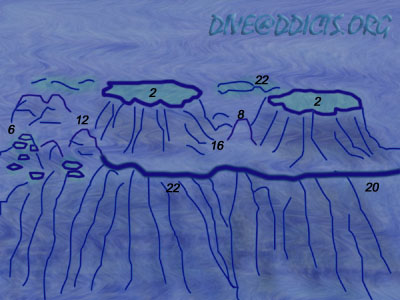 CarlessLocation: 27 18.700 N 33 56.200 E Enkel bij kalm weer !Moeilijkheidsgraad: 2

Stroming: 2-3CarlessLocation: 27 18.700 N 33 56.200 E Enkel bij kalm weer !Moeilijkheidsgraad: 2

Stroming: 2-3Carless reef is een duikplaats die vanuit Hurghada enkel bij kalme weersomstandigheden kan bereikt worden. Omdat dit rif vrijwel midden in zee ligt is het blootgesteld aan stroming dewelke occasioneel wel eens sterk kan zijn, vooral tussen de twee torens.Vanop een ondiep plateau rijzen twee torens tot op 2 meter onder het wateroppervlak, het plateau zelf worden omgeven door steile wanden (dropoffs) naar de diepte. In het noorden is de dropoff een woud van koralen, in het zuiden helt het plateau langzaam af, met enkele kleinere koraalpinnacles. De hele duikplaats is rijk aan scholen vis, murenen, ... doordat hier wel eens sterke stroming staat is de kans om haaien, witpuntrifhaai of een occasionele hamerhaai, groter.Carless reef is een duikplaats die vanuit Hurghada enkel bij kalme weersomstandigheden kan bereikt worden. Omdat dit rif vrijwel midden in zee ligt is het blootgesteld aan stroming dewelke occasioneel wel eens sterk kan zijn, vooral tussen de twee torens.Vanop een ondiep plateau rijzen twee torens tot op 2 meter onder het wateroppervlak, het plateau zelf worden omgeven door steile wanden (dropoffs) naar de diepte. In het noorden is de dropoff een woud van koralen, in het zuiden helt het plateau langzaam af, met enkele kleinere koraalpinnacles. De hele duikplaats is rijk aan scholen vis, murenen, ... doordat hier wel eens sterke stroming staat is de kans om haaien, witpuntrifhaai of een occasionele hamerhaai, groter.Carless reef is een duikplaats die vanuit Hurghada enkel bij kalme weersomstandigheden kan bereikt worden. Omdat dit rif vrijwel midden in zee ligt is het blootgesteld aan stroming dewelke occasioneel wel eens sterk kan zijn, vooral tussen de twee torens.Vanop een ondiep plateau rijzen twee torens tot op 2 meter onder het wateroppervlak, het plateau zelf worden omgeven door steile wanden (dropoffs) naar de diepte. In het noorden is de dropoff een woud van koralen, in het zuiden helt het plateau langzaam af, met enkele kleinere koraalpinnacles. De hele duikplaats is rijk aan scholen vis, murenen, ... doordat hier wel eens sterke stroming staat is de kans om haaien, witpuntrifhaai of een occasionele hamerhaai, groter.Carless reef is een duikplaats die vanuit Hurghada enkel bij kalme weersomstandigheden kan bereikt worden. Omdat dit rif vrijwel midden in zee ligt is het blootgesteld aan stroming dewelke occasioneel wel eens sterk kan zijn, vooral tussen de twee torens.Vanop een ondiep plateau rijzen twee torens tot op 2 meter onder het wateroppervlak, het plateau zelf worden omgeven door steile wanden (dropoffs) naar de diepte. In het noorden is de dropoff een woud van koralen, in het zuiden helt het plateau langzaam af, met enkele kleinere koraalpinnacles. De hele duikplaats is rijk aan scholen vis, murenen, ... doordat hier wel eens sterke stroming staat is de kans om haaien, witpuntrifhaai of een occasionele hamerhaai, groter.Carless reef is een duikplaats die vanuit Hurghada enkel bij kalme weersomstandigheden kan bereikt worden. Omdat dit rif vrijwel midden in zee ligt is het blootgesteld aan stroming dewelke occasioneel wel eens sterk kan zijn, vooral tussen de twee torens.Vanop een ondiep plateau rijzen twee torens tot op 2 meter onder het wateroppervlak, het plateau zelf worden omgeven door steile wanden (dropoffs) naar de diepte. In het noorden is de dropoff een woud van koralen, in het zuiden helt het plateau langzaam af, met enkele kleinere koraalpinnacles. De hele duikplaats is rijk aan scholen vis, murenen, ... doordat hier wel eens sterke stroming staat is de kans om haaien, witpuntrifhaai of een occasionele hamerhaai, groter.Carless reef is een duikplaats die vanuit Hurghada enkel bij kalme weersomstandigheden kan bereikt worden. Omdat dit rif vrijwel midden in zee ligt is het blootgesteld aan stroming dewelke occasioneel wel eens sterk kan zijn, vooral tussen de twee torens.Vanop een ondiep plateau rijzen twee torens tot op 2 meter onder het wateroppervlak, het plateau zelf worden omgeven door steile wanden (dropoffs) naar de diepte. In het noorden is de dropoff een woud van koralen, in het zuiden helt het plateau langzaam af, met enkele kleinere koraalpinnacles. De hele duikplaats is rijk aan scholen vis, murenen, ... doordat hier wel eens sterke stroming staat is de kans om haaien, witpuntrifhaai of een occasionele hamerhaai, groter.Carless reef is een duikplaats die vanuit Hurghada enkel bij kalme weersomstandigheden kan bereikt worden. Omdat dit rif vrijwel midden in zee ligt is het blootgesteld aan stroming dewelke occasioneel wel eens sterk kan zijn, vooral tussen de twee torens.Vanop een ondiep plateau rijzen twee torens tot op 2 meter onder het wateroppervlak, het plateau zelf worden omgeven door steile wanden (dropoffs) naar de diepte. In het noorden is de dropoff een woud van koralen, in het zuiden helt het plateau langzaam af, met enkele kleinere koraalpinnacles. De hele duikplaats is rijk aan scholen vis, murenen, ... doordat hier wel eens sterke stroming staat is de kans om haaien, witpuntrifhaai of een occasionele hamerhaai, groter.Carless reef is een duikplaats die vanuit Hurghada enkel bij kalme weersomstandigheden kan bereikt worden. Omdat dit rif vrijwel midden in zee ligt is het blootgesteld aan stroming dewelke occasioneel wel eens sterk kan zijn, vooral tussen de twee torens.Vanop een ondiep plateau rijzen twee torens tot op 2 meter onder het wateroppervlak, het plateau zelf worden omgeven door steile wanden (dropoffs) naar de diepte. In het noorden is de dropoff een woud van koralen, in het zuiden helt het plateau langzaam af, met enkele kleinere koraalpinnacles. De hele duikplaats is rijk aan scholen vis, murenen, ... doordat hier wel eens sterke stroming staat is de kans om haaien, witpuntrifhaai of een occasionele hamerhaai, groter.Carless reef is een duikplaats die vanuit Hurghada enkel bij kalme weersomstandigheden kan bereikt worden. Omdat dit rif vrijwel midden in zee ligt is het blootgesteld aan stroming dewelke occasioneel wel eens sterk kan zijn, vooral tussen de twee torens.Vanop een ondiep plateau rijzen twee torens tot op 2 meter onder het wateroppervlak, het plateau zelf worden omgeven door steile wanden (dropoffs) naar de diepte. In het noorden is de dropoff een woud van koralen, in het zuiden helt het plateau langzaam af, met enkele kleinere koraalpinnacles. De hele duikplaats is rijk aan scholen vis, murenen, ... doordat hier wel eens sterke stroming staat is de kans om haaien, witpuntrifhaai of een occasionele hamerhaai, groter.Carless reef is een duikplaats die vanuit Hurghada enkel bij kalme weersomstandigheden kan bereikt worden. Omdat dit rif vrijwel midden in zee ligt is het blootgesteld aan stroming dewelke occasioneel wel eens sterk kan zijn, vooral tussen de twee torens.Vanop een ondiep plateau rijzen twee torens tot op 2 meter onder het wateroppervlak, het plateau zelf worden omgeven door steile wanden (dropoffs) naar de diepte. In het noorden is de dropoff een woud van koralen, in het zuiden helt het plateau langzaam af, met enkele kleinere koraalpinnacles. De hele duikplaats is rijk aan scholen vis, murenen, ... doordat hier wel eens sterke stroming staat is de kans om haaien, witpuntrifhaai of een occasionele hamerhaai, groter.Carless reef is een duikplaats die vanuit Hurghada enkel bij kalme weersomstandigheden kan bereikt worden. Omdat dit rif vrijwel midden in zee ligt is het blootgesteld aan stroming dewelke occasioneel wel eens sterk kan zijn, vooral tussen de twee torens.Vanop een ondiep plateau rijzen twee torens tot op 2 meter onder het wateroppervlak, het plateau zelf worden omgeven door steile wanden (dropoffs) naar de diepte. In het noorden is de dropoff een woud van koralen, in het zuiden helt het plateau langzaam af, met enkele kleinere koraalpinnacles. De hele duikplaats is rijk aan scholen vis, murenen, ... doordat hier wel eens sterke stroming staat is de kans om haaien, witpuntrifhaai of een occasionele hamerhaai, groter.Carless reef is een duikplaats die vanuit Hurghada enkel bij kalme weersomstandigheden kan bereikt worden. Omdat dit rif vrijwel midden in zee ligt is het blootgesteld aan stroming dewelke occasioneel wel eens sterk kan zijn, vooral tussen de twee torens.Vanop een ondiep plateau rijzen twee torens tot op 2 meter onder het wateroppervlak, het plateau zelf worden omgeven door steile wanden (dropoffs) naar de diepte. In het noorden is de dropoff een woud van koralen, in het zuiden helt het plateau langzaam af, met enkele kleinere koraalpinnacles. De hele duikplaats is rijk aan scholen vis, murenen, ... doordat hier wel eens sterke stroming staat is de kans om haaien, witpuntrifhaai of een occasionele hamerhaai, groter.Carless reef is een duikplaats die vanuit Hurghada enkel bij kalme weersomstandigheden kan bereikt worden. Omdat dit rif vrijwel midden in zee ligt is het blootgesteld aan stroming dewelke occasioneel wel eens sterk kan zijn, vooral tussen de twee torens.Vanop een ondiep plateau rijzen twee torens tot op 2 meter onder het wateroppervlak, het plateau zelf worden omgeven door steile wanden (dropoffs) naar de diepte. In het noorden is de dropoff een woud van koralen, in het zuiden helt het plateau langzaam af, met enkele kleinere koraalpinnacles. De hele duikplaats is rijk aan scholen vis, murenen, ... doordat hier wel eens sterke stroming staat is de kans om haaien, witpuntrifhaai of een occasionele hamerhaai, groter.Carless reef is een duikplaats die vanuit Hurghada enkel bij kalme weersomstandigheden kan bereikt worden. Omdat dit rif vrijwel midden in zee ligt is het blootgesteld aan stroming dewelke occasioneel wel eens sterk kan zijn, vooral tussen de twee torens.Vanop een ondiep plateau rijzen twee torens tot op 2 meter onder het wateroppervlak, het plateau zelf worden omgeven door steile wanden (dropoffs) naar de diepte. In het noorden is de dropoff een woud van koralen, in het zuiden helt het plateau langzaam af, met enkele kleinere koraalpinnacles. De hele duikplaats is rijk aan scholen vis, murenen, ... doordat hier wel eens sterke stroming staat is de kans om haaien, witpuntrifhaai of een occasionele hamerhaai, groter.Carless reef is een duikplaats die vanuit Hurghada enkel bij kalme weersomstandigheden kan bereikt worden. Omdat dit rif vrijwel midden in zee ligt is het blootgesteld aan stroming dewelke occasioneel wel eens sterk kan zijn, vooral tussen de twee torens.Vanop een ondiep plateau rijzen twee torens tot op 2 meter onder het wateroppervlak, het plateau zelf worden omgeven door steile wanden (dropoffs) naar de diepte. In het noorden is de dropoff een woud van koralen, in het zuiden helt het plateau langzaam af, met enkele kleinere koraalpinnacles. De hele duikplaats is rijk aan scholen vis, murenen, ... doordat hier wel eens sterke stroming staat is de kans om haaien, witpuntrifhaai of een occasionele hamerhaai, groter.Carless reef is een duikplaats die vanuit Hurghada enkel bij kalme weersomstandigheden kan bereikt worden. Omdat dit rif vrijwel midden in zee ligt is het blootgesteld aan stroming dewelke occasioneel wel eens sterk kan zijn, vooral tussen de twee torens.Vanop een ondiep plateau rijzen twee torens tot op 2 meter onder het wateroppervlak, het plateau zelf worden omgeven door steile wanden (dropoffs) naar de diepte. In het noorden is de dropoff een woud van koralen, in het zuiden helt het plateau langzaam af, met enkele kleinere koraalpinnacles. De hele duikplaats is rijk aan scholen vis, murenen, ... doordat hier wel eens sterke stroming staat is de kans om haaien, witpuntrifhaai of een occasionele hamerhaai, groter.Carless reef is een duikplaats die vanuit Hurghada enkel bij kalme weersomstandigheden kan bereikt worden. Omdat dit rif vrijwel midden in zee ligt is het blootgesteld aan stroming dewelke occasioneel wel eens sterk kan zijn, vooral tussen de twee torens.Vanop een ondiep plateau rijzen twee torens tot op 2 meter onder het wateroppervlak, het plateau zelf worden omgeven door steile wanden (dropoffs) naar de diepte. In het noorden is de dropoff een woud van koralen, in het zuiden helt het plateau langzaam af, met enkele kleinere koraalpinnacles. De hele duikplaats is rijk aan scholen vis, murenen, ... doordat hier wel eens sterke stroming staat is de kans om haaien, witpuntrifhaai of een occasionele hamerhaai, groter.Carless reef is een duikplaats die vanuit Hurghada enkel bij kalme weersomstandigheden kan bereikt worden. Omdat dit rif vrijwel midden in zee ligt is het blootgesteld aan stroming dewelke occasioneel wel eens sterk kan zijn, vooral tussen de twee torens.Vanop een ondiep plateau rijzen twee torens tot op 2 meter onder het wateroppervlak, het plateau zelf worden omgeven door steile wanden (dropoffs) naar de diepte. In het noorden is de dropoff een woud van koralen, in het zuiden helt het plateau langzaam af, met enkele kleinere koraalpinnacles. De hele duikplaats is rijk aan scholen vis, murenen, ... doordat hier wel eens sterke stroming staat is de kans om haaien, witpuntrifhaai of een occasionele hamerhaai, groter.Carless reef is een duikplaats die vanuit Hurghada enkel bij kalme weersomstandigheden kan bereikt worden. Omdat dit rif vrijwel midden in zee ligt is het blootgesteld aan stroming dewelke occasioneel wel eens sterk kan zijn, vooral tussen de twee torens.Vanop een ondiep plateau rijzen twee torens tot op 2 meter onder het wateroppervlak, het plateau zelf worden omgeven door steile wanden (dropoffs) naar de diepte. In het noorden is de dropoff een woud van koralen, in het zuiden helt het plateau langzaam af, met enkele kleinere koraalpinnacles. De hele duikplaats is rijk aan scholen vis, murenen, ... doordat hier wel eens sterke stroming staat is de kans om haaien, witpuntrifhaai of een occasionele hamerhaai, groter.Carless reef is een duikplaats die vanuit Hurghada enkel bij kalme weersomstandigheden kan bereikt worden. Omdat dit rif vrijwel midden in zee ligt is het blootgesteld aan stroming dewelke occasioneel wel eens sterk kan zijn, vooral tussen de twee torens.Vanop een ondiep plateau rijzen twee torens tot op 2 meter onder het wateroppervlak, het plateau zelf worden omgeven door steile wanden (dropoffs) naar de diepte. In het noorden is de dropoff een woud van koralen, in het zuiden helt het plateau langzaam af, met enkele kleinere koraalpinnacles. De hele duikplaats is rijk aan scholen vis, murenen, ... doordat hier wel eens sterke stroming staat is de kans om haaien, witpuntrifhaai of een occasionele hamerhaai, groter.Carless reef is een duikplaats die vanuit Hurghada enkel bij kalme weersomstandigheden kan bereikt worden. Omdat dit rif vrijwel midden in zee ligt is het blootgesteld aan stroming dewelke occasioneel wel eens sterk kan zijn, vooral tussen de twee torens.Vanop een ondiep plateau rijzen twee torens tot op 2 meter onder het wateroppervlak, het plateau zelf worden omgeven door steile wanden (dropoffs) naar de diepte. In het noorden is de dropoff een woud van koralen, in het zuiden helt het plateau langzaam af, met enkele kleinere koraalpinnacles. De hele duikplaats is rijk aan scholen vis, murenen, ... doordat hier wel eens sterke stroming staat is de kans om haaien, witpuntrifhaai of een occasionele hamerhaai, groter.Carless reef is een duikplaats die vanuit Hurghada enkel bij kalme weersomstandigheden kan bereikt worden. Omdat dit rif vrijwel midden in zee ligt is het blootgesteld aan stroming dewelke occasioneel wel eens sterk kan zijn, vooral tussen de twee torens.Vanop een ondiep plateau rijzen twee torens tot op 2 meter onder het wateroppervlak, het plateau zelf worden omgeven door steile wanden (dropoffs) naar de diepte. In het noorden is de dropoff een woud van koralen, in het zuiden helt het plateau langzaam af, met enkele kleinere koraalpinnacles. De hele duikplaats is rijk aan scholen vis, murenen, ... doordat hier wel eens sterke stroming staat is de kans om haaien, witpuntrifhaai of een occasionele hamerhaai, groter.Carless reef is een duikplaats die vanuit Hurghada enkel bij kalme weersomstandigheden kan bereikt worden. Omdat dit rif vrijwel midden in zee ligt is het blootgesteld aan stroming dewelke occasioneel wel eens sterk kan zijn, vooral tussen de twee torens.Vanop een ondiep plateau rijzen twee torens tot op 2 meter onder het wateroppervlak, het plateau zelf worden omgeven door steile wanden (dropoffs) naar de diepte. In het noorden is de dropoff een woud van koralen, in het zuiden helt het plateau langzaam af, met enkele kleinere koraalpinnacles. De hele duikplaats is rijk aan scholen vis, murenen, ... doordat hier wel eens sterke stroming staat is de kans om haaien, witpuntrifhaai of een occasionele hamerhaai, groter.Carless reef is een duikplaats die vanuit Hurghada enkel bij kalme weersomstandigheden kan bereikt worden. Omdat dit rif vrijwel midden in zee ligt is het blootgesteld aan stroming dewelke occasioneel wel eens sterk kan zijn, vooral tussen de twee torens.Vanop een ondiep plateau rijzen twee torens tot op 2 meter onder het wateroppervlak, het plateau zelf worden omgeven door steile wanden (dropoffs) naar de diepte. In het noorden is de dropoff een woud van koralen, in het zuiden helt het plateau langzaam af, met enkele kleinere koraalpinnacles. De hele duikplaats is rijk aan scholen vis, murenen, ... doordat hier wel eens sterke stroming staat is de kans om haaien, witpuntrifhaai of een occasionele hamerhaai, groter.Carless reef is een duikplaats die vanuit Hurghada enkel bij kalme weersomstandigheden kan bereikt worden. Omdat dit rif vrijwel midden in zee ligt is het blootgesteld aan stroming dewelke occasioneel wel eens sterk kan zijn, vooral tussen de twee torens.Vanop een ondiep plateau rijzen twee torens tot op 2 meter onder het wateroppervlak, het plateau zelf worden omgeven door steile wanden (dropoffs) naar de diepte. In het noorden is de dropoff een woud van koralen, in het zuiden helt het plateau langzaam af, met enkele kleinere koraalpinnacles. De hele duikplaats is rijk aan scholen vis, murenen, ... doordat hier wel eens sterke stroming staat is de kans om haaien, witpuntrifhaai of een occasionele hamerhaai, groter.Carless reef is een duikplaats die vanuit Hurghada enkel bij kalme weersomstandigheden kan bereikt worden. Omdat dit rif vrijwel midden in zee ligt is het blootgesteld aan stroming dewelke occasioneel wel eens sterk kan zijn, vooral tussen de twee torens.Vanop een ondiep plateau rijzen twee torens tot op 2 meter onder het wateroppervlak, het plateau zelf worden omgeven door steile wanden (dropoffs) naar de diepte. In het noorden is de dropoff een woud van koralen, in het zuiden helt het plateau langzaam af, met enkele kleinere koraalpinnacles. De hele duikplaats is rijk aan scholen vis, murenen, ... doordat hier wel eens sterke stroming staat is de kans om haaien, witpuntrifhaai of een occasionele hamerhaai, groter.Carless reef is een duikplaats die vanuit Hurghada enkel bij kalme weersomstandigheden kan bereikt worden. Omdat dit rif vrijwel midden in zee ligt is het blootgesteld aan stroming dewelke occasioneel wel eens sterk kan zijn, vooral tussen de twee torens.Vanop een ondiep plateau rijzen twee torens tot op 2 meter onder het wateroppervlak, het plateau zelf worden omgeven door steile wanden (dropoffs) naar de diepte. In het noorden is de dropoff een woud van koralen, in het zuiden helt het plateau langzaam af, met enkele kleinere koraalpinnacles. De hele duikplaats is rijk aan scholen vis, murenen, ... doordat hier wel eens sterke stroming staat is de kans om haaien, witpuntrifhaai of een occasionele hamerhaai, groter.Carless reef is een duikplaats die vanuit Hurghada enkel bij kalme weersomstandigheden kan bereikt worden. Omdat dit rif vrijwel midden in zee ligt is het blootgesteld aan stroming dewelke occasioneel wel eens sterk kan zijn, vooral tussen de twee torens.Vanop een ondiep plateau rijzen twee torens tot op 2 meter onder het wateroppervlak, het plateau zelf worden omgeven door steile wanden (dropoffs) naar de diepte. In het noorden is de dropoff een woud van koralen, in het zuiden helt het plateau langzaam af, met enkele kleinere koraalpinnacles. De hele duikplaats is rijk aan scholen vis, murenen, ... doordat hier wel eens sterke stroming staat is de kans om haaien, witpuntrifhaai of een occasionele hamerhaai, groter.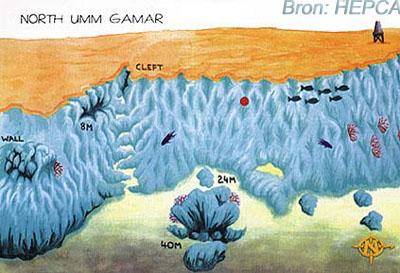 Umm Gamar - NoordEnkel bij kalm weerMoeilijkheidsgraad: 2

Stroming: 2-3Umm Gamar - NoordEnkel bij kalm weerMoeilijkheidsgraad: 2

Stroming: 2-3Het noorden van Umm Gamar kan enkel aangedaan worden bij rustig weer. Aan de noordzijde van dit rif kan de stroming namelijk vrij sterk zijn. De duikplaats wordt gekarakteriseerd door grote tafelkoralen en grote scholen vis; Het eerste deel van de duikplaats is nog beschut, na de bocht van 60 graden in het noorden kom je in de stroming terecht.Duikplan: Zak af naar de grote koraalhoofden op de zandbodem en zwem van daaruit terug naar de wand, je kan hier naar het noorden of naar het zuiden duiken. In het zuiden bevinden zich zwarte koralen en op 8 meter is er een holte in het rif.Fauna & Flora: vele baarzen, vlindervissen, doktervissen leven rond het rif. De duikplaats staat vooral bekend om zijn aanwezigheid van de spaanse danseres (meestal tussen de 15-20 meter) die zich hier ook overdag soms laat zien.Het noorden van Umm Gamar kan enkel aangedaan worden bij rustig weer. Aan de noordzijde van dit rif kan de stroming namelijk vrij sterk zijn. De duikplaats wordt gekarakteriseerd door grote tafelkoralen en grote scholen vis; Het eerste deel van de duikplaats is nog beschut, na de bocht van 60 graden in het noorden kom je in de stroming terecht.Duikplan: Zak af naar de grote koraalhoofden op de zandbodem en zwem van daaruit terug naar de wand, je kan hier naar het noorden of naar het zuiden duiken. In het zuiden bevinden zich zwarte koralen en op 8 meter is er een holte in het rif.Fauna & Flora: vele baarzen, vlindervissen, doktervissen leven rond het rif. De duikplaats staat vooral bekend om zijn aanwezigheid van de spaanse danseres (meestal tussen de 15-20 meter) die zich hier ook overdag soms laat zien.Het noorden van Umm Gamar kan enkel aangedaan worden bij rustig weer. Aan de noordzijde van dit rif kan de stroming namelijk vrij sterk zijn. De duikplaats wordt gekarakteriseerd door grote tafelkoralen en grote scholen vis; Het eerste deel van de duikplaats is nog beschut, na de bocht van 60 graden in het noorden kom je in de stroming terecht.Duikplan: Zak af naar de grote koraalhoofden op de zandbodem en zwem van daaruit terug naar de wand, je kan hier naar het noorden of naar het zuiden duiken. In het zuiden bevinden zich zwarte koralen en op 8 meter is er een holte in het rif.Fauna & Flora: vele baarzen, vlindervissen, doktervissen leven rond het rif. De duikplaats staat vooral bekend om zijn aanwezigheid van de spaanse danseres (meestal tussen de 15-20 meter) die zich hier ook overdag soms laat zien.Het noorden van Umm Gamar kan enkel aangedaan worden bij rustig weer. Aan de noordzijde van dit rif kan de stroming namelijk vrij sterk zijn. De duikplaats wordt gekarakteriseerd door grote tafelkoralen en grote scholen vis; Het eerste deel van de duikplaats is nog beschut, na de bocht van 60 graden in het noorden kom je in de stroming terecht.Duikplan: Zak af naar de grote koraalhoofden op de zandbodem en zwem van daaruit terug naar de wand, je kan hier naar het noorden of naar het zuiden duiken. In het zuiden bevinden zich zwarte koralen en op 8 meter is er een holte in het rif.Fauna & Flora: vele baarzen, vlindervissen, doktervissen leven rond het rif. De duikplaats staat vooral bekend om zijn aanwezigheid van de spaanse danseres (meestal tussen de 15-20 meter) die zich hier ook overdag soms laat zien.Het noorden van Umm Gamar kan enkel aangedaan worden bij rustig weer. Aan de noordzijde van dit rif kan de stroming namelijk vrij sterk zijn. De duikplaats wordt gekarakteriseerd door grote tafelkoralen en grote scholen vis; Het eerste deel van de duikplaats is nog beschut, na de bocht van 60 graden in het noorden kom je in de stroming terecht.Duikplan: Zak af naar de grote koraalhoofden op de zandbodem en zwem van daaruit terug naar de wand, je kan hier naar het noorden of naar het zuiden duiken. In het zuiden bevinden zich zwarte koralen en op 8 meter is er een holte in het rif.Fauna & Flora: vele baarzen, vlindervissen, doktervissen leven rond het rif. De duikplaats staat vooral bekend om zijn aanwezigheid van de spaanse danseres (meestal tussen de 15-20 meter) die zich hier ook overdag soms laat zien.Het noorden van Umm Gamar kan enkel aangedaan worden bij rustig weer. Aan de noordzijde van dit rif kan de stroming namelijk vrij sterk zijn. De duikplaats wordt gekarakteriseerd door grote tafelkoralen en grote scholen vis; Het eerste deel van de duikplaats is nog beschut, na de bocht van 60 graden in het noorden kom je in de stroming terecht.Duikplan: Zak af naar de grote koraalhoofden op de zandbodem en zwem van daaruit terug naar de wand, je kan hier naar het noorden of naar het zuiden duiken. In het zuiden bevinden zich zwarte koralen en op 8 meter is er een holte in het rif.Fauna & Flora: vele baarzen, vlindervissen, doktervissen leven rond het rif. De duikplaats staat vooral bekend om zijn aanwezigheid van de spaanse danseres (meestal tussen de 15-20 meter) die zich hier ook overdag soms laat zien.Het noorden van Umm Gamar kan enkel aangedaan worden bij rustig weer. Aan de noordzijde van dit rif kan de stroming namelijk vrij sterk zijn. De duikplaats wordt gekarakteriseerd door grote tafelkoralen en grote scholen vis; Het eerste deel van de duikplaats is nog beschut, na de bocht van 60 graden in het noorden kom je in de stroming terecht.Duikplan: Zak af naar de grote koraalhoofden op de zandbodem en zwem van daaruit terug naar de wand, je kan hier naar het noorden of naar het zuiden duiken. In het zuiden bevinden zich zwarte koralen en op 8 meter is er een holte in het rif.Fauna & Flora: vele baarzen, vlindervissen, doktervissen leven rond het rif. De duikplaats staat vooral bekend om zijn aanwezigheid van de spaanse danseres (meestal tussen de 15-20 meter) die zich hier ook overdag soms laat zien.Het noorden van Umm Gamar kan enkel aangedaan worden bij rustig weer. Aan de noordzijde van dit rif kan de stroming namelijk vrij sterk zijn. De duikplaats wordt gekarakteriseerd door grote tafelkoralen en grote scholen vis; Het eerste deel van de duikplaats is nog beschut, na de bocht van 60 graden in het noorden kom je in de stroming terecht.Duikplan: Zak af naar de grote koraalhoofden op de zandbodem en zwem van daaruit terug naar de wand, je kan hier naar het noorden of naar het zuiden duiken. In het zuiden bevinden zich zwarte koralen en op 8 meter is er een holte in het rif.Fauna & Flora: vele baarzen, vlindervissen, doktervissen leven rond het rif. De duikplaats staat vooral bekend om zijn aanwezigheid van de spaanse danseres (meestal tussen de 15-20 meter) die zich hier ook overdag soms laat zien.Het noorden van Umm Gamar kan enkel aangedaan worden bij rustig weer. Aan de noordzijde van dit rif kan de stroming namelijk vrij sterk zijn. De duikplaats wordt gekarakteriseerd door grote tafelkoralen en grote scholen vis; Het eerste deel van de duikplaats is nog beschut, na de bocht van 60 graden in het noorden kom je in de stroming terecht.Duikplan: Zak af naar de grote koraalhoofden op de zandbodem en zwem van daaruit terug naar de wand, je kan hier naar het noorden of naar het zuiden duiken. In het zuiden bevinden zich zwarte koralen en op 8 meter is er een holte in het rif.Fauna & Flora: vele baarzen, vlindervissen, doktervissen leven rond het rif. De duikplaats staat vooral bekend om zijn aanwezigheid van de spaanse danseres (meestal tussen de 15-20 meter) die zich hier ook overdag soms laat zien.Het noorden van Umm Gamar kan enkel aangedaan worden bij rustig weer. Aan de noordzijde van dit rif kan de stroming namelijk vrij sterk zijn. De duikplaats wordt gekarakteriseerd door grote tafelkoralen en grote scholen vis; Het eerste deel van de duikplaats is nog beschut, na de bocht van 60 graden in het noorden kom je in de stroming terecht.Duikplan: Zak af naar de grote koraalhoofden op de zandbodem en zwem van daaruit terug naar de wand, je kan hier naar het noorden of naar het zuiden duiken. In het zuiden bevinden zich zwarte koralen en op 8 meter is er een holte in het rif.Fauna & Flora: vele baarzen, vlindervissen, doktervissen leven rond het rif. De duikplaats staat vooral bekend om zijn aanwezigheid van de spaanse danseres (meestal tussen de 15-20 meter) die zich hier ook overdag soms laat zien.Het noorden van Umm Gamar kan enkel aangedaan worden bij rustig weer. Aan de noordzijde van dit rif kan de stroming namelijk vrij sterk zijn. De duikplaats wordt gekarakteriseerd door grote tafelkoralen en grote scholen vis; Het eerste deel van de duikplaats is nog beschut, na de bocht van 60 graden in het noorden kom je in de stroming terecht.Duikplan: Zak af naar de grote koraalhoofden op de zandbodem en zwem van daaruit terug naar de wand, je kan hier naar het noorden of naar het zuiden duiken. In het zuiden bevinden zich zwarte koralen en op 8 meter is er een holte in het rif.Fauna & Flora: vele baarzen, vlindervissen, doktervissen leven rond het rif. De duikplaats staat vooral bekend om zijn aanwezigheid van de spaanse danseres (meestal tussen de 15-20 meter) die zich hier ook overdag soms laat zien.Het noorden van Umm Gamar kan enkel aangedaan worden bij rustig weer. Aan de noordzijde van dit rif kan de stroming namelijk vrij sterk zijn. De duikplaats wordt gekarakteriseerd door grote tafelkoralen en grote scholen vis; Het eerste deel van de duikplaats is nog beschut, na de bocht van 60 graden in het noorden kom je in de stroming terecht.Duikplan: Zak af naar de grote koraalhoofden op de zandbodem en zwem van daaruit terug naar de wand, je kan hier naar het noorden of naar het zuiden duiken. In het zuiden bevinden zich zwarte koralen en op 8 meter is er een holte in het rif.Fauna & Flora: vele baarzen, vlindervissen, doktervissen leven rond het rif. De duikplaats staat vooral bekend om zijn aanwezigheid van de spaanse danseres (meestal tussen de 15-20 meter) die zich hier ook overdag soms laat zien.Het noorden van Umm Gamar kan enkel aangedaan worden bij rustig weer. Aan de noordzijde van dit rif kan de stroming namelijk vrij sterk zijn. De duikplaats wordt gekarakteriseerd door grote tafelkoralen en grote scholen vis; Het eerste deel van de duikplaats is nog beschut, na de bocht van 60 graden in het noorden kom je in de stroming terecht.Duikplan: Zak af naar de grote koraalhoofden op de zandbodem en zwem van daaruit terug naar de wand, je kan hier naar het noorden of naar het zuiden duiken. In het zuiden bevinden zich zwarte koralen en op 8 meter is er een holte in het rif.Fauna & Flora: vele baarzen, vlindervissen, doktervissen leven rond het rif. De duikplaats staat vooral bekend om zijn aanwezigheid van de spaanse danseres (meestal tussen de 15-20 meter) die zich hier ook overdag soms laat zien.Het noorden van Umm Gamar kan enkel aangedaan worden bij rustig weer. Aan de noordzijde van dit rif kan de stroming namelijk vrij sterk zijn. De duikplaats wordt gekarakteriseerd door grote tafelkoralen en grote scholen vis; Het eerste deel van de duikplaats is nog beschut, na de bocht van 60 graden in het noorden kom je in de stroming terecht.Duikplan: Zak af naar de grote koraalhoofden op de zandbodem en zwem van daaruit terug naar de wand, je kan hier naar het noorden of naar het zuiden duiken. In het zuiden bevinden zich zwarte koralen en op 8 meter is er een holte in het rif.Fauna & Flora: vele baarzen, vlindervissen, doktervissen leven rond het rif. De duikplaats staat vooral bekend om zijn aanwezigheid van de spaanse danseres (meestal tussen de 15-20 meter) die zich hier ook overdag soms laat zien.Het noorden van Umm Gamar kan enkel aangedaan worden bij rustig weer. Aan de noordzijde van dit rif kan de stroming namelijk vrij sterk zijn. De duikplaats wordt gekarakteriseerd door grote tafelkoralen en grote scholen vis; Het eerste deel van de duikplaats is nog beschut, na de bocht van 60 graden in het noorden kom je in de stroming terecht.Duikplan: Zak af naar de grote koraalhoofden op de zandbodem en zwem van daaruit terug naar de wand, je kan hier naar het noorden of naar het zuiden duiken. In het zuiden bevinden zich zwarte koralen en op 8 meter is er een holte in het rif.Fauna & Flora: vele baarzen, vlindervissen, doktervissen leven rond het rif. De duikplaats staat vooral bekend om zijn aanwezigheid van de spaanse danseres (meestal tussen de 15-20 meter) die zich hier ook overdag soms laat zien.Het noorden van Umm Gamar kan enkel aangedaan worden bij rustig weer. Aan de noordzijde van dit rif kan de stroming namelijk vrij sterk zijn. De duikplaats wordt gekarakteriseerd door grote tafelkoralen en grote scholen vis; Het eerste deel van de duikplaats is nog beschut, na de bocht van 60 graden in het noorden kom je in de stroming terecht.Duikplan: Zak af naar de grote koraalhoofden op de zandbodem en zwem van daaruit terug naar de wand, je kan hier naar het noorden of naar het zuiden duiken. In het zuiden bevinden zich zwarte koralen en op 8 meter is er een holte in het rif.Fauna & Flora: vele baarzen, vlindervissen, doktervissen leven rond het rif. De duikplaats staat vooral bekend om zijn aanwezigheid van de spaanse danseres (meestal tussen de 15-20 meter) die zich hier ook overdag soms laat zien.Het noorden van Umm Gamar kan enkel aangedaan worden bij rustig weer. Aan de noordzijde van dit rif kan de stroming namelijk vrij sterk zijn. De duikplaats wordt gekarakteriseerd door grote tafelkoralen en grote scholen vis; Het eerste deel van de duikplaats is nog beschut, na de bocht van 60 graden in het noorden kom je in de stroming terecht.Duikplan: Zak af naar de grote koraalhoofden op de zandbodem en zwem van daaruit terug naar de wand, je kan hier naar het noorden of naar het zuiden duiken. In het zuiden bevinden zich zwarte koralen en op 8 meter is er een holte in het rif.Fauna & Flora: vele baarzen, vlindervissen, doktervissen leven rond het rif. De duikplaats staat vooral bekend om zijn aanwezigheid van de spaanse danseres (meestal tussen de 15-20 meter) die zich hier ook overdag soms laat zien.Het noorden van Umm Gamar kan enkel aangedaan worden bij rustig weer. Aan de noordzijde van dit rif kan de stroming namelijk vrij sterk zijn. De duikplaats wordt gekarakteriseerd door grote tafelkoralen en grote scholen vis; Het eerste deel van de duikplaats is nog beschut, na de bocht van 60 graden in het noorden kom je in de stroming terecht.Duikplan: Zak af naar de grote koraalhoofden op de zandbodem en zwem van daaruit terug naar de wand, je kan hier naar het noorden of naar het zuiden duiken. In het zuiden bevinden zich zwarte koralen en op 8 meter is er een holte in het rif.Fauna & Flora: vele baarzen, vlindervissen, doktervissen leven rond het rif. De duikplaats staat vooral bekend om zijn aanwezigheid van de spaanse danseres (meestal tussen de 15-20 meter) die zich hier ook overdag soms laat zien.Het noorden van Umm Gamar kan enkel aangedaan worden bij rustig weer. Aan de noordzijde van dit rif kan de stroming namelijk vrij sterk zijn. De duikplaats wordt gekarakteriseerd door grote tafelkoralen en grote scholen vis; Het eerste deel van de duikplaats is nog beschut, na de bocht van 60 graden in het noorden kom je in de stroming terecht.Duikplan: Zak af naar de grote koraalhoofden op de zandbodem en zwem van daaruit terug naar de wand, je kan hier naar het noorden of naar het zuiden duiken. In het zuiden bevinden zich zwarte koralen en op 8 meter is er een holte in het rif.Fauna & Flora: vele baarzen, vlindervissen, doktervissen leven rond het rif. De duikplaats staat vooral bekend om zijn aanwezigheid van de spaanse danseres (meestal tussen de 15-20 meter) die zich hier ook overdag soms laat zien.Het noorden van Umm Gamar kan enkel aangedaan worden bij rustig weer. Aan de noordzijde van dit rif kan de stroming namelijk vrij sterk zijn. De duikplaats wordt gekarakteriseerd door grote tafelkoralen en grote scholen vis; Het eerste deel van de duikplaats is nog beschut, na de bocht van 60 graden in het noorden kom je in de stroming terecht.Duikplan: Zak af naar de grote koraalhoofden op de zandbodem en zwem van daaruit terug naar de wand, je kan hier naar het noorden of naar het zuiden duiken. In het zuiden bevinden zich zwarte koralen en op 8 meter is er een holte in het rif.Fauna & Flora: vele baarzen, vlindervissen, doktervissen leven rond het rif. De duikplaats staat vooral bekend om zijn aanwezigheid van de spaanse danseres (meestal tussen de 15-20 meter) die zich hier ook overdag soms laat zien.Het noorden van Umm Gamar kan enkel aangedaan worden bij rustig weer. Aan de noordzijde van dit rif kan de stroming namelijk vrij sterk zijn. De duikplaats wordt gekarakteriseerd door grote tafelkoralen en grote scholen vis; Het eerste deel van de duikplaats is nog beschut, na de bocht van 60 graden in het noorden kom je in de stroming terecht.Duikplan: Zak af naar de grote koraalhoofden op de zandbodem en zwem van daaruit terug naar de wand, je kan hier naar het noorden of naar het zuiden duiken. In het zuiden bevinden zich zwarte koralen en op 8 meter is er een holte in het rif.Fauna & Flora: vele baarzen, vlindervissen, doktervissen leven rond het rif. De duikplaats staat vooral bekend om zijn aanwezigheid van de spaanse danseres (meestal tussen de 15-20 meter) die zich hier ook overdag soms laat zien.Het noorden van Umm Gamar kan enkel aangedaan worden bij rustig weer. Aan de noordzijde van dit rif kan de stroming namelijk vrij sterk zijn. De duikplaats wordt gekarakteriseerd door grote tafelkoralen en grote scholen vis; Het eerste deel van de duikplaats is nog beschut, na de bocht van 60 graden in het noorden kom je in de stroming terecht.Duikplan: Zak af naar de grote koraalhoofden op de zandbodem en zwem van daaruit terug naar de wand, je kan hier naar het noorden of naar het zuiden duiken. In het zuiden bevinden zich zwarte koralen en op 8 meter is er een holte in het rif.Fauna & Flora: vele baarzen, vlindervissen, doktervissen leven rond het rif. De duikplaats staat vooral bekend om zijn aanwezigheid van de spaanse danseres (meestal tussen de 15-20 meter) die zich hier ook overdag soms laat zien.Het noorden van Umm Gamar kan enkel aangedaan worden bij rustig weer. Aan de noordzijde van dit rif kan de stroming namelijk vrij sterk zijn. De duikplaats wordt gekarakteriseerd door grote tafelkoralen en grote scholen vis; Het eerste deel van de duikplaats is nog beschut, na de bocht van 60 graden in het noorden kom je in de stroming terecht.Duikplan: Zak af naar de grote koraalhoofden op de zandbodem en zwem van daaruit terug naar de wand, je kan hier naar het noorden of naar het zuiden duiken. In het zuiden bevinden zich zwarte koralen en op 8 meter is er een holte in het rif.Fauna & Flora: vele baarzen, vlindervissen, doktervissen leven rond het rif. De duikplaats staat vooral bekend om zijn aanwezigheid van de spaanse danseres (meestal tussen de 15-20 meter) die zich hier ook overdag soms laat zien.Het noorden van Umm Gamar kan enkel aangedaan worden bij rustig weer. Aan de noordzijde van dit rif kan de stroming namelijk vrij sterk zijn. De duikplaats wordt gekarakteriseerd door grote tafelkoralen en grote scholen vis; Het eerste deel van de duikplaats is nog beschut, na de bocht van 60 graden in het noorden kom je in de stroming terecht.Duikplan: Zak af naar de grote koraalhoofden op de zandbodem en zwem van daaruit terug naar de wand, je kan hier naar het noorden of naar het zuiden duiken. In het zuiden bevinden zich zwarte koralen en op 8 meter is er een holte in het rif.Fauna & Flora: vele baarzen, vlindervissen, doktervissen leven rond het rif. De duikplaats staat vooral bekend om zijn aanwezigheid van de spaanse danseres (meestal tussen de 15-20 meter) die zich hier ook overdag soms laat zien.Het noorden van Umm Gamar kan enkel aangedaan worden bij rustig weer. Aan de noordzijde van dit rif kan de stroming namelijk vrij sterk zijn. De duikplaats wordt gekarakteriseerd door grote tafelkoralen en grote scholen vis; Het eerste deel van de duikplaats is nog beschut, na de bocht van 60 graden in het noorden kom je in de stroming terecht.Duikplan: Zak af naar de grote koraalhoofden op de zandbodem en zwem van daaruit terug naar de wand, je kan hier naar het noorden of naar het zuiden duiken. In het zuiden bevinden zich zwarte koralen en op 8 meter is er een holte in het rif.Fauna & Flora: vele baarzen, vlindervissen, doktervissen leven rond het rif. De duikplaats staat vooral bekend om zijn aanwezigheid van de spaanse danseres (meestal tussen de 15-20 meter) die zich hier ook overdag soms laat zien.Het noorden van Umm Gamar kan enkel aangedaan worden bij rustig weer. Aan de noordzijde van dit rif kan de stroming namelijk vrij sterk zijn. De duikplaats wordt gekarakteriseerd door grote tafelkoralen en grote scholen vis; Het eerste deel van de duikplaats is nog beschut, na de bocht van 60 graden in het noorden kom je in de stroming terecht.Duikplan: Zak af naar de grote koraalhoofden op de zandbodem en zwem van daaruit terug naar de wand, je kan hier naar het noorden of naar het zuiden duiken. In het zuiden bevinden zich zwarte koralen en op 8 meter is er een holte in het rif.Fauna & Flora: vele baarzen, vlindervissen, doktervissen leven rond het rif. De duikplaats staat vooral bekend om zijn aanwezigheid van de spaanse danseres (meestal tussen de 15-20 meter) die zich hier ook overdag soms laat zien.Het noorden van Umm Gamar kan enkel aangedaan worden bij rustig weer. Aan de noordzijde van dit rif kan de stroming namelijk vrij sterk zijn. De duikplaats wordt gekarakteriseerd door grote tafelkoralen en grote scholen vis; Het eerste deel van de duikplaats is nog beschut, na de bocht van 60 graden in het noorden kom je in de stroming terecht.Duikplan: Zak af naar de grote koraalhoofden op de zandbodem en zwem van daaruit terug naar de wand, je kan hier naar het noorden of naar het zuiden duiken. In het zuiden bevinden zich zwarte koralen en op 8 meter is er een holte in het rif.Fauna & Flora: vele baarzen, vlindervissen, doktervissen leven rond het rif. De duikplaats staat vooral bekend om zijn aanwezigheid van de spaanse danseres (meestal tussen de 15-20 meter) die zich hier ook overdag soms laat zien.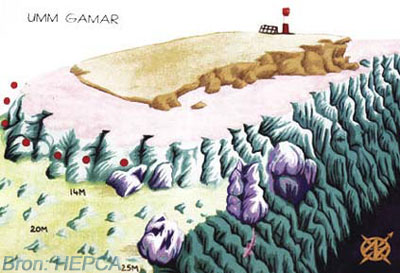 Umm GamarBeschutte plaats Moeilijkheidsgraad: 1

Stroming: 1-2Reistijd: 90 minutenUmm GamarBeschutte plaats Moeilijkheidsgraad: 1

Stroming: 1-2Reistijd: 90 minutenUmm GamarBeschutte plaats Moeilijkheidsgraad: 1

Stroming: 1-2Reistijd: 90 minutenDe naam van deze duikplaats, Umm Gamar, betekent Moeder van de wereld, waarschijnlijk naar het op een mond gelijkende eiland boven het rif. Er zijn hier heel wat ankerlijnen voorzien en het is dan ook een drukbezochte duikplaats.Duikplan: Er bevinden zich 3 koraaltorentjes, de eerste 2 zijn hol en bewoont door grote scholen glasvisjes. Ze zijn alle drie begroeit met mooie waaierkoralen. Op het zandplateau van 20 meter bevinden zich murenen, napoleons ...Fauna & Flora: Naast het klassieke onderwaterleven op de riffen, kan je hier in februari/maart wel eens een manta ontmoeten. En in september bewaken trekkersvissen hier hun eitjes. Rond de koraalhoofden vind je glasvisjes, schorpioen- en steenvissen.De naam van deze duikplaats, Umm Gamar, betekent Moeder van de wereld, waarschijnlijk naar het op een mond gelijkende eiland boven het rif. Er zijn hier heel wat ankerlijnen voorzien en het is dan ook een drukbezochte duikplaats.Duikplan: Er bevinden zich 3 koraaltorentjes, de eerste 2 zijn hol en bewoont door grote scholen glasvisjes. Ze zijn alle drie begroeit met mooie waaierkoralen. Op het zandplateau van 20 meter bevinden zich murenen, napoleons ...Fauna & Flora: Naast het klassieke onderwaterleven op de riffen, kan je hier in februari/maart wel eens een manta ontmoeten. En in september bewaken trekkersvissen hier hun eitjes. Rond de koraalhoofden vind je glasvisjes, schorpioen- en steenvissen.De naam van deze duikplaats, Umm Gamar, betekent Moeder van de wereld, waarschijnlijk naar het op een mond gelijkende eiland boven het rif. Er zijn hier heel wat ankerlijnen voorzien en het is dan ook een drukbezochte duikplaats.Duikplan: Er bevinden zich 3 koraaltorentjes, de eerste 2 zijn hol en bewoont door grote scholen glasvisjes. Ze zijn alle drie begroeit met mooie waaierkoralen. Op het zandplateau van 20 meter bevinden zich murenen, napoleons ...Fauna & Flora: Naast het klassieke onderwaterleven op de riffen, kan je hier in februari/maart wel eens een manta ontmoeten. En in september bewaken trekkersvissen hier hun eitjes. Rond de koraalhoofden vind je glasvisjes, schorpioen- en steenvissen.De naam van deze duikplaats, Umm Gamar, betekent Moeder van de wereld, waarschijnlijk naar het op een mond gelijkende eiland boven het rif. Er zijn hier heel wat ankerlijnen voorzien en het is dan ook een drukbezochte duikplaats.Duikplan: Er bevinden zich 3 koraaltorentjes, de eerste 2 zijn hol en bewoont door grote scholen glasvisjes. Ze zijn alle drie begroeit met mooie waaierkoralen. Op het zandplateau van 20 meter bevinden zich murenen, napoleons ...Fauna & Flora: Naast het klassieke onderwaterleven op de riffen, kan je hier in februari/maart wel eens een manta ontmoeten. En in september bewaken trekkersvissen hier hun eitjes. Rond de koraalhoofden vind je glasvisjes, schorpioen- en steenvissen.De naam van deze duikplaats, Umm Gamar, betekent Moeder van de wereld, waarschijnlijk naar het op een mond gelijkende eiland boven het rif. Er zijn hier heel wat ankerlijnen voorzien en het is dan ook een drukbezochte duikplaats.Duikplan: Er bevinden zich 3 koraaltorentjes, de eerste 2 zijn hol en bewoont door grote scholen glasvisjes. Ze zijn alle drie begroeit met mooie waaierkoralen. Op het zandplateau van 20 meter bevinden zich murenen, napoleons ...Fauna & Flora: Naast het klassieke onderwaterleven op de riffen, kan je hier in februari/maart wel eens een manta ontmoeten. En in september bewaken trekkersvissen hier hun eitjes. Rond de koraalhoofden vind je glasvisjes, schorpioen- en steenvissen.De naam van deze duikplaats, Umm Gamar, betekent Moeder van de wereld, waarschijnlijk naar het op een mond gelijkende eiland boven het rif. Er zijn hier heel wat ankerlijnen voorzien en het is dan ook een drukbezochte duikplaats.Duikplan: Er bevinden zich 3 koraaltorentjes, de eerste 2 zijn hol en bewoont door grote scholen glasvisjes. Ze zijn alle drie begroeit met mooie waaierkoralen. Op het zandplateau van 20 meter bevinden zich murenen, napoleons ...Fauna & Flora: Naast het klassieke onderwaterleven op de riffen, kan je hier in februari/maart wel eens een manta ontmoeten. En in september bewaken trekkersvissen hier hun eitjes. Rond de koraalhoofden vind je glasvisjes, schorpioen- en steenvissen.De naam van deze duikplaats, Umm Gamar, betekent Moeder van de wereld, waarschijnlijk naar het op een mond gelijkende eiland boven het rif. Er zijn hier heel wat ankerlijnen voorzien en het is dan ook een drukbezochte duikplaats.Duikplan: Er bevinden zich 3 koraaltorentjes, de eerste 2 zijn hol en bewoont door grote scholen glasvisjes. Ze zijn alle drie begroeit met mooie waaierkoralen. Op het zandplateau van 20 meter bevinden zich murenen, napoleons ...Fauna & Flora: Naast het klassieke onderwaterleven op de riffen, kan je hier in februari/maart wel eens een manta ontmoeten. En in september bewaken trekkersvissen hier hun eitjes. Rond de koraalhoofden vind je glasvisjes, schorpioen- en steenvissen.De naam van deze duikplaats, Umm Gamar, betekent Moeder van de wereld, waarschijnlijk naar het op een mond gelijkende eiland boven het rif. Er zijn hier heel wat ankerlijnen voorzien en het is dan ook een drukbezochte duikplaats.Duikplan: Er bevinden zich 3 koraaltorentjes, de eerste 2 zijn hol en bewoont door grote scholen glasvisjes. Ze zijn alle drie begroeit met mooie waaierkoralen. Op het zandplateau van 20 meter bevinden zich murenen, napoleons ...Fauna & Flora: Naast het klassieke onderwaterleven op de riffen, kan je hier in februari/maart wel eens een manta ontmoeten. En in september bewaken trekkersvissen hier hun eitjes. Rond de koraalhoofden vind je glasvisjes, schorpioen- en steenvissen.De naam van deze duikplaats, Umm Gamar, betekent Moeder van de wereld, waarschijnlijk naar het op een mond gelijkende eiland boven het rif. Er zijn hier heel wat ankerlijnen voorzien en het is dan ook een drukbezochte duikplaats.Duikplan: Er bevinden zich 3 koraaltorentjes, de eerste 2 zijn hol en bewoont door grote scholen glasvisjes. Ze zijn alle drie begroeit met mooie waaierkoralen. Op het zandplateau van 20 meter bevinden zich murenen, napoleons ...Fauna & Flora: Naast het klassieke onderwaterleven op de riffen, kan je hier in februari/maart wel eens een manta ontmoeten. En in september bewaken trekkersvissen hier hun eitjes. Rond de koraalhoofden vind je glasvisjes, schorpioen- en steenvissen.De naam van deze duikplaats, Umm Gamar, betekent Moeder van de wereld, waarschijnlijk naar het op een mond gelijkende eiland boven het rif. Er zijn hier heel wat ankerlijnen voorzien en het is dan ook een drukbezochte duikplaats.Duikplan: Er bevinden zich 3 koraaltorentjes, de eerste 2 zijn hol en bewoont door grote scholen glasvisjes. Ze zijn alle drie begroeit met mooie waaierkoralen. Op het zandplateau van 20 meter bevinden zich murenen, napoleons ...Fauna & Flora: Naast het klassieke onderwaterleven op de riffen, kan je hier in februari/maart wel eens een manta ontmoeten. En in september bewaken trekkersvissen hier hun eitjes. Rond de koraalhoofden vind je glasvisjes, schorpioen- en steenvissen.De naam van deze duikplaats, Umm Gamar, betekent Moeder van de wereld, waarschijnlijk naar het op een mond gelijkende eiland boven het rif. Er zijn hier heel wat ankerlijnen voorzien en het is dan ook een drukbezochte duikplaats.Duikplan: Er bevinden zich 3 koraaltorentjes, de eerste 2 zijn hol en bewoont door grote scholen glasvisjes. Ze zijn alle drie begroeit met mooie waaierkoralen. Op het zandplateau van 20 meter bevinden zich murenen, napoleons ...Fauna & Flora: Naast het klassieke onderwaterleven op de riffen, kan je hier in februari/maart wel eens een manta ontmoeten. En in september bewaken trekkersvissen hier hun eitjes. Rond de koraalhoofden vind je glasvisjes, schorpioen- en steenvissen.De naam van deze duikplaats, Umm Gamar, betekent Moeder van de wereld, waarschijnlijk naar het op een mond gelijkende eiland boven het rif. Er zijn hier heel wat ankerlijnen voorzien en het is dan ook een drukbezochte duikplaats.Duikplan: Er bevinden zich 3 koraaltorentjes, de eerste 2 zijn hol en bewoont door grote scholen glasvisjes. Ze zijn alle drie begroeit met mooie waaierkoralen. Op het zandplateau van 20 meter bevinden zich murenen, napoleons ...Fauna & Flora: Naast het klassieke onderwaterleven op de riffen, kan je hier in februari/maart wel eens een manta ontmoeten. En in september bewaken trekkersvissen hier hun eitjes. Rond de koraalhoofden vind je glasvisjes, schorpioen- en steenvissen.De naam van deze duikplaats, Umm Gamar, betekent Moeder van de wereld, waarschijnlijk naar het op een mond gelijkende eiland boven het rif. Er zijn hier heel wat ankerlijnen voorzien en het is dan ook een drukbezochte duikplaats.Duikplan: Er bevinden zich 3 koraaltorentjes, de eerste 2 zijn hol en bewoont door grote scholen glasvisjes. Ze zijn alle drie begroeit met mooie waaierkoralen. Op het zandplateau van 20 meter bevinden zich murenen, napoleons ...Fauna & Flora: Naast het klassieke onderwaterleven op de riffen, kan je hier in februari/maart wel eens een manta ontmoeten. En in september bewaken trekkersvissen hier hun eitjes. Rond de koraalhoofden vind je glasvisjes, schorpioen- en steenvissen.De naam van deze duikplaats, Umm Gamar, betekent Moeder van de wereld, waarschijnlijk naar het op een mond gelijkende eiland boven het rif. Er zijn hier heel wat ankerlijnen voorzien en het is dan ook een drukbezochte duikplaats.Duikplan: Er bevinden zich 3 koraaltorentjes, de eerste 2 zijn hol en bewoont door grote scholen glasvisjes. Ze zijn alle drie begroeit met mooie waaierkoralen. Op het zandplateau van 20 meter bevinden zich murenen, napoleons ...Fauna & Flora: Naast het klassieke onderwaterleven op de riffen, kan je hier in februari/maart wel eens een manta ontmoeten. En in september bewaken trekkersvissen hier hun eitjes. Rond de koraalhoofden vind je glasvisjes, schorpioen- en steenvissen.De naam van deze duikplaats, Umm Gamar, betekent Moeder van de wereld, waarschijnlijk naar het op een mond gelijkende eiland boven het rif. Er zijn hier heel wat ankerlijnen voorzien en het is dan ook een drukbezochte duikplaats.Duikplan: Er bevinden zich 3 koraaltorentjes, de eerste 2 zijn hol en bewoont door grote scholen glasvisjes. Ze zijn alle drie begroeit met mooie waaierkoralen. Op het zandplateau van 20 meter bevinden zich murenen, napoleons ...Fauna & Flora: Naast het klassieke onderwaterleven op de riffen, kan je hier in februari/maart wel eens een manta ontmoeten. En in september bewaken trekkersvissen hier hun eitjes. Rond de koraalhoofden vind je glasvisjes, schorpioen- en steenvissen.De naam van deze duikplaats, Umm Gamar, betekent Moeder van de wereld, waarschijnlijk naar het op een mond gelijkende eiland boven het rif. Er zijn hier heel wat ankerlijnen voorzien en het is dan ook een drukbezochte duikplaats.Duikplan: Er bevinden zich 3 koraaltorentjes, de eerste 2 zijn hol en bewoont door grote scholen glasvisjes. Ze zijn alle drie begroeit met mooie waaierkoralen. Op het zandplateau van 20 meter bevinden zich murenen, napoleons ...Fauna & Flora: Naast het klassieke onderwaterleven op de riffen, kan je hier in februari/maart wel eens een manta ontmoeten. En in september bewaken trekkersvissen hier hun eitjes. Rond de koraalhoofden vind je glasvisjes, schorpioen- en steenvissen.De naam van deze duikplaats, Umm Gamar, betekent Moeder van de wereld, waarschijnlijk naar het op een mond gelijkende eiland boven het rif. Er zijn hier heel wat ankerlijnen voorzien en het is dan ook een drukbezochte duikplaats.Duikplan: Er bevinden zich 3 koraaltorentjes, de eerste 2 zijn hol en bewoont door grote scholen glasvisjes. Ze zijn alle drie begroeit met mooie waaierkoralen. Op het zandplateau van 20 meter bevinden zich murenen, napoleons ...Fauna & Flora: Naast het klassieke onderwaterleven op de riffen, kan je hier in februari/maart wel eens een manta ontmoeten. En in september bewaken trekkersvissen hier hun eitjes. Rond de koraalhoofden vind je glasvisjes, schorpioen- en steenvissen.De naam van deze duikplaats, Umm Gamar, betekent Moeder van de wereld, waarschijnlijk naar het op een mond gelijkende eiland boven het rif. Er zijn hier heel wat ankerlijnen voorzien en het is dan ook een drukbezochte duikplaats.Duikplan: Er bevinden zich 3 koraaltorentjes, de eerste 2 zijn hol en bewoont door grote scholen glasvisjes. Ze zijn alle drie begroeit met mooie waaierkoralen. Op het zandplateau van 20 meter bevinden zich murenen, napoleons ...Fauna & Flora: Naast het klassieke onderwaterleven op de riffen, kan je hier in februari/maart wel eens een manta ontmoeten. En in september bewaken trekkersvissen hier hun eitjes. Rond de koraalhoofden vind je glasvisjes, schorpioen- en steenvissen.De naam van deze duikplaats, Umm Gamar, betekent Moeder van de wereld, waarschijnlijk naar het op een mond gelijkende eiland boven het rif. Er zijn hier heel wat ankerlijnen voorzien en het is dan ook een drukbezochte duikplaats.Duikplan: Er bevinden zich 3 koraaltorentjes, de eerste 2 zijn hol en bewoont door grote scholen glasvisjes. Ze zijn alle drie begroeit met mooie waaierkoralen. Op het zandplateau van 20 meter bevinden zich murenen, napoleons ...Fauna & Flora: Naast het klassieke onderwaterleven op de riffen, kan je hier in februari/maart wel eens een manta ontmoeten. En in september bewaken trekkersvissen hier hun eitjes. Rond de koraalhoofden vind je glasvisjes, schorpioen- en steenvissen.De naam van deze duikplaats, Umm Gamar, betekent Moeder van de wereld, waarschijnlijk naar het op een mond gelijkende eiland boven het rif. Er zijn hier heel wat ankerlijnen voorzien en het is dan ook een drukbezochte duikplaats.Duikplan: Er bevinden zich 3 koraaltorentjes, de eerste 2 zijn hol en bewoont door grote scholen glasvisjes. Ze zijn alle drie begroeit met mooie waaierkoralen. Op het zandplateau van 20 meter bevinden zich murenen, napoleons ...Fauna & Flora: Naast het klassieke onderwaterleven op de riffen, kan je hier in februari/maart wel eens een manta ontmoeten. En in september bewaken trekkersvissen hier hun eitjes. Rond de koraalhoofden vind je glasvisjes, schorpioen- en steenvissen.De naam van deze duikplaats, Umm Gamar, betekent Moeder van de wereld, waarschijnlijk naar het op een mond gelijkende eiland boven het rif. Er zijn hier heel wat ankerlijnen voorzien en het is dan ook een drukbezochte duikplaats.Duikplan: Er bevinden zich 3 koraaltorentjes, de eerste 2 zijn hol en bewoont door grote scholen glasvisjes. Ze zijn alle drie begroeit met mooie waaierkoralen. Op het zandplateau van 20 meter bevinden zich murenen, napoleons ...Fauna & Flora: Naast het klassieke onderwaterleven op de riffen, kan je hier in februari/maart wel eens een manta ontmoeten. En in september bewaken trekkersvissen hier hun eitjes. Rond de koraalhoofden vind je glasvisjes, schorpioen- en steenvissen.De naam van deze duikplaats, Umm Gamar, betekent Moeder van de wereld, waarschijnlijk naar het op een mond gelijkende eiland boven het rif. Er zijn hier heel wat ankerlijnen voorzien en het is dan ook een drukbezochte duikplaats.Duikplan: Er bevinden zich 3 koraaltorentjes, de eerste 2 zijn hol en bewoont door grote scholen glasvisjes. Ze zijn alle drie begroeit met mooie waaierkoralen. Op het zandplateau van 20 meter bevinden zich murenen, napoleons ...Fauna & Flora: Naast het klassieke onderwaterleven op de riffen, kan je hier in februari/maart wel eens een manta ontmoeten. En in september bewaken trekkersvissen hier hun eitjes. Rond de koraalhoofden vind je glasvisjes, schorpioen- en steenvissen.De naam van deze duikplaats, Umm Gamar, betekent Moeder van de wereld, waarschijnlijk naar het op een mond gelijkende eiland boven het rif. Er zijn hier heel wat ankerlijnen voorzien en het is dan ook een drukbezochte duikplaats.Duikplan: Er bevinden zich 3 koraaltorentjes, de eerste 2 zijn hol en bewoont door grote scholen glasvisjes. Ze zijn alle drie begroeit met mooie waaierkoralen. Op het zandplateau van 20 meter bevinden zich murenen, napoleons ...Fauna & Flora: Naast het klassieke onderwaterleven op de riffen, kan je hier in februari/maart wel eens een manta ontmoeten. En in september bewaken trekkersvissen hier hun eitjes. Rond de koraalhoofden vind je glasvisjes, schorpioen- en steenvissen.De naam van deze duikplaats, Umm Gamar, betekent Moeder van de wereld, waarschijnlijk naar het op een mond gelijkende eiland boven het rif. Er zijn hier heel wat ankerlijnen voorzien en het is dan ook een drukbezochte duikplaats.Duikplan: Er bevinden zich 3 koraaltorentjes, de eerste 2 zijn hol en bewoont door grote scholen glasvisjes. Ze zijn alle drie begroeit met mooie waaierkoralen. Op het zandplateau van 20 meter bevinden zich murenen, napoleons ...Fauna & Flora: Naast het klassieke onderwaterleven op de riffen, kan je hier in februari/maart wel eens een manta ontmoeten. En in september bewaken trekkersvissen hier hun eitjes. Rond de koraalhoofden vind je glasvisjes, schorpioen- en steenvissen.De naam van deze duikplaats, Umm Gamar, betekent Moeder van de wereld, waarschijnlijk naar het op een mond gelijkende eiland boven het rif. Er zijn hier heel wat ankerlijnen voorzien en het is dan ook een drukbezochte duikplaats.Duikplan: Er bevinden zich 3 koraaltorentjes, de eerste 2 zijn hol en bewoont door grote scholen glasvisjes. Ze zijn alle drie begroeit met mooie waaierkoralen. Op het zandplateau van 20 meter bevinden zich murenen, napoleons ...Fauna & Flora: Naast het klassieke onderwaterleven op de riffen, kan je hier in februari/maart wel eens een manta ontmoeten. En in september bewaken trekkersvissen hier hun eitjes. Rond de koraalhoofden vind je glasvisjes, schorpioen- en steenvissen.De naam van deze duikplaats, Umm Gamar, betekent Moeder van de wereld, waarschijnlijk naar het op een mond gelijkende eiland boven het rif. Er zijn hier heel wat ankerlijnen voorzien en het is dan ook een drukbezochte duikplaats.Duikplan: Er bevinden zich 3 koraaltorentjes, de eerste 2 zijn hol en bewoont door grote scholen glasvisjes. Ze zijn alle drie begroeit met mooie waaierkoralen. Op het zandplateau van 20 meter bevinden zich murenen, napoleons ...Fauna & Flora: Naast het klassieke onderwaterleven op de riffen, kan je hier in februari/maart wel eens een manta ontmoeten. En in september bewaken trekkersvissen hier hun eitjes. Rond de koraalhoofden vind je glasvisjes, schorpioen- en steenvissen.De naam van deze duikplaats, Umm Gamar, betekent Moeder van de wereld, waarschijnlijk naar het op een mond gelijkende eiland boven het rif. Er zijn hier heel wat ankerlijnen voorzien en het is dan ook een drukbezochte duikplaats.Duikplan: Er bevinden zich 3 koraaltorentjes, de eerste 2 zijn hol en bewoont door grote scholen glasvisjes. Ze zijn alle drie begroeit met mooie waaierkoralen. Op het zandplateau van 20 meter bevinden zich murenen, napoleons ...Fauna & Flora: Naast het klassieke onderwaterleven op de riffen, kan je hier in februari/maart wel eens een manta ontmoeten. En in september bewaken trekkersvissen hier hun eitjes. Rond de koraalhoofden vind je glasvisjes, schorpioen- en steenvissen.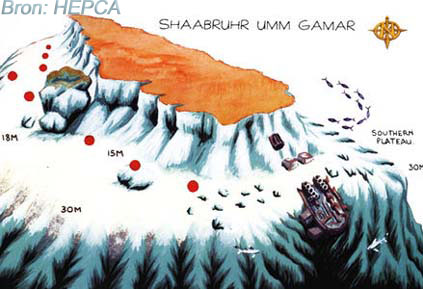 Shaabruhr Umm GamarMoeilijkheidsgraad: 2

Stroming: 1-2Reistijd: 90 minutenShaabruhr Umm GamarMoeilijkheidsgraad: 2

Stroming: 1-2Reistijd: 90 minutenShaabruhr Umm GamarMoeilijkheidsgraad: 2

Stroming: 1-2Reistijd: 90 minutenShaabruhr Umm GamarMoeilijkheidsgraad: 2

Stroming: 1-2Reistijd: 90 minutenDe duikplaats Shaabruhr Umm Gamar bevindt zich op 1 kilometer van Umm Gamar. Aangezien bij dit rif geen eilandje ligt lopen hier wel eens schepen vast. Zo is er niet zo heel lang geleden ook een duiksafariboot gezonken. De plaats is minder beschut dan Umm Gamar, maar toch vallen de stromingen er best mee.Duikplan: Aan de zuidkant liggen de overblijfselen van een oude egyptische veerboot, die vroeger de verbinding met de Shedwan eilanden voer. Buiten het metalen geraamte is er echt niet veel meer te zien. Bovendien begint het wrak pas vanaf +/- 40 meter (max. diepte in egypte is 30m). De beste duik maak je langs de oostelijke wand van het rif.Fauna & Flora: aan de dropoff kan met wel eens een witpuntrifhaai ontmoeten. Op het plateau zitten vele murenen en blauwgestipte pijlstaartroggen. In de namiddag is dit de beste plaatsen in Hurghada om uit te kijken naar Grijze rifhaaien.De duikplaats Shaabruhr Umm Gamar bevindt zich op 1 kilometer van Umm Gamar. Aangezien bij dit rif geen eilandje ligt lopen hier wel eens schepen vast. Zo is er niet zo heel lang geleden ook een duiksafariboot gezonken. De plaats is minder beschut dan Umm Gamar, maar toch vallen de stromingen er best mee.Duikplan: Aan de zuidkant liggen de overblijfselen van een oude egyptische veerboot, die vroeger de verbinding met de Shedwan eilanden voer. Buiten het metalen geraamte is er echt niet veel meer te zien. Bovendien begint het wrak pas vanaf +/- 40 meter (max. diepte in egypte is 30m). De beste duik maak je langs de oostelijke wand van het rif.Fauna & Flora: aan de dropoff kan met wel eens een witpuntrifhaai ontmoeten. Op het plateau zitten vele murenen en blauwgestipte pijlstaartroggen. In de namiddag is dit de beste plaatsen in Hurghada om uit te kijken naar Grijze rifhaaien.De duikplaats Shaabruhr Umm Gamar bevindt zich op 1 kilometer van Umm Gamar. Aangezien bij dit rif geen eilandje ligt lopen hier wel eens schepen vast. Zo is er niet zo heel lang geleden ook een duiksafariboot gezonken. De plaats is minder beschut dan Umm Gamar, maar toch vallen de stromingen er best mee.Duikplan: Aan de zuidkant liggen de overblijfselen van een oude egyptische veerboot, die vroeger de verbinding met de Shedwan eilanden voer. Buiten het metalen geraamte is er echt niet veel meer te zien. Bovendien begint het wrak pas vanaf +/- 40 meter (max. diepte in egypte is 30m). De beste duik maak je langs de oostelijke wand van het rif.Fauna & Flora: aan de dropoff kan met wel eens een witpuntrifhaai ontmoeten. Op het plateau zitten vele murenen en blauwgestipte pijlstaartroggen. In de namiddag is dit de beste plaatsen in Hurghada om uit te kijken naar Grijze rifhaaien.De duikplaats Shaabruhr Umm Gamar bevindt zich op 1 kilometer van Umm Gamar. Aangezien bij dit rif geen eilandje ligt lopen hier wel eens schepen vast. Zo is er niet zo heel lang geleden ook een duiksafariboot gezonken. De plaats is minder beschut dan Umm Gamar, maar toch vallen de stromingen er best mee.Duikplan: Aan de zuidkant liggen de overblijfselen van een oude egyptische veerboot, die vroeger de verbinding met de Shedwan eilanden voer. Buiten het metalen geraamte is er echt niet veel meer te zien. Bovendien begint het wrak pas vanaf +/- 40 meter (max. diepte in egypte is 30m). De beste duik maak je langs de oostelijke wand van het rif.Fauna & Flora: aan de dropoff kan met wel eens een witpuntrifhaai ontmoeten. Op het plateau zitten vele murenen en blauwgestipte pijlstaartroggen. In de namiddag is dit de beste plaatsen in Hurghada om uit te kijken naar Grijze rifhaaien.De duikplaats Shaabruhr Umm Gamar bevindt zich op 1 kilometer van Umm Gamar. Aangezien bij dit rif geen eilandje ligt lopen hier wel eens schepen vast. Zo is er niet zo heel lang geleden ook een duiksafariboot gezonken. De plaats is minder beschut dan Umm Gamar, maar toch vallen de stromingen er best mee.Duikplan: Aan de zuidkant liggen de overblijfselen van een oude egyptische veerboot, die vroeger de verbinding met de Shedwan eilanden voer. Buiten het metalen geraamte is er echt niet veel meer te zien. Bovendien begint het wrak pas vanaf +/- 40 meter (max. diepte in egypte is 30m). De beste duik maak je langs de oostelijke wand van het rif.Fauna & Flora: aan de dropoff kan met wel eens een witpuntrifhaai ontmoeten. Op het plateau zitten vele murenen en blauwgestipte pijlstaartroggen. In de namiddag is dit de beste plaatsen in Hurghada om uit te kijken naar Grijze rifhaaien.De duikplaats Shaabruhr Umm Gamar bevindt zich op 1 kilometer van Umm Gamar. Aangezien bij dit rif geen eilandje ligt lopen hier wel eens schepen vast. Zo is er niet zo heel lang geleden ook een duiksafariboot gezonken. De plaats is minder beschut dan Umm Gamar, maar toch vallen de stromingen er best mee.Duikplan: Aan de zuidkant liggen de overblijfselen van een oude egyptische veerboot, die vroeger de verbinding met de Shedwan eilanden voer. Buiten het metalen geraamte is er echt niet veel meer te zien. Bovendien begint het wrak pas vanaf +/- 40 meter (max. diepte in egypte is 30m). De beste duik maak je langs de oostelijke wand van het rif.Fauna & Flora: aan de dropoff kan met wel eens een witpuntrifhaai ontmoeten. Op het plateau zitten vele murenen en blauwgestipte pijlstaartroggen. In de namiddag is dit de beste plaatsen in Hurghada om uit te kijken naar Grijze rifhaaien.De duikplaats Shaabruhr Umm Gamar bevindt zich op 1 kilometer van Umm Gamar. Aangezien bij dit rif geen eilandje ligt lopen hier wel eens schepen vast. Zo is er niet zo heel lang geleden ook een duiksafariboot gezonken. De plaats is minder beschut dan Umm Gamar, maar toch vallen de stromingen er best mee.Duikplan: Aan de zuidkant liggen de overblijfselen van een oude egyptische veerboot, die vroeger de verbinding met de Shedwan eilanden voer. Buiten het metalen geraamte is er echt niet veel meer te zien. Bovendien begint het wrak pas vanaf +/- 40 meter (max. diepte in egypte is 30m). De beste duik maak je langs de oostelijke wand van het rif.Fauna & Flora: aan de dropoff kan met wel eens een witpuntrifhaai ontmoeten. Op het plateau zitten vele murenen en blauwgestipte pijlstaartroggen. In de namiddag is dit de beste plaatsen in Hurghada om uit te kijken naar Grijze rifhaaien.De duikplaats Shaabruhr Umm Gamar bevindt zich op 1 kilometer van Umm Gamar. Aangezien bij dit rif geen eilandje ligt lopen hier wel eens schepen vast. Zo is er niet zo heel lang geleden ook een duiksafariboot gezonken. De plaats is minder beschut dan Umm Gamar, maar toch vallen de stromingen er best mee.Duikplan: Aan de zuidkant liggen de overblijfselen van een oude egyptische veerboot, die vroeger de verbinding met de Shedwan eilanden voer. Buiten het metalen geraamte is er echt niet veel meer te zien. Bovendien begint het wrak pas vanaf +/- 40 meter (max. diepte in egypte is 30m). De beste duik maak je langs de oostelijke wand van het rif.Fauna & Flora: aan de dropoff kan met wel eens een witpuntrifhaai ontmoeten. Op het plateau zitten vele murenen en blauwgestipte pijlstaartroggen. In de namiddag is dit de beste plaatsen in Hurghada om uit te kijken naar Grijze rifhaaien.De duikplaats Shaabruhr Umm Gamar bevindt zich op 1 kilometer van Umm Gamar. Aangezien bij dit rif geen eilandje ligt lopen hier wel eens schepen vast. Zo is er niet zo heel lang geleden ook een duiksafariboot gezonken. De plaats is minder beschut dan Umm Gamar, maar toch vallen de stromingen er best mee.Duikplan: Aan de zuidkant liggen de overblijfselen van een oude egyptische veerboot, die vroeger de verbinding met de Shedwan eilanden voer. Buiten het metalen geraamte is er echt niet veel meer te zien. Bovendien begint het wrak pas vanaf +/- 40 meter (max. diepte in egypte is 30m). De beste duik maak je langs de oostelijke wand van het rif.Fauna & Flora: aan de dropoff kan met wel eens een witpuntrifhaai ontmoeten. Op het plateau zitten vele murenen en blauwgestipte pijlstaartroggen. In de namiddag is dit de beste plaatsen in Hurghada om uit te kijken naar Grijze rifhaaien.De duikplaats Shaabruhr Umm Gamar bevindt zich op 1 kilometer van Umm Gamar. Aangezien bij dit rif geen eilandje ligt lopen hier wel eens schepen vast. Zo is er niet zo heel lang geleden ook een duiksafariboot gezonken. De plaats is minder beschut dan Umm Gamar, maar toch vallen de stromingen er best mee.Duikplan: Aan de zuidkant liggen de overblijfselen van een oude egyptische veerboot, die vroeger de verbinding met de Shedwan eilanden voer. Buiten het metalen geraamte is er echt niet veel meer te zien. Bovendien begint het wrak pas vanaf +/- 40 meter (max. diepte in egypte is 30m). De beste duik maak je langs de oostelijke wand van het rif.Fauna & Flora: aan de dropoff kan met wel eens een witpuntrifhaai ontmoeten. Op het plateau zitten vele murenen en blauwgestipte pijlstaartroggen. In de namiddag is dit de beste plaatsen in Hurghada om uit te kijken naar Grijze rifhaaien.De duikplaats Shaabruhr Umm Gamar bevindt zich op 1 kilometer van Umm Gamar. Aangezien bij dit rif geen eilandje ligt lopen hier wel eens schepen vast. Zo is er niet zo heel lang geleden ook een duiksafariboot gezonken. De plaats is minder beschut dan Umm Gamar, maar toch vallen de stromingen er best mee.Duikplan: Aan de zuidkant liggen de overblijfselen van een oude egyptische veerboot, die vroeger de verbinding met de Shedwan eilanden voer. Buiten het metalen geraamte is er echt niet veel meer te zien. Bovendien begint het wrak pas vanaf +/- 40 meter (max. diepte in egypte is 30m). De beste duik maak je langs de oostelijke wand van het rif.Fauna & Flora: aan de dropoff kan met wel eens een witpuntrifhaai ontmoeten. Op het plateau zitten vele murenen en blauwgestipte pijlstaartroggen. In de namiddag is dit de beste plaatsen in Hurghada om uit te kijken naar Grijze rifhaaien.De duikplaats Shaabruhr Umm Gamar bevindt zich op 1 kilometer van Umm Gamar. Aangezien bij dit rif geen eilandje ligt lopen hier wel eens schepen vast. Zo is er niet zo heel lang geleden ook een duiksafariboot gezonken. De plaats is minder beschut dan Umm Gamar, maar toch vallen de stromingen er best mee.Duikplan: Aan de zuidkant liggen de overblijfselen van een oude egyptische veerboot, die vroeger de verbinding met de Shedwan eilanden voer. Buiten het metalen geraamte is er echt niet veel meer te zien. Bovendien begint het wrak pas vanaf +/- 40 meter (max. diepte in egypte is 30m). De beste duik maak je langs de oostelijke wand van het rif.Fauna & Flora: aan de dropoff kan met wel eens een witpuntrifhaai ontmoeten. Op het plateau zitten vele murenen en blauwgestipte pijlstaartroggen. In de namiddag is dit de beste plaatsen in Hurghada om uit te kijken naar Grijze rifhaaien.De duikplaats Shaabruhr Umm Gamar bevindt zich op 1 kilometer van Umm Gamar. Aangezien bij dit rif geen eilandje ligt lopen hier wel eens schepen vast. Zo is er niet zo heel lang geleden ook een duiksafariboot gezonken. De plaats is minder beschut dan Umm Gamar, maar toch vallen de stromingen er best mee.Duikplan: Aan de zuidkant liggen de overblijfselen van een oude egyptische veerboot, die vroeger de verbinding met de Shedwan eilanden voer. Buiten het metalen geraamte is er echt niet veel meer te zien. Bovendien begint het wrak pas vanaf +/- 40 meter (max. diepte in egypte is 30m). De beste duik maak je langs de oostelijke wand van het rif.Fauna & Flora: aan de dropoff kan met wel eens een witpuntrifhaai ontmoeten. Op het plateau zitten vele murenen en blauwgestipte pijlstaartroggen. In de namiddag is dit de beste plaatsen in Hurghada om uit te kijken naar Grijze rifhaaien.De duikplaats Shaabruhr Umm Gamar bevindt zich op 1 kilometer van Umm Gamar. Aangezien bij dit rif geen eilandje ligt lopen hier wel eens schepen vast. Zo is er niet zo heel lang geleden ook een duiksafariboot gezonken. De plaats is minder beschut dan Umm Gamar, maar toch vallen de stromingen er best mee.Duikplan: Aan de zuidkant liggen de overblijfselen van een oude egyptische veerboot, die vroeger de verbinding met de Shedwan eilanden voer. Buiten het metalen geraamte is er echt niet veel meer te zien. Bovendien begint het wrak pas vanaf +/- 40 meter (max. diepte in egypte is 30m). De beste duik maak je langs de oostelijke wand van het rif.Fauna & Flora: aan de dropoff kan met wel eens een witpuntrifhaai ontmoeten. Op het plateau zitten vele murenen en blauwgestipte pijlstaartroggen. In de namiddag is dit de beste plaatsen in Hurghada om uit te kijken naar Grijze rifhaaien.De duikplaats Shaabruhr Umm Gamar bevindt zich op 1 kilometer van Umm Gamar. Aangezien bij dit rif geen eilandje ligt lopen hier wel eens schepen vast. Zo is er niet zo heel lang geleden ook een duiksafariboot gezonken. De plaats is minder beschut dan Umm Gamar, maar toch vallen de stromingen er best mee.Duikplan: Aan de zuidkant liggen de overblijfselen van een oude egyptische veerboot, die vroeger de verbinding met de Shedwan eilanden voer. Buiten het metalen geraamte is er echt niet veel meer te zien. Bovendien begint het wrak pas vanaf +/- 40 meter (max. diepte in egypte is 30m). De beste duik maak je langs de oostelijke wand van het rif.Fauna & Flora: aan de dropoff kan met wel eens een witpuntrifhaai ontmoeten. Op het plateau zitten vele murenen en blauwgestipte pijlstaartroggen. In de namiddag is dit de beste plaatsen in Hurghada om uit te kijken naar Grijze rifhaaien.De duikplaats Shaabruhr Umm Gamar bevindt zich op 1 kilometer van Umm Gamar. Aangezien bij dit rif geen eilandje ligt lopen hier wel eens schepen vast. Zo is er niet zo heel lang geleden ook een duiksafariboot gezonken. De plaats is minder beschut dan Umm Gamar, maar toch vallen de stromingen er best mee.Duikplan: Aan de zuidkant liggen de overblijfselen van een oude egyptische veerboot, die vroeger de verbinding met de Shedwan eilanden voer. Buiten het metalen geraamte is er echt niet veel meer te zien. Bovendien begint het wrak pas vanaf +/- 40 meter (max. diepte in egypte is 30m). De beste duik maak je langs de oostelijke wand van het rif.Fauna & Flora: aan de dropoff kan met wel eens een witpuntrifhaai ontmoeten. Op het plateau zitten vele murenen en blauwgestipte pijlstaartroggen. In de namiddag is dit de beste plaatsen in Hurghada om uit te kijken naar Grijze rifhaaien.De duikplaats Shaabruhr Umm Gamar bevindt zich op 1 kilometer van Umm Gamar. Aangezien bij dit rif geen eilandje ligt lopen hier wel eens schepen vast. Zo is er niet zo heel lang geleden ook een duiksafariboot gezonken. De plaats is minder beschut dan Umm Gamar, maar toch vallen de stromingen er best mee.Duikplan: Aan de zuidkant liggen de overblijfselen van een oude egyptische veerboot, die vroeger de verbinding met de Shedwan eilanden voer. Buiten het metalen geraamte is er echt niet veel meer te zien. Bovendien begint het wrak pas vanaf +/- 40 meter (max. diepte in egypte is 30m). De beste duik maak je langs de oostelijke wand van het rif.Fauna & Flora: aan de dropoff kan met wel eens een witpuntrifhaai ontmoeten. Op het plateau zitten vele murenen en blauwgestipte pijlstaartroggen. In de namiddag is dit de beste plaatsen in Hurghada om uit te kijken naar Grijze rifhaaien.De duikplaats Shaabruhr Umm Gamar bevindt zich op 1 kilometer van Umm Gamar. Aangezien bij dit rif geen eilandje ligt lopen hier wel eens schepen vast. Zo is er niet zo heel lang geleden ook een duiksafariboot gezonken. De plaats is minder beschut dan Umm Gamar, maar toch vallen de stromingen er best mee.Duikplan: Aan de zuidkant liggen de overblijfselen van een oude egyptische veerboot, die vroeger de verbinding met de Shedwan eilanden voer. Buiten het metalen geraamte is er echt niet veel meer te zien. Bovendien begint het wrak pas vanaf +/- 40 meter (max. diepte in egypte is 30m). De beste duik maak je langs de oostelijke wand van het rif.Fauna & Flora: aan de dropoff kan met wel eens een witpuntrifhaai ontmoeten. Op het plateau zitten vele murenen en blauwgestipte pijlstaartroggen. In de namiddag is dit de beste plaatsen in Hurghada om uit te kijken naar Grijze rifhaaien.De duikplaats Shaabruhr Umm Gamar bevindt zich op 1 kilometer van Umm Gamar. Aangezien bij dit rif geen eilandje ligt lopen hier wel eens schepen vast. Zo is er niet zo heel lang geleden ook een duiksafariboot gezonken. De plaats is minder beschut dan Umm Gamar, maar toch vallen de stromingen er best mee.Duikplan: Aan de zuidkant liggen de overblijfselen van een oude egyptische veerboot, die vroeger de verbinding met de Shedwan eilanden voer. Buiten het metalen geraamte is er echt niet veel meer te zien. Bovendien begint het wrak pas vanaf +/- 40 meter (max. diepte in egypte is 30m). De beste duik maak je langs de oostelijke wand van het rif.Fauna & Flora: aan de dropoff kan met wel eens een witpuntrifhaai ontmoeten. Op het plateau zitten vele murenen en blauwgestipte pijlstaartroggen. In de namiddag is dit de beste plaatsen in Hurghada om uit te kijken naar Grijze rifhaaien.De duikplaats Shaabruhr Umm Gamar bevindt zich op 1 kilometer van Umm Gamar. Aangezien bij dit rif geen eilandje ligt lopen hier wel eens schepen vast. Zo is er niet zo heel lang geleden ook een duiksafariboot gezonken. De plaats is minder beschut dan Umm Gamar, maar toch vallen de stromingen er best mee.Duikplan: Aan de zuidkant liggen de overblijfselen van een oude egyptische veerboot, die vroeger de verbinding met de Shedwan eilanden voer. Buiten het metalen geraamte is er echt niet veel meer te zien. Bovendien begint het wrak pas vanaf +/- 40 meter (max. diepte in egypte is 30m). De beste duik maak je langs de oostelijke wand van het rif.Fauna & Flora: aan de dropoff kan met wel eens een witpuntrifhaai ontmoeten. Op het plateau zitten vele murenen en blauwgestipte pijlstaartroggen. In de namiddag is dit de beste plaatsen in Hurghada om uit te kijken naar Grijze rifhaaien.De duikplaats Shaabruhr Umm Gamar bevindt zich op 1 kilometer van Umm Gamar. Aangezien bij dit rif geen eilandje ligt lopen hier wel eens schepen vast. Zo is er niet zo heel lang geleden ook een duiksafariboot gezonken. De plaats is minder beschut dan Umm Gamar, maar toch vallen de stromingen er best mee.Duikplan: Aan de zuidkant liggen de overblijfselen van een oude egyptische veerboot, die vroeger de verbinding met de Shedwan eilanden voer. Buiten het metalen geraamte is er echt niet veel meer te zien. Bovendien begint het wrak pas vanaf +/- 40 meter (max. diepte in egypte is 30m). De beste duik maak je langs de oostelijke wand van het rif.Fauna & Flora: aan de dropoff kan met wel eens een witpuntrifhaai ontmoeten. Op het plateau zitten vele murenen en blauwgestipte pijlstaartroggen. In de namiddag is dit de beste plaatsen in Hurghada om uit te kijken naar Grijze rifhaaien.De duikplaats Shaabruhr Umm Gamar bevindt zich op 1 kilometer van Umm Gamar. Aangezien bij dit rif geen eilandje ligt lopen hier wel eens schepen vast. Zo is er niet zo heel lang geleden ook een duiksafariboot gezonken. De plaats is minder beschut dan Umm Gamar, maar toch vallen de stromingen er best mee.Duikplan: Aan de zuidkant liggen de overblijfselen van een oude egyptische veerboot, die vroeger de verbinding met de Shedwan eilanden voer. Buiten het metalen geraamte is er echt niet veel meer te zien. Bovendien begint het wrak pas vanaf +/- 40 meter (max. diepte in egypte is 30m). De beste duik maak je langs de oostelijke wand van het rif.Fauna & Flora: aan de dropoff kan met wel eens een witpuntrifhaai ontmoeten. Op het plateau zitten vele murenen en blauwgestipte pijlstaartroggen. In de namiddag is dit de beste plaatsen in Hurghada om uit te kijken naar Grijze rifhaaien.De duikplaats Shaabruhr Umm Gamar bevindt zich op 1 kilometer van Umm Gamar. Aangezien bij dit rif geen eilandje ligt lopen hier wel eens schepen vast. Zo is er niet zo heel lang geleden ook een duiksafariboot gezonken. De plaats is minder beschut dan Umm Gamar, maar toch vallen de stromingen er best mee.Duikplan: Aan de zuidkant liggen de overblijfselen van een oude egyptische veerboot, die vroeger de verbinding met de Shedwan eilanden voer. Buiten het metalen geraamte is er echt niet veel meer te zien. Bovendien begint het wrak pas vanaf +/- 40 meter (max. diepte in egypte is 30m). De beste duik maak je langs de oostelijke wand van het rif.Fauna & Flora: aan de dropoff kan met wel eens een witpuntrifhaai ontmoeten. Op het plateau zitten vele murenen en blauwgestipte pijlstaartroggen. In de namiddag is dit de beste plaatsen in Hurghada om uit te kijken naar Grijze rifhaaien.De duikplaats Shaabruhr Umm Gamar bevindt zich op 1 kilometer van Umm Gamar. Aangezien bij dit rif geen eilandje ligt lopen hier wel eens schepen vast. Zo is er niet zo heel lang geleden ook een duiksafariboot gezonken. De plaats is minder beschut dan Umm Gamar, maar toch vallen de stromingen er best mee.Duikplan: Aan de zuidkant liggen de overblijfselen van een oude egyptische veerboot, die vroeger de verbinding met de Shedwan eilanden voer. Buiten het metalen geraamte is er echt niet veel meer te zien. Bovendien begint het wrak pas vanaf +/- 40 meter (max. diepte in egypte is 30m). De beste duik maak je langs de oostelijke wand van het rif.Fauna & Flora: aan de dropoff kan met wel eens een witpuntrifhaai ontmoeten. Op het plateau zitten vele murenen en blauwgestipte pijlstaartroggen. In de namiddag is dit de beste plaatsen in Hurghada om uit te kijken naar Grijze rifhaaien.De duikplaats Shaabruhr Umm Gamar bevindt zich op 1 kilometer van Umm Gamar. Aangezien bij dit rif geen eilandje ligt lopen hier wel eens schepen vast. Zo is er niet zo heel lang geleden ook een duiksafariboot gezonken. De plaats is minder beschut dan Umm Gamar, maar toch vallen de stromingen er best mee.Duikplan: Aan de zuidkant liggen de overblijfselen van een oude egyptische veerboot, die vroeger de verbinding met de Shedwan eilanden voer. Buiten het metalen geraamte is er echt niet veel meer te zien. Bovendien begint het wrak pas vanaf +/- 40 meter (max. diepte in egypte is 30m). De beste duik maak je langs de oostelijke wand van het rif.Fauna & Flora: aan de dropoff kan met wel eens een witpuntrifhaai ontmoeten. Op het plateau zitten vele murenen en blauwgestipte pijlstaartroggen. In de namiddag is dit de beste plaatsen in Hurghada om uit te kijken naar Grijze rifhaaien.De duikplaats Shaabruhr Umm Gamar bevindt zich op 1 kilometer van Umm Gamar. Aangezien bij dit rif geen eilandje ligt lopen hier wel eens schepen vast. Zo is er niet zo heel lang geleden ook een duiksafariboot gezonken. De plaats is minder beschut dan Umm Gamar, maar toch vallen de stromingen er best mee.Duikplan: Aan de zuidkant liggen de overblijfselen van een oude egyptische veerboot, die vroeger de verbinding met de Shedwan eilanden voer. Buiten het metalen geraamte is er echt niet veel meer te zien. Bovendien begint het wrak pas vanaf +/- 40 meter (max. diepte in egypte is 30m). De beste duik maak je langs de oostelijke wand van het rif.Fauna & Flora: aan de dropoff kan met wel eens een witpuntrifhaai ontmoeten. Op het plateau zitten vele murenen en blauwgestipte pijlstaartroggen. In de namiddag is dit de beste plaatsen in Hurghada om uit te kijken naar Grijze rifhaaien.De duikplaats Shaabruhr Umm Gamar bevindt zich op 1 kilometer van Umm Gamar. Aangezien bij dit rif geen eilandje ligt lopen hier wel eens schepen vast. Zo is er niet zo heel lang geleden ook een duiksafariboot gezonken. De plaats is minder beschut dan Umm Gamar, maar toch vallen de stromingen er best mee.Duikplan: Aan de zuidkant liggen de overblijfselen van een oude egyptische veerboot, die vroeger de verbinding met de Shedwan eilanden voer. Buiten het metalen geraamte is er echt niet veel meer te zien. Bovendien begint het wrak pas vanaf +/- 40 meter (max. diepte in egypte is 30m). De beste duik maak je langs de oostelijke wand van het rif.Fauna & Flora: aan de dropoff kan met wel eens een witpuntrifhaai ontmoeten. Op het plateau zitten vele murenen en blauwgestipte pijlstaartroggen. In de namiddag is dit de beste plaatsen in Hurghada om uit te kijken naar Grijze rifhaaien.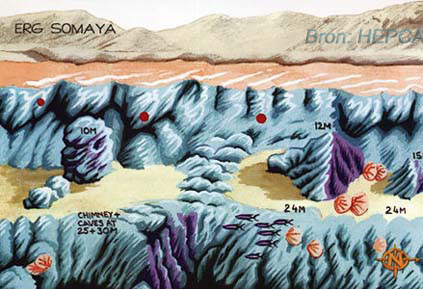 Erg SomayaMoeilijkheidsgraad: 3

Stroming: 2-3Reistijd: 75 minutenErg SomayaMoeilijkheidsgraad: 3

Stroming: 2-3Reistijd: 75 minutenErg SomayaMoeilijkheidsgraad: 3

Stroming: 2-3Reistijd: 75 minutenErg SomayaMoeilijkheidsgraad: 3

Stroming: 2-3Reistijd: 75 minutenErg SomayaMoeilijkheidsgraad: 3

Stroming: 2-3Reistijd: 75 minutenDe duikplaats Erg Somaya bevindt zich ten oosten van Giftun Soraya. Het rif eindigt op een smal plateau tussen de 15 en 24 meter, waarna een drop-off diepte wint tot zo'n 50 meter. Op dit plateau bevinden zich twee koraaltorens, de eerste op een diepte van 18 meter (top op 10 meter) waaraan de boei bevestigd is, de tweede meer naar het noorden op een diepte van 20 meter, in de vorm van een pyramide en begroeid met waaierkoralen. Tussen deze beide torens bevinden zich 2 holten op 25 en 32 meter die zich in een grot verenigen.Duikplan: gezien de sterkere stroming maak je het beste driftduiken. De boot dropt je dan ten noorden van de ankerplaats en je beëindigt de duik aan de boei. Als alternatief kan je ook vertrekken aan de boei en verder naar het zuiden duiken ("Small Giftun drift"). Door de zuidelijke wand te volgen komt met terug op het vlakke rif terecht, hoekje om en daar is de ankerplaats.Fauna en flora: De vele holten bevatten grote scholen glasvisjes. Verder zie je er vleermuisvissen, barracuda's, tonijn, napoleons, schildpadden, murenen, baarzen ... en met een beetje geluk misschien ook wel een witpuntrifhaai.De duikplaats Erg Somaya bevindt zich ten oosten van Giftun Soraya. Het rif eindigt op een smal plateau tussen de 15 en 24 meter, waarna een drop-off diepte wint tot zo'n 50 meter. Op dit plateau bevinden zich twee koraaltorens, de eerste op een diepte van 18 meter (top op 10 meter) waaraan de boei bevestigd is, de tweede meer naar het noorden op een diepte van 20 meter, in de vorm van een pyramide en begroeid met waaierkoralen. Tussen deze beide torens bevinden zich 2 holten op 25 en 32 meter die zich in een grot verenigen.Duikplan: gezien de sterkere stroming maak je het beste driftduiken. De boot dropt je dan ten noorden van de ankerplaats en je beëindigt de duik aan de boei. Als alternatief kan je ook vertrekken aan de boei en verder naar het zuiden duiken ("Small Giftun drift"). Door de zuidelijke wand te volgen komt met terug op het vlakke rif terecht, hoekje om en daar is de ankerplaats.Fauna en flora: De vele holten bevatten grote scholen glasvisjes. Verder zie je er vleermuisvissen, barracuda's, tonijn, napoleons, schildpadden, murenen, baarzen ... en met een beetje geluk misschien ook wel een witpuntrifhaai.De duikplaats Erg Somaya bevindt zich ten oosten van Giftun Soraya. Het rif eindigt op een smal plateau tussen de 15 en 24 meter, waarna een drop-off diepte wint tot zo'n 50 meter. Op dit plateau bevinden zich twee koraaltorens, de eerste op een diepte van 18 meter (top op 10 meter) waaraan de boei bevestigd is, de tweede meer naar het noorden op een diepte van 20 meter, in de vorm van een pyramide en begroeid met waaierkoralen. Tussen deze beide torens bevinden zich 2 holten op 25 en 32 meter die zich in een grot verenigen.Duikplan: gezien de sterkere stroming maak je het beste driftduiken. De boot dropt je dan ten noorden van de ankerplaats en je beëindigt de duik aan de boei. Als alternatief kan je ook vertrekken aan de boei en verder naar het zuiden duiken ("Small Giftun drift"). Door de zuidelijke wand te volgen komt met terug op het vlakke rif terecht, hoekje om en daar is de ankerplaats.Fauna en flora: De vele holten bevatten grote scholen glasvisjes. Verder zie je er vleermuisvissen, barracuda's, tonijn, napoleons, schildpadden, murenen, baarzen ... en met een beetje geluk misschien ook wel een witpuntrifhaai.De duikplaats Erg Somaya bevindt zich ten oosten van Giftun Soraya. Het rif eindigt op een smal plateau tussen de 15 en 24 meter, waarna een drop-off diepte wint tot zo'n 50 meter. Op dit plateau bevinden zich twee koraaltorens, de eerste op een diepte van 18 meter (top op 10 meter) waaraan de boei bevestigd is, de tweede meer naar het noorden op een diepte van 20 meter, in de vorm van een pyramide en begroeid met waaierkoralen. Tussen deze beide torens bevinden zich 2 holten op 25 en 32 meter die zich in een grot verenigen.Duikplan: gezien de sterkere stroming maak je het beste driftduiken. De boot dropt je dan ten noorden van de ankerplaats en je beëindigt de duik aan de boei. Als alternatief kan je ook vertrekken aan de boei en verder naar het zuiden duiken ("Small Giftun drift"). Door de zuidelijke wand te volgen komt met terug op het vlakke rif terecht, hoekje om en daar is de ankerplaats.Fauna en flora: De vele holten bevatten grote scholen glasvisjes. Verder zie je er vleermuisvissen, barracuda's, tonijn, napoleons, schildpadden, murenen, baarzen ... en met een beetje geluk misschien ook wel een witpuntrifhaai.De duikplaats Erg Somaya bevindt zich ten oosten van Giftun Soraya. Het rif eindigt op een smal plateau tussen de 15 en 24 meter, waarna een drop-off diepte wint tot zo'n 50 meter. Op dit plateau bevinden zich twee koraaltorens, de eerste op een diepte van 18 meter (top op 10 meter) waaraan de boei bevestigd is, de tweede meer naar het noorden op een diepte van 20 meter, in de vorm van een pyramide en begroeid met waaierkoralen. Tussen deze beide torens bevinden zich 2 holten op 25 en 32 meter die zich in een grot verenigen.Duikplan: gezien de sterkere stroming maak je het beste driftduiken. De boot dropt je dan ten noorden van de ankerplaats en je beëindigt de duik aan de boei. Als alternatief kan je ook vertrekken aan de boei en verder naar het zuiden duiken ("Small Giftun drift"). Door de zuidelijke wand te volgen komt met terug op het vlakke rif terecht, hoekje om en daar is de ankerplaats.Fauna en flora: De vele holten bevatten grote scholen glasvisjes. Verder zie je er vleermuisvissen, barracuda's, tonijn, napoleons, schildpadden, murenen, baarzen ... en met een beetje geluk misschien ook wel een witpuntrifhaai.De duikplaats Erg Somaya bevindt zich ten oosten van Giftun Soraya. Het rif eindigt op een smal plateau tussen de 15 en 24 meter, waarna een drop-off diepte wint tot zo'n 50 meter. Op dit plateau bevinden zich twee koraaltorens, de eerste op een diepte van 18 meter (top op 10 meter) waaraan de boei bevestigd is, de tweede meer naar het noorden op een diepte van 20 meter, in de vorm van een pyramide en begroeid met waaierkoralen. Tussen deze beide torens bevinden zich 2 holten op 25 en 32 meter die zich in een grot verenigen.Duikplan: gezien de sterkere stroming maak je het beste driftduiken. De boot dropt je dan ten noorden van de ankerplaats en je beëindigt de duik aan de boei. Als alternatief kan je ook vertrekken aan de boei en verder naar het zuiden duiken ("Small Giftun drift"). Door de zuidelijke wand te volgen komt met terug op het vlakke rif terecht, hoekje om en daar is de ankerplaats.Fauna en flora: De vele holten bevatten grote scholen glasvisjes. Verder zie je er vleermuisvissen, barracuda's, tonijn, napoleons, schildpadden, murenen, baarzen ... en met een beetje geluk misschien ook wel een witpuntrifhaai.De duikplaats Erg Somaya bevindt zich ten oosten van Giftun Soraya. Het rif eindigt op een smal plateau tussen de 15 en 24 meter, waarna een drop-off diepte wint tot zo'n 50 meter. Op dit plateau bevinden zich twee koraaltorens, de eerste op een diepte van 18 meter (top op 10 meter) waaraan de boei bevestigd is, de tweede meer naar het noorden op een diepte van 20 meter, in de vorm van een pyramide en begroeid met waaierkoralen. Tussen deze beide torens bevinden zich 2 holten op 25 en 32 meter die zich in een grot verenigen.Duikplan: gezien de sterkere stroming maak je het beste driftduiken. De boot dropt je dan ten noorden van de ankerplaats en je beëindigt de duik aan de boei. Als alternatief kan je ook vertrekken aan de boei en verder naar het zuiden duiken ("Small Giftun drift"). Door de zuidelijke wand te volgen komt met terug op het vlakke rif terecht, hoekje om en daar is de ankerplaats.Fauna en flora: De vele holten bevatten grote scholen glasvisjes. Verder zie je er vleermuisvissen, barracuda's, tonijn, napoleons, schildpadden, murenen, baarzen ... en met een beetje geluk misschien ook wel een witpuntrifhaai.De duikplaats Erg Somaya bevindt zich ten oosten van Giftun Soraya. Het rif eindigt op een smal plateau tussen de 15 en 24 meter, waarna een drop-off diepte wint tot zo'n 50 meter. Op dit plateau bevinden zich twee koraaltorens, de eerste op een diepte van 18 meter (top op 10 meter) waaraan de boei bevestigd is, de tweede meer naar het noorden op een diepte van 20 meter, in de vorm van een pyramide en begroeid met waaierkoralen. Tussen deze beide torens bevinden zich 2 holten op 25 en 32 meter die zich in een grot verenigen.Duikplan: gezien de sterkere stroming maak je het beste driftduiken. De boot dropt je dan ten noorden van de ankerplaats en je beëindigt de duik aan de boei. Als alternatief kan je ook vertrekken aan de boei en verder naar het zuiden duiken ("Small Giftun drift"). Door de zuidelijke wand te volgen komt met terug op het vlakke rif terecht, hoekje om en daar is de ankerplaats.Fauna en flora: De vele holten bevatten grote scholen glasvisjes. Verder zie je er vleermuisvissen, barracuda's, tonijn, napoleons, schildpadden, murenen, baarzen ... en met een beetje geluk misschien ook wel een witpuntrifhaai.De duikplaats Erg Somaya bevindt zich ten oosten van Giftun Soraya. Het rif eindigt op een smal plateau tussen de 15 en 24 meter, waarna een drop-off diepte wint tot zo'n 50 meter. Op dit plateau bevinden zich twee koraaltorens, de eerste op een diepte van 18 meter (top op 10 meter) waaraan de boei bevestigd is, de tweede meer naar het noorden op een diepte van 20 meter, in de vorm van een pyramide en begroeid met waaierkoralen. Tussen deze beide torens bevinden zich 2 holten op 25 en 32 meter die zich in een grot verenigen.Duikplan: gezien de sterkere stroming maak je het beste driftduiken. De boot dropt je dan ten noorden van de ankerplaats en je beëindigt de duik aan de boei. Als alternatief kan je ook vertrekken aan de boei en verder naar het zuiden duiken ("Small Giftun drift"). Door de zuidelijke wand te volgen komt met terug op het vlakke rif terecht, hoekje om en daar is de ankerplaats.Fauna en flora: De vele holten bevatten grote scholen glasvisjes. Verder zie je er vleermuisvissen, barracuda's, tonijn, napoleons, schildpadden, murenen, baarzen ... en met een beetje geluk misschien ook wel een witpuntrifhaai.De duikplaats Erg Somaya bevindt zich ten oosten van Giftun Soraya. Het rif eindigt op een smal plateau tussen de 15 en 24 meter, waarna een drop-off diepte wint tot zo'n 50 meter. Op dit plateau bevinden zich twee koraaltorens, de eerste op een diepte van 18 meter (top op 10 meter) waaraan de boei bevestigd is, de tweede meer naar het noorden op een diepte van 20 meter, in de vorm van een pyramide en begroeid met waaierkoralen. Tussen deze beide torens bevinden zich 2 holten op 25 en 32 meter die zich in een grot verenigen.Duikplan: gezien de sterkere stroming maak je het beste driftduiken. De boot dropt je dan ten noorden van de ankerplaats en je beëindigt de duik aan de boei. Als alternatief kan je ook vertrekken aan de boei en verder naar het zuiden duiken ("Small Giftun drift"). Door de zuidelijke wand te volgen komt met terug op het vlakke rif terecht, hoekje om en daar is de ankerplaats.Fauna en flora: De vele holten bevatten grote scholen glasvisjes. Verder zie je er vleermuisvissen, barracuda's, tonijn, napoleons, schildpadden, murenen, baarzen ... en met een beetje geluk misschien ook wel een witpuntrifhaai.De duikplaats Erg Somaya bevindt zich ten oosten van Giftun Soraya. Het rif eindigt op een smal plateau tussen de 15 en 24 meter, waarna een drop-off diepte wint tot zo'n 50 meter. Op dit plateau bevinden zich twee koraaltorens, de eerste op een diepte van 18 meter (top op 10 meter) waaraan de boei bevestigd is, de tweede meer naar het noorden op een diepte van 20 meter, in de vorm van een pyramide en begroeid met waaierkoralen. Tussen deze beide torens bevinden zich 2 holten op 25 en 32 meter die zich in een grot verenigen.Duikplan: gezien de sterkere stroming maak je het beste driftduiken. De boot dropt je dan ten noorden van de ankerplaats en je beëindigt de duik aan de boei. Als alternatief kan je ook vertrekken aan de boei en verder naar het zuiden duiken ("Small Giftun drift"). Door de zuidelijke wand te volgen komt met terug op het vlakke rif terecht, hoekje om en daar is de ankerplaats.Fauna en flora: De vele holten bevatten grote scholen glasvisjes. Verder zie je er vleermuisvissen, barracuda's, tonijn, napoleons, schildpadden, murenen, baarzen ... en met een beetje geluk misschien ook wel een witpuntrifhaai.De duikplaats Erg Somaya bevindt zich ten oosten van Giftun Soraya. Het rif eindigt op een smal plateau tussen de 15 en 24 meter, waarna een drop-off diepte wint tot zo'n 50 meter. Op dit plateau bevinden zich twee koraaltorens, de eerste op een diepte van 18 meter (top op 10 meter) waaraan de boei bevestigd is, de tweede meer naar het noorden op een diepte van 20 meter, in de vorm van een pyramide en begroeid met waaierkoralen. Tussen deze beide torens bevinden zich 2 holten op 25 en 32 meter die zich in een grot verenigen.Duikplan: gezien de sterkere stroming maak je het beste driftduiken. De boot dropt je dan ten noorden van de ankerplaats en je beëindigt de duik aan de boei. Als alternatief kan je ook vertrekken aan de boei en verder naar het zuiden duiken ("Small Giftun drift"). Door de zuidelijke wand te volgen komt met terug op het vlakke rif terecht, hoekje om en daar is de ankerplaats.Fauna en flora: De vele holten bevatten grote scholen glasvisjes. Verder zie je er vleermuisvissen, barracuda's, tonijn, napoleons, schildpadden, murenen, baarzen ... en met een beetje geluk misschien ook wel een witpuntrifhaai.De duikplaats Erg Somaya bevindt zich ten oosten van Giftun Soraya. Het rif eindigt op een smal plateau tussen de 15 en 24 meter, waarna een drop-off diepte wint tot zo'n 50 meter. Op dit plateau bevinden zich twee koraaltorens, de eerste op een diepte van 18 meter (top op 10 meter) waaraan de boei bevestigd is, de tweede meer naar het noorden op een diepte van 20 meter, in de vorm van een pyramide en begroeid met waaierkoralen. Tussen deze beide torens bevinden zich 2 holten op 25 en 32 meter die zich in een grot verenigen.Duikplan: gezien de sterkere stroming maak je het beste driftduiken. De boot dropt je dan ten noorden van de ankerplaats en je beëindigt de duik aan de boei. Als alternatief kan je ook vertrekken aan de boei en verder naar het zuiden duiken ("Small Giftun drift"). Door de zuidelijke wand te volgen komt met terug op het vlakke rif terecht, hoekje om en daar is de ankerplaats.Fauna en flora: De vele holten bevatten grote scholen glasvisjes. Verder zie je er vleermuisvissen, barracuda's, tonijn, napoleons, schildpadden, murenen, baarzen ... en met een beetje geluk misschien ook wel een witpuntrifhaai.De duikplaats Erg Somaya bevindt zich ten oosten van Giftun Soraya. Het rif eindigt op een smal plateau tussen de 15 en 24 meter, waarna een drop-off diepte wint tot zo'n 50 meter. Op dit plateau bevinden zich twee koraaltorens, de eerste op een diepte van 18 meter (top op 10 meter) waaraan de boei bevestigd is, de tweede meer naar het noorden op een diepte van 20 meter, in de vorm van een pyramide en begroeid met waaierkoralen. Tussen deze beide torens bevinden zich 2 holten op 25 en 32 meter die zich in een grot verenigen.Duikplan: gezien de sterkere stroming maak je het beste driftduiken. De boot dropt je dan ten noorden van de ankerplaats en je beëindigt de duik aan de boei. Als alternatief kan je ook vertrekken aan de boei en verder naar het zuiden duiken ("Small Giftun drift"). Door de zuidelijke wand te volgen komt met terug op het vlakke rif terecht, hoekje om en daar is de ankerplaats.Fauna en flora: De vele holten bevatten grote scholen glasvisjes. Verder zie je er vleermuisvissen, barracuda's, tonijn, napoleons, schildpadden, murenen, baarzen ... en met een beetje geluk misschien ook wel een witpuntrifhaai.De duikplaats Erg Somaya bevindt zich ten oosten van Giftun Soraya. Het rif eindigt op een smal plateau tussen de 15 en 24 meter, waarna een drop-off diepte wint tot zo'n 50 meter. Op dit plateau bevinden zich twee koraaltorens, de eerste op een diepte van 18 meter (top op 10 meter) waaraan de boei bevestigd is, de tweede meer naar het noorden op een diepte van 20 meter, in de vorm van een pyramide en begroeid met waaierkoralen. Tussen deze beide torens bevinden zich 2 holten op 25 en 32 meter die zich in een grot verenigen.Duikplan: gezien de sterkere stroming maak je het beste driftduiken. De boot dropt je dan ten noorden van de ankerplaats en je beëindigt de duik aan de boei. Als alternatief kan je ook vertrekken aan de boei en verder naar het zuiden duiken ("Small Giftun drift"). Door de zuidelijke wand te volgen komt met terug op het vlakke rif terecht, hoekje om en daar is de ankerplaats.Fauna en flora: De vele holten bevatten grote scholen glasvisjes. Verder zie je er vleermuisvissen, barracuda's, tonijn, napoleons, schildpadden, murenen, baarzen ... en met een beetje geluk misschien ook wel een witpuntrifhaai.De duikplaats Erg Somaya bevindt zich ten oosten van Giftun Soraya. Het rif eindigt op een smal plateau tussen de 15 en 24 meter, waarna een drop-off diepte wint tot zo'n 50 meter. Op dit plateau bevinden zich twee koraaltorens, de eerste op een diepte van 18 meter (top op 10 meter) waaraan de boei bevestigd is, de tweede meer naar het noorden op een diepte van 20 meter, in de vorm van een pyramide en begroeid met waaierkoralen. Tussen deze beide torens bevinden zich 2 holten op 25 en 32 meter die zich in een grot verenigen.Duikplan: gezien de sterkere stroming maak je het beste driftduiken. De boot dropt je dan ten noorden van de ankerplaats en je beëindigt de duik aan de boei. Als alternatief kan je ook vertrekken aan de boei en verder naar het zuiden duiken ("Small Giftun drift"). Door de zuidelijke wand te volgen komt met terug op het vlakke rif terecht, hoekje om en daar is de ankerplaats.Fauna en flora: De vele holten bevatten grote scholen glasvisjes. Verder zie je er vleermuisvissen, barracuda's, tonijn, napoleons, schildpadden, murenen, baarzen ... en met een beetje geluk misschien ook wel een witpuntrifhaai.De duikplaats Erg Somaya bevindt zich ten oosten van Giftun Soraya. Het rif eindigt op een smal plateau tussen de 15 en 24 meter, waarna een drop-off diepte wint tot zo'n 50 meter. Op dit plateau bevinden zich twee koraaltorens, de eerste op een diepte van 18 meter (top op 10 meter) waaraan de boei bevestigd is, de tweede meer naar het noorden op een diepte van 20 meter, in de vorm van een pyramide en begroeid met waaierkoralen. Tussen deze beide torens bevinden zich 2 holten op 25 en 32 meter die zich in een grot verenigen.Duikplan: gezien de sterkere stroming maak je het beste driftduiken. De boot dropt je dan ten noorden van de ankerplaats en je beëindigt de duik aan de boei. Als alternatief kan je ook vertrekken aan de boei en verder naar het zuiden duiken ("Small Giftun drift"). Door de zuidelijke wand te volgen komt met terug op het vlakke rif terecht, hoekje om en daar is de ankerplaats.Fauna en flora: De vele holten bevatten grote scholen glasvisjes. Verder zie je er vleermuisvissen, barracuda's, tonijn, napoleons, schildpadden, murenen, baarzen ... en met een beetje geluk misschien ook wel een witpuntrifhaai.De duikplaats Erg Somaya bevindt zich ten oosten van Giftun Soraya. Het rif eindigt op een smal plateau tussen de 15 en 24 meter, waarna een drop-off diepte wint tot zo'n 50 meter. Op dit plateau bevinden zich twee koraaltorens, de eerste op een diepte van 18 meter (top op 10 meter) waaraan de boei bevestigd is, de tweede meer naar het noorden op een diepte van 20 meter, in de vorm van een pyramide en begroeid met waaierkoralen. Tussen deze beide torens bevinden zich 2 holten op 25 en 32 meter die zich in een grot verenigen.Duikplan: gezien de sterkere stroming maak je het beste driftduiken. De boot dropt je dan ten noorden van de ankerplaats en je beëindigt de duik aan de boei. Als alternatief kan je ook vertrekken aan de boei en verder naar het zuiden duiken ("Small Giftun drift"). Door de zuidelijke wand te volgen komt met terug op het vlakke rif terecht, hoekje om en daar is de ankerplaats.Fauna en flora: De vele holten bevatten grote scholen glasvisjes. Verder zie je er vleermuisvissen, barracuda's, tonijn, napoleons, schildpadden, murenen, baarzen ... en met een beetje geluk misschien ook wel een witpuntrifhaai.De duikplaats Erg Somaya bevindt zich ten oosten van Giftun Soraya. Het rif eindigt op een smal plateau tussen de 15 en 24 meter, waarna een drop-off diepte wint tot zo'n 50 meter. Op dit plateau bevinden zich twee koraaltorens, de eerste op een diepte van 18 meter (top op 10 meter) waaraan de boei bevestigd is, de tweede meer naar het noorden op een diepte van 20 meter, in de vorm van een pyramide en begroeid met waaierkoralen. Tussen deze beide torens bevinden zich 2 holten op 25 en 32 meter die zich in een grot verenigen.Duikplan: gezien de sterkere stroming maak je het beste driftduiken. De boot dropt je dan ten noorden van de ankerplaats en je beëindigt de duik aan de boei. Als alternatief kan je ook vertrekken aan de boei en verder naar het zuiden duiken ("Small Giftun drift"). Door de zuidelijke wand te volgen komt met terug op het vlakke rif terecht, hoekje om en daar is de ankerplaats.Fauna en flora: De vele holten bevatten grote scholen glasvisjes. Verder zie je er vleermuisvissen, barracuda's, tonijn, napoleons, schildpadden, murenen, baarzen ... en met een beetje geluk misschien ook wel een witpuntrifhaai.De duikplaats Erg Somaya bevindt zich ten oosten van Giftun Soraya. Het rif eindigt op een smal plateau tussen de 15 en 24 meter, waarna een drop-off diepte wint tot zo'n 50 meter. Op dit plateau bevinden zich twee koraaltorens, de eerste op een diepte van 18 meter (top op 10 meter) waaraan de boei bevestigd is, de tweede meer naar het noorden op een diepte van 20 meter, in de vorm van een pyramide en begroeid met waaierkoralen. Tussen deze beide torens bevinden zich 2 holten op 25 en 32 meter die zich in een grot verenigen.Duikplan: gezien de sterkere stroming maak je het beste driftduiken. De boot dropt je dan ten noorden van de ankerplaats en je beëindigt de duik aan de boei. Als alternatief kan je ook vertrekken aan de boei en verder naar het zuiden duiken ("Small Giftun drift"). Door de zuidelijke wand te volgen komt met terug op het vlakke rif terecht, hoekje om en daar is de ankerplaats.Fauna en flora: De vele holten bevatten grote scholen glasvisjes. Verder zie je er vleermuisvissen, barracuda's, tonijn, napoleons, schildpadden, murenen, baarzen ... en met een beetje geluk misschien ook wel een witpuntrifhaai.De duikplaats Erg Somaya bevindt zich ten oosten van Giftun Soraya. Het rif eindigt op een smal plateau tussen de 15 en 24 meter, waarna een drop-off diepte wint tot zo'n 50 meter. Op dit plateau bevinden zich twee koraaltorens, de eerste op een diepte van 18 meter (top op 10 meter) waaraan de boei bevestigd is, de tweede meer naar het noorden op een diepte van 20 meter, in de vorm van een pyramide en begroeid met waaierkoralen. Tussen deze beide torens bevinden zich 2 holten op 25 en 32 meter die zich in een grot verenigen.Duikplan: gezien de sterkere stroming maak je het beste driftduiken. De boot dropt je dan ten noorden van de ankerplaats en je beëindigt de duik aan de boei. Als alternatief kan je ook vertrekken aan de boei en verder naar het zuiden duiken ("Small Giftun drift"). Door de zuidelijke wand te volgen komt met terug op het vlakke rif terecht, hoekje om en daar is de ankerplaats.Fauna en flora: De vele holten bevatten grote scholen glasvisjes. Verder zie je er vleermuisvissen, barracuda's, tonijn, napoleons, schildpadden, murenen, baarzen ... en met een beetje geluk misschien ook wel een witpuntrifhaai.De duikplaats Erg Somaya bevindt zich ten oosten van Giftun Soraya. Het rif eindigt op een smal plateau tussen de 15 en 24 meter, waarna een drop-off diepte wint tot zo'n 50 meter. Op dit plateau bevinden zich twee koraaltorens, de eerste op een diepte van 18 meter (top op 10 meter) waaraan de boei bevestigd is, de tweede meer naar het noorden op een diepte van 20 meter, in de vorm van een pyramide en begroeid met waaierkoralen. Tussen deze beide torens bevinden zich 2 holten op 25 en 32 meter die zich in een grot verenigen.Duikplan: gezien de sterkere stroming maak je het beste driftduiken. De boot dropt je dan ten noorden van de ankerplaats en je beëindigt de duik aan de boei. Als alternatief kan je ook vertrekken aan de boei en verder naar het zuiden duiken ("Small Giftun drift"). Door de zuidelijke wand te volgen komt met terug op het vlakke rif terecht, hoekje om en daar is de ankerplaats.Fauna en flora: De vele holten bevatten grote scholen glasvisjes. Verder zie je er vleermuisvissen, barracuda's, tonijn, napoleons, schildpadden, murenen, baarzen ... en met een beetje geluk misschien ook wel een witpuntrifhaai.De duikplaats Erg Somaya bevindt zich ten oosten van Giftun Soraya. Het rif eindigt op een smal plateau tussen de 15 en 24 meter, waarna een drop-off diepte wint tot zo'n 50 meter. Op dit plateau bevinden zich twee koraaltorens, de eerste op een diepte van 18 meter (top op 10 meter) waaraan de boei bevestigd is, de tweede meer naar het noorden op een diepte van 20 meter, in de vorm van een pyramide en begroeid met waaierkoralen. Tussen deze beide torens bevinden zich 2 holten op 25 en 32 meter die zich in een grot verenigen.Duikplan: gezien de sterkere stroming maak je het beste driftduiken. De boot dropt je dan ten noorden van de ankerplaats en je beëindigt de duik aan de boei. Als alternatief kan je ook vertrekken aan de boei en verder naar het zuiden duiken ("Small Giftun drift"). Door de zuidelijke wand te volgen komt met terug op het vlakke rif terecht, hoekje om en daar is de ankerplaats.Fauna en flora: De vele holten bevatten grote scholen glasvisjes. Verder zie je er vleermuisvissen, barracuda's, tonijn, napoleons, schildpadden, murenen, baarzen ... en met een beetje geluk misschien ook wel een witpuntrifhaai.De duikplaats Erg Somaya bevindt zich ten oosten van Giftun Soraya. Het rif eindigt op een smal plateau tussen de 15 en 24 meter, waarna een drop-off diepte wint tot zo'n 50 meter. Op dit plateau bevinden zich twee koraaltorens, de eerste op een diepte van 18 meter (top op 10 meter) waaraan de boei bevestigd is, de tweede meer naar het noorden op een diepte van 20 meter, in de vorm van een pyramide en begroeid met waaierkoralen. Tussen deze beide torens bevinden zich 2 holten op 25 en 32 meter die zich in een grot verenigen.Duikplan: gezien de sterkere stroming maak je het beste driftduiken. De boot dropt je dan ten noorden van de ankerplaats en je beëindigt de duik aan de boei. Als alternatief kan je ook vertrekken aan de boei en verder naar het zuiden duiken ("Small Giftun drift"). Door de zuidelijke wand te volgen komt met terug op het vlakke rif terecht, hoekje om en daar is de ankerplaats.Fauna en flora: De vele holten bevatten grote scholen glasvisjes. Verder zie je er vleermuisvissen, barracuda's, tonijn, napoleons, schildpadden, murenen, baarzen ... en met een beetje geluk misschien ook wel een witpuntrifhaai.De duikplaats Erg Somaya bevindt zich ten oosten van Giftun Soraya. Het rif eindigt op een smal plateau tussen de 15 en 24 meter, waarna een drop-off diepte wint tot zo'n 50 meter. Op dit plateau bevinden zich twee koraaltorens, de eerste op een diepte van 18 meter (top op 10 meter) waaraan de boei bevestigd is, de tweede meer naar het noorden op een diepte van 20 meter, in de vorm van een pyramide en begroeid met waaierkoralen. Tussen deze beide torens bevinden zich 2 holten op 25 en 32 meter die zich in een grot verenigen.Duikplan: gezien de sterkere stroming maak je het beste driftduiken. De boot dropt je dan ten noorden van de ankerplaats en je beëindigt de duik aan de boei. Als alternatief kan je ook vertrekken aan de boei en verder naar het zuiden duiken ("Small Giftun drift"). Door de zuidelijke wand te volgen komt met terug op het vlakke rif terecht, hoekje om en daar is de ankerplaats.Fauna en flora: De vele holten bevatten grote scholen glasvisjes. Verder zie je er vleermuisvissen, barracuda's, tonijn, napoleons, schildpadden, murenen, baarzen ... en met een beetje geluk misschien ook wel een witpuntrifhaai.De duikplaats Erg Somaya bevindt zich ten oosten van Giftun Soraya. Het rif eindigt op een smal plateau tussen de 15 en 24 meter, waarna een drop-off diepte wint tot zo'n 50 meter. Op dit plateau bevinden zich twee koraaltorens, de eerste op een diepte van 18 meter (top op 10 meter) waaraan de boei bevestigd is, de tweede meer naar het noorden op een diepte van 20 meter, in de vorm van een pyramide en begroeid met waaierkoralen. Tussen deze beide torens bevinden zich 2 holten op 25 en 32 meter die zich in een grot verenigen.Duikplan: gezien de sterkere stroming maak je het beste driftduiken. De boot dropt je dan ten noorden van de ankerplaats en je beëindigt de duik aan de boei. Als alternatief kan je ook vertrekken aan de boei en verder naar het zuiden duiken ("Small Giftun drift"). Door de zuidelijke wand te volgen komt met terug op het vlakke rif terecht, hoekje om en daar is de ankerplaats.Fauna en flora: De vele holten bevatten grote scholen glasvisjes. Verder zie je er vleermuisvissen, barracuda's, tonijn, napoleons, schildpadden, murenen, baarzen ... en met een beetje geluk misschien ook wel een witpuntrifhaai.De duikplaats Erg Somaya bevindt zich ten oosten van Giftun Soraya. Het rif eindigt op een smal plateau tussen de 15 en 24 meter, waarna een drop-off diepte wint tot zo'n 50 meter. Op dit plateau bevinden zich twee koraaltorens, de eerste op een diepte van 18 meter (top op 10 meter) waaraan de boei bevestigd is, de tweede meer naar het noorden op een diepte van 20 meter, in de vorm van een pyramide en begroeid met waaierkoralen. Tussen deze beide torens bevinden zich 2 holten op 25 en 32 meter die zich in een grot verenigen.Duikplan: gezien de sterkere stroming maak je het beste driftduiken. De boot dropt je dan ten noorden van de ankerplaats en je beëindigt de duik aan de boei. Als alternatief kan je ook vertrekken aan de boei en verder naar het zuiden duiken ("Small Giftun drift"). Door de zuidelijke wand te volgen komt met terug op het vlakke rif terecht, hoekje om en daar is de ankerplaats.Fauna en flora: De vele holten bevatten grote scholen glasvisjes. Verder zie je er vleermuisvissen, barracuda's, tonijn, napoleons, schildpadden, murenen, baarzen ... en met een beetje geluk misschien ook wel een witpuntrifhaai.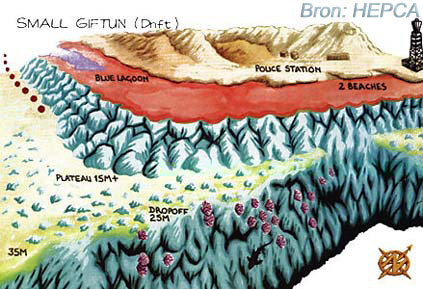 Small GiftunDriftduikMoeilijkheidsgraad: 2 

Stroming: 2-3Reistijd: 75 minutenSmall GiftunDriftduikMoeilijkheidsgraad: 2 

Stroming: 2-3Reistijd: 75 minutenSmall GiftunDriftduikMoeilijkheidsgraad: 2 

Stroming: 2-3Reistijd: 75 minutenSmall GiftunDriftduikMoeilijkheidsgraad: 2 

Stroming: 2-3Reistijd: 75 minutenSmall GiftunDriftduikMoeilijkheidsgraad: 2 

Stroming: 2-3Reistijd: 75 minutenSmall GiftunDriftduikMoeilijkheidsgraad: 2 

Stroming: 2-3Reistijd: 75 minutenAansluitend op de duikplaats Erg Somaya bevindt zich Small Giftun. De stroming kan hier iets sterker staan, het is dan ook aangeraden hier een driftduik te maken. De boot kan dan aanmeren in de meer beschutte lagune.Duikplan: afhankelijk van de groep wordt er gedropt. Houdt het rif op de rechterzijde en volg de wand. Het plateau bevindt zich tussen de 15 en 25 meter diepte. Dieper vind je heel wat holen. Er is een tunnel op 40 tot 45 meter, maar gezien de diepte raden we af hier naartoe te duiken. Blijf nabij het rif, verder weg kan de stroming sterker zijn.Fauna en flora: Voor de vroege vogels kan je hier wel eens een haai ontmoeten. Verder zie je in september trekkersvissen. Op het plateau zie je regelmatig napoleonvissen, vroeger werden zij hier gevoederd en dat lijken ze nog te onthouden.Aansluitend op de duikplaats Erg Somaya bevindt zich Small Giftun. De stroming kan hier iets sterker staan, het is dan ook aangeraden hier een driftduik te maken. De boot kan dan aanmeren in de meer beschutte lagune.Duikplan: afhankelijk van de groep wordt er gedropt. Houdt het rif op de rechterzijde en volg de wand. Het plateau bevindt zich tussen de 15 en 25 meter diepte. Dieper vind je heel wat holen. Er is een tunnel op 40 tot 45 meter, maar gezien de diepte raden we af hier naartoe te duiken. Blijf nabij het rif, verder weg kan de stroming sterker zijn.Fauna en flora: Voor de vroege vogels kan je hier wel eens een haai ontmoeten. Verder zie je in september trekkersvissen. Op het plateau zie je regelmatig napoleonvissen, vroeger werden zij hier gevoederd en dat lijken ze nog te onthouden.Aansluitend op de duikplaats Erg Somaya bevindt zich Small Giftun. De stroming kan hier iets sterker staan, het is dan ook aangeraden hier een driftduik te maken. De boot kan dan aanmeren in de meer beschutte lagune.Duikplan: afhankelijk van de groep wordt er gedropt. Houdt het rif op de rechterzijde en volg de wand. Het plateau bevindt zich tussen de 15 en 25 meter diepte. Dieper vind je heel wat holen. Er is een tunnel op 40 tot 45 meter, maar gezien de diepte raden we af hier naartoe te duiken. Blijf nabij het rif, verder weg kan de stroming sterker zijn.Fauna en flora: Voor de vroege vogels kan je hier wel eens een haai ontmoeten. Verder zie je in september trekkersvissen. Op het plateau zie je regelmatig napoleonvissen, vroeger werden zij hier gevoederd en dat lijken ze nog te onthouden.Aansluitend op de duikplaats Erg Somaya bevindt zich Small Giftun. De stroming kan hier iets sterker staan, het is dan ook aangeraden hier een driftduik te maken. De boot kan dan aanmeren in de meer beschutte lagune.Duikplan: afhankelijk van de groep wordt er gedropt. Houdt het rif op de rechterzijde en volg de wand. Het plateau bevindt zich tussen de 15 en 25 meter diepte. Dieper vind je heel wat holen. Er is een tunnel op 40 tot 45 meter, maar gezien de diepte raden we af hier naartoe te duiken. Blijf nabij het rif, verder weg kan de stroming sterker zijn.Fauna en flora: Voor de vroege vogels kan je hier wel eens een haai ontmoeten. Verder zie je in september trekkersvissen. Op het plateau zie je regelmatig napoleonvissen, vroeger werden zij hier gevoederd en dat lijken ze nog te onthouden.Aansluitend op de duikplaats Erg Somaya bevindt zich Small Giftun. De stroming kan hier iets sterker staan, het is dan ook aangeraden hier een driftduik te maken. De boot kan dan aanmeren in de meer beschutte lagune.Duikplan: afhankelijk van de groep wordt er gedropt. Houdt het rif op de rechterzijde en volg de wand. Het plateau bevindt zich tussen de 15 en 25 meter diepte. Dieper vind je heel wat holen. Er is een tunnel op 40 tot 45 meter, maar gezien de diepte raden we af hier naartoe te duiken. Blijf nabij het rif, verder weg kan de stroming sterker zijn.Fauna en flora: Voor de vroege vogels kan je hier wel eens een haai ontmoeten. Verder zie je in september trekkersvissen. Op het plateau zie je regelmatig napoleonvissen, vroeger werden zij hier gevoederd en dat lijken ze nog te onthouden.Aansluitend op de duikplaats Erg Somaya bevindt zich Small Giftun. De stroming kan hier iets sterker staan, het is dan ook aangeraden hier een driftduik te maken. De boot kan dan aanmeren in de meer beschutte lagune.Duikplan: afhankelijk van de groep wordt er gedropt. Houdt het rif op de rechterzijde en volg de wand. Het plateau bevindt zich tussen de 15 en 25 meter diepte. Dieper vind je heel wat holen. Er is een tunnel op 40 tot 45 meter, maar gezien de diepte raden we af hier naartoe te duiken. Blijf nabij het rif, verder weg kan de stroming sterker zijn.Fauna en flora: Voor de vroege vogels kan je hier wel eens een haai ontmoeten. Verder zie je in september trekkersvissen. Op het plateau zie je regelmatig napoleonvissen, vroeger werden zij hier gevoederd en dat lijken ze nog te onthouden.Aansluitend op de duikplaats Erg Somaya bevindt zich Small Giftun. De stroming kan hier iets sterker staan, het is dan ook aangeraden hier een driftduik te maken. De boot kan dan aanmeren in de meer beschutte lagune.Duikplan: afhankelijk van de groep wordt er gedropt. Houdt het rif op de rechterzijde en volg de wand. Het plateau bevindt zich tussen de 15 en 25 meter diepte. Dieper vind je heel wat holen. Er is een tunnel op 40 tot 45 meter, maar gezien de diepte raden we af hier naartoe te duiken. Blijf nabij het rif, verder weg kan de stroming sterker zijn.Fauna en flora: Voor de vroege vogels kan je hier wel eens een haai ontmoeten. Verder zie je in september trekkersvissen. Op het plateau zie je regelmatig napoleonvissen, vroeger werden zij hier gevoederd en dat lijken ze nog te onthouden.Aansluitend op de duikplaats Erg Somaya bevindt zich Small Giftun. De stroming kan hier iets sterker staan, het is dan ook aangeraden hier een driftduik te maken. De boot kan dan aanmeren in de meer beschutte lagune.Duikplan: afhankelijk van de groep wordt er gedropt. Houdt het rif op de rechterzijde en volg de wand. Het plateau bevindt zich tussen de 15 en 25 meter diepte. Dieper vind je heel wat holen. Er is een tunnel op 40 tot 45 meter, maar gezien de diepte raden we af hier naartoe te duiken. Blijf nabij het rif, verder weg kan de stroming sterker zijn.Fauna en flora: Voor de vroege vogels kan je hier wel eens een haai ontmoeten. Verder zie je in september trekkersvissen. Op het plateau zie je regelmatig napoleonvissen, vroeger werden zij hier gevoederd en dat lijken ze nog te onthouden.Aansluitend op de duikplaats Erg Somaya bevindt zich Small Giftun. De stroming kan hier iets sterker staan, het is dan ook aangeraden hier een driftduik te maken. De boot kan dan aanmeren in de meer beschutte lagune.Duikplan: afhankelijk van de groep wordt er gedropt. Houdt het rif op de rechterzijde en volg de wand. Het plateau bevindt zich tussen de 15 en 25 meter diepte. Dieper vind je heel wat holen. Er is een tunnel op 40 tot 45 meter, maar gezien de diepte raden we af hier naartoe te duiken. Blijf nabij het rif, verder weg kan de stroming sterker zijn.Fauna en flora: Voor de vroege vogels kan je hier wel eens een haai ontmoeten. Verder zie je in september trekkersvissen. Op het plateau zie je regelmatig napoleonvissen, vroeger werden zij hier gevoederd en dat lijken ze nog te onthouden.Aansluitend op de duikplaats Erg Somaya bevindt zich Small Giftun. De stroming kan hier iets sterker staan, het is dan ook aangeraden hier een driftduik te maken. De boot kan dan aanmeren in de meer beschutte lagune.Duikplan: afhankelijk van de groep wordt er gedropt. Houdt het rif op de rechterzijde en volg de wand. Het plateau bevindt zich tussen de 15 en 25 meter diepte. Dieper vind je heel wat holen. Er is een tunnel op 40 tot 45 meter, maar gezien de diepte raden we af hier naartoe te duiken. Blijf nabij het rif, verder weg kan de stroming sterker zijn.Fauna en flora: Voor de vroege vogels kan je hier wel eens een haai ontmoeten. Verder zie je in september trekkersvissen. Op het plateau zie je regelmatig napoleonvissen, vroeger werden zij hier gevoederd en dat lijken ze nog te onthouden.Aansluitend op de duikplaats Erg Somaya bevindt zich Small Giftun. De stroming kan hier iets sterker staan, het is dan ook aangeraden hier een driftduik te maken. De boot kan dan aanmeren in de meer beschutte lagune.Duikplan: afhankelijk van de groep wordt er gedropt. Houdt het rif op de rechterzijde en volg de wand. Het plateau bevindt zich tussen de 15 en 25 meter diepte. Dieper vind je heel wat holen. Er is een tunnel op 40 tot 45 meter, maar gezien de diepte raden we af hier naartoe te duiken. Blijf nabij het rif, verder weg kan de stroming sterker zijn.Fauna en flora: Voor de vroege vogels kan je hier wel eens een haai ontmoeten. Verder zie je in september trekkersvissen. Op het plateau zie je regelmatig napoleonvissen, vroeger werden zij hier gevoederd en dat lijken ze nog te onthouden.Aansluitend op de duikplaats Erg Somaya bevindt zich Small Giftun. De stroming kan hier iets sterker staan, het is dan ook aangeraden hier een driftduik te maken. De boot kan dan aanmeren in de meer beschutte lagune.Duikplan: afhankelijk van de groep wordt er gedropt. Houdt het rif op de rechterzijde en volg de wand. Het plateau bevindt zich tussen de 15 en 25 meter diepte. Dieper vind je heel wat holen. Er is een tunnel op 40 tot 45 meter, maar gezien de diepte raden we af hier naartoe te duiken. Blijf nabij het rif, verder weg kan de stroming sterker zijn.Fauna en flora: Voor de vroege vogels kan je hier wel eens een haai ontmoeten. Verder zie je in september trekkersvissen. Op het plateau zie je regelmatig napoleonvissen, vroeger werden zij hier gevoederd en dat lijken ze nog te onthouden.Aansluitend op de duikplaats Erg Somaya bevindt zich Small Giftun. De stroming kan hier iets sterker staan, het is dan ook aangeraden hier een driftduik te maken. De boot kan dan aanmeren in de meer beschutte lagune.Duikplan: afhankelijk van de groep wordt er gedropt. Houdt het rif op de rechterzijde en volg de wand. Het plateau bevindt zich tussen de 15 en 25 meter diepte. Dieper vind je heel wat holen. Er is een tunnel op 40 tot 45 meter, maar gezien de diepte raden we af hier naartoe te duiken. Blijf nabij het rif, verder weg kan de stroming sterker zijn.Fauna en flora: Voor de vroege vogels kan je hier wel eens een haai ontmoeten. Verder zie je in september trekkersvissen. Op het plateau zie je regelmatig napoleonvissen, vroeger werden zij hier gevoederd en dat lijken ze nog te onthouden.Aansluitend op de duikplaats Erg Somaya bevindt zich Small Giftun. De stroming kan hier iets sterker staan, het is dan ook aangeraden hier een driftduik te maken. De boot kan dan aanmeren in de meer beschutte lagune.Duikplan: afhankelijk van de groep wordt er gedropt. Houdt het rif op de rechterzijde en volg de wand. Het plateau bevindt zich tussen de 15 en 25 meter diepte. Dieper vind je heel wat holen. Er is een tunnel op 40 tot 45 meter, maar gezien de diepte raden we af hier naartoe te duiken. Blijf nabij het rif, verder weg kan de stroming sterker zijn.Fauna en flora: Voor de vroege vogels kan je hier wel eens een haai ontmoeten. Verder zie je in september trekkersvissen. Op het plateau zie je regelmatig napoleonvissen, vroeger werden zij hier gevoederd en dat lijken ze nog te onthouden.Aansluitend op de duikplaats Erg Somaya bevindt zich Small Giftun. De stroming kan hier iets sterker staan, het is dan ook aangeraden hier een driftduik te maken. De boot kan dan aanmeren in de meer beschutte lagune.Duikplan: afhankelijk van de groep wordt er gedropt. Houdt het rif op de rechterzijde en volg de wand. Het plateau bevindt zich tussen de 15 en 25 meter diepte. Dieper vind je heel wat holen. Er is een tunnel op 40 tot 45 meter, maar gezien de diepte raden we af hier naartoe te duiken. Blijf nabij het rif, verder weg kan de stroming sterker zijn.Fauna en flora: Voor de vroege vogels kan je hier wel eens een haai ontmoeten. Verder zie je in september trekkersvissen. Op het plateau zie je regelmatig napoleonvissen, vroeger werden zij hier gevoederd en dat lijken ze nog te onthouden.Aansluitend op de duikplaats Erg Somaya bevindt zich Small Giftun. De stroming kan hier iets sterker staan, het is dan ook aangeraden hier een driftduik te maken. De boot kan dan aanmeren in de meer beschutte lagune.Duikplan: afhankelijk van de groep wordt er gedropt. Houdt het rif op de rechterzijde en volg de wand. Het plateau bevindt zich tussen de 15 en 25 meter diepte. Dieper vind je heel wat holen. Er is een tunnel op 40 tot 45 meter, maar gezien de diepte raden we af hier naartoe te duiken. Blijf nabij het rif, verder weg kan de stroming sterker zijn.Fauna en flora: Voor de vroege vogels kan je hier wel eens een haai ontmoeten. Verder zie je in september trekkersvissen. Op het plateau zie je regelmatig napoleonvissen, vroeger werden zij hier gevoederd en dat lijken ze nog te onthouden.Aansluitend op de duikplaats Erg Somaya bevindt zich Small Giftun. De stroming kan hier iets sterker staan, het is dan ook aangeraden hier een driftduik te maken. De boot kan dan aanmeren in de meer beschutte lagune.Duikplan: afhankelijk van de groep wordt er gedropt. Houdt het rif op de rechterzijde en volg de wand. Het plateau bevindt zich tussen de 15 en 25 meter diepte. Dieper vind je heel wat holen. Er is een tunnel op 40 tot 45 meter, maar gezien de diepte raden we af hier naartoe te duiken. Blijf nabij het rif, verder weg kan de stroming sterker zijn.Fauna en flora: Voor de vroege vogels kan je hier wel eens een haai ontmoeten. Verder zie je in september trekkersvissen. Op het plateau zie je regelmatig napoleonvissen, vroeger werden zij hier gevoederd en dat lijken ze nog te onthouden.Aansluitend op de duikplaats Erg Somaya bevindt zich Small Giftun. De stroming kan hier iets sterker staan, het is dan ook aangeraden hier een driftduik te maken. De boot kan dan aanmeren in de meer beschutte lagune.Duikplan: afhankelijk van de groep wordt er gedropt. Houdt het rif op de rechterzijde en volg de wand. Het plateau bevindt zich tussen de 15 en 25 meter diepte. Dieper vind je heel wat holen. Er is een tunnel op 40 tot 45 meter, maar gezien de diepte raden we af hier naartoe te duiken. Blijf nabij het rif, verder weg kan de stroming sterker zijn.Fauna en flora: Voor de vroege vogels kan je hier wel eens een haai ontmoeten. Verder zie je in september trekkersvissen. Op het plateau zie je regelmatig napoleonvissen, vroeger werden zij hier gevoederd en dat lijken ze nog te onthouden.Aansluitend op de duikplaats Erg Somaya bevindt zich Small Giftun. De stroming kan hier iets sterker staan, het is dan ook aangeraden hier een driftduik te maken. De boot kan dan aanmeren in de meer beschutte lagune.Duikplan: afhankelijk van de groep wordt er gedropt. Houdt het rif op de rechterzijde en volg de wand. Het plateau bevindt zich tussen de 15 en 25 meter diepte. Dieper vind je heel wat holen. Er is een tunnel op 40 tot 45 meter, maar gezien de diepte raden we af hier naartoe te duiken. Blijf nabij het rif, verder weg kan de stroming sterker zijn.Fauna en flora: Voor de vroege vogels kan je hier wel eens een haai ontmoeten. Verder zie je in september trekkersvissen. Op het plateau zie je regelmatig napoleonvissen, vroeger werden zij hier gevoederd en dat lijken ze nog te onthouden.Aansluitend op de duikplaats Erg Somaya bevindt zich Small Giftun. De stroming kan hier iets sterker staan, het is dan ook aangeraden hier een driftduik te maken. De boot kan dan aanmeren in de meer beschutte lagune.Duikplan: afhankelijk van de groep wordt er gedropt. Houdt het rif op de rechterzijde en volg de wand. Het plateau bevindt zich tussen de 15 en 25 meter diepte. Dieper vind je heel wat holen. Er is een tunnel op 40 tot 45 meter, maar gezien de diepte raden we af hier naartoe te duiken. Blijf nabij het rif, verder weg kan de stroming sterker zijn.Fauna en flora: Voor de vroege vogels kan je hier wel eens een haai ontmoeten. Verder zie je in september trekkersvissen. Op het plateau zie je regelmatig napoleonvissen, vroeger werden zij hier gevoederd en dat lijken ze nog te onthouden.Aansluitend op de duikplaats Erg Somaya bevindt zich Small Giftun. De stroming kan hier iets sterker staan, het is dan ook aangeraden hier een driftduik te maken. De boot kan dan aanmeren in de meer beschutte lagune.Duikplan: afhankelijk van de groep wordt er gedropt. Houdt het rif op de rechterzijde en volg de wand. Het plateau bevindt zich tussen de 15 en 25 meter diepte. Dieper vind je heel wat holen. Er is een tunnel op 40 tot 45 meter, maar gezien de diepte raden we af hier naartoe te duiken. Blijf nabij het rif, verder weg kan de stroming sterker zijn.Fauna en flora: Voor de vroege vogels kan je hier wel eens een haai ontmoeten. Verder zie je in september trekkersvissen. Op het plateau zie je regelmatig napoleonvissen, vroeger werden zij hier gevoederd en dat lijken ze nog te onthouden.Aansluitend op de duikplaats Erg Somaya bevindt zich Small Giftun. De stroming kan hier iets sterker staan, het is dan ook aangeraden hier een driftduik te maken. De boot kan dan aanmeren in de meer beschutte lagune.Duikplan: afhankelijk van de groep wordt er gedropt. Houdt het rif op de rechterzijde en volg de wand. Het plateau bevindt zich tussen de 15 en 25 meter diepte. Dieper vind je heel wat holen. Er is een tunnel op 40 tot 45 meter, maar gezien de diepte raden we af hier naartoe te duiken. Blijf nabij het rif, verder weg kan de stroming sterker zijn.Fauna en flora: Voor de vroege vogels kan je hier wel eens een haai ontmoeten. Verder zie je in september trekkersvissen. Op het plateau zie je regelmatig napoleonvissen, vroeger werden zij hier gevoederd en dat lijken ze nog te onthouden.Aansluitend op de duikplaats Erg Somaya bevindt zich Small Giftun. De stroming kan hier iets sterker staan, het is dan ook aangeraden hier een driftduik te maken. De boot kan dan aanmeren in de meer beschutte lagune.Duikplan: afhankelijk van de groep wordt er gedropt. Houdt het rif op de rechterzijde en volg de wand. Het plateau bevindt zich tussen de 15 en 25 meter diepte. Dieper vind je heel wat holen. Er is een tunnel op 40 tot 45 meter, maar gezien de diepte raden we af hier naartoe te duiken. Blijf nabij het rif, verder weg kan de stroming sterker zijn.Fauna en flora: Voor de vroege vogels kan je hier wel eens een haai ontmoeten. Verder zie je in september trekkersvissen. Op het plateau zie je regelmatig napoleonvissen, vroeger werden zij hier gevoederd en dat lijken ze nog te onthouden.Aansluitend op de duikplaats Erg Somaya bevindt zich Small Giftun. De stroming kan hier iets sterker staan, het is dan ook aangeraden hier een driftduik te maken. De boot kan dan aanmeren in de meer beschutte lagune.Duikplan: afhankelijk van de groep wordt er gedropt. Houdt het rif op de rechterzijde en volg de wand. Het plateau bevindt zich tussen de 15 en 25 meter diepte. Dieper vind je heel wat holen. Er is een tunnel op 40 tot 45 meter, maar gezien de diepte raden we af hier naartoe te duiken. Blijf nabij het rif, verder weg kan de stroming sterker zijn.Fauna en flora: Voor de vroege vogels kan je hier wel eens een haai ontmoeten. Verder zie je in september trekkersvissen. Op het plateau zie je regelmatig napoleonvissen, vroeger werden zij hier gevoederd en dat lijken ze nog te onthouden.Aansluitend op de duikplaats Erg Somaya bevindt zich Small Giftun. De stroming kan hier iets sterker staan, het is dan ook aangeraden hier een driftduik te maken. De boot kan dan aanmeren in de meer beschutte lagune.Duikplan: afhankelijk van de groep wordt er gedropt. Houdt het rif op de rechterzijde en volg de wand. Het plateau bevindt zich tussen de 15 en 25 meter diepte. Dieper vind je heel wat holen. Er is een tunnel op 40 tot 45 meter, maar gezien de diepte raden we af hier naartoe te duiken. Blijf nabij het rif, verder weg kan de stroming sterker zijn.Fauna en flora: Voor de vroege vogels kan je hier wel eens een haai ontmoeten. Verder zie je in september trekkersvissen. Op het plateau zie je regelmatig napoleonvissen, vroeger werden zij hier gevoederd en dat lijken ze nog te onthouden.Aansluitend op de duikplaats Erg Somaya bevindt zich Small Giftun. De stroming kan hier iets sterker staan, het is dan ook aangeraden hier een driftduik te maken. De boot kan dan aanmeren in de meer beschutte lagune.Duikplan: afhankelijk van de groep wordt er gedropt. Houdt het rif op de rechterzijde en volg de wand. Het plateau bevindt zich tussen de 15 en 25 meter diepte. Dieper vind je heel wat holen. Er is een tunnel op 40 tot 45 meter, maar gezien de diepte raden we af hier naartoe te duiken. Blijf nabij het rif, verder weg kan de stroming sterker zijn.Fauna en flora: Voor de vroege vogels kan je hier wel eens een haai ontmoeten. Verder zie je in september trekkersvissen. Op het plateau zie je regelmatig napoleonvissen, vroeger werden zij hier gevoederd en dat lijken ze nog te onthouden.Aansluitend op de duikplaats Erg Somaya bevindt zich Small Giftun. De stroming kan hier iets sterker staan, het is dan ook aangeraden hier een driftduik te maken. De boot kan dan aanmeren in de meer beschutte lagune.Duikplan: afhankelijk van de groep wordt er gedropt. Houdt het rif op de rechterzijde en volg de wand. Het plateau bevindt zich tussen de 15 en 25 meter diepte. Dieper vind je heel wat holen. Er is een tunnel op 40 tot 45 meter, maar gezien de diepte raden we af hier naartoe te duiken. Blijf nabij het rif, verder weg kan de stroming sterker zijn.Fauna en flora: Voor de vroege vogels kan je hier wel eens een haai ontmoeten. Verder zie je in september trekkersvissen. Op het plateau zie je regelmatig napoleonvissen, vroeger werden zij hier gevoederd en dat lijken ze nog te onthouden.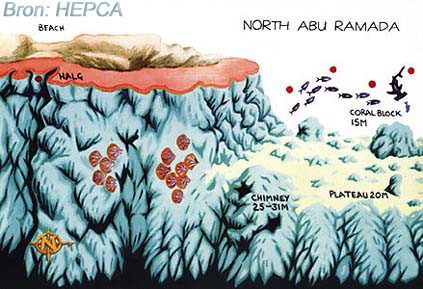 Abu Ramada - NoordDriftduikMoeilijkheidsgraad: 2 

Stroming: 2-3Reistijd: 75 minutenAbu Ramada - NoordDriftduikMoeilijkheidsgraad: 2 

Stroming: 2-3Reistijd: 75 minutenAbu Ramada - NoordDriftduikMoeilijkheidsgraad: 2 

Stroming: 2-3Reistijd: 75 minutenAbu Ramada - NoordDriftduikMoeilijkheidsgraad: 2 

Stroming: 2-3Reistijd: 75 minutenAbu Ramada - NoordDriftduikMoeilijkheidsgraad: 2 

Stroming: 2-3Reistijd: 75 minutenAbu Ramada - NoordDriftduikMoeilijkheidsgraad: 2 

Stroming: 2-3Reistijd: 75 minutenAbu Ramada - NoordDriftduikMoeilijkheidsgraad: 2 

Stroming: 2-3Reistijd: 75 minutenHet Abu Ramada rif telt meerdere duikplaatsen. Abu Ramada Noord is een plaats waar de stroming iets sterker kan zijn, het is dan ook aangeraden om er te driften. Het plateau bevindt zich op 20 - 30 meter diepte, in het zuiden eindigt het in een dropoff.Duikplan: Begin de duik aan de dropoff, daar bevindt zich een schoorsteen op 25 - 30 meter diepte. Verder is er op 15 meter een groot koraalhoofd. De duik eindigt op een klein strand waard de boot kan aanleggen.Fauna & flora: Occasioneel zie je hier wel eens een haai. Verder ontmoet je hier het klassieken onderwaterleven zoals in de rest van de rode zee: vlindervissen, pijlstaartroggen, murenen, ...Het Abu Ramada rif telt meerdere duikplaatsen. Abu Ramada Noord is een plaats waar de stroming iets sterker kan zijn, het is dan ook aangeraden om er te driften. Het plateau bevindt zich op 20 - 30 meter diepte, in het zuiden eindigt het in een dropoff.Duikplan: Begin de duik aan de dropoff, daar bevindt zich een schoorsteen op 25 - 30 meter diepte. Verder is er op 15 meter een groot koraalhoofd. De duik eindigt op een klein strand waard de boot kan aanleggen.Fauna & flora: Occasioneel zie je hier wel eens een haai. Verder ontmoet je hier het klassieken onderwaterleven zoals in de rest van de rode zee: vlindervissen, pijlstaartroggen, murenen, ...Het Abu Ramada rif telt meerdere duikplaatsen. Abu Ramada Noord is een plaats waar de stroming iets sterker kan zijn, het is dan ook aangeraden om er te driften. Het plateau bevindt zich op 20 - 30 meter diepte, in het zuiden eindigt het in een dropoff.Duikplan: Begin de duik aan de dropoff, daar bevindt zich een schoorsteen op 25 - 30 meter diepte. Verder is er op 15 meter een groot koraalhoofd. De duik eindigt op een klein strand waard de boot kan aanleggen.Fauna & flora: Occasioneel zie je hier wel eens een haai. Verder ontmoet je hier het klassieken onderwaterleven zoals in de rest van de rode zee: vlindervissen, pijlstaartroggen, murenen, ...Het Abu Ramada rif telt meerdere duikplaatsen. Abu Ramada Noord is een plaats waar de stroming iets sterker kan zijn, het is dan ook aangeraden om er te driften. Het plateau bevindt zich op 20 - 30 meter diepte, in het zuiden eindigt het in een dropoff.Duikplan: Begin de duik aan de dropoff, daar bevindt zich een schoorsteen op 25 - 30 meter diepte. Verder is er op 15 meter een groot koraalhoofd. De duik eindigt op een klein strand waard de boot kan aanleggen.Fauna & flora: Occasioneel zie je hier wel eens een haai. Verder ontmoet je hier het klassieken onderwaterleven zoals in de rest van de rode zee: vlindervissen, pijlstaartroggen, murenen, ...Het Abu Ramada rif telt meerdere duikplaatsen. Abu Ramada Noord is een plaats waar de stroming iets sterker kan zijn, het is dan ook aangeraden om er te driften. Het plateau bevindt zich op 20 - 30 meter diepte, in het zuiden eindigt het in een dropoff.Duikplan: Begin de duik aan de dropoff, daar bevindt zich een schoorsteen op 25 - 30 meter diepte. Verder is er op 15 meter een groot koraalhoofd. De duik eindigt op een klein strand waard de boot kan aanleggen.Fauna & flora: Occasioneel zie je hier wel eens een haai. Verder ontmoet je hier het klassieken onderwaterleven zoals in de rest van de rode zee: vlindervissen, pijlstaartroggen, murenen, ...Het Abu Ramada rif telt meerdere duikplaatsen. Abu Ramada Noord is een plaats waar de stroming iets sterker kan zijn, het is dan ook aangeraden om er te driften. Het plateau bevindt zich op 20 - 30 meter diepte, in het zuiden eindigt het in een dropoff.Duikplan: Begin de duik aan de dropoff, daar bevindt zich een schoorsteen op 25 - 30 meter diepte. Verder is er op 15 meter een groot koraalhoofd. De duik eindigt op een klein strand waard de boot kan aanleggen.Fauna & flora: Occasioneel zie je hier wel eens een haai. Verder ontmoet je hier het klassieken onderwaterleven zoals in de rest van de rode zee: vlindervissen, pijlstaartroggen, murenen, ...Het Abu Ramada rif telt meerdere duikplaatsen. Abu Ramada Noord is een plaats waar de stroming iets sterker kan zijn, het is dan ook aangeraden om er te driften. Het plateau bevindt zich op 20 - 30 meter diepte, in het zuiden eindigt het in een dropoff.Duikplan: Begin de duik aan de dropoff, daar bevindt zich een schoorsteen op 25 - 30 meter diepte. Verder is er op 15 meter een groot koraalhoofd. De duik eindigt op een klein strand waard de boot kan aanleggen.Fauna & flora: Occasioneel zie je hier wel eens een haai. Verder ontmoet je hier het klassieken onderwaterleven zoals in de rest van de rode zee: vlindervissen, pijlstaartroggen, murenen, ...Het Abu Ramada rif telt meerdere duikplaatsen. Abu Ramada Noord is een plaats waar de stroming iets sterker kan zijn, het is dan ook aangeraden om er te driften. Het plateau bevindt zich op 20 - 30 meter diepte, in het zuiden eindigt het in een dropoff.Duikplan: Begin de duik aan de dropoff, daar bevindt zich een schoorsteen op 25 - 30 meter diepte. Verder is er op 15 meter een groot koraalhoofd. De duik eindigt op een klein strand waard de boot kan aanleggen.Fauna & flora: Occasioneel zie je hier wel eens een haai. Verder ontmoet je hier het klassieken onderwaterleven zoals in de rest van de rode zee: vlindervissen, pijlstaartroggen, murenen, ...Het Abu Ramada rif telt meerdere duikplaatsen. Abu Ramada Noord is een plaats waar de stroming iets sterker kan zijn, het is dan ook aangeraden om er te driften. Het plateau bevindt zich op 20 - 30 meter diepte, in het zuiden eindigt het in een dropoff.Duikplan: Begin de duik aan de dropoff, daar bevindt zich een schoorsteen op 25 - 30 meter diepte. Verder is er op 15 meter een groot koraalhoofd. De duik eindigt op een klein strand waard de boot kan aanleggen.Fauna & flora: Occasioneel zie je hier wel eens een haai. Verder ontmoet je hier het klassieken onderwaterleven zoals in de rest van de rode zee: vlindervissen, pijlstaartroggen, murenen, ...Het Abu Ramada rif telt meerdere duikplaatsen. Abu Ramada Noord is een plaats waar de stroming iets sterker kan zijn, het is dan ook aangeraden om er te driften. Het plateau bevindt zich op 20 - 30 meter diepte, in het zuiden eindigt het in een dropoff.Duikplan: Begin de duik aan de dropoff, daar bevindt zich een schoorsteen op 25 - 30 meter diepte. Verder is er op 15 meter een groot koraalhoofd. De duik eindigt op een klein strand waard de boot kan aanleggen.Fauna & flora: Occasioneel zie je hier wel eens een haai. Verder ontmoet je hier het klassieken onderwaterleven zoals in de rest van de rode zee: vlindervissen, pijlstaartroggen, murenen, ...Het Abu Ramada rif telt meerdere duikplaatsen. Abu Ramada Noord is een plaats waar de stroming iets sterker kan zijn, het is dan ook aangeraden om er te driften. Het plateau bevindt zich op 20 - 30 meter diepte, in het zuiden eindigt het in een dropoff.Duikplan: Begin de duik aan de dropoff, daar bevindt zich een schoorsteen op 25 - 30 meter diepte. Verder is er op 15 meter een groot koraalhoofd. De duik eindigt op een klein strand waard de boot kan aanleggen.Fauna & flora: Occasioneel zie je hier wel eens een haai. Verder ontmoet je hier het klassieken onderwaterleven zoals in de rest van de rode zee: vlindervissen, pijlstaartroggen, murenen, ...Het Abu Ramada rif telt meerdere duikplaatsen. Abu Ramada Noord is een plaats waar de stroming iets sterker kan zijn, het is dan ook aangeraden om er te driften. Het plateau bevindt zich op 20 - 30 meter diepte, in het zuiden eindigt het in een dropoff.Duikplan: Begin de duik aan de dropoff, daar bevindt zich een schoorsteen op 25 - 30 meter diepte. Verder is er op 15 meter een groot koraalhoofd. De duik eindigt op een klein strand waard de boot kan aanleggen.Fauna & flora: Occasioneel zie je hier wel eens een haai. Verder ontmoet je hier het klassieken onderwaterleven zoals in de rest van de rode zee: vlindervissen, pijlstaartroggen, murenen, ...Het Abu Ramada rif telt meerdere duikplaatsen. Abu Ramada Noord is een plaats waar de stroming iets sterker kan zijn, het is dan ook aangeraden om er te driften. Het plateau bevindt zich op 20 - 30 meter diepte, in het zuiden eindigt het in een dropoff.Duikplan: Begin de duik aan de dropoff, daar bevindt zich een schoorsteen op 25 - 30 meter diepte. Verder is er op 15 meter een groot koraalhoofd. De duik eindigt op een klein strand waard de boot kan aanleggen.Fauna & flora: Occasioneel zie je hier wel eens een haai. Verder ontmoet je hier het klassieken onderwaterleven zoals in de rest van de rode zee: vlindervissen, pijlstaartroggen, murenen, ...Het Abu Ramada rif telt meerdere duikplaatsen. Abu Ramada Noord is een plaats waar de stroming iets sterker kan zijn, het is dan ook aangeraden om er te driften. Het plateau bevindt zich op 20 - 30 meter diepte, in het zuiden eindigt het in een dropoff.Duikplan: Begin de duik aan de dropoff, daar bevindt zich een schoorsteen op 25 - 30 meter diepte. Verder is er op 15 meter een groot koraalhoofd. De duik eindigt op een klein strand waard de boot kan aanleggen.Fauna & flora: Occasioneel zie je hier wel eens een haai. Verder ontmoet je hier het klassieken onderwaterleven zoals in de rest van de rode zee: vlindervissen, pijlstaartroggen, murenen, ...Het Abu Ramada rif telt meerdere duikplaatsen. Abu Ramada Noord is een plaats waar de stroming iets sterker kan zijn, het is dan ook aangeraden om er te driften. Het plateau bevindt zich op 20 - 30 meter diepte, in het zuiden eindigt het in een dropoff.Duikplan: Begin de duik aan de dropoff, daar bevindt zich een schoorsteen op 25 - 30 meter diepte. Verder is er op 15 meter een groot koraalhoofd. De duik eindigt op een klein strand waard de boot kan aanleggen.Fauna & flora: Occasioneel zie je hier wel eens een haai. Verder ontmoet je hier het klassieken onderwaterleven zoals in de rest van de rode zee: vlindervissen, pijlstaartroggen, murenen, ...Het Abu Ramada rif telt meerdere duikplaatsen. Abu Ramada Noord is een plaats waar de stroming iets sterker kan zijn, het is dan ook aangeraden om er te driften. Het plateau bevindt zich op 20 - 30 meter diepte, in het zuiden eindigt het in een dropoff.Duikplan: Begin de duik aan de dropoff, daar bevindt zich een schoorsteen op 25 - 30 meter diepte. Verder is er op 15 meter een groot koraalhoofd. De duik eindigt op een klein strand waard de boot kan aanleggen.Fauna & flora: Occasioneel zie je hier wel eens een haai. Verder ontmoet je hier het klassieken onderwaterleven zoals in de rest van de rode zee: vlindervissen, pijlstaartroggen, murenen, ...Het Abu Ramada rif telt meerdere duikplaatsen. Abu Ramada Noord is een plaats waar de stroming iets sterker kan zijn, het is dan ook aangeraden om er te driften. Het plateau bevindt zich op 20 - 30 meter diepte, in het zuiden eindigt het in een dropoff.Duikplan: Begin de duik aan de dropoff, daar bevindt zich een schoorsteen op 25 - 30 meter diepte. Verder is er op 15 meter een groot koraalhoofd. De duik eindigt op een klein strand waard de boot kan aanleggen.Fauna & flora: Occasioneel zie je hier wel eens een haai. Verder ontmoet je hier het klassieken onderwaterleven zoals in de rest van de rode zee: vlindervissen, pijlstaartroggen, murenen, ...Het Abu Ramada rif telt meerdere duikplaatsen. Abu Ramada Noord is een plaats waar de stroming iets sterker kan zijn, het is dan ook aangeraden om er te driften. Het plateau bevindt zich op 20 - 30 meter diepte, in het zuiden eindigt het in een dropoff.Duikplan: Begin de duik aan de dropoff, daar bevindt zich een schoorsteen op 25 - 30 meter diepte. Verder is er op 15 meter een groot koraalhoofd. De duik eindigt op een klein strand waard de boot kan aanleggen.Fauna & flora: Occasioneel zie je hier wel eens een haai. Verder ontmoet je hier het klassieken onderwaterleven zoals in de rest van de rode zee: vlindervissen, pijlstaartroggen, murenen, ...Het Abu Ramada rif telt meerdere duikplaatsen. Abu Ramada Noord is een plaats waar de stroming iets sterker kan zijn, het is dan ook aangeraden om er te driften. Het plateau bevindt zich op 20 - 30 meter diepte, in het zuiden eindigt het in een dropoff.Duikplan: Begin de duik aan de dropoff, daar bevindt zich een schoorsteen op 25 - 30 meter diepte. Verder is er op 15 meter een groot koraalhoofd. De duik eindigt op een klein strand waard de boot kan aanleggen.Fauna & flora: Occasioneel zie je hier wel eens een haai. Verder ontmoet je hier het klassieken onderwaterleven zoals in de rest van de rode zee: vlindervissen, pijlstaartroggen, murenen, ...Het Abu Ramada rif telt meerdere duikplaatsen. Abu Ramada Noord is een plaats waar de stroming iets sterker kan zijn, het is dan ook aangeraden om er te driften. Het plateau bevindt zich op 20 - 30 meter diepte, in het zuiden eindigt het in een dropoff.Duikplan: Begin de duik aan de dropoff, daar bevindt zich een schoorsteen op 25 - 30 meter diepte. Verder is er op 15 meter een groot koraalhoofd. De duik eindigt op een klein strand waard de boot kan aanleggen.Fauna & flora: Occasioneel zie je hier wel eens een haai. Verder ontmoet je hier het klassieken onderwaterleven zoals in de rest van de rode zee: vlindervissen, pijlstaartroggen, murenen, ...Het Abu Ramada rif telt meerdere duikplaatsen. Abu Ramada Noord is een plaats waar de stroming iets sterker kan zijn, het is dan ook aangeraden om er te driften. Het plateau bevindt zich op 20 - 30 meter diepte, in het zuiden eindigt het in een dropoff.Duikplan: Begin de duik aan de dropoff, daar bevindt zich een schoorsteen op 25 - 30 meter diepte. Verder is er op 15 meter een groot koraalhoofd. De duik eindigt op een klein strand waard de boot kan aanleggen.Fauna & flora: Occasioneel zie je hier wel eens een haai. Verder ontmoet je hier het klassieken onderwaterleven zoals in de rest van de rode zee: vlindervissen, pijlstaartroggen, murenen, ...Het Abu Ramada rif telt meerdere duikplaatsen. Abu Ramada Noord is een plaats waar de stroming iets sterker kan zijn, het is dan ook aangeraden om er te driften. Het plateau bevindt zich op 20 - 30 meter diepte, in het zuiden eindigt het in een dropoff.Duikplan: Begin de duik aan de dropoff, daar bevindt zich een schoorsteen op 25 - 30 meter diepte. Verder is er op 15 meter een groot koraalhoofd. De duik eindigt op een klein strand waard de boot kan aanleggen.Fauna & flora: Occasioneel zie je hier wel eens een haai. Verder ontmoet je hier het klassieken onderwaterleven zoals in de rest van de rode zee: vlindervissen, pijlstaartroggen, murenen, ...Het Abu Ramada rif telt meerdere duikplaatsen. Abu Ramada Noord is een plaats waar de stroming iets sterker kan zijn, het is dan ook aangeraden om er te driften. Het plateau bevindt zich op 20 - 30 meter diepte, in het zuiden eindigt het in een dropoff.Duikplan: Begin de duik aan de dropoff, daar bevindt zich een schoorsteen op 25 - 30 meter diepte. Verder is er op 15 meter een groot koraalhoofd. De duik eindigt op een klein strand waard de boot kan aanleggen.Fauna & flora: Occasioneel zie je hier wel eens een haai. Verder ontmoet je hier het klassieken onderwaterleven zoals in de rest van de rode zee: vlindervissen, pijlstaartroggen, murenen, ...Het Abu Ramada rif telt meerdere duikplaatsen. Abu Ramada Noord is een plaats waar de stroming iets sterker kan zijn, het is dan ook aangeraden om er te driften. Het plateau bevindt zich op 20 - 30 meter diepte, in het zuiden eindigt het in een dropoff.Duikplan: Begin de duik aan de dropoff, daar bevindt zich een schoorsteen op 25 - 30 meter diepte. Verder is er op 15 meter een groot koraalhoofd. De duik eindigt op een klein strand waard de boot kan aanleggen.Fauna & flora: Occasioneel zie je hier wel eens een haai. Verder ontmoet je hier het klassieken onderwaterleven zoals in de rest van de rode zee: vlindervissen, pijlstaartroggen, murenen, ...Het Abu Ramada rif telt meerdere duikplaatsen. Abu Ramada Noord is een plaats waar de stroming iets sterker kan zijn, het is dan ook aangeraden om er te driften. Het plateau bevindt zich op 20 - 30 meter diepte, in het zuiden eindigt het in een dropoff.Duikplan: Begin de duik aan de dropoff, daar bevindt zich een schoorsteen op 25 - 30 meter diepte. Verder is er op 15 meter een groot koraalhoofd. De duik eindigt op een klein strand waard de boot kan aanleggen.Fauna & flora: Occasioneel zie je hier wel eens een haai. Verder ontmoet je hier het klassieken onderwaterleven zoals in de rest van de rode zee: vlindervissen, pijlstaartroggen, murenen, ...Het Abu Ramada rif telt meerdere duikplaatsen. Abu Ramada Noord is een plaats waar de stroming iets sterker kan zijn, het is dan ook aangeraden om er te driften. Het plateau bevindt zich op 20 - 30 meter diepte, in het zuiden eindigt het in een dropoff.Duikplan: Begin de duik aan de dropoff, daar bevindt zich een schoorsteen op 25 - 30 meter diepte. Verder is er op 15 meter een groot koraalhoofd. De duik eindigt op een klein strand waard de boot kan aanleggen.Fauna & flora: Occasioneel zie je hier wel eens een haai. Verder ontmoet je hier het klassieken onderwaterleven zoals in de rest van de rode zee: vlindervissen, pijlstaartroggen, murenen, ...Het Abu Ramada rif telt meerdere duikplaatsen. Abu Ramada Noord is een plaats waar de stroming iets sterker kan zijn, het is dan ook aangeraden om er te driften. Het plateau bevindt zich op 20 - 30 meter diepte, in het zuiden eindigt het in een dropoff.Duikplan: Begin de duik aan de dropoff, daar bevindt zich een schoorsteen op 25 - 30 meter diepte. Verder is er op 15 meter een groot koraalhoofd. De duik eindigt op een klein strand waard de boot kan aanleggen.Fauna & flora: Occasioneel zie je hier wel eens een haai. Verder ontmoet je hier het klassieken onderwaterleven zoals in de rest van de rode zee: vlindervissen, pijlstaartroggen, murenen, ...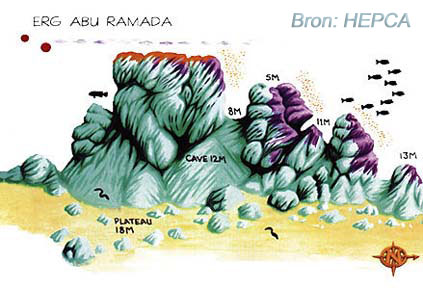 Abu Ramada - ErgWisselende stroming Moeilijkheidsgraad: 2 

Stroming: 2-3Reistijd: 75 minutenAbu Ramada - ErgWisselende stroming Moeilijkheidsgraad: 2 

Stroming: 2-3Reistijd: 75 minutenAbu Ramada - ErgWisselende stroming Moeilijkheidsgraad: 2 

Stroming: 2-3Reistijd: 75 minutenAbu Ramada - ErgWisselende stroming Moeilijkheidsgraad: 2 

Stroming: 2-3Reistijd: 75 minutenAbu Ramada - ErgWisselende stroming Moeilijkheidsgraad: 2 

Stroming: 2-3Reistijd: 75 minutenAbu Ramada - ErgWisselende stroming Moeilijkheidsgraad: 2 

Stroming: 2-3Reistijd: 75 minutenAbu Ramada - ErgWisselende stroming Moeilijkheidsgraad: 2 

Stroming: 2-3Reistijd: 75 minutenAbu Ramada - ErgWisselende stroming Moeilijkheidsgraad: 2 

Stroming: 2-3Reistijd: 75 minutenAan het zuidoosten van Abu Ramada bevindt zich de duikplaats Erg Abu Ramada. Deze duikstek bevindt zich vlakbij de vaarroute en wordt dan ook minder vaak bedoken. Bovendien is de stroming hier zeer wisselvallig. Verschillende "ergs" rijzen hier vanaf een zandplateau op 18 meter omhoog. Samen vormen zijn een lijn in zuidoostelijke richting.Duikplan: Het loont helemaal niet om de dropoff (30m) te gaan zoeken, je duikt best meteen op de ergs. Startende vanaf de bodem op 18 meter en rondom de ergs heen naar boven toe. In de grootste van de drie ergs bevinden zich heel wat holten. Ze zijn allemaal uitzonderlijk mooi begroeid met waaierkoralen. Een must voor de fotografen onder ons.Fauna & flora: scholen kleine baarsjes, barracuda's, murenen, tonijn, napoleons ...Aan het zuidoosten van Abu Ramada bevindt zich de duikplaats Erg Abu Ramada. Deze duikstek bevindt zich vlakbij de vaarroute en wordt dan ook minder vaak bedoken. Bovendien is de stroming hier zeer wisselvallig. Verschillende "ergs" rijzen hier vanaf een zandplateau op 18 meter omhoog. Samen vormen zijn een lijn in zuidoostelijke richting.Duikplan: Het loont helemaal niet om de dropoff (30m) te gaan zoeken, je duikt best meteen op de ergs. Startende vanaf de bodem op 18 meter en rondom de ergs heen naar boven toe. In de grootste van de drie ergs bevinden zich heel wat holten. Ze zijn allemaal uitzonderlijk mooi begroeid met waaierkoralen. Een must voor de fotografen onder ons.Fauna & flora: scholen kleine baarsjes, barracuda's, murenen, tonijn, napoleons ...Aan het zuidoosten van Abu Ramada bevindt zich de duikplaats Erg Abu Ramada. Deze duikstek bevindt zich vlakbij de vaarroute en wordt dan ook minder vaak bedoken. Bovendien is de stroming hier zeer wisselvallig. Verschillende "ergs" rijzen hier vanaf een zandplateau op 18 meter omhoog. Samen vormen zijn een lijn in zuidoostelijke richting.Duikplan: Het loont helemaal niet om de dropoff (30m) te gaan zoeken, je duikt best meteen op de ergs. Startende vanaf de bodem op 18 meter en rondom de ergs heen naar boven toe. In de grootste van de drie ergs bevinden zich heel wat holten. Ze zijn allemaal uitzonderlijk mooi begroeid met waaierkoralen. Een must voor de fotografen onder ons.Fauna & flora: scholen kleine baarsjes, barracuda's, murenen, tonijn, napoleons ...Aan het zuidoosten van Abu Ramada bevindt zich de duikplaats Erg Abu Ramada. Deze duikstek bevindt zich vlakbij de vaarroute en wordt dan ook minder vaak bedoken. Bovendien is de stroming hier zeer wisselvallig. Verschillende "ergs" rijzen hier vanaf een zandplateau op 18 meter omhoog. Samen vormen zijn een lijn in zuidoostelijke richting.Duikplan: Het loont helemaal niet om de dropoff (30m) te gaan zoeken, je duikt best meteen op de ergs. Startende vanaf de bodem op 18 meter en rondom de ergs heen naar boven toe. In de grootste van de drie ergs bevinden zich heel wat holten. Ze zijn allemaal uitzonderlijk mooi begroeid met waaierkoralen. Een must voor de fotografen onder ons.Fauna & flora: scholen kleine baarsjes, barracuda's, murenen, tonijn, napoleons ...Aan het zuidoosten van Abu Ramada bevindt zich de duikplaats Erg Abu Ramada. Deze duikstek bevindt zich vlakbij de vaarroute en wordt dan ook minder vaak bedoken. Bovendien is de stroming hier zeer wisselvallig. Verschillende "ergs" rijzen hier vanaf een zandplateau op 18 meter omhoog. Samen vormen zijn een lijn in zuidoostelijke richting.Duikplan: Het loont helemaal niet om de dropoff (30m) te gaan zoeken, je duikt best meteen op de ergs. Startende vanaf de bodem op 18 meter en rondom de ergs heen naar boven toe. In de grootste van de drie ergs bevinden zich heel wat holten. Ze zijn allemaal uitzonderlijk mooi begroeid met waaierkoralen. Een must voor de fotografen onder ons.Fauna & flora: scholen kleine baarsjes, barracuda's, murenen, tonijn, napoleons ...Aan het zuidoosten van Abu Ramada bevindt zich de duikplaats Erg Abu Ramada. Deze duikstek bevindt zich vlakbij de vaarroute en wordt dan ook minder vaak bedoken. Bovendien is de stroming hier zeer wisselvallig. Verschillende "ergs" rijzen hier vanaf een zandplateau op 18 meter omhoog. Samen vormen zijn een lijn in zuidoostelijke richting.Duikplan: Het loont helemaal niet om de dropoff (30m) te gaan zoeken, je duikt best meteen op de ergs. Startende vanaf de bodem op 18 meter en rondom de ergs heen naar boven toe. In de grootste van de drie ergs bevinden zich heel wat holten. Ze zijn allemaal uitzonderlijk mooi begroeid met waaierkoralen. Een must voor de fotografen onder ons.Fauna & flora: scholen kleine baarsjes, barracuda's, murenen, tonijn, napoleons ...Aan het zuidoosten van Abu Ramada bevindt zich de duikplaats Erg Abu Ramada. Deze duikstek bevindt zich vlakbij de vaarroute en wordt dan ook minder vaak bedoken. Bovendien is de stroming hier zeer wisselvallig. Verschillende "ergs" rijzen hier vanaf een zandplateau op 18 meter omhoog. Samen vormen zijn een lijn in zuidoostelijke richting.Duikplan: Het loont helemaal niet om de dropoff (30m) te gaan zoeken, je duikt best meteen op de ergs. Startende vanaf de bodem op 18 meter en rondom de ergs heen naar boven toe. In de grootste van de drie ergs bevinden zich heel wat holten. Ze zijn allemaal uitzonderlijk mooi begroeid met waaierkoralen. Een must voor de fotografen onder ons.Fauna & flora: scholen kleine baarsjes, barracuda's, murenen, tonijn, napoleons ...Aan het zuidoosten van Abu Ramada bevindt zich de duikplaats Erg Abu Ramada. Deze duikstek bevindt zich vlakbij de vaarroute en wordt dan ook minder vaak bedoken. Bovendien is de stroming hier zeer wisselvallig. Verschillende "ergs" rijzen hier vanaf een zandplateau op 18 meter omhoog. Samen vormen zijn een lijn in zuidoostelijke richting.Duikplan: Het loont helemaal niet om de dropoff (30m) te gaan zoeken, je duikt best meteen op de ergs. Startende vanaf de bodem op 18 meter en rondom de ergs heen naar boven toe. In de grootste van de drie ergs bevinden zich heel wat holten. Ze zijn allemaal uitzonderlijk mooi begroeid met waaierkoralen. Een must voor de fotografen onder ons.Fauna & flora: scholen kleine baarsjes, barracuda's, murenen, tonijn, napoleons ...Aan het zuidoosten van Abu Ramada bevindt zich de duikplaats Erg Abu Ramada. Deze duikstek bevindt zich vlakbij de vaarroute en wordt dan ook minder vaak bedoken. Bovendien is de stroming hier zeer wisselvallig. Verschillende "ergs" rijzen hier vanaf een zandplateau op 18 meter omhoog. Samen vormen zijn een lijn in zuidoostelijke richting.Duikplan: Het loont helemaal niet om de dropoff (30m) te gaan zoeken, je duikt best meteen op de ergs. Startende vanaf de bodem op 18 meter en rondom de ergs heen naar boven toe. In de grootste van de drie ergs bevinden zich heel wat holten. Ze zijn allemaal uitzonderlijk mooi begroeid met waaierkoralen. Een must voor de fotografen onder ons.Fauna & flora: scholen kleine baarsjes, barracuda's, murenen, tonijn, napoleons ...Aan het zuidoosten van Abu Ramada bevindt zich de duikplaats Erg Abu Ramada. Deze duikstek bevindt zich vlakbij de vaarroute en wordt dan ook minder vaak bedoken. Bovendien is de stroming hier zeer wisselvallig. Verschillende "ergs" rijzen hier vanaf een zandplateau op 18 meter omhoog. Samen vormen zijn een lijn in zuidoostelijke richting.Duikplan: Het loont helemaal niet om de dropoff (30m) te gaan zoeken, je duikt best meteen op de ergs. Startende vanaf de bodem op 18 meter en rondom de ergs heen naar boven toe. In de grootste van de drie ergs bevinden zich heel wat holten. Ze zijn allemaal uitzonderlijk mooi begroeid met waaierkoralen. Een must voor de fotografen onder ons.Fauna & flora: scholen kleine baarsjes, barracuda's, murenen, tonijn, napoleons ...Aan het zuidoosten van Abu Ramada bevindt zich de duikplaats Erg Abu Ramada. Deze duikstek bevindt zich vlakbij de vaarroute en wordt dan ook minder vaak bedoken. Bovendien is de stroming hier zeer wisselvallig. Verschillende "ergs" rijzen hier vanaf een zandplateau op 18 meter omhoog. Samen vormen zijn een lijn in zuidoostelijke richting.Duikplan: Het loont helemaal niet om de dropoff (30m) te gaan zoeken, je duikt best meteen op de ergs. Startende vanaf de bodem op 18 meter en rondom de ergs heen naar boven toe. In de grootste van de drie ergs bevinden zich heel wat holten. Ze zijn allemaal uitzonderlijk mooi begroeid met waaierkoralen. Een must voor de fotografen onder ons.Fauna & flora: scholen kleine baarsjes, barracuda's, murenen, tonijn, napoleons ...Aan het zuidoosten van Abu Ramada bevindt zich de duikplaats Erg Abu Ramada. Deze duikstek bevindt zich vlakbij de vaarroute en wordt dan ook minder vaak bedoken. Bovendien is de stroming hier zeer wisselvallig. Verschillende "ergs" rijzen hier vanaf een zandplateau op 18 meter omhoog. Samen vormen zijn een lijn in zuidoostelijke richting.Duikplan: Het loont helemaal niet om de dropoff (30m) te gaan zoeken, je duikt best meteen op de ergs. Startende vanaf de bodem op 18 meter en rondom de ergs heen naar boven toe. In de grootste van de drie ergs bevinden zich heel wat holten. Ze zijn allemaal uitzonderlijk mooi begroeid met waaierkoralen. Een must voor de fotografen onder ons.Fauna & flora: scholen kleine baarsjes, barracuda's, murenen, tonijn, napoleons ...Aan het zuidoosten van Abu Ramada bevindt zich de duikplaats Erg Abu Ramada. Deze duikstek bevindt zich vlakbij de vaarroute en wordt dan ook minder vaak bedoken. Bovendien is de stroming hier zeer wisselvallig. Verschillende "ergs" rijzen hier vanaf een zandplateau op 18 meter omhoog. Samen vormen zijn een lijn in zuidoostelijke richting.Duikplan: Het loont helemaal niet om de dropoff (30m) te gaan zoeken, je duikt best meteen op de ergs. Startende vanaf de bodem op 18 meter en rondom de ergs heen naar boven toe. In de grootste van de drie ergs bevinden zich heel wat holten. Ze zijn allemaal uitzonderlijk mooi begroeid met waaierkoralen. Een must voor de fotografen onder ons.Fauna & flora: scholen kleine baarsjes, barracuda's, murenen, tonijn, napoleons ...Aan het zuidoosten van Abu Ramada bevindt zich de duikplaats Erg Abu Ramada. Deze duikstek bevindt zich vlakbij de vaarroute en wordt dan ook minder vaak bedoken. Bovendien is de stroming hier zeer wisselvallig. Verschillende "ergs" rijzen hier vanaf een zandplateau op 18 meter omhoog. Samen vormen zijn een lijn in zuidoostelijke richting.Duikplan: Het loont helemaal niet om de dropoff (30m) te gaan zoeken, je duikt best meteen op de ergs. Startende vanaf de bodem op 18 meter en rondom de ergs heen naar boven toe. In de grootste van de drie ergs bevinden zich heel wat holten. Ze zijn allemaal uitzonderlijk mooi begroeid met waaierkoralen. Een must voor de fotografen onder ons.Fauna & flora: scholen kleine baarsjes, barracuda's, murenen, tonijn, napoleons ...Aan het zuidoosten van Abu Ramada bevindt zich de duikplaats Erg Abu Ramada. Deze duikstek bevindt zich vlakbij de vaarroute en wordt dan ook minder vaak bedoken. Bovendien is de stroming hier zeer wisselvallig. Verschillende "ergs" rijzen hier vanaf een zandplateau op 18 meter omhoog. Samen vormen zijn een lijn in zuidoostelijke richting.Duikplan: Het loont helemaal niet om de dropoff (30m) te gaan zoeken, je duikt best meteen op de ergs. Startende vanaf de bodem op 18 meter en rondom de ergs heen naar boven toe. In de grootste van de drie ergs bevinden zich heel wat holten. Ze zijn allemaal uitzonderlijk mooi begroeid met waaierkoralen. Een must voor de fotografen onder ons.Fauna & flora: scholen kleine baarsjes, barracuda's, murenen, tonijn, napoleons ...Aan het zuidoosten van Abu Ramada bevindt zich de duikplaats Erg Abu Ramada. Deze duikstek bevindt zich vlakbij de vaarroute en wordt dan ook minder vaak bedoken. Bovendien is de stroming hier zeer wisselvallig. Verschillende "ergs" rijzen hier vanaf een zandplateau op 18 meter omhoog. Samen vormen zijn een lijn in zuidoostelijke richting.Duikplan: Het loont helemaal niet om de dropoff (30m) te gaan zoeken, je duikt best meteen op de ergs. Startende vanaf de bodem op 18 meter en rondom de ergs heen naar boven toe. In de grootste van de drie ergs bevinden zich heel wat holten. Ze zijn allemaal uitzonderlijk mooi begroeid met waaierkoralen. Een must voor de fotografen onder ons.Fauna & flora: scholen kleine baarsjes, barracuda's, murenen, tonijn, napoleons ...Aan het zuidoosten van Abu Ramada bevindt zich de duikplaats Erg Abu Ramada. Deze duikstek bevindt zich vlakbij de vaarroute en wordt dan ook minder vaak bedoken. Bovendien is de stroming hier zeer wisselvallig. Verschillende "ergs" rijzen hier vanaf een zandplateau op 18 meter omhoog. Samen vormen zijn een lijn in zuidoostelijke richting.Duikplan: Het loont helemaal niet om de dropoff (30m) te gaan zoeken, je duikt best meteen op de ergs. Startende vanaf de bodem op 18 meter en rondom de ergs heen naar boven toe. In de grootste van de drie ergs bevinden zich heel wat holten. Ze zijn allemaal uitzonderlijk mooi begroeid met waaierkoralen. Een must voor de fotografen onder ons.Fauna & flora: scholen kleine baarsjes, barracuda's, murenen, tonijn, napoleons ...Aan het zuidoosten van Abu Ramada bevindt zich de duikplaats Erg Abu Ramada. Deze duikstek bevindt zich vlakbij de vaarroute en wordt dan ook minder vaak bedoken. Bovendien is de stroming hier zeer wisselvallig. Verschillende "ergs" rijzen hier vanaf een zandplateau op 18 meter omhoog. Samen vormen zijn een lijn in zuidoostelijke richting.Duikplan: Het loont helemaal niet om de dropoff (30m) te gaan zoeken, je duikt best meteen op de ergs. Startende vanaf de bodem op 18 meter en rondom de ergs heen naar boven toe. In de grootste van de drie ergs bevinden zich heel wat holten. Ze zijn allemaal uitzonderlijk mooi begroeid met waaierkoralen. Een must voor de fotografen onder ons.Fauna & flora: scholen kleine baarsjes, barracuda's, murenen, tonijn, napoleons ...Aan het zuidoosten van Abu Ramada bevindt zich de duikplaats Erg Abu Ramada. Deze duikstek bevindt zich vlakbij de vaarroute en wordt dan ook minder vaak bedoken. Bovendien is de stroming hier zeer wisselvallig. Verschillende "ergs" rijzen hier vanaf een zandplateau op 18 meter omhoog. Samen vormen zijn een lijn in zuidoostelijke richting.Duikplan: Het loont helemaal niet om de dropoff (30m) te gaan zoeken, je duikt best meteen op de ergs. Startende vanaf de bodem op 18 meter en rondom de ergs heen naar boven toe. In de grootste van de drie ergs bevinden zich heel wat holten. Ze zijn allemaal uitzonderlijk mooi begroeid met waaierkoralen. Een must voor de fotografen onder ons.Fauna & flora: scholen kleine baarsjes, barracuda's, murenen, tonijn, napoleons ...Aan het zuidoosten van Abu Ramada bevindt zich de duikplaats Erg Abu Ramada. Deze duikstek bevindt zich vlakbij de vaarroute en wordt dan ook minder vaak bedoken. Bovendien is de stroming hier zeer wisselvallig. Verschillende "ergs" rijzen hier vanaf een zandplateau op 18 meter omhoog. Samen vormen zijn een lijn in zuidoostelijke richting.Duikplan: Het loont helemaal niet om de dropoff (30m) te gaan zoeken, je duikt best meteen op de ergs. Startende vanaf de bodem op 18 meter en rondom de ergs heen naar boven toe. In de grootste van de drie ergs bevinden zich heel wat holten. Ze zijn allemaal uitzonderlijk mooi begroeid met waaierkoralen. Een must voor de fotografen onder ons.Fauna & flora: scholen kleine baarsjes, barracuda's, murenen, tonijn, napoleons ...Aan het zuidoosten van Abu Ramada bevindt zich de duikplaats Erg Abu Ramada. Deze duikstek bevindt zich vlakbij de vaarroute en wordt dan ook minder vaak bedoken. Bovendien is de stroming hier zeer wisselvallig. Verschillende "ergs" rijzen hier vanaf een zandplateau op 18 meter omhoog. Samen vormen zijn een lijn in zuidoostelijke richting.Duikplan: Het loont helemaal niet om de dropoff (30m) te gaan zoeken, je duikt best meteen op de ergs. Startende vanaf de bodem op 18 meter en rondom de ergs heen naar boven toe. In de grootste van de drie ergs bevinden zich heel wat holten. Ze zijn allemaal uitzonderlijk mooi begroeid met waaierkoralen. Een must voor de fotografen onder ons.Fauna & flora: scholen kleine baarsjes, barracuda's, murenen, tonijn, napoleons ...Aan het zuidoosten van Abu Ramada bevindt zich de duikplaats Erg Abu Ramada. Deze duikstek bevindt zich vlakbij de vaarroute en wordt dan ook minder vaak bedoken. Bovendien is de stroming hier zeer wisselvallig. Verschillende "ergs" rijzen hier vanaf een zandplateau op 18 meter omhoog. Samen vormen zijn een lijn in zuidoostelijke richting.Duikplan: Het loont helemaal niet om de dropoff (30m) te gaan zoeken, je duikt best meteen op de ergs. Startende vanaf de bodem op 18 meter en rondom de ergs heen naar boven toe. In de grootste van de drie ergs bevinden zich heel wat holten. Ze zijn allemaal uitzonderlijk mooi begroeid met waaierkoralen. Een must voor de fotografen onder ons.Fauna & flora: scholen kleine baarsjes, barracuda's, murenen, tonijn, napoleons ...Aan het zuidoosten van Abu Ramada bevindt zich de duikplaats Erg Abu Ramada. Deze duikstek bevindt zich vlakbij de vaarroute en wordt dan ook minder vaak bedoken. Bovendien is de stroming hier zeer wisselvallig. Verschillende "ergs" rijzen hier vanaf een zandplateau op 18 meter omhoog. Samen vormen zijn een lijn in zuidoostelijke richting.Duikplan: Het loont helemaal niet om de dropoff (30m) te gaan zoeken, je duikt best meteen op de ergs. Startende vanaf de bodem op 18 meter en rondom de ergs heen naar boven toe. In de grootste van de drie ergs bevinden zich heel wat holten. Ze zijn allemaal uitzonderlijk mooi begroeid met waaierkoralen. Een must voor de fotografen onder ons.Fauna & flora: scholen kleine baarsjes, barracuda's, murenen, tonijn, napoleons ...Aan het zuidoosten van Abu Ramada bevindt zich de duikplaats Erg Abu Ramada. Deze duikstek bevindt zich vlakbij de vaarroute en wordt dan ook minder vaak bedoken. Bovendien is de stroming hier zeer wisselvallig. Verschillende "ergs" rijzen hier vanaf een zandplateau op 18 meter omhoog. Samen vormen zijn een lijn in zuidoostelijke richting.Duikplan: Het loont helemaal niet om de dropoff (30m) te gaan zoeken, je duikt best meteen op de ergs. Startende vanaf de bodem op 18 meter en rondom de ergs heen naar boven toe. In de grootste van de drie ergs bevinden zich heel wat holten. Ze zijn allemaal uitzonderlijk mooi begroeid met waaierkoralen. Een must voor de fotografen onder ons.Fauna & flora: scholen kleine baarsjes, barracuda's, murenen, tonijn, napoleons ...Aan het zuidoosten van Abu Ramada bevindt zich de duikplaats Erg Abu Ramada. Deze duikstek bevindt zich vlakbij de vaarroute en wordt dan ook minder vaak bedoken. Bovendien is de stroming hier zeer wisselvallig. Verschillende "ergs" rijzen hier vanaf een zandplateau op 18 meter omhoog. Samen vormen zijn een lijn in zuidoostelijke richting.Duikplan: Het loont helemaal niet om de dropoff (30m) te gaan zoeken, je duikt best meteen op de ergs. Startende vanaf de bodem op 18 meter en rondom de ergs heen naar boven toe. In de grootste van de drie ergs bevinden zich heel wat holten. Ze zijn allemaal uitzonderlijk mooi begroeid met waaierkoralen. Een must voor de fotografen onder ons.Fauna & flora: scholen kleine baarsjes, barracuda's, murenen, tonijn, napoleons ...Aan het zuidoosten van Abu Ramada bevindt zich de duikplaats Erg Abu Ramada. Deze duikstek bevindt zich vlakbij de vaarroute en wordt dan ook minder vaak bedoken. Bovendien is de stroming hier zeer wisselvallig. Verschillende "ergs" rijzen hier vanaf een zandplateau op 18 meter omhoog. Samen vormen zijn een lijn in zuidoostelijke richting.Duikplan: Het loont helemaal niet om de dropoff (30m) te gaan zoeken, je duikt best meteen op de ergs. Startende vanaf de bodem op 18 meter en rondom de ergs heen naar boven toe. In de grootste van de drie ergs bevinden zich heel wat holten. Ze zijn allemaal uitzonderlijk mooi begroeid met waaierkoralen. Een must voor de fotografen onder ons.Fauna & flora: scholen kleine baarsjes, barracuda's, murenen, tonijn, napoleons ...Aan het zuidoosten van Abu Ramada bevindt zich de duikplaats Erg Abu Ramada. Deze duikstek bevindt zich vlakbij de vaarroute en wordt dan ook minder vaak bedoken. Bovendien is de stroming hier zeer wisselvallig. Verschillende "ergs" rijzen hier vanaf een zandplateau op 18 meter omhoog. Samen vormen zijn een lijn in zuidoostelijke richting.Duikplan: Het loont helemaal niet om de dropoff (30m) te gaan zoeken, je duikt best meteen op de ergs. Startende vanaf de bodem op 18 meter en rondom de ergs heen naar boven toe. In de grootste van de drie ergs bevinden zich heel wat holten. Ze zijn allemaal uitzonderlijk mooi begroeid met waaierkoralen. Een must voor de fotografen onder ons.Fauna & flora: scholen kleine baarsjes, barracuda's, murenen, tonijn, napoleons ...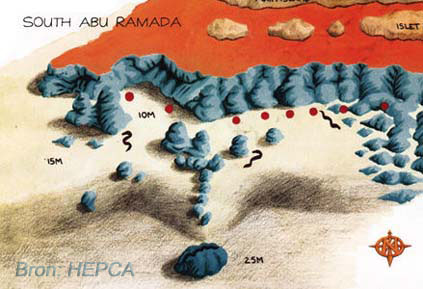 Abu Ramada - ZuidBeschutte plaats Moeilijkheidsgraad: 1 

Stroming: 1Reistijd: 75 minutenAbu Ramada - ZuidBeschutte plaats Moeilijkheidsgraad: 1 

Stroming: 1Reistijd: 75 minutenAbu Ramada - ZuidBeschutte plaats Moeilijkheidsgraad: 1 

Stroming: 1Reistijd: 75 minutenAbu Ramada - ZuidBeschutte plaats Moeilijkheidsgraad: 1 

Stroming: 1Reistijd: 75 minutenAbu Ramada - ZuidBeschutte plaats Moeilijkheidsgraad: 1 

Stroming: 1Reistijd: 75 minutenAbu Ramada - ZuidBeschutte plaats Moeilijkheidsgraad: 1 

Stroming: 1Reistijd: 75 minutenAbu Ramada - ZuidBeschutte plaats Moeilijkheidsgraad: 1 

Stroming: 1Reistijd: 75 minutenAbu Ramada - ZuidBeschutte plaats Moeilijkheidsgraad: 1 

Stroming: 1Reistijd: 75 minutenAbu Ramada - ZuidBeschutte plaats Moeilijkheidsgraad: 1 

Stroming: 1Reistijd: 75 minutenEen rustige duikplaats, ten zuiden van Abu Ramada, zoals de naam het zelf zegt. De duikplaats ligt aan de zuidkant van een klein eiland. Ten oosten van de aanlegplaats bevindt zich een dropoff op 35 meter, nog iets verder verwijderd is er een blaasvormige grot met meerdere ingangen, gevuld met grote waaierkoralen, soldaten- en kardinaalbaarsjes. In het zuidwesten vind je veel koraaltorentjes met een rijkdom aan vis. Het plateau is weinig begroeid.Duikplan: Vanaf de aanlegplaats duik je naar het zuidwesten, tot op 25 meter diepte, waar de voet van de diepste toren zich bevindt. Deze is in het midden gespleten en doet je zo aan een oester of mossel denken. De spleet wordt bewoond door scholen visjes. Duik daarna verder via de torentje over het plateau naar het rif, en keer langsheen het rif terug naar de ankerplaats.Fauna & flora: Murenen, vlindervisjes, glasvisjes, napoleon, ...Een rustige duikplaats, ten zuiden van Abu Ramada, zoals de naam het zelf zegt. De duikplaats ligt aan de zuidkant van een klein eiland. Ten oosten van de aanlegplaats bevindt zich een dropoff op 35 meter, nog iets verder verwijderd is er een blaasvormige grot met meerdere ingangen, gevuld met grote waaierkoralen, soldaten- en kardinaalbaarsjes. In het zuidwesten vind je veel koraaltorentjes met een rijkdom aan vis. Het plateau is weinig begroeid.Duikplan: Vanaf de aanlegplaats duik je naar het zuidwesten, tot op 25 meter diepte, waar de voet van de diepste toren zich bevindt. Deze is in het midden gespleten en doet je zo aan een oester of mossel denken. De spleet wordt bewoond door scholen visjes. Duik daarna verder via de torentje over het plateau naar het rif, en keer langsheen het rif terug naar de ankerplaats.Fauna & flora: Murenen, vlindervisjes, glasvisjes, napoleon, ...Een rustige duikplaats, ten zuiden van Abu Ramada, zoals de naam het zelf zegt. De duikplaats ligt aan de zuidkant van een klein eiland. Ten oosten van de aanlegplaats bevindt zich een dropoff op 35 meter, nog iets verder verwijderd is er een blaasvormige grot met meerdere ingangen, gevuld met grote waaierkoralen, soldaten- en kardinaalbaarsjes. In het zuidwesten vind je veel koraaltorentjes met een rijkdom aan vis. Het plateau is weinig begroeid.Duikplan: Vanaf de aanlegplaats duik je naar het zuidwesten, tot op 25 meter diepte, waar de voet van de diepste toren zich bevindt. Deze is in het midden gespleten en doet je zo aan een oester of mossel denken. De spleet wordt bewoond door scholen visjes. Duik daarna verder via de torentje over het plateau naar het rif, en keer langsheen het rif terug naar de ankerplaats.Fauna & flora: Murenen, vlindervisjes, glasvisjes, napoleon, ...Een rustige duikplaats, ten zuiden van Abu Ramada, zoals de naam het zelf zegt. De duikplaats ligt aan de zuidkant van een klein eiland. Ten oosten van de aanlegplaats bevindt zich een dropoff op 35 meter, nog iets verder verwijderd is er een blaasvormige grot met meerdere ingangen, gevuld met grote waaierkoralen, soldaten- en kardinaalbaarsjes. In het zuidwesten vind je veel koraaltorentjes met een rijkdom aan vis. Het plateau is weinig begroeid.Duikplan: Vanaf de aanlegplaats duik je naar het zuidwesten, tot op 25 meter diepte, waar de voet van de diepste toren zich bevindt. Deze is in het midden gespleten en doet je zo aan een oester of mossel denken. De spleet wordt bewoond door scholen visjes. Duik daarna verder via de torentje over het plateau naar het rif, en keer langsheen het rif terug naar de ankerplaats.Fauna & flora: Murenen, vlindervisjes, glasvisjes, napoleon, ...Een rustige duikplaats, ten zuiden van Abu Ramada, zoals de naam het zelf zegt. De duikplaats ligt aan de zuidkant van een klein eiland. Ten oosten van de aanlegplaats bevindt zich een dropoff op 35 meter, nog iets verder verwijderd is er een blaasvormige grot met meerdere ingangen, gevuld met grote waaierkoralen, soldaten- en kardinaalbaarsjes. In het zuidwesten vind je veel koraaltorentjes met een rijkdom aan vis. Het plateau is weinig begroeid.Duikplan: Vanaf de aanlegplaats duik je naar het zuidwesten, tot op 25 meter diepte, waar de voet van de diepste toren zich bevindt. Deze is in het midden gespleten en doet je zo aan een oester of mossel denken. De spleet wordt bewoond door scholen visjes. Duik daarna verder via de torentje over het plateau naar het rif, en keer langsheen het rif terug naar de ankerplaats.Fauna & flora: Murenen, vlindervisjes, glasvisjes, napoleon, ...Een rustige duikplaats, ten zuiden van Abu Ramada, zoals de naam het zelf zegt. De duikplaats ligt aan de zuidkant van een klein eiland. Ten oosten van de aanlegplaats bevindt zich een dropoff op 35 meter, nog iets verder verwijderd is er een blaasvormige grot met meerdere ingangen, gevuld met grote waaierkoralen, soldaten- en kardinaalbaarsjes. In het zuidwesten vind je veel koraaltorentjes met een rijkdom aan vis. Het plateau is weinig begroeid.Duikplan: Vanaf de aanlegplaats duik je naar het zuidwesten, tot op 25 meter diepte, waar de voet van de diepste toren zich bevindt. Deze is in het midden gespleten en doet je zo aan een oester of mossel denken. De spleet wordt bewoond door scholen visjes. Duik daarna verder via de torentje over het plateau naar het rif, en keer langsheen het rif terug naar de ankerplaats.Fauna & flora: Murenen, vlindervisjes, glasvisjes, napoleon, ...Een rustige duikplaats, ten zuiden van Abu Ramada, zoals de naam het zelf zegt. De duikplaats ligt aan de zuidkant van een klein eiland. Ten oosten van de aanlegplaats bevindt zich een dropoff op 35 meter, nog iets verder verwijderd is er een blaasvormige grot met meerdere ingangen, gevuld met grote waaierkoralen, soldaten- en kardinaalbaarsjes. In het zuidwesten vind je veel koraaltorentjes met een rijkdom aan vis. Het plateau is weinig begroeid.Duikplan: Vanaf de aanlegplaats duik je naar het zuidwesten, tot op 25 meter diepte, waar de voet van de diepste toren zich bevindt. Deze is in het midden gespleten en doet je zo aan een oester of mossel denken. De spleet wordt bewoond door scholen visjes. Duik daarna verder via de torentje over het plateau naar het rif, en keer langsheen het rif terug naar de ankerplaats.Fauna & flora: Murenen, vlindervisjes, glasvisjes, napoleon, ...Een rustige duikplaats, ten zuiden van Abu Ramada, zoals de naam het zelf zegt. De duikplaats ligt aan de zuidkant van een klein eiland. Ten oosten van de aanlegplaats bevindt zich een dropoff op 35 meter, nog iets verder verwijderd is er een blaasvormige grot met meerdere ingangen, gevuld met grote waaierkoralen, soldaten- en kardinaalbaarsjes. In het zuidwesten vind je veel koraaltorentjes met een rijkdom aan vis. Het plateau is weinig begroeid.Duikplan: Vanaf de aanlegplaats duik je naar het zuidwesten, tot op 25 meter diepte, waar de voet van de diepste toren zich bevindt. Deze is in het midden gespleten en doet je zo aan een oester of mossel denken. De spleet wordt bewoond door scholen visjes. Duik daarna verder via de torentje over het plateau naar het rif, en keer langsheen het rif terug naar de ankerplaats.Fauna & flora: Murenen, vlindervisjes, glasvisjes, napoleon, ...Een rustige duikplaats, ten zuiden van Abu Ramada, zoals de naam het zelf zegt. De duikplaats ligt aan de zuidkant van een klein eiland. Ten oosten van de aanlegplaats bevindt zich een dropoff op 35 meter, nog iets verder verwijderd is er een blaasvormige grot met meerdere ingangen, gevuld met grote waaierkoralen, soldaten- en kardinaalbaarsjes. In het zuidwesten vind je veel koraaltorentjes met een rijkdom aan vis. Het plateau is weinig begroeid.Duikplan: Vanaf de aanlegplaats duik je naar het zuidwesten, tot op 25 meter diepte, waar de voet van de diepste toren zich bevindt. Deze is in het midden gespleten en doet je zo aan een oester of mossel denken. De spleet wordt bewoond door scholen visjes. Duik daarna verder via de torentje over het plateau naar het rif, en keer langsheen het rif terug naar de ankerplaats.Fauna & flora: Murenen, vlindervisjes, glasvisjes, napoleon, ...Een rustige duikplaats, ten zuiden van Abu Ramada, zoals de naam het zelf zegt. De duikplaats ligt aan de zuidkant van een klein eiland. Ten oosten van de aanlegplaats bevindt zich een dropoff op 35 meter, nog iets verder verwijderd is er een blaasvormige grot met meerdere ingangen, gevuld met grote waaierkoralen, soldaten- en kardinaalbaarsjes. In het zuidwesten vind je veel koraaltorentjes met een rijkdom aan vis. Het plateau is weinig begroeid.Duikplan: Vanaf de aanlegplaats duik je naar het zuidwesten, tot op 25 meter diepte, waar de voet van de diepste toren zich bevindt. Deze is in het midden gespleten en doet je zo aan een oester of mossel denken. De spleet wordt bewoond door scholen visjes. Duik daarna verder via de torentje over het plateau naar het rif, en keer langsheen het rif terug naar de ankerplaats.Fauna & flora: Murenen, vlindervisjes, glasvisjes, napoleon, ...Een rustige duikplaats, ten zuiden van Abu Ramada, zoals de naam het zelf zegt. De duikplaats ligt aan de zuidkant van een klein eiland. Ten oosten van de aanlegplaats bevindt zich een dropoff op 35 meter, nog iets verder verwijderd is er een blaasvormige grot met meerdere ingangen, gevuld met grote waaierkoralen, soldaten- en kardinaalbaarsjes. In het zuidwesten vind je veel koraaltorentjes met een rijkdom aan vis. Het plateau is weinig begroeid.Duikplan: Vanaf de aanlegplaats duik je naar het zuidwesten, tot op 25 meter diepte, waar de voet van de diepste toren zich bevindt. Deze is in het midden gespleten en doet je zo aan een oester of mossel denken. De spleet wordt bewoond door scholen visjes. Duik daarna verder via de torentje over het plateau naar het rif, en keer langsheen het rif terug naar de ankerplaats.Fauna & flora: Murenen, vlindervisjes, glasvisjes, napoleon, ...Een rustige duikplaats, ten zuiden van Abu Ramada, zoals de naam het zelf zegt. De duikplaats ligt aan de zuidkant van een klein eiland. Ten oosten van de aanlegplaats bevindt zich een dropoff op 35 meter, nog iets verder verwijderd is er een blaasvormige grot met meerdere ingangen, gevuld met grote waaierkoralen, soldaten- en kardinaalbaarsjes. In het zuidwesten vind je veel koraaltorentjes met een rijkdom aan vis. Het plateau is weinig begroeid.Duikplan: Vanaf de aanlegplaats duik je naar het zuidwesten, tot op 25 meter diepte, waar de voet van de diepste toren zich bevindt. Deze is in het midden gespleten en doet je zo aan een oester of mossel denken. De spleet wordt bewoond door scholen visjes. Duik daarna verder via de torentje over het plateau naar het rif, en keer langsheen het rif terug naar de ankerplaats.Fauna & flora: Murenen, vlindervisjes, glasvisjes, napoleon, ...Een rustige duikplaats, ten zuiden van Abu Ramada, zoals de naam het zelf zegt. De duikplaats ligt aan de zuidkant van een klein eiland. Ten oosten van de aanlegplaats bevindt zich een dropoff op 35 meter, nog iets verder verwijderd is er een blaasvormige grot met meerdere ingangen, gevuld met grote waaierkoralen, soldaten- en kardinaalbaarsjes. In het zuidwesten vind je veel koraaltorentjes met een rijkdom aan vis. Het plateau is weinig begroeid.Duikplan: Vanaf de aanlegplaats duik je naar het zuidwesten, tot op 25 meter diepte, waar de voet van de diepste toren zich bevindt. Deze is in het midden gespleten en doet je zo aan een oester of mossel denken. De spleet wordt bewoond door scholen visjes. Duik daarna verder via de torentje over het plateau naar het rif, en keer langsheen het rif terug naar de ankerplaats.Fauna & flora: Murenen, vlindervisjes, glasvisjes, napoleon, ...Een rustige duikplaats, ten zuiden van Abu Ramada, zoals de naam het zelf zegt. De duikplaats ligt aan de zuidkant van een klein eiland. Ten oosten van de aanlegplaats bevindt zich een dropoff op 35 meter, nog iets verder verwijderd is er een blaasvormige grot met meerdere ingangen, gevuld met grote waaierkoralen, soldaten- en kardinaalbaarsjes. In het zuidwesten vind je veel koraaltorentjes met een rijkdom aan vis. Het plateau is weinig begroeid.Duikplan: Vanaf de aanlegplaats duik je naar het zuidwesten, tot op 25 meter diepte, waar de voet van de diepste toren zich bevindt. Deze is in het midden gespleten en doet je zo aan een oester of mossel denken. De spleet wordt bewoond door scholen visjes. Duik daarna verder via de torentje over het plateau naar het rif, en keer langsheen het rif terug naar de ankerplaats.Fauna & flora: Murenen, vlindervisjes, glasvisjes, napoleon, ...Een rustige duikplaats, ten zuiden van Abu Ramada, zoals de naam het zelf zegt. De duikplaats ligt aan de zuidkant van een klein eiland. Ten oosten van de aanlegplaats bevindt zich een dropoff op 35 meter, nog iets verder verwijderd is er een blaasvormige grot met meerdere ingangen, gevuld met grote waaierkoralen, soldaten- en kardinaalbaarsjes. In het zuidwesten vind je veel koraaltorentjes met een rijkdom aan vis. Het plateau is weinig begroeid.Duikplan: Vanaf de aanlegplaats duik je naar het zuidwesten, tot op 25 meter diepte, waar de voet van de diepste toren zich bevindt. Deze is in het midden gespleten en doet je zo aan een oester of mossel denken. De spleet wordt bewoond door scholen visjes. Duik daarna verder via de torentje over het plateau naar het rif, en keer langsheen het rif terug naar de ankerplaats.Fauna & flora: Murenen, vlindervisjes, glasvisjes, napoleon, ...Een rustige duikplaats, ten zuiden van Abu Ramada, zoals de naam het zelf zegt. De duikplaats ligt aan de zuidkant van een klein eiland. Ten oosten van de aanlegplaats bevindt zich een dropoff op 35 meter, nog iets verder verwijderd is er een blaasvormige grot met meerdere ingangen, gevuld met grote waaierkoralen, soldaten- en kardinaalbaarsjes. In het zuidwesten vind je veel koraaltorentjes met een rijkdom aan vis. Het plateau is weinig begroeid.Duikplan: Vanaf de aanlegplaats duik je naar het zuidwesten, tot op 25 meter diepte, waar de voet van de diepste toren zich bevindt. Deze is in het midden gespleten en doet je zo aan een oester of mossel denken. De spleet wordt bewoond door scholen visjes. Duik daarna verder via de torentje over het plateau naar het rif, en keer langsheen het rif terug naar de ankerplaats.Fauna & flora: Murenen, vlindervisjes, glasvisjes, napoleon, ...Een rustige duikplaats, ten zuiden van Abu Ramada, zoals de naam het zelf zegt. De duikplaats ligt aan de zuidkant van een klein eiland. Ten oosten van de aanlegplaats bevindt zich een dropoff op 35 meter, nog iets verder verwijderd is er een blaasvormige grot met meerdere ingangen, gevuld met grote waaierkoralen, soldaten- en kardinaalbaarsjes. In het zuidwesten vind je veel koraaltorentjes met een rijkdom aan vis. Het plateau is weinig begroeid.Duikplan: Vanaf de aanlegplaats duik je naar het zuidwesten, tot op 25 meter diepte, waar de voet van de diepste toren zich bevindt. Deze is in het midden gespleten en doet je zo aan een oester of mossel denken. De spleet wordt bewoond door scholen visjes. Duik daarna verder via de torentje over het plateau naar het rif, en keer langsheen het rif terug naar de ankerplaats.Fauna & flora: Murenen, vlindervisjes, glasvisjes, napoleon, ...Een rustige duikplaats, ten zuiden van Abu Ramada, zoals de naam het zelf zegt. De duikplaats ligt aan de zuidkant van een klein eiland. Ten oosten van de aanlegplaats bevindt zich een dropoff op 35 meter, nog iets verder verwijderd is er een blaasvormige grot met meerdere ingangen, gevuld met grote waaierkoralen, soldaten- en kardinaalbaarsjes. In het zuidwesten vind je veel koraaltorentjes met een rijkdom aan vis. Het plateau is weinig begroeid.Duikplan: Vanaf de aanlegplaats duik je naar het zuidwesten, tot op 25 meter diepte, waar de voet van de diepste toren zich bevindt. Deze is in het midden gespleten en doet je zo aan een oester of mossel denken. De spleet wordt bewoond door scholen visjes. Duik daarna verder via de torentje over het plateau naar het rif, en keer langsheen het rif terug naar de ankerplaats.Fauna & flora: Murenen, vlindervisjes, glasvisjes, napoleon, ...Een rustige duikplaats, ten zuiden van Abu Ramada, zoals de naam het zelf zegt. De duikplaats ligt aan de zuidkant van een klein eiland. Ten oosten van de aanlegplaats bevindt zich een dropoff op 35 meter, nog iets verder verwijderd is er een blaasvormige grot met meerdere ingangen, gevuld met grote waaierkoralen, soldaten- en kardinaalbaarsjes. In het zuidwesten vind je veel koraaltorentjes met een rijkdom aan vis. Het plateau is weinig begroeid.Duikplan: Vanaf de aanlegplaats duik je naar het zuidwesten, tot op 25 meter diepte, waar de voet van de diepste toren zich bevindt. Deze is in het midden gespleten en doet je zo aan een oester of mossel denken. De spleet wordt bewoond door scholen visjes. Duik daarna verder via de torentje over het plateau naar het rif, en keer langsheen het rif terug naar de ankerplaats.Fauna & flora: Murenen, vlindervisjes, glasvisjes, napoleon, ...Een rustige duikplaats, ten zuiden van Abu Ramada, zoals de naam het zelf zegt. De duikplaats ligt aan de zuidkant van een klein eiland. Ten oosten van de aanlegplaats bevindt zich een dropoff op 35 meter, nog iets verder verwijderd is er een blaasvormige grot met meerdere ingangen, gevuld met grote waaierkoralen, soldaten- en kardinaalbaarsjes. In het zuidwesten vind je veel koraaltorentjes met een rijkdom aan vis. Het plateau is weinig begroeid.Duikplan: Vanaf de aanlegplaats duik je naar het zuidwesten, tot op 25 meter diepte, waar de voet van de diepste toren zich bevindt. Deze is in het midden gespleten en doet je zo aan een oester of mossel denken. De spleet wordt bewoond door scholen visjes. Duik daarna verder via de torentje over het plateau naar het rif, en keer langsheen het rif terug naar de ankerplaats.Fauna & flora: Murenen, vlindervisjes, glasvisjes, napoleon, ...Een rustige duikplaats, ten zuiden van Abu Ramada, zoals de naam het zelf zegt. De duikplaats ligt aan de zuidkant van een klein eiland. Ten oosten van de aanlegplaats bevindt zich een dropoff op 35 meter, nog iets verder verwijderd is er een blaasvormige grot met meerdere ingangen, gevuld met grote waaierkoralen, soldaten- en kardinaalbaarsjes. In het zuidwesten vind je veel koraaltorentjes met een rijkdom aan vis. Het plateau is weinig begroeid.Duikplan: Vanaf de aanlegplaats duik je naar het zuidwesten, tot op 25 meter diepte, waar de voet van de diepste toren zich bevindt. Deze is in het midden gespleten en doet je zo aan een oester of mossel denken. De spleet wordt bewoond door scholen visjes. Duik daarna verder via de torentje over het plateau naar het rif, en keer langsheen het rif terug naar de ankerplaats.Fauna & flora: Murenen, vlindervisjes, glasvisjes, napoleon, ...Een rustige duikplaats, ten zuiden van Abu Ramada, zoals de naam het zelf zegt. De duikplaats ligt aan de zuidkant van een klein eiland. Ten oosten van de aanlegplaats bevindt zich een dropoff op 35 meter, nog iets verder verwijderd is er een blaasvormige grot met meerdere ingangen, gevuld met grote waaierkoralen, soldaten- en kardinaalbaarsjes. In het zuidwesten vind je veel koraaltorentjes met een rijkdom aan vis. Het plateau is weinig begroeid.Duikplan: Vanaf de aanlegplaats duik je naar het zuidwesten, tot op 25 meter diepte, waar de voet van de diepste toren zich bevindt. Deze is in het midden gespleten en doet je zo aan een oester of mossel denken. De spleet wordt bewoond door scholen visjes. Duik daarna verder via de torentje over het plateau naar het rif, en keer langsheen het rif terug naar de ankerplaats.Fauna & flora: Murenen, vlindervisjes, glasvisjes, napoleon, ...Een rustige duikplaats, ten zuiden van Abu Ramada, zoals de naam het zelf zegt. De duikplaats ligt aan de zuidkant van een klein eiland. Ten oosten van de aanlegplaats bevindt zich een dropoff op 35 meter, nog iets verder verwijderd is er een blaasvormige grot met meerdere ingangen, gevuld met grote waaierkoralen, soldaten- en kardinaalbaarsjes. In het zuidwesten vind je veel koraaltorentjes met een rijkdom aan vis. Het plateau is weinig begroeid.Duikplan: Vanaf de aanlegplaats duik je naar het zuidwesten, tot op 25 meter diepte, waar de voet van de diepste toren zich bevindt. Deze is in het midden gespleten en doet je zo aan een oester of mossel denken. De spleet wordt bewoond door scholen visjes. Duik daarna verder via de torentje over het plateau naar het rif, en keer langsheen het rif terug naar de ankerplaats.Fauna & flora: Murenen, vlindervisjes, glasvisjes, napoleon, ...Een rustige duikplaats, ten zuiden van Abu Ramada, zoals de naam het zelf zegt. De duikplaats ligt aan de zuidkant van een klein eiland. Ten oosten van de aanlegplaats bevindt zich een dropoff op 35 meter, nog iets verder verwijderd is er een blaasvormige grot met meerdere ingangen, gevuld met grote waaierkoralen, soldaten- en kardinaalbaarsjes. In het zuidwesten vind je veel koraaltorentjes met een rijkdom aan vis. Het plateau is weinig begroeid.Duikplan: Vanaf de aanlegplaats duik je naar het zuidwesten, tot op 25 meter diepte, waar de voet van de diepste toren zich bevindt. Deze is in het midden gespleten en doet je zo aan een oester of mossel denken. De spleet wordt bewoond door scholen visjes. Duik daarna verder via de torentje over het plateau naar het rif, en keer langsheen het rif terug naar de ankerplaats.Fauna & flora: Murenen, vlindervisjes, glasvisjes, napoleon, ...Een rustige duikplaats, ten zuiden van Abu Ramada, zoals de naam het zelf zegt. De duikplaats ligt aan de zuidkant van een klein eiland. Ten oosten van de aanlegplaats bevindt zich een dropoff op 35 meter, nog iets verder verwijderd is er een blaasvormige grot met meerdere ingangen, gevuld met grote waaierkoralen, soldaten- en kardinaalbaarsjes. In het zuidwesten vind je veel koraaltorentjes met een rijkdom aan vis. Het plateau is weinig begroeid.Duikplan: Vanaf de aanlegplaats duik je naar het zuidwesten, tot op 25 meter diepte, waar de voet van de diepste toren zich bevindt. Deze is in het midden gespleten en doet je zo aan een oester of mossel denken. De spleet wordt bewoond door scholen visjes. Duik daarna verder via de torentje over het plateau naar het rif, en keer langsheen het rif terug naar de ankerplaats.Fauna & flora: Murenen, vlindervisjes, glasvisjes, napoleon, ...Een rustige duikplaats, ten zuiden van Abu Ramada, zoals de naam het zelf zegt. De duikplaats ligt aan de zuidkant van een klein eiland. Ten oosten van de aanlegplaats bevindt zich een dropoff op 35 meter, nog iets verder verwijderd is er een blaasvormige grot met meerdere ingangen, gevuld met grote waaierkoralen, soldaten- en kardinaalbaarsjes. In het zuidwesten vind je veel koraaltorentjes met een rijkdom aan vis. Het plateau is weinig begroeid.Duikplan: Vanaf de aanlegplaats duik je naar het zuidwesten, tot op 25 meter diepte, waar de voet van de diepste toren zich bevindt. Deze is in het midden gespleten en doet je zo aan een oester of mossel denken. De spleet wordt bewoond door scholen visjes. Duik daarna verder via de torentje over het plateau naar het rif, en keer langsheen het rif terug naar de ankerplaats.Fauna & flora: Murenen, vlindervisjes, glasvisjes, napoleon, ...Een rustige duikplaats, ten zuiden van Abu Ramada, zoals de naam het zelf zegt. De duikplaats ligt aan de zuidkant van een klein eiland. Ten oosten van de aanlegplaats bevindt zich een dropoff op 35 meter, nog iets verder verwijderd is er een blaasvormige grot met meerdere ingangen, gevuld met grote waaierkoralen, soldaten- en kardinaalbaarsjes. In het zuidwesten vind je veel koraaltorentjes met een rijkdom aan vis. Het plateau is weinig begroeid.Duikplan: Vanaf de aanlegplaats duik je naar het zuidwesten, tot op 25 meter diepte, waar de voet van de diepste toren zich bevindt. Deze is in het midden gespleten en doet je zo aan een oester of mossel denken. De spleet wordt bewoond door scholen visjes. Duik daarna verder via de torentje over het plateau naar het rif, en keer langsheen het rif terug naar de ankerplaats.Fauna & flora: Murenen, vlindervisjes, glasvisjes, napoleon, ...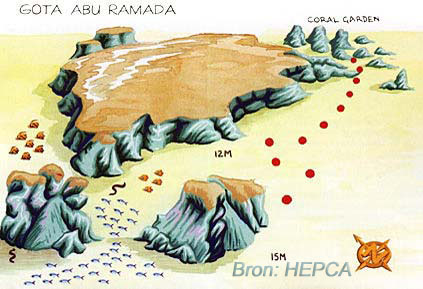 Gota Abu RamadaAlias Aquarium Moeilijkheidsgraad: 1 

Stroming: 1Reistijd: 70 minutenGota Abu RamadaAlias Aquarium Moeilijkheidsgraad: 1 

Stroming: 1Reistijd: 70 minutenGota Abu RamadaAlias Aquarium Moeilijkheidsgraad: 1 

Stroming: 1Reistijd: 70 minutenGota Abu RamadaAlias Aquarium Moeilijkheidsgraad: 1 

Stroming: 1Reistijd: 70 minutenGota Abu RamadaAlias Aquarium Moeilijkheidsgraad: 1 

Stroming: 1Reistijd: 70 minutenGota Abu RamadaAlias Aquarium Moeilijkheidsgraad: 1 

Stroming: 1Reistijd: 70 minutenGota Abu RamadaAlias Aquarium Moeilijkheidsgraad: 1 

Stroming: 1Reistijd: 70 minutenGota Abu RamadaAlias Aquarium Moeilijkheidsgraad: 1 

Stroming: 1Reistijd: 70 minutenGota Abu RamadaAlias Aquarium Moeilijkheidsgraad: 1 

Stroming: 1Reistijd: 70 minutenGota Abu RamadaAlias Aquarium Moeilijkheidsgraad: 1 

Stroming: 1Reistijd: 70 minutenGota abu ramada is een van de prachtigste duikplaatsen te bereiken vanuit Hurghada. Deze duikplaats wordt ook wel eens het Aquarium genoemd. Het rif is ellipsvormig op een plateau van 12 tot 15 meter diepte. Aan de westkant bevinden zich 2 grote ergs en in het oosten drie kleine koraaltorens. Duikplan: De meeste divecenters doen hier twee duiken, eentje naar de westzijde en eentje naar de oostzijde. Doch als je een kleinverbruiker bent, dan kan je perfect rond het hele rif duiken op ongeveer 90 minuten. Hoewel je aan de zijkant met stukjes dood koraal te maken krijgt (door het dynamietvissen), is de achterkant echt de moeite waard. Fauna & flora: Door het goede zich op deze duikplaats is het spectaculair om de grote scholen vis te observeren, in alle kleuren en maten. Verder vind je hier krokodilvissen, schildpassen, adelaarsroggen en een occasionele luipaardhaai. In september verdedigen de trekkersvissen hier agressief hun nesten.Gota abu ramada is een van de prachtigste duikplaatsen te bereiken vanuit Hurghada. Deze duikplaats wordt ook wel eens het Aquarium genoemd. Het rif is ellipsvormig op een plateau van 12 tot 15 meter diepte. Aan de westkant bevinden zich 2 grote ergs en in het oosten drie kleine koraaltorens. Duikplan: De meeste divecenters doen hier twee duiken, eentje naar de westzijde en eentje naar de oostzijde. Doch als je een kleinverbruiker bent, dan kan je perfect rond het hele rif duiken op ongeveer 90 minuten. Hoewel je aan de zijkant met stukjes dood koraal te maken krijgt (door het dynamietvissen), is de achterkant echt de moeite waard. Fauna & flora: Door het goede zich op deze duikplaats is het spectaculair om de grote scholen vis te observeren, in alle kleuren en maten. Verder vind je hier krokodilvissen, schildpassen, adelaarsroggen en een occasionele luipaardhaai. In september verdedigen de trekkersvissen hier agressief hun nesten.Gota abu ramada is een van de prachtigste duikplaatsen te bereiken vanuit Hurghada. Deze duikplaats wordt ook wel eens het Aquarium genoemd. Het rif is ellipsvormig op een plateau van 12 tot 15 meter diepte. Aan de westkant bevinden zich 2 grote ergs en in het oosten drie kleine koraaltorens. Duikplan: De meeste divecenters doen hier twee duiken, eentje naar de westzijde en eentje naar de oostzijde. Doch als je een kleinverbruiker bent, dan kan je perfect rond het hele rif duiken op ongeveer 90 minuten. Hoewel je aan de zijkant met stukjes dood koraal te maken krijgt (door het dynamietvissen), is de achterkant echt de moeite waard. Fauna & flora: Door het goede zich op deze duikplaats is het spectaculair om de grote scholen vis te observeren, in alle kleuren en maten. Verder vind je hier krokodilvissen, schildpassen, adelaarsroggen en een occasionele luipaardhaai. In september verdedigen de trekkersvissen hier agressief hun nesten.Gota abu ramada is een van de prachtigste duikplaatsen te bereiken vanuit Hurghada. Deze duikplaats wordt ook wel eens het Aquarium genoemd. Het rif is ellipsvormig op een plateau van 12 tot 15 meter diepte. Aan de westkant bevinden zich 2 grote ergs en in het oosten drie kleine koraaltorens. Duikplan: De meeste divecenters doen hier twee duiken, eentje naar de westzijde en eentje naar de oostzijde. Doch als je een kleinverbruiker bent, dan kan je perfect rond het hele rif duiken op ongeveer 90 minuten. Hoewel je aan de zijkant met stukjes dood koraal te maken krijgt (door het dynamietvissen), is de achterkant echt de moeite waard. Fauna & flora: Door het goede zich op deze duikplaats is het spectaculair om de grote scholen vis te observeren, in alle kleuren en maten. Verder vind je hier krokodilvissen, schildpassen, adelaarsroggen en een occasionele luipaardhaai. In september verdedigen de trekkersvissen hier agressief hun nesten.Gota abu ramada is een van de prachtigste duikplaatsen te bereiken vanuit Hurghada. Deze duikplaats wordt ook wel eens het Aquarium genoemd. Het rif is ellipsvormig op een plateau van 12 tot 15 meter diepte. Aan de westkant bevinden zich 2 grote ergs en in het oosten drie kleine koraaltorens. Duikplan: De meeste divecenters doen hier twee duiken, eentje naar de westzijde en eentje naar de oostzijde. Doch als je een kleinverbruiker bent, dan kan je perfect rond het hele rif duiken op ongeveer 90 minuten. Hoewel je aan de zijkant met stukjes dood koraal te maken krijgt (door het dynamietvissen), is de achterkant echt de moeite waard. Fauna & flora: Door het goede zich op deze duikplaats is het spectaculair om de grote scholen vis te observeren, in alle kleuren en maten. Verder vind je hier krokodilvissen, schildpassen, adelaarsroggen en een occasionele luipaardhaai. In september verdedigen de trekkersvissen hier agressief hun nesten.Gota abu ramada is een van de prachtigste duikplaatsen te bereiken vanuit Hurghada. Deze duikplaats wordt ook wel eens het Aquarium genoemd. Het rif is ellipsvormig op een plateau van 12 tot 15 meter diepte. Aan de westkant bevinden zich 2 grote ergs en in het oosten drie kleine koraaltorens. Duikplan: De meeste divecenters doen hier twee duiken, eentje naar de westzijde en eentje naar de oostzijde. Doch als je een kleinverbruiker bent, dan kan je perfect rond het hele rif duiken op ongeveer 90 minuten. Hoewel je aan de zijkant met stukjes dood koraal te maken krijgt (door het dynamietvissen), is de achterkant echt de moeite waard. Fauna & flora: Door het goede zich op deze duikplaats is het spectaculair om de grote scholen vis te observeren, in alle kleuren en maten. Verder vind je hier krokodilvissen, schildpassen, adelaarsroggen en een occasionele luipaardhaai. In september verdedigen de trekkersvissen hier agressief hun nesten.Gota abu ramada is een van de prachtigste duikplaatsen te bereiken vanuit Hurghada. Deze duikplaats wordt ook wel eens het Aquarium genoemd. Het rif is ellipsvormig op een plateau van 12 tot 15 meter diepte. Aan de westkant bevinden zich 2 grote ergs en in het oosten drie kleine koraaltorens. Duikplan: De meeste divecenters doen hier twee duiken, eentje naar de westzijde en eentje naar de oostzijde. Doch als je een kleinverbruiker bent, dan kan je perfect rond het hele rif duiken op ongeveer 90 minuten. Hoewel je aan de zijkant met stukjes dood koraal te maken krijgt (door het dynamietvissen), is de achterkant echt de moeite waard. Fauna & flora: Door het goede zich op deze duikplaats is het spectaculair om de grote scholen vis te observeren, in alle kleuren en maten. Verder vind je hier krokodilvissen, schildpassen, adelaarsroggen en een occasionele luipaardhaai. In september verdedigen de trekkersvissen hier agressief hun nesten.Gota abu ramada is een van de prachtigste duikplaatsen te bereiken vanuit Hurghada. Deze duikplaats wordt ook wel eens het Aquarium genoemd. Het rif is ellipsvormig op een plateau van 12 tot 15 meter diepte. Aan de westkant bevinden zich 2 grote ergs en in het oosten drie kleine koraaltorens. Duikplan: De meeste divecenters doen hier twee duiken, eentje naar de westzijde en eentje naar de oostzijde. Doch als je een kleinverbruiker bent, dan kan je perfect rond het hele rif duiken op ongeveer 90 minuten. Hoewel je aan de zijkant met stukjes dood koraal te maken krijgt (door het dynamietvissen), is de achterkant echt de moeite waard. Fauna & flora: Door het goede zich op deze duikplaats is het spectaculair om de grote scholen vis te observeren, in alle kleuren en maten. Verder vind je hier krokodilvissen, schildpassen, adelaarsroggen en een occasionele luipaardhaai. In september verdedigen de trekkersvissen hier agressief hun nesten.Gota abu ramada is een van de prachtigste duikplaatsen te bereiken vanuit Hurghada. Deze duikplaats wordt ook wel eens het Aquarium genoemd. Het rif is ellipsvormig op een plateau van 12 tot 15 meter diepte. Aan de westkant bevinden zich 2 grote ergs en in het oosten drie kleine koraaltorens. Duikplan: De meeste divecenters doen hier twee duiken, eentje naar de westzijde en eentje naar de oostzijde. Doch als je een kleinverbruiker bent, dan kan je perfect rond het hele rif duiken op ongeveer 90 minuten. Hoewel je aan de zijkant met stukjes dood koraal te maken krijgt (door het dynamietvissen), is de achterkant echt de moeite waard. Fauna & flora: Door het goede zich op deze duikplaats is het spectaculair om de grote scholen vis te observeren, in alle kleuren en maten. Verder vind je hier krokodilvissen, schildpassen, adelaarsroggen en een occasionele luipaardhaai. In september verdedigen de trekkersvissen hier agressief hun nesten.Gota abu ramada is een van de prachtigste duikplaatsen te bereiken vanuit Hurghada. Deze duikplaats wordt ook wel eens het Aquarium genoemd. Het rif is ellipsvormig op een plateau van 12 tot 15 meter diepte. Aan de westkant bevinden zich 2 grote ergs en in het oosten drie kleine koraaltorens. Duikplan: De meeste divecenters doen hier twee duiken, eentje naar de westzijde en eentje naar de oostzijde. Doch als je een kleinverbruiker bent, dan kan je perfect rond het hele rif duiken op ongeveer 90 minuten. Hoewel je aan de zijkant met stukjes dood koraal te maken krijgt (door het dynamietvissen), is de achterkant echt de moeite waard. Fauna & flora: Door het goede zich op deze duikplaats is het spectaculair om de grote scholen vis te observeren, in alle kleuren en maten. Verder vind je hier krokodilvissen, schildpassen, adelaarsroggen en een occasionele luipaardhaai. In september verdedigen de trekkersvissen hier agressief hun nesten.Gota abu ramada is een van de prachtigste duikplaatsen te bereiken vanuit Hurghada. Deze duikplaats wordt ook wel eens het Aquarium genoemd. Het rif is ellipsvormig op een plateau van 12 tot 15 meter diepte. Aan de westkant bevinden zich 2 grote ergs en in het oosten drie kleine koraaltorens. Duikplan: De meeste divecenters doen hier twee duiken, eentje naar de westzijde en eentje naar de oostzijde. Doch als je een kleinverbruiker bent, dan kan je perfect rond het hele rif duiken op ongeveer 90 minuten. Hoewel je aan de zijkant met stukjes dood koraal te maken krijgt (door het dynamietvissen), is de achterkant echt de moeite waard. Fauna & flora: Door het goede zich op deze duikplaats is het spectaculair om de grote scholen vis te observeren, in alle kleuren en maten. Verder vind je hier krokodilvissen, schildpassen, adelaarsroggen en een occasionele luipaardhaai. In september verdedigen de trekkersvissen hier agressief hun nesten.Gota abu ramada is een van de prachtigste duikplaatsen te bereiken vanuit Hurghada. Deze duikplaats wordt ook wel eens het Aquarium genoemd. Het rif is ellipsvormig op een plateau van 12 tot 15 meter diepte. Aan de westkant bevinden zich 2 grote ergs en in het oosten drie kleine koraaltorens. Duikplan: De meeste divecenters doen hier twee duiken, eentje naar de westzijde en eentje naar de oostzijde. Doch als je een kleinverbruiker bent, dan kan je perfect rond het hele rif duiken op ongeveer 90 minuten. Hoewel je aan de zijkant met stukjes dood koraal te maken krijgt (door het dynamietvissen), is de achterkant echt de moeite waard. Fauna & flora: Door het goede zich op deze duikplaats is het spectaculair om de grote scholen vis te observeren, in alle kleuren en maten. Verder vind je hier krokodilvissen, schildpassen, adelaarsroggen en een occasionele luipaardhaai. In september verdedigen de trekkersvissen hier agressief hun nesten.Gota abu ramada is een van de prachtigste duikplaatsen te bereiken vanuit Hurghada. Deze duikplaats wordt ook wel eens het Aquarium genoemd. Het rif is ellipsvormig op een plateau van 12 tot 15 meter diepte. Aan de westkant bevinden zich 2 grote ergs en in het oosten drie kleine koraaltorens. Duikplan: De meeste divecenters doen hier twee duiken, eentje naar de westzijde en eentje naar de oostzijde. Doch als je een kleinverbruiker bent, dan kan je perfect rond het hele rif duiken op ongeveer 90 minuten. Hoewel je aan de zijkant met stukjes dood koraal te maken krijgt (door het dynamietvissen), is de achterkant echt de moeite waard. Fauna & flora: Door het goede zich op deze duikplaats is het spectaculair om de grote scholen vis te observeren, in alle kleuren en maten. Verder vind je hier krokodilvissen, schildpassen, adelaarsroggen en een occasionele luipaardhaai. In september verdedigen de trekkersvissen hier agressief hun nesten.Gota abu ramada is een van de prachtigste duikplaatsen te bereiken vanuit Hurghada. Deze duikplaats wordt ook wel eens het Aquarium genoemd. Het rif is ellipsvormig op een plateau van 12 tot 15 meter diepte. Aan de westkant bevinden zich 2 grote ergs en in het oosten drie kleine koraaltorens. Duikplan: De meeste divecenters doen hier twee duiken, eentje naar de westzijde en eentje naar de oostzijde. Doch als je een kleinverbruiker bent, dan kan je perfect rond het hele rif duiken op ongeveer 90 minuten. Hoewel je aan de zijkant met stukjes dood koraal te maken krijgt (door het dynamietvissen), is de achterkant echt de moeite waard. Fauna & flora: Door het goede zich op deze duikplaats is het spectaculair om de grote scholen vis te observeren, in alle kleuren en maten. Verder vind je hier krokodilvissen, schildpassen, adelaarsroggen en een occasionele luipaardhaai. In september verdedigen de trekkersvissen hier agressief hun nesten.Gota abu ramada is een van de prachtigste duikplaatsen te bereiken vanuit Hurghada. Deze duikplaats wordt ook wel eens het Aquarium genoemd. Het rif is ellipsvormig op een plateau van 12 tot 15 meter diepte. Aan de westkant bevinden zich 2 grote ergs en in het oosten drie kleine koraaltorens. Duikplan: De meeste divecenters doen hier twee duiken, eentje naar de westzijde en eentje naar de oostzijde. Doch als je een kleinverbruiker bent, dan kan je perfect rond het hele rif duiken op ongeveer 90 minuten. Hoewel je aan de zijkant met stukjes dood koraal te maken krijgt (door het dynamietvissen), is de achterkant echt de moeite waard. Fauna & flora: Door het goede zich op deze duikplaats is het spectaculair om de grote scholen vis te observeren, in alle kleuren en maten. Verder vind je hier krokodilvissen, schildpassen, adelaarsroggen en een occasionele luipaardhaai. In september verdedigen de trekkersvissen hier agressief hun nesten.Gota abu ramada is een van de prachtigste duikplaatsen te bereiken vanuit Hurghada. Deze duikplaats wordt ook wel eens het Aquarium genoemd. Het rif is ellipsvormig op een plateau van 12 tot 15 meter diepte. Aan de westkant bevinden zich 2 grote ergs en in het oosten drie kleine koraaltorens. Duikplan: De meeste divecenters doen hier twee duiken, eentje naar de westzijde en eentje naar de oostzijde. Doch als je een kleinverbruiker bent, dan kan je perfect rond het hele rif duiken op ongeveer 90 minuten. Hoewel je aan de zijkant met stukjes dood koraal te maken krijgt (door het dynamietvissen), is de achterkant echt de moeite waard. Fauna & flora: Door het goede zich op deze duikplaats is het spectaculair om de grote scholen vis te observeren, in alle kleuren en maten. Verder vind je hier krokodilvissen, schildpassen, adelaarsroggen en een occasionele luipaardhaai. In september verdedigen de trekkersvissen hier agressief hun nesten.Gota abu ramada is een van de prachtigste duikplaatsen te bereiken vanuit Hurghada. Deze duikplaats wordt ook wel eens het Aquarium genoemd. Het rif is ellipsvormig op een plateau van 12 tot 15 meter diepte. Aan de westkant bevinden zich 2 grote ergs en in het oosten drie kleine koraaltorens. Duikplan: De meeste divecenters doen hier twee duiken, eentje naar de westzijde en eentje naar de oostzijde. Doch als je een kleinverbruiker bent, dan kan je perfect rond het hele rif duiken op ongeveer 90 minuten. Hoewel je aan de zijkant met stukjes dood koraal te maken krijgt (door het dynamietvissen), is de achterkant echt de moeite waard. Fauna & flora: Door het goede zich op deze duikplaats is het spectaculair om de grote scholen vis te observeren, in alle kleuren en maten. Verder vind je hier krokodilvissen, schildpassen, adelaarsroggen en een occasionele luipaardhaai. In september verdedigen de trekkersvissen hier agressief hun nesten.Gota abu ramada is een van de prachtigste duikplaatsen te bereiken vanuit Hurghada. Deze duikplaats wordt ook wel eens het Aquarium genoemd. Het rif is ellipsvormig op een plateau van 12 tot 15 meter diepte. Aan de westkant bevinden zich 2 grote ergs en in het oosten drie kleine koraaltorens. Duikplan: De meeste divecenters doen hier twee duiken, eentje naar de westzijde en eentje naar de oostzijde. Doch als je een kleinverbruiker bent, dan kan je perfect rond het hele rif duiken op ongeveer 90 minuten. Hoewel je aan de zijkant met stukjes dood koraal te maken krijgt (door het dynamietvissen), is de achterkant echt de moeite waard. Fauna & flora: Door het goede zich op deze duikplaats is het spectaculair om de grote scholen vis te observeren, in alle kleuren en maten. Verder vind je hier krokodilvissen, schildpassen, adelaarsroggen en een occasionele luipaardhaai. In september verdedigen de trekkersvissen hier agressief hun nesten.Gota abu ramada is een van de prachtigste duikplaatsen te bereiken vanuit Hurghada. Deze duikplaats wordt ook wel eens het Aquarium genoemd. Het rif is ellipsvormig op een plateau van 12 tot 15 meter diepte. Aan de westkant bevinden zich 2 grote ergs en in het oosten drie kleine koraaltorens. Duikplan: De meeste divecenters doen hier twee duiken, eentje naar de westzijde en eentje naar de oostzijde. Doch als je een kleinverbruiker bent, dan kan je perfect rond het hele rif duiken op ongeveer 90 minuten. Hoewel je aan de zijkant met stukjes dood koraal te maken krijgt (door het dynamietvissen), is de achterkant echt de moeite waard. Fauna & flora: Door het goede zich op deze duikplaats is het spectaculair om de grote scholen vis te observeren, in alle kleuren en maten. Verder vind je hier krokodilvissen, schildpassen, adelaarsroggen en een occasionele luipaardhaai. In september verdedigen de trekkersvissen hier agressief hun nesten.Gota abu ramada is een van de prachtigste duikplaatsen te bereiken vanuit Hurghada. Deze duikplaats wordt ook wel eens het Aquarium genoemd. Het rif is ellipsvormig op een plateau van 12 tot 15 meter diepte. Aan de westkant bevinden zich 2 grote ergs en in het oosten drie kleine koraaltorens. Duikplan: De meeste divecenters doen hier twee duiken, eentje naar de westzijde en eentje naar de oostzijde. Doch als je een kleinverbruiker bent, dan kan je perfect rond het hele rif duiken op ongeveer 90 minuten. Hoewel je aan de zijkant met stukjes dood koraal te maken krijgt (door het dynamietvissen), is de achterkant echt de moeite waard. Fauna & flora: Door het goede zich op deze duikplaats is het spectaculair om de grote scholen vis te observeren, in alle kleuren en maten. Verder vind je hier krokodilvissen, schildpassen, adelaarsroggen en een occasionele luipaardhaai. In september verdedigen de trekkersvissen hier agressief hun nesten.Gota abu ramada is een van de prachtigste duikplaatsen te bereiken vanuit Hurghada. Deze duikplaats wordt ook wel eens het Aquarium genoemd. Het rif is ellipsvormig op een plateau van 12 tot 15 meter diepte. Aan de westkant bevinden zich 2 grote ergs en in het oosten drie kleine koraaltorens. Duikplan: De meeste divecenters doen hier twee duiken, eentje naar de westzijde en eentje naar de oostzijde. Doch als je een kleinverbruiker bent, dan kan je perfect rond het hele rif duiken op ongeveer 90 minuten. Hoewel je aan de zijkant met stukjes dood koraal te maken krijgt (door het dynamietvissen), is de achterkant echt de moeite waard. Fauna & flora: Door het goede zich op deze duikplaats is het spectaculair om de grote scholen vis te observeren, in alle kleuren en maten. Verder vind je hier krokodilvissen, schildpassen, adelaarsroggen en een occasionele luipaardhaai. In september verdedigen de trekkersvissen hier agressief hun nesten.Gota abu ramada is een van de prachtigste duikplaatsen te bereiken vanuit Hurghada. Deze duikplaats wordt ook wel eens het Aquarium genoemd. Het rif is ellipsvormig op een plateau van 12 tot 15 meter diepte. Aan de westkant bevinden zich 2 grote ergs en in het oosten drie kleine koraaltorens. Duikplan: De meeste divecenters doen hier twee duiken, eentje naar de westzijde en eentje naar de oostzijde. Doch als je een kleinverbruiker bent, dan kan je perfect rond het hele rif duiken op ongeveer 90 minuten. Hoewel je aan de zijkant met stukjes dood koraal te maken krijgt (door het dynamietvissen), is de achterkant echt de moeite waard. Fauna & flora: Door het goede zich op deze duikplaats is het spectaculair om de grote scholen vis te observeren, in alle kleuren en maten. Verder vind je hier krokodilvissen, schildpassen, adelaarsroggen en een occasionele luipaardhaai. In september verdedigen de trekkersvissen hier agressief hun nesten.Gota abu ramada is een van de prachtigste duikplaatsen te bereiken vanuit Hurghada. Deze duikplaats wordt ook wel eens het Aquarium genoemd. Het rif is ellipsvormig op een plateau van 12 tot 15 meter diepte. Aan de westkant bevinden zich 2 grote ergs en in het oosten drie kleine koraaltorens. Duikplan: De meeste divecenters doen hier twee duiken, eentje naar de westzijde en eentje naar de oostzijde. Doch als je een kleinverbruiker bent, dan kan je perfect rond het hele rif duiken op ongeveer 90 minuten. Hoewel je aan de zijkant met stukjes dood koraal te maken krijgt (door het dynamietvissen), is de achterkant echt de moeite waard. Fauna & flora: Door het goede zich op deze duikplaats is het spectaculair om de grote scholen vis te observeren, in alle kleuren en maten. Verder vind je hier krokodilvissen, schildpassen, adelaarsroggen en een occasionele luipaardhaai. In september verdedigen de trekkersvissen hier agressief hun nesten.Gota abu ramada is een van de prachtigste duikplaatsen te bereiken vanuit Hurghada. Deze duikplaats wordt ook wel eens het Aquarium genoemd. Het rif is ellipsvormig op een plateau van 12 tot 15 meter diepte. Aan de westkant bevinden zich 2 grote ergs en in het oosten drie kleine koraaltorens. Duikplan: De meeste divecenters doen hier twee duiken, eentje naar de westzijde en eentje naar de oostzijde. Doch als je een kleinverbruiker bent, dan kan je perfect rond het hele rif duiken op ongeveer 90 minuten. Hoewel je aan de zijkant met stukjes dood koraal te maken krijgt (door het dynamietvissen), is de achterkant echt de moeite waard. Fauna & flora: Door het goede zich op deze duikplaats is het spectaculair om de grote scholen vis te observeren, in alle kleuren en maten. Verder vind je hier krokodilvissen, schildpassen, adelaarsroggen en een occasionele luipaardhaai. In september verdedigen de trekkersvissen hier agressief hun nesten.Gota abu ramada is een van de prachtigste duikplaatsen te bereiken vanuit Hurghada. Deze duikplaats wordt ook wel eens het Aquarium genoemd. Het rif is ellipsvormig op een plateau van 12 tot 15 meter diepte. Aan de westkant bevinden zich 2 grote ergs en in het oosten drie kleine koraaltorens. Duikplan: De meeste divecenters doen hier twee duiken, eentje naar de westzijde en eentje naar de oostzijde. Doch als je een kleinverbruiker bent, dan kan je perfect rond het hele rif duiken op ongeveer 90 minuten. Hoewel je aan de zijkant met stukjes dood koraal te maken krijgt (door het dynamietvissen), is de achterkant echt de moeite waard. Fauna & flora: Door het goede zich op deze duikplaats is het spectaculair om de grote scholen vis te observeren, in alle kleuren en maten. Verder vind je hier krokodilvissen, schildpassen, adelaarsroggen en een occasionele luipaardhaai. In september verdedigen de trekkersvissen hier agressief hun nesten.Gota abu ramada is een van de prachtigste duikplaatsen te bereiken vanuit Hurghada. Deze duikplaats wordt ook wel eens het Aquarium genoemd. Het rif is ellipsvormig op een plateau van 12 tot 15 meter diepte. Aan de westkant bevinden zich 2 grote ergs en in het oosten drie kleine koraaltorens. Duikplan: De meeste divecenters doen hier twee duiken, eentje naar de westzijde en eentje naar de oostzijde. Doch als je een kleinverbruiker bent, dan kan je perfect rond het hele rif duiken op ongeveer 90 minuten. Hoewel je aan de zijkant met stukjes dood koraal te maken krijgt (door het dynamietvissen), is de achterkant echt de moeite waard. Fauna & flora: Door het goede zich op deze duikplaats is het spectaculair om de grote scholen vis te observeren, in alle kleuren en maten. Verder vind je hier krokodilvissen, schildpassen, adelaarsroggen en een occasionele luipaardhaai. In september verdedigen de trekkersvissen hier agressief hun nesten.Gota abu ramada is een van de prachtigste duikplaatsen te bereiken vanuit Hurghada. Deze duikplaats wordt ook wel eens het Aquarium genoemd. Het rif is ellipsvormig op een plateau van 12 tot 15 meter diepte. Aan de westkant bevinden zich 2 grote ergs en in het oosten drie kleine koraaltorens. Duikplan: De meeste divecenters doen hier twee duiken, eentje naar de westzijde en eentje naar de oostzijde. Doch als je een kleinverbruiker bent, dan kan je perfect rond het hele rif duiken op ongeveer 90 minuten. Hoewel je aan de zijkant met stukjes dood koraal te maken krijgt (door het dynamietvissen), is de achterkant echt de moeite waard. Fauna & flora: Door het goede zich op deze duikplaats is het spectaculair om de grote scholen vis te observeren, in alle kleuren en maten. Verder vind je hier krokodilvissen, schildpassen, adelaarsroggen en een occasionele luipaardhaai. In september verdedigen de trekkersvissen hier agressief hun nesten.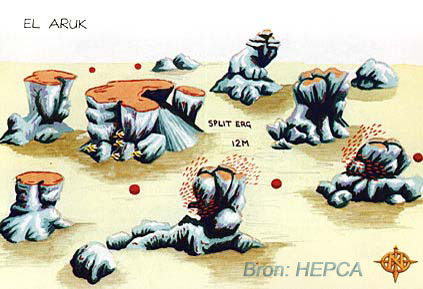 El ArukAlias The magic mushroomsMoeilijkheidsgraad: 2 

Stroming: 2-3Reistijd: 45-75minutenEl ArukAlias The magic mushroomsMoeilijkheidsgraad: 2 

Stroming: 2-3Reistijd: 45-75minutenEl ArukAlias The magic mushroomsMoeilijkheidsgraad: 2 

Stroming: 2-3Reistijd: 45-75minutenEl ArukAlias The magic mushroomsMoeilijkheidsgraad: 2 

Stroming: 2-3Reistijd: 45-75minutenEl ArukAlias The magic mushroomsMoeilijkheidsgraad: 2 

Stroming: 2-3Reistijd: 45-75minutenEl ArukAlias The magic mushroomsMoeilijkheidsgraad: 2 

Stroming: 2-3Reistijd: 45-75minutenEl ArukAlias The magic mushroomsMoeilijkheidsgraad: 2 

Stroming: 2-3Reistijd: 45-75minutenEl ArukAlias The magic mushroomsMoeilijkheidsgraad: 2 

Stroming: 2-3Reistijd: 45-75minutenEl ArukAlias The magic mushroomsMoeilijkheidsgraad: 2 

Stroming: 2-3Reistijd: 45-75minutenEl ArukAlias The magic mushroomsMoeilijkheidsgraad: 2 

Stroming: 2-3Reistijd: 45-75minutenEl ArukAlias The magic mushroomsMoeilijkheidsgraad: 2 

Stroming: 2-3Reistijd: 45-75minutenDeze duikplaats staat bekend onder verschillende benamingen. De meest voorkomende is El Aruk, maar ook Aruk Tweil, Shaab Kweiss of The Magic Mushrooms worden wel eens gebruikt. De duikplaats bestaat uit een uitgestrekt plateau met heel veel ergs. Het plateau wordt opgedeeld in drie stukken Aruk Diana, Aruk Giftun en Aruk gigi. In bijgaande illustratie wordt Aruk Diana getoond.Duikplan: Dit is een duikplaats waar je best je kompas instelt, het grote aantal ergs maken het gemakkelijk om je oriëntatie te verliezen. Het gemakkelijkste is de centraalgelegen ergs als referentie te kiezen en dus als begin- en eindpunt. Je kan dan je stop aan de bovenzijde hiervan maken waar een kleurrijke fauna en flora je begroet.Aruk Diana: Zeven ergs, (6 op de tekening) met als centrale erg de grote gespleten erg.Aruk Giftun: Zeven ergs, op een stenen plateau. Een van de kleinere ergs heeft een grot gevuld met glasvisjes en schorpioenvissen.Aruk Gigi: 11 ergs, zij liggen vrij dicht bij elkaar waardoor je perfect zicht van de een naar de andere hebt.Fauna & flora: grote scholen kleine vis rondom de ergs, schorpioenvissen, pijlstaartroggen, murenen ...Deze duikplaats staat bekend onder verschillende benamingen. De meest voorkomende is El Aruk, maar ook Aruk Tweil, Shaab Kweiss of The Magic Mushrooms worden wel eens gebruikt. De duikplaats bestaat uit een uitgestrekt plateau met heel veel ergs. Het plateau wordt opgedeeld in drie stukken Aruk Diana, Aruk Giftun en Aruk gigi. In bijgaande illustratie wordt Aruk Diana getoond.Duikplan: Dit is een duikplaats waar je best je kompas instelt, het grote aantal ergs maken het gemakkelijk om je oriëntatie te verliezen. Het gemakkelijkste is de centraalgelegen ergs als referentie te kiezen en dus als begin- en eindpunt. Je kan dan je stop aan de bovenzijde hiervan maken waar een kleurrijke fauna en flora je begroet.Aruk Diana: Zeven ergs, (6 op de tekening) met als centrale erg de grote gespleten erg.Aruk Giftun: Zeven ergs, op een stenen plateau. Een van de kleinere ergs heeft een grot gevuld met glasvisjes en schorpioenvissen.Aruk Gigi: 11 ergs, zij liggen vrij dicht bij elkaar waardoor je perfect zicht van de een naar de andere hebt.Fauna & flora: grote scholen kleine vis rondom de ergs, schorpioenvissen, pijlstaartroggen, murenen ...Deze duikplaats staat bekend onder verschillende benamingen. De meest voorkomende is El Aruk, maar ook Aruk Tweil, Shaab Kweiss of The Magic Mushrooms worden wel eens gebruikt. De duikplaats bestaat uit een uitgestrekt plateau met heel veel ergs. Het plateau wordt opgedeeld in drie stukken Aruk Diana, Aruk Giftun en Aruk gigi. In bijgaande illustratie wordt Aruk Diana getoond.Duikplan: Dit is een duikplaats waar je best je kompas instelt, het grote aantal ergs maken het gemakkelijk om je oriëntatie te verliezen. Het gemakkelijkste is de centraalgelegen ergs als referentie te kiezen en dus als begin- en eindpunt. Je kan dan je stop aan de bovenzijde hiervan maken waar een kleurrijke fauna en flora je begroet.Aruk Diana: Zeven ergs, (6 op de tekening) met als centrale erg de grote gespleten erg.Aruk Giftun: Zeven ergs, op een stenen plateau. Een van de kleinere ergs heeft een grot gevuld met glasvisjes en schorpioenvissen.Aruk Gigi: 11 ergs, zij liggen vrij dicht bij elkaar waardoor je perfect zicht van de een naar de andere hebt.Fauna & flora: grote scholen kleine vis rondom de ergs, schorpioenvissen, pijlstaartroggen, murenen ...Deze duikplaats staat bekend onder verschillende benamingen. De meest voorkomende is El Aruk, maar ook Aruk Tweil, Shaab Kweiss of The Magic Mushrooms worden wel eens gebruikt. De duikplaats bestaat uit een uitgestrekt plateau met heel veel ergs. Het plateau wordt opgedeeld in drie stukken Aruk Diana, Aruk Giftun en Aruk gigi. In bijgaande illustratie wordt Aruk Diana getoond.Duikplan: Dit is een duikplaats waar je best je kompas instelt, het grote aantal ergs maken het gemakkelijk om je oriëntatie te verliezen. Het gemakkelijkste is de centraalgelegen ergs als referentie te kiezen en dus als begin- en eindpunt. Je kan dan je stop aan de bovenzijde hiervan maken waar een kleurrijke fauna en flora je begroet.Aruk Diana: Zeven ergs, (6 op de tekening) met als centrale erg de grote gespleten erg.Aruk Giftun: Zeven ergs, op een stenen plateau. Een van de kleinere ergs heeft een grot gevuld met glasvisjes en schorpioenvissen.Aruk Gigi: 11 ergs, zij liggen vrij dicht bij elkaar waardoor je perfect zicht van de een naar de andere hebt.Fauna & flora: grote scholen kleine vis rondom de ergs, schorpioenvissen, pijlstaartroggen, murenen ...Deze duikplaats staat bekend onder verschillende benamingen. De meest voorkomende is El Aruk, maar ook Aruk Tweil, Shaab Kweiss of The Magic Mushrooms worden wel eens gebruikt. De duikplaats bestaat uit een uitgestrekt plateau met heel veel ergs. Het plateau wordt opgedeeld in drie stukken Aruk Diana, Aruk Giftun en Aruk gigi. In bijgaande illustratie wordt Aruk Diana getoond.Duikplan: Dit is een duikplaats waar je best je kompas instelt, het grote aantal ergs maken het gemakkelijk om je oriëntatie te verliezen. Het gemakkelijkste is de centraalgelegen ergs als referentie te kiezen en dus als begin- en eindpunt. Je kan dan je stop aan de bovenzijde hiervan maken waar een kleurrijke fauna en flora je begroet.Aruk Diana: Zeven ergs, (6 op de tekening) met als centrale erg de grote gespleten erg.Aruk Giftun: Zeven ergs, op een stenen plateau. Een van de kleinere ergs heeft een grot gevuld met glasvisjes en schorpioenvissen.Aruk Gigi: 11 ergs, zij liggen vrij dicht bij elkaar waardoor je perfect zicht van de een naar de andere hebt.Fauna & flora: grote scholen kleine vis rondom de ergs, schorpioenvissen, pijlstaartroggen, murenen ...Deze duikplaats staat bekend onder verschillende benamingen. De meest voorkomende is El Aruk, maar ook Aruk Tweil, Shaab Kweiss of The Magic Mushrooms worden wel eens gebruikt. De duikplaats bestaat uit een uitgestrekt plateau met heel veel ergs. Het plateau wordt opgedeeld in drie stukken Aruk Diana, Aruk Giftun en Aruk gigi. In bijgaande illustratie wordt Aruk Diana getoond.Duikplan: Dit is een duikplaats waar je best je kompas instelt, het grote aantal ergs maken het gemakkelijk om je oriëntatie te verliezen. Het gemakkelijkste is de centraalgelegen ergs als referentie te kiezen en dus als begin- en eindpunt. Je kan dan je stop aan de bovenzijde hiervan maken waar een kleurrijke fauna en flora je begroet.Aruk Diana: Zeven ergs, (6 op de tekening) met als centrale erg de grote gespleten erg.Aruk Giftun: Zeven ergs, op een stenen plateau. Een van de kleinere ergs heeft een grot gevuld met glasvisjes en schorpioenvissen.Aruk Gigi: 11 ergs, zij liggen vrij dicht bij elkaar waardoor je perfect zicht van de een naar de andere hebt.Fauna & flora: grote scholen kleine vis rondom de ergs, schorpioenvissen, pijlstaartroggen, murenen ...Deze duikplaats staat bekend onder verschillende benamingen. De meest voorkomende is El Aruk, maar ook Aruk Tweil, Shaab Kweiss of The Magic Mushrooms worden wel eens gebruikt. De duikplaats bestaat uit een uitgestrekt plateau met heel veel ergs. Het plateau wordt opgedeeld in drie stukken Aruk Diana, Aruk Giftun en Aruk gigi. In bijgaande illustratie wordt Aruk Diana getoond.Duikplan: Dit is een duikplaats waar je best je kompas instelt, het grote aantal ergs maken het gemakkelijk om je oriëntatie te verliezen. Het gemakkelijkste is de centraalgelegen ergs als referentie te kiezen en dus als begin- en eindpunt. Je kan dan je stop aan de bovenzijde hiervan maken waar een kleurrijke fauna en flora je begroet.Aruk Diana: Zeven ergs, (6 op de tekening) met als centrale erg de grote gespleten erg.Aruk Giftun: Zeven ergs, op een stenen plateau. Een van de kleinere ergs heeft een grot gevuld met glasvisjes en schorpioenvissen.Aruk Gigi: 11 ergs, zij liggen vrij dicht bij elkaar waardoor je perfect zicht van de een naar de andere hebt.Fauna & flora: grote scholen kleine vis rondom de ergs, schorpioenvissen, pijlstaartroggen, murenen ...Deze duikplaats staat bekend onder verschillende benamingen. De meest voorkomende is El Aruk, maar ook Aruk Tweil, Shaab Kweiss of The Magic Mushrooms worden wel eens gebruikt. De duikplaats bestaat uit een uitgestrekt plateau met heel veel ergs. Het plateau wordt opgedeeld in drie stukken Aruk Diana, Aruk Giftun en Aruk gigi. In bijgaande illustratie wordt Aruk Diana getoond.Duikplan: Dit is een duikplaats waar je best je kompas instelt, het grote aantal ergs maken het gemakkelijk om je oriëntatie te verliezen. Het gemakkelijkste is de centraalgelegen ergs als referentie te kiezen en dus als begin- en eindpunt. Je kan dan je stop aan de bovenzijde hiervan maken waar een kleurrijke fauna en flora je begroet.Aruk Diana: Zeven ergs, (6 op de tekening) met als centrale erg de grote gespleten erg.Aruk Giftun: Zeven ergs, op een stenen plateau. Een van de kleinere ergs heeft een grot gevuld met glasvisjes en schorpioenvissen.Aruk Gigi: 11 ergs, zij liggen vrij dicht bij elkaar waardoor je perfect zicht van de een naar de andere hebt.Fauna & flora: grote scholen kleine vis rondom de ergs, schorpioenvissen, pijlstaartroggen, murenen ...Deze duikplaats staat bekend onder verschillende benamingen. De meest voorkomende is El Aruk, maar ook Aruk Tweil, Shaab Kweiss of The Magic Mushrooms worden wel eens gebruikt. De duikplaats bestaat uit een uitgestrekt plateau met heel veel ergs. Het plateau wordt opgedeeld in drie stukken Aruk Diana, Aruk Giftun en Aruk gigi. In bijgaande illustratie wordt Aruk Diana getoond.Duikplan: Dit is een duikplaats waar je best je kompas instelt, het grote aantal ergs maken het gemakkelijk om je oriëntatie te verliezen. Het gemakkelijkste is de centraalgelegen ergs als referentie te kiezen en dus als begin- en eindpunt. Je kan dan je stop aan de bovenzijde hiervan maken waar een kleurrijke fauna en flora je begroet.Aruk Diana: Zeven ergs, (6 op de tekening) met als centrale erg de grote gespleten erg.Aruk Giftun: Zeven ergs, op een stenen plateau. Een van de kleinere ergs heeft een grot gevuld met glasvisjes en schorpioenvissen.Aruk Gigi: 11 ergs, zij liggen vrij dicht bij elkaar waardoor je perfect zicht van de een naar de andere hebt.Fauna & flora: grote scholen kleine vis rondom de ergs, schorpioenvissen, pijlstaartroggen, murenen ...Deze duikplaats staat bekend onder verschillende benamingen. De meest voorkomende is El Aruk, maar ook Aruk Tweil, Shaab Kweiss of The Magic Mushrooms worden wel eens gebruikt. De duikplaats bestaat uit een uitgestrekt plateau met heel veel ergs. Het plateau wordt opgedeeld in drie stukken Aruk Diana, Aruk Giftun en Aruk gigi. In bijgaande illustratie wordt Aruk Diana getoond.Duikplan: Dit is een duikplaats waar je best je kompas instelt, het grote aantal ergs maken het gemakkelijk om je oriëntatie te verliezen. Het gemakkelijkste is de centraalgelegen ergs als referentie te kiezen en dus als begin- en eindpunt. Je kan dan je stop aan de bovenzijde hiervan maken waar een kleurrijke fauna en flora je begroet.Aruk Diana: Zeven ergs, (6 op de tekening) met als centrale erg de grote gespleten erg.Aruk Giftun: Zeven ergs, op een stenen plateau. Een van de kleinere ergs heeft een grot gevuld met glasvisjes en schorpioenvissen.Aruk Gigi: 11 ergs, zij liggen vrij dicht bij elkaar waardoor je perfect zicht van de een naar de andere hebt.Fauna & flora: grote scholen kleine vis rondom de ergs, schorpioenvissen, pijlstaartroggen, murenen ...Deze duikplaats staat bekend onder verschillende benamingen. De meest voorkomende is El Aruk, maar ook Aruk Tweil, Shaab Kweiss of The Magic Mushrooms worden wel eens gebruikt. De duikplaats bestaat uit een uitgestrekt plateau met heel veel ergs. Het plateau wordt opgedeeld in drie stukken Aruk Diana, Aruk Giftun en Aruk gigi. In bijgaande illustratie wordt Aruk Diana getoond.Duikplan: Dit is een duikplaats waar je best je kompas instelt, het grote aantal ergs maken het gemakkelijk om je oriëntatie te verliezen. Het gemakkelijkste is de centraalgelegen ergs als referentie te kiezen en dus als begin- en eindpunt. Je kan dan je stop aan de bovenzijde hiervan maken waar een kleurrijke fauna en flora je begroet.Aruk Diana: Zeven ergs, (6 op de tekening) met als centrale erg de grote gespleten erg.Aruk Giftun: Zeven ergs, op een stenen plateau. Een van de kleinere ergs heeft een grot gevuld met glasvisjes en schorpioenvissen.Aruk Gigi: 11 ergs, zij liggen vrij dicht bij elkaar waardoor je perfect zicht van de een naar de andere hebt.Fauna & flora: grote scholen kleine vis rondom de ergs, schorpioenvissen, pijlstaartroggen, murenen ...Deze duikplaats staat bekend onder verschillende benamingen. De meest voorkomende is El Aruk, maar ook Aruk Tweil, Shaab Kweiss of The Magic Mushrooms worden wel eens gebruikt. De duikplaats bestaat uit een uitgestrekt plateau met heel veel ergs. Het plateau wordt opgedeeld in drie stukken Aruk Diana, Aruk Giftun en Aruk gigi. In bijgaande illustratie wordt Aruk Diana getoond.Duikplan: Dit is een duikplaats waar je best je kompas instelt, het grote aantal ergs maken het gemakkelijk om je oriëntatie te verliezen. Het gemakkelijkste is de centraalgelegen ergs als referentie te kiezen en dus als begin- en eindpunt. Je kan dan je stop aan de bovenzijde hiervan maken waar een kleurrijke fauna en flora je begroet.Aruk Diana: Zeven ergs, (6 op de tekening) met als centrale erg de grote gespleten erg.Aruk Giftun: Zeven ergs, op een stenen plateau. Een van de kleinere ergs heeft een grot gevuld met glasvisjes en schorpioenvissen.Aruk Gigi: 11 ergs, zij liggen vrij dicht bij elkaar waardoor je perfect zicht van de een naar de andere hebt.Fauna & flora: grote scholen kleine vis rondom de ergs, schorpioenvissen, pijlstaartroggen, murenen ...Deze duikplaats staat bekend onder verschillende benamingen. De meest voorkomende is El Aruk, maar ook Aruk Tweil, Shaab Kweiss of The Magic Mushrooms worden wel eens gebruikt. De duikplaats bestaat uit een uitgestrekt plateau met heel veel ergs. Het plateau wordt opgedeeld in drie stukken Aruk Diana, Aruk Giftun en Aruk gigi. In bijgaande illustratie wordt Aruk Diana getoond.Duikplan: Dit is een duikplaats waar je best je kompas instelt, het grote aantal ergs maken het gemakkelijk om je oriëntatie te verliezen. Het gemakkelijkste is de centraalgelegen ergs als referentie te kiezen en dus als begin- en eindpunt. Je kan dan je stop aan de bovenzijde hiervan maken waar een kleurrijke fauna en flora je begroet.Aruk Diana: Zeven ergs, (6 op de tekening) met als centrale erg de grote gespleten erg.Aruk Giftun: Zeven ergs, op een stenen plateau. Een van de kleinere ergs heeft een grot gevuld met glasvisjes en schorpioenvissen.Aruk Gigi: 11 ergs, zij liggen vrij dicht bij elkaar waardoor je perfect zicht van de een naar de andere hebt.Fauna & flora: grote scholen kleine vis rondom de ergs, schorpioenvissen, pijlstaartroggen, murenen ...Deze duikplaats staat bekend onder verschillende benamingen. De meest voorkomende is El Aruk, maar ook Aruk Tweil, Shaab Kweiss of The Magic Mushrooms worden wel eens gebruikt. De duikplaats bestaat uit een uitgestrekt plateau met heel veel ergs. Het plateau wordt opgedeeld in drie stukken Aruk Diana, Aruk Giftun en Aruk gigi. In bijgaande illustratie wordt Aruk Diana getoond.Duikplan: Dit is een duikplaats waar je best je kompas instelt, het grote aantal ergs maken het gemakkelijk om je oriëntatie te verliezen. Het gemakkelijkste is de centraalgelegen ergs als referentie te kiezen en dus als begin- en eindpunt. Je kan dan je stop aan de bovenzijde hiervan maken waar een kleurrijke fauna en flora je begroet.Aruk Diana: Zeven ergs, (6 op de tekening) met als centrale erg de grote gespleten erg.Aruk Giftun: Zeven ergs, op een stenen plateau. Een van de kleinere ergs heeft een grot gevuld met glasvisjes en schorpioenvissen.Aruk Gigi: 11 ergs, zij liggen vrij dicht bij elkaar waardoor je perfect zicht van de een naar de andere hebt.Fauna & flora: grote scholen kleine vis rondom de ergs, schorpioenvissen, pijlstaartroggen, murenen ...Deze duikplaats staat bekend onder verschillende benamingen. De meest voorkomende is El Aruk, maar ook Aruk Tweil, Shaab Kweiss of The Magic Mushrooms worden wel eens gebruikt. De duikplaats bestaat uit een uitgestrekt plateau met heel veel ergs. Het plateau wordt opgedeeld in drie stukken Aruk Diana, Aruk Giftun en Aruk gigi. In bijgaande illustratie wordt Aruk Diana getoond.Duikplan: Dit is een duikplaats waar je best je kompas instelt, het grote aantal ergs maken het gemakkelijk om je oriëntatie te verliezen. Het gemakkelijkste is de centraalgelegen ergs als referentie te kiezen en dus als begin- en eindpunt. Je kan dan je stop aan de bovenzijde hiervan maken waar een kleurrijke fauna en flora je begroet.Aruk Diana: Zeven ergs, (6 op de tekening) met als centrale erg de grote gespleten erg.Aruk Giftun: Zeven ergs, op een stenen plateau. Een van de kleinere ergs heeft een grot gevuld met glasvisjes en schorpioenvissen.Aruk Gigi: 11 ergs, zij liggen vrij dicht bij elkaar waardoor je perfect zicht van de een naar de andere hebt.Fauna & flora: grote scholen kleine vis rondom de ergs, schorpioenvissen, pijlstaartroggen, murenen ...Deze duikplaats staat bekend onder verschillende benamingen. De meest voorkomende is El Aruk, maar ook Aruk Tweil, Shaab Kweiss of The Magic Mushrooms worden wel eens gebruikt. De duikplaats bestaat uit een uitgestrekt plateau met heel veel ergs. Het plateau wordt opgedeeld in drie stukken Aruk Diana, Aruk Giftun en Aruk gigi. In bijgaande illustratie wordt Aruk Diana getoond.Duikplan: Dit is een duikplaats waar je best je kompas instelt, het grote aantal ergs maken het gemakkelijk om je oriëntatie te verliezen. Het gemakkelijkste is de centraalgelegen ergs als referentie te kiezen en dus als begin- en eindpunt. Je kan dan je stop aan de bovenzijde hiervan maken waar een kleurrijke fauna en flora je begroet.Aruk Diana: Zeven ergs, (6 op de tekening) met als centrale erg de grote gespleten erg.Aruk Giftun: Zeven ergs, op een stenen plateau. Een van de kleinere ergs heeft een grot gevuld met glasvisjes en schorpioenvissen.Aruk Gigi: 11 ergs, zij liggen vrij dicht bij elkaar waardoor je perfect zicht van de een naar de andere hebt.Fauna & flora: grote scholen kleine vis rondom de ergs, schorpioenvissen, pijlstaartroggen, murenen ...Deze duikplaats staat bekend onder verschillende benamingen. De meest voorkomende is El Aruk, maar ook Aruk Tweil, Shaab Kweiss of The Magic Mushrooms worden wel eens gebruikt. De duikplaats bestaat uit een uitgestrekt plateau met heel veel ergs. Het plateau wordt opgedeeld in drie stukken Aruk Diana, Aruk Giftun en Aruk gigi. In bijgaande illustratie wordt Aruk Diana getoond.Duikplan: Dit is een duikplaats waar je best je kompas instelt, het grote aantal ergs maken het gemakkelijk om je oriëntatie te verliezen. Het gemakkelijkste is de centraalgelegen ergs als referentie te kiezen en dus als begin- en eindpunt. Je kan dan je stop aan de bovenzijde hiervan maken waar een kleurrijke fauna en flora je begroet.Aruk Diana: Zeven ergs, (6 op de tekening) met als centrale erg de grote gespleten erg.Aruk Giftun: Zeven ergs, op een stenen plateau. Een van de kleinere ergs heeft een grot gevuld met glasvisjes en schorpioenvissen.Aruk Gigi: 11 ergs, zij liggen vrij dicht bij elkaar waardoor je perfect zicht van de een naar de andere hebt.Fauna & flora: grote scholen kleine vis rondom de ergs, schorpioenvissen, pijlstaartroggen, murenen ...Deze duikplaats staat bekend onder verschillende benamingen. De meest voorkomende is El Aruk, maar ook Aruk Tweil, Shaab Kweiss of The Magic Mushrooms worden wel eens gebruikt. De duikplaats bestaat uit een uitgestrekt plateau met heel veel ergs. Het plateau wordt opgedeeld in drie stukken Aruk Diana, Aruk Giftun en Aruk gigi. In bijgaande illustratie wordt Aruk Diana getoond.Duikplan: Dit is een duikplaats waar je best je kompas instelt, het grote aantal ergs maken het gemakkelijk om je oriëntatie te verliezen. Het gemakkelijkste is de centraalgelegen ergs als referentie te kiezen en dus als begin- en eindpunt. Je kan dan je stop aan de bovenzijde hiervan maken waar een kleurrijke fauna en flora je begroet.Aruk Diana: Zeven ergs, (6 op de tekening) met als centrale erg de grote gespleten erg.Aruk Giftun: Zeven ergs, op een stenen plateau. Een van de kleinere ergs heeft een grot gevuld met glasvisjes en schorpioenvissen.Aruk Gigi: 11 ergs, zij liggen vrij dicht bij elkaar waardoor je perfect zicht van de een naar de andere hebt.Fauna & flora: grote scholen kleine vis rondom de ergs, schorpioenvissen, pijlstaartroggen, murenen ...Deze duikplaats staat bekend onder verschillende benamingen. De meest voorkomende is El Aruk, maar ook Aruk Tweil, Shaab Kweiss of The Magic Mushrooms worden wel eens gebruikt. De duikplaats bestaat uit een uitgestrekt plateau met heel veel ergs. Het plateau wordt opgedeeld in drie stukken Aruk Diana, Aruk Giftun en Aruk gigi. In bijgaande illustratie wordt Aruk Diana getoond.Duikplan: Dit is een duikplaats waar je best je kompas instelt, het grote aantal ergs maken het gemakkelijk om je oriëntatie te verliezen. Het gemakkelijkste is de centraalgelegen ergs als referentie te kiezen en dus als begin- en eindpunt. Je kan dan je stop aan de bovenzijde hiervan maken waar een kleurrijke fauna en flora je begroet.Aruk Diana: Zeven ergs, (6 op de tekening) met als centrale erg de grote gespleten erg.Aruk Giftun: Zeven ergs, op een stenen plateau. Een van de kleinere ergs heeft een grot gevuld met glasvisjes en schorpioenvissen.Aruk Gigi: 11 ergs, zij liggen vrij dicht bij elkaar waardoor je perfect zicht van de een naar de andere hebt.Fauna & flora: grote scholen kleine vis rondom de ergs, schorpioenvissen, pijlstaartroggen, murenen ...Deze duikplaats staat bekend onder verschillende benamingen. De meest voorkomende is El Aruk, maar ook Aruk Tweil, Shaab Kweiss of The Magic Mushrooms worden wel eens gebruikt. De duikplaats bestaat uit een uitgestrekt plateau met heel veel ergs. Het plateau wordt opgedeeld in drie stukken Aruk Diana, Aruk Giftun en Aruk gigi. In bijgaande illustratie wordt Aruk Diana getoond.Duikplan: Dit is een duikplaats waar je best je kompas instelt, het grote aantal ergs maken het gemakkelijk om je oriëntatie te verliezen. Het gemakkelijkste is de centraalgelegen ergs als referentie te kiezen en dus als begin- en eindpunt. Je kan dan je stop aan de bovenzijde hiervan maken waar een kleurrijke fauna en flora je begroet.Aruk Diana: Zeven ergs, (6 op de tekening) met als centrale erg de grote gespleten erg.Aruk Giftun: Zeven ergs, op een stenen plateau. Een van de kleinere ergs heeft een grot gevuld met glasvisjes en schorpioenvissen.Aruk Gigi: 11 ergs, zij liggen vrij dicht bij elkaar waardoor je perfect zicht van de een naar de andere hebt.Fauna & flora: grote scholen kleine vis rondom de ergs, schorpioenvissen, pijlstaartroggen, murenen ...Deze duikplaats staat bekend onder verschillende benamingen. De meest voorkomende is El Aruk, maar ook Aruk Tweil, Shaab Kweiss of The Magic Mushrooms worden wel eens gebruikt. De duikplaats bestaat uit een uitgestrekt plateau met heel veel ergs. Het plateau wordt opgedeeld in drie stukken Aruk Diana, Aruk Giftun en Aruk gigi. In bijgaande illustratie wordt Aruk Diana getoond.Duikplan: Dit is een duikplaats waar je best je kompas instelt, het grote aantal ergs maken het gemakkelijk om je oriëntatie te verliezen. Het gemakkelijkste is de centraalgelegen ergs als referentie te kiezen en dus als begin- en eindpunt. Je kan dan je stop aan de bovenzijde hiervan maken waar een kleurrijke fauna en flora je begroet.Aruk Diana: Zeven ergs, (6 op de tekening) met als centrale erg de grote gespleten erg.Aruk Giftun: Zeven ergs, op een stenen plateau. Een van de kleinere ergs heeft een grot gevuld met glasvisjes en schorpioenvissen.Aruk Gigi: 11 ergs, zij liggen vrij dicht bij elkaar waardoor je perfect zicht van de een naar de andere hebt.Fauna & flora: grote scholen kleine vis rondom de ergs, schorpioenvissen, pijlstaartroggen, murenen ...Deze duikplaats staat bekend onder verschillende benamingen. De meest voorkomende is El Aruk, maar ook Aruk Tweil, Shaab Kweiss of The Magic Mushrooms worden wel eens gebruikt. De duikplaats bestaat uit een uitgestrekt plateau met heel veel ergs. Het plateau wordt opgedeeld in drie stukken Aruk Diana, Aruk Giftun en Aruk gigi. In bijgaande illustratie wordt Aruk Diana getoond.Duikplan: Dit is een duikplaats waar je best je kompas instelt, het grote aantal ergs maken het gemakkelijk om je oriëntatie te verliezen. Het gemakkelijkste is de centraalgelegen ergs als referentie te kiezen en dus als begin- en eindpunt. Je kan dan je stop aan de bovenzijde hiervan maken waar een kleurrijke fauna en flora je begroet.Aruk Diana: Zeven ergs, (6 op de tekening) met als centrale erg de grote gespleten erg.Aruk Giftun: Zeven ergs, op een stenen plateau. Een van de kleinere ergs heeft een grot gevuld met glasvisjes en schorpioenvissen.Aruk Gigi: 11 ergs, zij liggen vrij dicht bij elkaar waardoor je perfect zicht van de een naar de andere hebt.Fauna & flora: grote scholen kleine vis rondom de ergs, schorpioenvissen, pijlstaartroggen, murenen ...Deze duikplaats staat bekend onder verschillende benamingen. De meest voorkomende is El Aruk, maar ook Aruk Tweil, Shaab Kweiss of The Magic Mushrooms worden wel eens gebruikt. De duikplaats bestaat uit een uitgestrekt plateau met heel veel ergs. Het plateau wordt opgedeeld in drie stukken Aruk Diana, Aruk Giftun en Aruk gigi. In bijgaande illustratie wordt Aruk Diana getoond.Duikplan: Dit is een duikplaats waar je best je kompas instelt, het grote aantal ergs maken het gemakkelijk om je oriëntatie te verliezen. Het gemakkelijkste is de centraalgelegen ergs als referentie te kiezen en dus als begin- en eindpunt. Je kan dan je stop aan de bovenzijde hiervan maken waar een kleurrijke fauna en flora je begroet.Aruk Diana: Zeven ergs, (6 op de tekening) met als centrale erg de grote gespleten erg.Aruk Giftun: Zeven ergs, op een stenen plateau. Een van de kleinere ergs heeft een grot gevuld met glasvisjes en schorpioenvissen.Aruk Gigi: 11 ergs, zij liggen vrij dicht bij elkaar waardoor je perfect zicht van de een naar de andere hebt.Fauna & flora: grote scholen kleine vis rondom de ergs, schorpioenvissen, pijlstaartroggen, murenen ...Deze duikplaats staat bekend onder verschillende benamingen. De meest voorkomende is El Aruk, maar ook Aruk Tweil, Shaab Kweiss of The Magic Mushrooms worden wel eens gebruikt. De duikplaats bestaat uit een uitgestrekt plateau met heel veel ergs. Het plateau wordt opgedeeld in drie stukken Aruk Diana, Aruk Giftun en Aruk gigi. In bijgaande illustratie wordt Aruk Diana getoond.Duikplan: Dit is een duikplaats waar je best je kompas instelt, het grote aantal ergs maken het gemakkelijk om je oriëntatie te verliezen. Het gemakkelijkste is de centraalgelegen ergs als referentie te kiezen en dus als begin- en eindpunt. Je kan dan je stop aan de bovenzijde hiervan maken waar een kleurrijke fauna en flora je begroet.Aruk Diana: Zeven ergs, (6 op de tekening) met als centrale erg de grote gespleten erg.Aruk Giftun: Zeven ergs, op een stenen plateau. Een van de kleinere ergs heeft een grot gevuld met glasvisjes en schorpioenvissen.Aruk Gigi: 11 ergs, zij liggen vrij dicht bij elkaar waardoor je perfect zicht van de een naar de andere hebt.Fauna & flora: grote scholen kleine vis rondom de ergs, schorpioenvissen, pijlstaartroggen, murenen ...Deze duikplaats staat bekend onder verschillende benamingen. De meest voorkomende is El Aruk, maar ook Aruk Tweil, Shaab Kweiss of The Magic Mushrooms worden wel eens gebruikt. De duikplaats bestaat uit een uitgestrekt plateau met heel veel ergs. Het plateau wordt opgedeeld in drie stukken Aruk Diana, Aruk Giftun en Aruk gigi. In bijgaande illustratie wordt Aruk Diana getoond.Duikplan: Dit is een duikplaats waar je best je kompas instelt, het grote aantal ergs maken het gemakkelijk om je oriëntatie te verliezen. Het gemakkelijkste is de centraalgelegen ergs als referentie te kiezen en dus als begin- en eindpunt. Je kan dan je stop aan de bovenzijde hiervan maken waar een kleurrijke fauna en flora je begroet.Aruk Diana: Zeven ergs, (6 op de tekening) met als centrale erg de grote gespleten erg.Aruk Giftun: Zeven ergs, op een stenen plateau. Een van de kleinere ergs heeft een grot gevuld met glasvisjes en schorpioenvissen.Aruk Gigi: 11 ergs, zij liggen vrij dicht bij elkaar waardoor je perfect zicht van de een naar de andere hebt.Fauna & flora: grote scholen kleine vis rondom de ergs, schorpioenvissen, pijlstaartroggen, murenen ...Deze duikplaats staat bekend onder verschillende benamingen. De meest voorkomende is El Aruk, maar ook Aruk Tweil, Shaab Kweiss of The Magic Mushrooms worden wel eens gebruikt. De duikplaats bestaat uit een uitgestrekt plateau met heel veel ergs. Het plateau wordt opgedeeld in drie stukken Aruk Diana, Aruk Giftun en Aruk gigi. In bijgaande illustratie wordt Aruk Diana getoond.Duikplan: Dit is een duikplaats waar je best je kompas instelt, het grote aantal ergs maken het gemakkelijk om je oriëntatie te verliezen. Het gemakkelijkste is de centraalgelegen ergs als referentie te kiezen en dus als begin- en eindpunt. Je kan dan je stop aan de bovenzijde hiervan maken waar een kleurrijke fauna en flora je begroet.Aruk Diana: Zeven ergs, (6 op de tekening) met als centrale erg de grote gespleten erg.Aruk Giftun: Zeven ergs, op een stenen plateau. Een van de kleinere ergs heeft een grot gevuld met glasvisjes en schorpioenvissen.Aruk Gigi: 11 ergs, zij liggen vrij dicht bij elkaar waardoor je perfect zicht van de een naar de andere hebt.Fauna & flora: grote scholen kleine vis rondom de ergs, schorpioenvissen, pijlstaartroggen, murenen ...Deze duikplaats staat bekend onder verschillende benamingen. De meest voorkomende is El Aruk, maar ook Aruk Tweil, Shaab Kweiss of The Magic Mushrooms worden wel eens gebruikt. De duikplaats bestaat uit een uitgestrekt plateau met heel veel ergs. Het plateau wordt opgedeeld in drie stukken Aruk Diana, Aruk Giftun en Aruk gigi. In bijgaande illustratie wordt Aruk Diana getoond.Duikplan: Dit is een duikplaats waar je best je kompas instelt, het grote aantal ergs maken het gemakkelijk om je oriëntatie te verliezen. Het gemakkelijkste is de centraalgelegen ergs als referentie te kiezen en dus als begin- en eindpunt. Je kan dan je stop aan de bovenzijde hiervan maken waar een kleurrijke fauna en flora je begroet.Aruk Diana: Zeven ergs, (6 op de tekening) met als centrale erg de grote gespleten erg.Aruk Giftun: Zeven ergs, op een stenen plateau. Een van de kleinere ergs heeft een grot gevuld met glasvisjes en schorpioenvissen.Aruk Gigi: 11 ergs, zij liggen vrij dicht bij elkaar waardoor je perfect zicht van de een naar de andere hebt.Fauna & flora: grote scholen kleine vis rondom de ergs, schorpioenvissen, pijlstaartroggen, murenen ...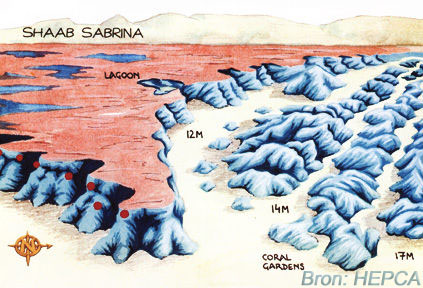 Shaab SabrinaAlias Shaab Sabena, FufuleyaMoeilijkheidsgraad: 1 

Stroming: 1Reistijd: 60-90 minutenShaab SabrinaAlias Shaab Sabena, FufuleyaMoeilijkheidsgraad: 1 

Stroming: 1Reistijd: 60-90 minutenShaab SabrinaAlias Shaab Sabena, FufuleyaMoeilijkheidsgraad: 1 

Stroming: 1Reistijd: 60-90 minutenShaab SabrinaAlias Shaab Sabena, FufuleyaMoeilijkheidsgraad: 1 

Stroming: 1Reistijd: 60-90 minutenShaab SabrinaAlias Shaab Sabena, FufuleyaMoeilijkheidsgraad: 1 

Stroming: 1Reistijd: 60-90 minutenShaab SabrinaAlias Shaab Sabena, FufuleyaMoeilijkheidsgraad: 1 

Stroming: 1Reistijd: 60-90 minutenShaab SabrinaAlias Shaab Sabena, FufuleyaMoeilijkheidsgraad: 1 

Stroming: 1Reistijd: 60-90 minutenShaab SabrinaAlias Shaab Sabena, FufuleyaMoeilijkheidsgraad: 1 

Stroming: 1Reistijd: 60-90 minutenShaab SabrinaAlias Shaab Sabena, FufuleyaMoeilijkheidsgraad: 1 

Stroming: 1Reistijd: 60-90 minutenShaab SabrinaAlias Shaab Sabena, FufuleyaMoeilijkheidsgraad: 1 

Stroming: 1Reistijd: 60-90 minutenShaab SabrinaAlias Shaab Sabena, FufuleyaMoeilijkheidsgraad: 1 

Stroming: 1Reistijd: 60-90 minutenShaab SabrinaAlias Shaab Sabena, FufuleyaMoeilijkheidsgraad: 1 

Stroming: 1Reistijd: 60-90 minutenEen rustige duikplaats waar meestal driftduiken worden gedaan. De zuidkant van het rif is nagenoeg volledig afgestorven, maar aan de noordzijde bevindt zich een aantrekkelijk koraaltuin. In noorwestelijke richting strekt zich een duikplaats uit bestaande uit een afwisseling van koraalformaties en zandvlakte.Duikplan: Begin de duik ongeveer 200-300 meter vanaf de oostelijke hoek. Onderweg passeer je een mooie tuin van hartkoralen en een lagune op een diepte van 2-3 meter.Fauna & Flora: Mooie koraaltuin, kogelvissen, schildpadden, vlindervisjes, doktersvissen, papegaaivissen en in de lagune, fluitvissen, reuzemossels en zeeëgels, tesamen met een oase aan vuurkoralen.Een rustige duikplaats waar meestal driftduiken worden gedaan. De zuidkant van het rif is nagenoeg volledig afgestorven, maar aan de noordzijde bevindt zich een aantrekkelijk koraaltuin. In noorwestelijke richting strekt zich een duikplaats uit bestaande uit een afwisseling van koraalformaties en zandvlakte.Duikplan: Begin de duik ongeveer 200-300 meter vanaf de oostelijke hoek. Onderweg passeer je een mooie tuin van hartkoralen en een lagune op een diepte van 2-3 meter.Fauna & Flora: Mooie koraaltuin, kogelvissen, schildpadden, vlindervisjes, doktersvissen, papegaaivissen en in de lagune, fluitvissen, reuzemossels en zeeëgels, tesamen met een oase aan vuurkoralen.Een rustige duikplaats waar meestal driftduiken worden gedaan. De zuidkant van het rif is nagenoeg volledig afgestorven, maar aan de noordzijde bevindt zich een aantrekkelijk koraaltuin. In noorwestelijke richting strekt zich een duikplaats uit bestaande uit een afwisseling van koraalformaties en zandvlakte.Duikplan: Begin de duik ongeveer 200-300 meter vanaf de oostelijke hoek. Onderweg passeer je een mooie tuin van hartkoralen en een lagune op een diepte van 2-3 meter.Fauna & Flora: Mooie koraaltuin, kogelvissen, schildpadden, vlindervisjes, doktersvissen, papegaaivissen en in de lagune, fluitvissen, reuzemossels en zeeëgels, tesamen met een oase aan vuurkoralen.Een rustige duikplaats waar meestal driftduiken worden gedaan. De zuidkant van het rif is nagenoeg volledig afgestorven, maar aan de noordzijde bevindt zich een aantrekkelijk koraaltuin. In noorwestelijke richting strekt zich een duikplaats uit bestaande uit een afwisseling van koraalformaties en zandvlakte.Duikplan: Begin de duik ongeveer 200-300 meter vanaf de oostelijke hoek. Onderweg passeer je een mooie tuin van hartkoralen en een lagune op een diepte van 2-3 meter.Fauna & Flora: Mooie koraaltuin, kogelvissen, schildpadden, vlindervisjes, doktersvissen, papegaaivissen en in de lagune, fluitvissen, reuzemossels en zeeëgels, tesamen met een oase aan vuurkoralen.Een rustige duikplaats waar meestal driftduiken worden gedaan. De zuidkant van het rif is nagenoeg volledig afgestorven, maar aan de noordzijde bevindt zich een aantrekkelijk koraaltuin. In noorwestelijke richting strekt zich een duikplaats uit bestaande uit een afwisseling van koraalformaties en zandvlakte.Duikplan: Begin de duik ongeveer 200-300 meter vanaf de oostelijke hoek. Onderweg passeer je een mooie tuin van hartkoralen en een lagune op een diepte van 2-3 meter.Fauna & Flora: Mooie koraaltuin, kogelvissen, schildpadden, vlindervisjes, doktersvissen, papegaaivissen en in de lagune, fluitvissen, reuzemossels en zeeëgels, tesamen met een oase aan vuurkoralen.Een rustige duikplaats waar meestal driftduiken worden gedaan. De zuidkant van het rif is nagenoeg volledig afgestorven, maar aan de noordzijde bevindt zich een aantrekkelijk koraaltuin. In noorwestelijke richting strekt zich een duikplaats uit bestaande uit een afwisseling van koraalformaties en zandvlakte.Duikplan: Begin de duik ongeveer 200-300 meter vanaf de oostelijke hoek. Onderweg passeer je een mooie tuin van hartkoralen en een lagune op een diepte van 2-3 meter.Fauna & Flora: Mooie koraaltuin, kogelvissen, schildpadden, vlindervisjes, doktersvissen, papegaaivissen en in de lagune, fluitvissen, reuzemossels en zeeëgels, tesamen met een oase aan vuurkoralen.Een rustige duikplaats waar meestal driftduiken worden gedaan. De zuidkant van het rif is nagenoeg volledig afgestorven, maar aan de noordzijde bevindt zich een aantrekkelijk koraaltuin. In noorwestelijke richting strekt zich een duikplaats uit bestaande uit een afwisseling van koraalformaties en zandvlakte.Duikplan: Begin de duik ongeveer 200-300 meter vanaf de oostelijke hoek. Onderweg passeer je een mooie tuin van hartkoralen en een lagune op een diepte van 2-3 meter.Fauna & Flora: Mooie koraaltuin, kogelvissen, schildpadden, vlindervisjes, doktersvissen, papegaaivissen en in de lagune, fluitvissen, reuzemossels en zeeëgels, tesamen met een oase aan vuurkoralen.Een rustige duikplaats waar meestal driftduiken worden gedaan. De zuidkant van het rif is nagenoeg volledig afgestorven, maar aan de noordzijde bevindt zich een aantrekkelijk koraaltuin. In noorwestelijke richting strekt zich een duikplaats uit bestaande uit een afwisseling van koraalformaties en zandvlakte.Duikplan: Begin de duik ongeveer 200-300 meter vanaf de oostelijke hoek. Onderweg passeer je een mooie tuin van hartkoralen en een lagune op een diepte van 2-3 meter.Fauna & Flora: Mooie koraaltuin, kogelvissen, schildpadden, vlindervisjes, doktersvissen, papegaaivissen en in de lagune, fluitvissen, reuzemossels en zeeëgels, tesamen met een oase aan vuurkoralen.Een rustige duikplaats waar meestal driftduiken worden gedaan. De zuidkant van het rif is nagenoeg volledig afgestorven, maar aan de noordzijde bevindt zich een aantrekkelijk koraaltuin. In noorwestelijke richting strekt zich een duikplaats uit bestaande uit een afwisseling van koraalformaties en zandvlakte.Duikplan: Begin de duik ongeveer 200-300 meter vanaf de oostelijke hoek. Onderweg passeer je een mooie tuin van hartkoralen en een lagune op een diepte van 2-3 meter.Fauna & Flora: Mooie koraaltuin, kogelvissen, schildpadden, vlindervisjes, doktersvissen, papegaaivissen en in de lagune, fluitvissen, reuzemossels en zeeëgels, tesamen met een oase aan vuurkoralen.Een rustige duikplaats waar meestal driftduiken worden gedaan. De zuidkant van het rif is nagenoeg volledig afgestorven, maar aan de noordzijde bevindt zich een aantrekkelijk koraaltuin. In noorwestelijke richting strekt zich een duikplaats uit bestaande uit een afwisseling van koraalformaties en zandvlakte.Duikplan: Begin de duik ongeveer 200-300 meter vanaf de oostelijke hoek. Onderweg passeer je een mooie tuin van hartkoralen en een lagune op een diepte van 2-3 meter.Fauna & Flora: Mooie koraaltuin, kogelvissen, schildpadden, vlindervisjes, doktersvissen, papegaaivissen en in de lagune, fluitvissen, reuzemossels en zeeëgels, tesamen met een oase aan vuurkoralen.Een rustige duikplaats waar meestal driftduiken worden gedaan. De zuidkant van het rif is nagenoeg volledig afgestorven, maar aan de noordzijde bevindt zich een aantrekkelijk koraaltuin. In noorwestelijke richting strekt zich een duikplaats uit bestaande uit een afwisseling van koraalformaties en zandvlakte.Duikplan: Begin de duik ongeveer 200-300 meter vanaf de oostelijke hoek. Onderweg passeer je een mooie tuin van hartkoralen en een lagune op een diepte van 2-3 meter.Fauna & Flora: Mooie koraaltuin, kogelvissen, schildpadden, vlindervisjes, doktersvissen, papegaaivissen en in de lagune, fluitvissen, reuzemossels en zeeëgels, tesamen met een oase aan vuurkoralen.Een rustige duikplaats waar meestal driftduiken worden gedaan. De zuidkant van het rif is nagenoeg volledig afgestorven, maar aan de noordzijde bevindt zich een aantrekkelijk koraaltuin. In noorwestelijke richting strekt zich een duikplaats uit bestaande uit een afwisseling van koraalformaties en zandvlakte.Duikplan: Begin de duik ongeveer 200-300 meter vanaf de oostelijke hoek. Onderweg passeer je een mooie tuin van hartkoralen en een lagune op een diepte van 2-3 meter.Fauna & Flora: Mooie koraaltuin, kogelvissen, schildpadden, vlindervisjes, doktersvissen, papegaaivissen en in de lagune, fluitvissen, reuzemossels en zeeëgels, tesamen met een oase aan vuurkoralen.Een rustige duikplaats waar meestal driftduiken worden gedaan. De zuidkant van het rif is nagenoeg volledig afgestorven, maar aan de noordzijde bevindt zich een aantrekkelijk koraaltuin. In noorwestelijke richting strekt zich een duikplaats uit bestaande uit een afwisseling van koraalformaties en zandvlakte.Duikplan: Begin de duik ongeveer 200-300 meter vanaf de oostelijke hoek. Onderweg passeer je een mooie tuin van hartkoralen en een lagune op een diepte van 2-3 meter.Fauna & Flora: Mooie koraaltuin, kogelvissen, schildpadden, vlindervisjes, doktersvissen, papegaaivissen en in de lagune, fluitvissen, reuzemossels en zeeëgels, tesamen met een oase aan vuurkoralen.Een rustige duikplaats waar meestal driftduiken worden gedaan. De zuidkant van het rif is nagenoeg volledig afgestorven, maar aan de noordzijde bevindt zich een aantrekkelijk koraaltuin. In noorwestelijke richting strekt zich een duikplaats uit bestaande uit een afwisseling van koraalformaties en zandvlakte.Duikplan: Begin de duik ongeveer 200-300 meter vanaf de oostelijke hoek. Onderweg passeer je een mooie tuin van hartkoralen en een lagune op een diepte van 2-3 meter.Fauna & Flora: Mooie koraaltuin, kogelvissen, schildpadden, vlindervisjes, doktersvissen, papegaaivissen en in de lagune, fluitvissen, reuzemossels en zeeëgels, tesamen met een oase aan vuurkoralen.Een rustige duikplaats waar meestal driftduiken worden gedaan. De zuidkant van het rif is nagenoeg volledig afgestorven, maar aan de noordzijde bevindt zich een aantrekkelijk koraaltuin. In noorwestelijke richting strekt zich een duikplaats uit bestaande uit een afwisseling van koraalformaties en zandvlakte.Duikplan: Begin de duik ongeveer 200-300 meter vanaf de oostelijke hoek. Onderweg passeer je een mooie tuin van hartkoralen en een lagune op een diepte van 2-3 meter.Fauna & Flora: Mooie koraaltuin, kogelvissen, schildpadden, vlindervisjes, doktersvissen, papegaaivissen en in de lagune, fluitvissen, reuzemossels en zeeëgels, tesamen met een oase aan vuurkoralen.Een rustige duikplaats waar meestal driftduiken worden gedaan. De zuidkant van het rif is nagenoeg volledig afgestorven, maar aan de noordzijde bevindt zich een aantrekkelijk koraaltuin. In noorwestelijke richting strekt zich een duikplaats uit bestaande uit een afwisseling van koraalformaties en zandvlakte.Duikplan: Begin de duik ongeveer 200-300 meter vanaf de oostelijke hoek. Onderweg passeer je een mooie tuin van hartkoralen en een lagune op een diepte van 2-3 meter.Fauna & Flora: Mooie koraaltuin, kogelvissen, schildpadden, vlindervisjes, doktersvissen, papegaaivissen en in de lagune, fluitvissen, reuzemossels en zeeëgels, tesamen met een oase aan vuurkoralen.Een rustige duikplaats waar meestal driftduiken worden gedaan. De zuidkant van het rif is nagenoeg volledig afgestorven, maar aan de noordzijde bevindt zich een aantrekkelijk koraaltuin. In noorwestelijke richting strekt zich een duikplaats uit bestaande uit een afwisseling van koraalformaties en zandvlakte.Duikplan: Begin de duik ongeveer 200-300 meter vanaf de oostelijke hoek. Onderweg passeer je een mooie tuin van hartkoralen en een lagune op een diepte van 2-3 meter.Fauna & Flora: Mooie koraaltuin, kogelvissen, schildpadden, vlindervisjes, doktersvissen, papegaaivissen en in de lagune, fluitvissen, reuzemossels en zeeëgels, tesamen met een oase aan vuurkoralen.Een rustige duikplaats waar meestal driftduiken worden gedaan. De zuidkant van het rif is nagenoeg volledig afgestorven, maar aan de noordzijde bevindt zich een aantrekkelijk koraaltuin. In noorwestelijke richting strekt zich een duikplaats uit bestaande uit een afwisseling van koraalformaties en zandvlakte.Duikplan: Begin de duik ongeveer 200-300 meter vanaf de oostelijke hoek. Onderweg passeer je een mooie tuin van hartkoralen en een lagune op een diepte van 2-3 meter.Fauna & Flora: Mooie koraaltuin, kogelvissen, schildpadden, vlindervisjes, doktersvissen, papegaaivissen en in de lagune, fluitvissen, reuzemossels en zeeëgels, tesamen met een oase aan vuurkoralen.Een rustige duikplaats waar meestal driftduiken worden gedaan. De zuidkant van het rif is nagenoeg volledig afgestorven, maar aan de noordzijde bevindt zich een aantrekkelijk koraaltuin. In noorwestelijke richting strekt zich een duikplaats uit bestaande uit een afwisseling van koraalformaties en zandvlakte.Duikplan: Begin de duik ongeveer 200-300 meter vanaf de oostelijke hoek. Onderweg passeer je een mooie tuin van hartkoralen en een lagune op een diepte van 2-3 meter.Fauna & Flora: Mooie koraaltuin, kogelvissen, schildpadden, vlindervisjes, doktersvissen, papegaaivissen en in de lagune, fluitvissen, reuzemossels en zeeëgels, tesamen met een oase aan vuurkoralen.Een rustige duikplaats waar meestal driftduiken worden gedaan. De zuidkant van het rif is nagenoeg volledig afgestorven, maar aan de noordzijde bevindt zich een aantrekkelijk koraaltuin. In noorwestelijke richting strekt zich een duikplaats uit bestaande uit een afwisseling van koraalformaties en zandvlakte.Duikplan: Begin de duik ongeveer 200-300 meter vanaf de oostelijke hoek. Onderweg passeer je een mooie tuin van hartkoralen en een lagune op een diepte van 2-3 meter.Fauna & Flora: Mooie koraaltuin, kogelvissen, schildpadden, vlindervisjes, doktersvissen, papegaaivissen en in de lagune, fluitvissen, reuzemossels en zeeëgels, tesamen met een oase aan vuurkoralen.Een rustige duikplaats waar meestal driftduiken worden gedaan. De zuidkant van het rif is nagenoeg volledig afgestorven, maar aan de noordzijde bevindt zich een aantrekkelijk koraaltuin. In noorwestelijke richting strekt zich een duikplaats uit bestaande uit een afwisseling van koraalformaties en zandvlakte.Duikplan: Begin de duik ongeveer 200-300 meter vanaf de oostelijke hoek. Onderweg passeer je een mooie tuin van hartkoralen en een lagune op een diepte van 2-3 meter.Fauna & Flora: Mooie koraaltuin, kogelvissen, schildpadden, vlindervisjes, doktersvissen, papegaaivissen en in de lagune, fluitvissen, reuzemossels en zeeëgels, tesamen met een oase aan vuurkoralen.Een rustige duikplaats waar meestal driftduiken worden gedaan. De zuidkant van het rif is nagenoeg volledig afgestorven, maar aan de noordzijde bevindt zich een aantrekkelijk koraaltuin. In noorwestelijke richting strekt zich een duikplaats uit bestaande uit een afwisseling van koraalformaties en zandvlakte.Duikplan: Begin de duik ongeveer 200-300 meter vanaf de oostelijke hoek. Onderweg passeer je een mooie tuin van hartkoralen en een lagune op een diepte van 2-3 meter.Fauna & Flora: Mooie koraaltuin, kogelvissen, schildpadden, vlindervisjes, doktersvissen, papegaaivissen en in de lagune, fluitvissen, reuzemossels en zeeëgels, tesamen met een oase aan vuurkoralen.Een rustige duikplaats waar meestal driftduiken worden gedaan. De zuidkant van het rif is nagenoeg volledig afgestorven, maar aan de noordzijde bevindt zich een aantrekkelijk koraaltuin. In noorwestelijke richting strekt zich een duikplaats uit bestaande uit een afwisseling van koraalformaties en zandvlakte.Duikplan: Begin de duik ongeveer 200-300 meter vanaf de oostelijke hoek. Onderweg passeer je een mooie tuin van hartkoralen en een lagune op een diepte van 2-3 meter.Fauna & Flora: Mooie koraaltuin, kogelvissen, schildpadden, vlindervisjes, doktersvissen, papegaaivissen en in de lagune, fluitvissen, reuzemossels en zeeëgels, tesamen met een oase aan vuurkoralen.Een rustige duikplaats waar meestal driftduiken worden gedaan. De zuidkant van het rif is nagenoeg volledig afgestorven, maar aan de noordzijde bevindt zich een aantrekkelijk koraaltuin. In noorwestelijke richting strekt zich een duikplaats uit bestaande uit een afwisseling van koraalformaties en zandvlakte.Duikplan: Begin de duik ongeveer 200-300 meter vanaf de oostelijke hoek. Onderweg passeer je een mooie tuin van hartkoralen en een lagune op een diepte van 2-3 meter.Fauna & Flora: Mooie koraaltuin, kogelvissen, schildpadden, vlindervisjes, doktersvissen, papegaaivissen en in de lagune, fluitvissen, reuzemossels en zeeëgels, tesamen met een oase aan vuurkoralen.Een rustige duikplaats waar meestal driftduiken worden gedaan. De zuidkant van het rif is nagenoeg volledig afgestorven, maar aan de noordzijde bevindt zich een aantrekkelijk koraaltuin. In noorwestelijke richting strekt zich een duikplaats uit bestaande uit een afwisseling van koraalformaties en zandvlakte.Duikplan: Begin de duik ongeveer 200-300 meter vanaf de oostelijke hoek. Onderweg passeer je een mooie tuin van hartkoralen en een lagune op een diepte van 2-3 meter.Fauna & Flora: Mooie koraaltuin, kogelvissen, schildpadden, vlindervisjes, doktersvissen, papegaaivissen en in de lagune, fluitvissen, reuzemossels en zeeëgels, tesamen met een oase aan vuurkoralen.Een rustige duikplaats waar meestal driftduiken worden gedaan. De zuidkant van het rif is nagenoeg volledig afgestorven, maar aan de noordzijde bevindt zich een aantrekkelijk koraaltuin. In noorwestelijke richting strekt zich een duikplaats uit bestaande uit een afwisseling van koraalformaties en zandvlakte.Duikplan: Begin de duik ongeveer 200-300 meter vanaf de oostelijke hoek. Onderweg passeer je een mooie tuin van hartkoralen en een lagune op een diepte van 2-3 meter.Fauna & Flora: Mooie koraaltuin, kogelvissen, schildpadden, vlindervisjes, doktersvissen, papegaaivissen en in de lagune, fluitvissen, reuzemossels en zeeëgels, tesamen met een oase aan vuurkoralen.Een rustige duikplaats waar meestal driftduiken worden gedaan. De zuidkant van het rif is nagenoeg volledig afgestorven, maar aan de noordzijde bevindt zich een aantrekkelijk koraaltuin. In noorwestelijke richting strekt zich een duikplaats uit bestaande uit een afwisseling van koraalformaties en zandvlakte.Duikplan: Begin de duik ongeveer 200-300 meter vanaf de oostelijke hoek. Onderweg passeer je een mooie tuin van hartkoralen en een lagune op een diepte van 2-3 meter.Fauna & Flora: Mooie koraaltuin, kogelvissen, schildpadden, vlindervisjes, doktersvissen, papegaaivissen en in de lagune, fluitvissen, reuzemossels en zeeëgels, tesamen met een oase aan vuurkoralen.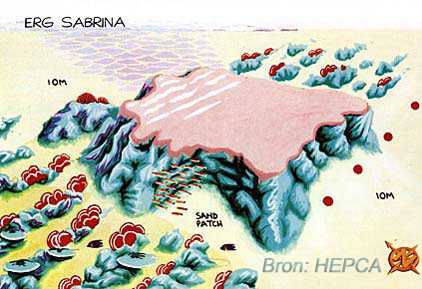 Erg SabrinaAlias Erg SabenaMoeilijkheidsgraad: 1 

Stroming: 1Reistijd: 60-90 minutenErg SabrinaAlias Erg SabenaMoeilijkheidsgraad: 1 

Stroming: 1Reistijd: 60-90 minutenErg SabrinaAlias Erg SabenaMoeilijkheidsgraad: 1 

Stroming: 1Reistijd: 60-90 minutenErg SabrinaAlias Erg SabenaMoeilijkheidsgraad: 1 

Stroming: 1Reistijd: 60-90 minutenErg SabrinaAlias Erg SabenaMoeilijkheidsgraad: 1 

Stroming: 1Reistijd: 60-90 minutenErg SabrinaAlias Erg SabenaMoeilijkheidsgraad: 1 

Stroming: 1Reistijd: 60-90 minutenErg SabrinaAlias Erg SabenaMoeilijkheidsgraad: 1 

Stroming: 1Reistijd: 60-90 minutenErg SabrinaAlias Erg SabenaMoeilijkheidsgraad: 1 

Stroming: 1Reistijd: 60-90 minutenErg SabrinaAlias Erg SabenaMoeilijkheidsgraad: 1 

Stroming: 1Reistijd: 60-90 minutenErg SabrinaAlias Erg SabenaMoeilijkheidsgraad: 1 

Stroming: 1Reistijd: 60-90 minutenErg SabrinaAlias Erg SabenaMoeilijkheidsgraad: 1 

Stroming: 1Reistijd: 60-90 minutenErg SabrinaAlias Erg SabenaMoeilijkheidsgraad: 1 

Stroming: 1Reistijd: 60-90 minutenErg SabrinaAlias Erg SabenaMoeilijkheidsgraad: 1 

Stroming: 1Reistijd: 60-90 minutenOp 150 meter van Shaab Sabrina, bevindt zich een geisoleert rif in het midden van de straat van Giftun. Deze duikplaats, Erg Sabrina, begint op een diepte van 10 tot 12 meter eindigt vlak onder het wateroppervlak. Duikplan: Bezoek de noordelijke erg en de vuurkoraaltuin aan de westzijde. Daar houden zich veel zeebaarzen op.Fauna & Flora: Schildpadden, grote kogelvissen, zeebaars, keizersvissen, naaktslakjes, langousten en een grote hoeveelheid aan rifvissen.Op 150 meter van Shaab Sabrina, bevindt zich een geisoleert rif in het midden van de straat van Giftun. Deze duikplaats, Erg Sabrina, begint op een diepte van 10 tot 12 meter eindigt vlak onder het wateroppervlak. Duikplan: Bezoek de noordelijke erg en de vuurkoraaltuin aan de westzijde. Daar houden zich veel zeebaarzen op.Fauna & Flora: Schildpadden, grote kogelvissen, zeebaars, keizersvissen, naaktslakjes, langousten en een grote hoeveelheid aan rifvissen.Op 150 meter van Shaab Sabrina, bevindt zich een geisoleert rif in het midden van de straat van Giftun. Deze duikplaats, Erg Sabrina, begint op een diepte van 10 tot 12 meter eindigt vlak onder het wateroppervlak. Duikplan: Bezoek de noordelijke erg en de vuurkoraaltuin aan de westzijde. Daar houden zich veel zeebaarzen op.Fauna & Flora: Schildpadden, grote kogelvissen, zeebaars, keizersvissen, naaktslakjes, langousten en een grote hoeveelheid aan rifvissen.Op 150 meter van Shaab Sabrina, bevindt zich een geisoleert rif in het midden van de straat van Giftun. Deze duikplaats, Erg Sabrina, begint op een diepte van 10 tot 12 meter eindigt vlak onder het wateroppervlak. Duikplan: Bezoek de noordelijke erg en de vuurkoraaltuin aan de westzijde. Daar houden zich veel zeebaarzen op.Fauna & Flora: Schildpadden, grote kogelvissen, zeebaars, keizersvissen, naaktslakjes, langousten en een grote hoeveelheid aan rifvissen.Op 150 meter van Shaab Sabrina, bevindt zich een geisoleert rif in het midden van de straat van Giftun. Deze duikplaats, Erg Sabrina, begint op een diepte van 10 tot 12 meter eindigt vlak onder het wateroppervlak. Duikplan: Bezoek de noordelijke erg en de vuurkoraaltuin aan de westzijde. Daar houden zich veel zeebaarzen op.Fauna & Flora: Schildpadden, grote kogelvissen, zeebaars, keizersvissen, naaktslakjes, langousten en een grote hoeveelheid aan rifvissen.Op 150 meter van Shaab Sabrina, bevindt zich een geisoleert rif in het midden van de straat van Giftun. Deze duikplaats, Erg Sabrina, begint op een diepte van 10 tot 12 meter eindigt vlak onder het wateroppervlak. Duikplan: Bezoek de noordelijke erg en de vuurkoraaltuin aan de westzijde. Daar houden zich veel zeebaarzen op.Fauna & Flora: Schildpadden, grote kogelvissen, zeebaars, keizersvissen, naaktslakjes, langousten en een grote hoeveelheid aan rifvissen.Op 150 meter van Shaab Sabrina, bevindt zich een geisoleert rif in het midden van de straat van Giftun. Deze duikplaats, Erg Sabrina, begint op een diepte van 10 tot 12 meter eindigt vlak onder het wateroppervlak. Duikplan: Bezoek de noordelijke erg en de vuurkoraaltuin aan de westzijde. Daar houden zich veel zeebaarzen op.Fauna & Flora: Schildpadden, grote kogelvissen, zeebaars, keizersvissen, naaktslakjes, langousten en een grote hoeveelheid aan rifvissen.Op 150 meter van Shaab Sabrina, bevindt zich een geisoleert rif in het midden van de straat van Giftun. Deze duikplaats, Erg Sabrina, begint op een diepte van 10 tot 12 meter eindigt vlak onder het wateroppervlak. Duikplan: Bezoek de noordelijke erg en de vuurkoraaltuin aan de westzijde. Daar houden zich veel zeebaarzen op.Fauna & Flora: Schildpadden, grote kogelvissen, zeebaars, keizersvissen, naaktslakjes, langousten en een grote hoeveelheid aan rifvissen.Op 150 meter van Shaab Sabrina, bevindt zich een geisoleert rif in het midden van de straat van Giftun. Deze duikplaats, Erg Sabrina, begint op een diepte van 10 tot 12 meter eindigt vlak onder het wateroppervlak. Duikplan: Bezoek de noordelijke erg en de vuurkoraaltuin aan de westzijde. Daar houden zich veel zeebaarzen op.Fauna & Flora: Schildpadden, grote kogelvissen, zeebaars, keizersvissen, naaktslakjes, langousten en een grote hoeveelheid aan rifvissen.Op 150 meter van Shaab Sabrina, bevindt zich een geisoleert rif in het midden van de straat van Giftun. Deze duikplaats, Erg Sabrina, begint op een diepte van 10 tot 12 meter eindigt vlak onder het wateroppervlak. Duikplan: Bezoek de noordelijke erg en de vuurkoraaltuin aan de westzijde. Daar houden zich veel zeebaarzen op.Fauna & Flora: Schildpadden, grote kogelvissen, zeebaars, keizersvissen, naaktslakjes, langousten en een grote hoeveelheid aan rifvissen.Op 150 meter van Shaab Sabrina, bevindt zich een geisoleert rif in het midden van de straat van Giftun. Deze duikplaats, Erg Sabrina, begint op een diepte van 10 tot 12 meter eindigt vlak onder het wateroppervlak. Duikplan: Bezoek de noordelijke erg en de vuurkoraaltuin aan de westzijde. Daar houden zich veel zeebaarzen op.Fauna & Flora: Schildpadden, grote kogelvissen, zeebaars, keizersvissen, naaktslakjes, langousten en een grote hoeveelheid aan rifvissen.Op 150 meter van Shaab Sabrina, bevindt zich een geisoleert rif in het midden van de straat van Giftun. Deze duikplaats, Erg Sabrina, begint op een diepte van 10 tot 12 meter eindigt vlak onder het wateroppervlak. Duikplan: Bezoek de noordelijke erg en de vuurkoraaltuin aan de westzijde. Daar houden zich veel zeebaarzen op.Fauna & Flora: Schildpadden, grote kogelvissen, zeebaars, keizersvissen, naaktslakjes, langousten en een grote hoeveelheid aan rifvissen.Op 150 meter van Shaab Sabrina, bevindt zich een geisoleert rif in het midden van de straat van Giftun. Deze duikplaats, Erg Sabrina, begint op een diepte van 10 tot 12 meter eindigt vlak onder het wateroppervlak. Duikplan: Bezoek de noordelijke erg en de vuurkoraaltuin aan de westzijde. Daar houden zich veel zeebaarzen op.Fauna & Flora: Schildpadden, grote kogelvissen, zeebaars, keizersvissen, naaktslakjes, langousten en een grote hoeveelheid aan rifvissen.Op 150 meter van Shaab Sabrina, bevindt zich een geisoleert rif in het midden van de straat van Giftun. Deze duikplaats, Erg Sabrina, begint op een diepte van 10 tot 12 meter eindigt vlak onder het wateroppervlak. Duikplan: Bezoek de noordelijke erg en de vuurkoraaltuin aan de westzijde. Daar houden zich veel zeebaarzen op.Fauna & Flora: Schildpadden, grote kogelvissen, zeebaars, keizersvissen, naaktslakjes, langousten en een grote hoeveelheid aan rifvissen.Op 150 meter van Shaab Sabrina, bevindt zich een geisoleert rif in het midden van de straat van Giftun. Deze duikplaats, Erg Sabrina, begint op een diepte van 10 tot 12 meter eindigt vlak onder het wateroppervlak. Duikplan: Bezoek de noordelijke erg en de vuurkoraaltuin aan de westzijde. Daar houden zich veel zeebaarzen op.Fauna & Flora: Schildpadden, grote kogelvissen, zeebaars, keizersvissen, naaktslakjes, langousten en een grote hoeveelheid aan rifvissen.Op 150 meter van Shaab Sabrina, bevindt zich een geisoleert rif in het midden van de straat van Giftun. Deze duikplaats, Erg Sabrina, begint op een diepte van 10 tot 12 meter eindigt vlak onder het wateroppervlak. Duikplan: Bezoek de noordelijke erg en de vuurkoraaltuin aan de westzijde. Daar houden zich veel zeebaarzen op.Fauna & Flora: Schildpadden, grote kogelvissen, zeebaars, keizersvissen, naaktslakjes, langousten en een grote hoeveelheid aan rifvissen.Op 150 meter van Shaab Sabrina, bevindt zich een geisoleert rif in het midden van de straat van Giftun. Deze duikplaats, Erg Sabrina, begint op een diepte van 10 tot 12 meter eindigt vlak onder het wateroppervlak. Duikplan: Bezoek de noordelijke erg en de vuurkoraaltuin aan de westzijde. Daar houden zich veel zeebaarzen op.Fauna & Flora: Schildpadden, grote kogelvissen, zeebaars, keizersvissen, naaktslakjes, langousten en een grote hoeveelheid aan rifvissen.Op 150 meter van Shaab Sabrina, bevindt zich een geisoleert rif in het midden van de straat van Giftun. Deze duikplaats, Erg Sabrina, begint op een diepte van 10 tot 12 meter eindigt vlak onder het wateroppervlak. Duikplan: Bezoek de noordelijke erg en de vuurkoraaltuin aan de westzijde. Daar houden zich veel zeebaarzen op.Fauna & Flora: Schildpadden, grote kogelvissen, zeebaars, keizersvissen, naaktslakjes, langousten en een grote hoeveelheid aan rifvissen.Op 150 meter van Shaab Sabrina, bevindt zich een geisoleert rif in het midden van de straat van Giftun. Deze duikplaats, Erg Sabrina, begint op een diepte van 10 tot 12 meter eindigt vlak onder het wateroppervlak. Duikplan: Bezoek de noordelijke erg en de vuurkoraaltuin aan de westzijde. Daar houden zich veel zeebaarzen op.Fauna & Flora: Schildpadden, grote kogelvissen, zeebaars, keizersvissen, naaktslakjes, langousten en een grote hoeveelheid aan rifvissen.Op 150 meter van Shaab Sabrina, bevindt zich een geisoleert rif in het midden van de straat van Giftun. Deze duikplaats, Erg Sabrina, begint op een diepte van 10 tot 12 meter eindigt vlak onder het wateroppervlak. Duikplan: Bezoek de noordelijke erg en de vuurkoraaltuin aan de westzijde. Daar houden zich veel zeebaarzen op.Fauna & Flora: Schildpadden, grote kogelvissen, zeebaars, keizersvissen, naaktslakjes, langousten en een grote hoeveelheid aan rifvissen.Op 150 meter van Shaab Sabrina, bevindt zich een geisoleert rif in het midden van de straat van Giftun. Deze duikplaats, Erg Sabrina, begint op een diepte van 10 tot 12 meter eindigt vlak onder het wateroppervlak. Duikplan: Bezoek de noordelijke erg en de vuurkoraaltuin aan de westzijde. Daar houden zich veel zeebaarzen op.Fauna & Flora: Schildpadden, grote kogelvissen, zeebaars, keizersvissen, naaktslakjes, langousten en een grote hoeveelheid aan rifvissen.Op 150 meter van Shaab Sabrina, bevindt zich een geisoleert rif in het midden van de straat van Giftun. Deze duikplaats, Erg Sabrina, begint op een diepte van 10 tot 12 meter eindigt vlak onder het wateroppervlak. Duikplan: Bezoek de noordelijke erg en de vuurkoraaltuin aan de westzijde. Daar houden zich veel zeebaarzen op.Fauna & Flora: Schildpadden, grote kogelvissen, zeebaars, keizersvissen, naaktslakjes, langousten en een grote hoeveelheid aan rifvissen.Op 150 meter van Shaab Sabrina, bevindt zich een geisoleert rif in het midden van de straat van Giftun. Deze duikplaats, Erg Sabrina, begint op een diepte van 10 tot 12 meter eindigt vlak onder het wateroppervlak. Duikplan: Bezoek de noordelijke erg en de vuurkoraaltuin aan de westzijde. Daar houden zich veel zeebaarzen op.Fauna & Flora: Schildpadden, grote kogelvissen, zeebaars, keizersvissen, naaktslakjes, langousten en een grote hoeveelheid aan rifvissen.Op 150 meter van Shaab Sabrina, bevindt zich een geisoleert rif in het midden van de straat van Giftun. Deze duikplaats, Erg Sabrina, begint op een diepte van 10 tot 12 meter eindigt vlak onder het wateroppervlak. Duikplan: Bezoek de noordelijke erg en de vuurkoraaltuin aan de westzijde. Daar houden zich veel zeebaarzen op.Fauna & Flora: Schildpadden, grote kogelvissen, zeebaars, keizersvissen, naaktslakjes, langousten en een grote hoeveelheid aan rifvissen.Op 150 meter van Shaab Sabrina, bevindt zich een geisoleert rif in het midden van de straat van Giftun. Deze duikplaats, Erg Sabrina, begint op een diepte van 10 tot 12 meter eindigt vlak onder het wateroppervlak. Duikplan: Bezoek de noordelijke erg en de vuurkoraaltuin aan de westzijde. Daar houden zich veel zeebaarzen op.Fauna & Flora: Schildpadden, grote kogelvissen, zeebaars, keizersvissen, naaktslakjes, langousten en een grote hoeveelheid aan rifvissen.Op 150 meter van Shaab Sabrina, bevindt zich een geisoleert rif in het midden van de straat van Giftun. Deze duikplaats, Erg Sabrina, begint op een diepte van 10 tot 12 meter eindigt vlak onder het wateroppervlak. Duikplan: Bezoek de noordelijke erg en de vuurkoraaltuin aan de westzijde. Daar houden zich veel zeebaarzen op.Fauna & Flora: Schildpadden, grote kogelvissen, zeebaars, keizersvissen, naaktslakjes, langousten en een grote hoeveelheid aan rifvissen.Op 150 meter van Shaab Sabrina, bevindt zich een geisoleert rif in het midden van de straat van Giftun. Deze duikplaats, Erg Sabrina, begint op een diepte van 10 tot 12 meter eindigt vlak onder het wateroppervlak. Duikplan: Bezoek de noordelijke erg en de vuurkoraaltuin aan de westzijde. Daar houden zich veel zeebaarzen op.Fauna & Flora: Schildpadden, grote kogelvissen, zeebaars, keizersvissen, naaktslakjes, langousten en een grote hoeveelheid aan rifvissen.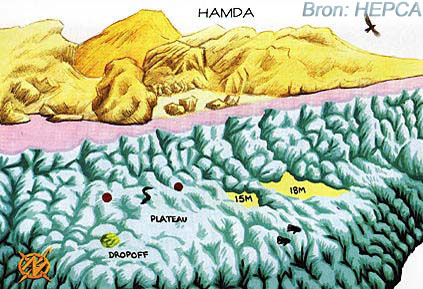 HamdaAlias Stone BeachMoeilijkheidsgraad: 1 

Stroming: 1Reistijd: 60-90 minutenHamdaAlias Stone BeachMoeilijkheidsgraad: 1 

Stroming: 1Reistijd: 60-90 minutenHamdaAlias Stone BeachMoeilijkheidsgraad: 1 

Stroming: 1Reistijd: 60-90 minutenHamdaAlias Stone BeachMoeilijkheidsgraad: 1 

Stroming: 1Reistijd: 60-90 minutenHamdaAlias Stone BeachMoeilijkheidsgraad: 1 

Stroming: 1Reistijd: 60-90 minutenHamdaAlias Stone BeachMoeilijkheidsgraad: 1 

Stroming: 1Reistijd: 60-90 minutenHamdaAlias Stone BeachMoeilijkheidsgraad: 1 

Stroming: 1Reistijd: 60-90 minutenHamdaAlias Stone BeachMoeilijkheidsgraad: 1 

Stroming: 1Reistijd: 60-90 minutenHamdaAlias Stone BeachMoeilijkheidsgraad: 1 

Stroming: 1Reistijd: 60-90 minutenHamdaAlias Stone BeachMoeilijkheidsgraad: 1 

Stroming: 1Reistijd: 60-90 minutenHamdaAlias Stone BeachMoeilijkheidsgraad: 1 

Stroming: 1Reistijd: 60-90 minutenHamdaAlias Stone BeachMoeilijkheidsgraad: 1 

Stroming: 1Reistijd: 60-90 minutenHamdaAlias Stone BeachMoeilijkheidsgraad: 1 

Stroming: 1Reistijd: 60-90 minutenHamdaAlias Stone BeachMoeilijkheidsgraad: 1 

Stroming: 1Reistijd: 60-90 minutenTen noordoosten van Giftun Kebir. De duikplaats bevindt zich tegenover een reeks rotsen en een wit kiezelstrand. Het bestaat uit een kleine plateau dat afzakt van 15 tot op 35 meter. Aan beide zijden wordt het plateau begrenst door de dropoff naar meer dan 50 meter.Duikplan: Kijk bij het vertrek uit naar een deels vernielde groene kraterkoraal, van daaruit zwem je noordwaarts. Onderweg zijn er op 15 en 18 meter diepte twee grote zandplekken. Niet ver daarvan begint de dropoff, het loont je moeite om even langs te rand te gaan kijken. Keer terug op een diepte van 4 meter.Fauna & Flora: Vrijzwemmend vind je hier grote scholen blauwe fusiliers, roodtandtrekkers, tonijn, snappers en doktersvissen. Op het plateau: murenen, barracuda's, schorpioenvissen ... De duikplaats staat bekend als 'poetsstation' waar de kleine poetslipvisjes de grotere dieren opwachten om hen een schoonmaakbeurt te geven, zo werden hier al meerdere keren walvishaaien waargenomen.Ten noordoosten van Giftun Kebir. De duikplaats bevindt zich tegenover een reeks rotsen en een wit kiezelstrand. Het bestaat uit een kleine plateau dat afzakt van 15 tot op 35 meter. Aan beide zijden wordt het plateau begrenst door de dropoff naar meer dan 50 meter.Duikplan: Kijk bij het vertrek uit naar een deels vernielde groene kraterkoraal, van daaruit zwem je noordwaarts. Onderweg zijn er op 15 en 18 meter diepte twee grote zandplekken. Niet ver daarvan begint de dropoff, het loont je moeite om even langs te rand te gaan kijken. Keer terug op een diepte van 4 meter.Fauna & Flora: Vrijzwemmend vind je hier grote scholen blauwe fusiliers, roodtandtrekkers, tonijn, snappers en doktersvissen. Op het plateau: murenen, barracuda's, schorpioenvissen ... De duikplaats staat bekend als 'poetsstation' waar de kleine poetslipvisjes de grotere dieren opwachten om hen een schoonmaakbeurt te geven, zo werden hier al meerdere keren walvishaaien waargenomen.Ten noordoosten van Giftun Kebir. De duikplaats bevindt zich tegenover een reeks rotsen en een wit kiezelstrand. Het bestaat uit een kleine plateau dat afzakt van 15 tot op 35 meter. Aan beide zijden wordt het plateau begrenst door de dropoff naar meer dan 50 meter.Duikplan: Kijk bij het vertrek uit naar een deels vernielde groene kraterkoraal, van daaruit zwem je noordwaarts. Onderweg zijn er op 15 en 18 meter diepte twee grote zandplekken. Niet ver daarvan begint de dropoff, het loont je moeite om even langs te rand te gaan kijken. Keer terug op een diepte van 4 meter.Fauna & Flora: Vrijzwemmend vind je hier grote scholen blauwe fusiliers, roodtandtrekkers, tonijn, snappers en doktersvissen. Op het plateau: murenen, barracuda's, schorpioenvissen ... De duikplaats staat bekend als 'poetsstation' waar de kleine poetslipvisjes de grotere dieren opwachten om hen een schoonmaakbeurt te geven, zo werden hier al meerdere keren walvishaaien waargenomen.Ten noordoosten van Giftun Kebir. De duikplaats bevindt zich tegenover een reeks rotsen en een wit kiezelstrand. Het bestaat uit een kleine plateau dat afzakt van 15 tot op 35 meter. Aan beide zijden wordt het plateau begrenst door de dropoff naar meer dan 50 meter.Duikplan: Kijk bij het vertrek uit naar een deels vernielde groene kraterkoraal, van daaruit zwem je noordwaarts. Onderweg zijn er op 15 en 18 meter diepte twee grote zandplekken. Niet ver daarvan begint de dropoff, het loont je moeite om even langs te rand te gaan kijken. Keer terug op een diepte van 4 meter.Fauna & Flora: Vrijzwemmend vind je hier grote scholen blauwe fusiliers, roodtandtrekkers, tonijn, snappers en doktersvissen. Op het plateau: murenen, barracuda's, schorpioenvissen ... De duikplaats staat bekend als 'poetsstation' waar de kleine poetslipvisjes de grotere dieren opwachten om hen een schoonmaakbeurt te geven, zo werden hier al meerdere keren walvishaaien waargenomen.Ten noordoosten van Giftun Kebir. De duikplaats bevindt zich tegenover een reeks rotsen en een wit kiezelstrand. Het bestaat uit een kleine plateau dat afzakt van 15 tot op 35 meter. Aan beide zijden wordt het plateau begrenst door de dropoff naar meer dan 50 meter.Duikplan: Kijk bij het vertrek uit naar een deels vernielde groene kraterkoraal, van daaruit zwem je noordwaarts. Onderweg zijn er op 15 en 18 meter diepte twee grote zandplekken. Niet ver daarvan begint de dropoff, het loont je moeite om even langs te rand te gaan kijken. Keer terug op een diepte van 4 meter.Fauna & Flora: Vrijzwemmend vind je hier grote scholen blauwe fusiliers, roodtandtrekkers, tonijn, snappers en doktersvissen. Op het plateau: murenen, barracuda's, schorpioenvissen ... De duikplaats staat bekend als 'poetsstation' waar de kleine poetslipvisjes de grotere dieren opwachten om hen een schoonmaakbeurt te geven, zo werden hier al meerdere keren walvishaaien waargenomen.Ten noordoosten van Giftun Kebir. De duikplaats bevindt zich tegenover een reeks rotsen en een wit kiezelstrand. Het bestaat uit een kleine plateau dat afzakt van 15 tot op 35 meter. Aan beide zijden wordt het plateau begrenst door de dropoff naar meer dan 50 meter.Duikplan: Kijk bij het vertrek uit naar een deels vernielde groene kraterkoraal, van daaruit zwem je noordwaarts. Onderweg zijn er op 15 en 18 meter diepte twee grote zandplekken. Niet ver daarvan begint de dropoff, het loont je moeite om even langs te rand te gaan kijken. Keer terug op een diepte van 4 meter.Fauna & Flora: Vrijzwemmend vind je hier grote scholen blauwe fusiliers, roodtandtrekkers, tonijn, snappers en doktersvissen. Op het plateau: murenen, barracuda's, schorpioenvissen ... De duikplaats staat bekend als 'poetsstation' waar de kleine poetslipvisjes de grotere dieren opwachten om hen een schoonmaakbeurt te geven, zo werden hier al meerdere keren walvishaaien waargenomen.Ten noordoosten van Giftun Kebir. De duikplaats bevindt zich tegenover een reeks rotsen en een wit kiezelstrand. Het bestaat uit een kleine plateau dat afzakt van 15 tot op 35 meter. Aan beide zijden wordt het plateau begrenst door de dropoff naar meer dan 50 meter.Duikplan: Kijk bij het vertrek uit naar een deels vernielde groene kraterkoraal, van daaruit zwem je noordwaarts. Onderweg zijn er op 15 en 18 meter diepte twee grote zandplekken. Niet ver daarvan begint de dropoff, het loont je moeite om even langs te rand te gaan kijken. Keer terug op een diepte van 4 meter.Fauna & Flora: Vrijzwemmend vind je hier grote scholen blauwe fusiliers, roodtandtrekkers, tonijn, snappers en doktersvissen. Op het plateau: murenen, barracuda's, schorpioenvissen ... De duikplaats staat bekend als 'poetsstation' waar de kleine poetslipvisjes de grotere dieren opwachten om hen een schoonmaakbeurt te geven, zo werden hier al meerdere keren walvishaaien waargenomen.Ten noordoosten van Giftun Kebir. De duikplaats bevindt zich tegenover een reeks rotsen en een wit kiezelstrand. Het bestaat uit een kleine plateau dat afzakt van 15 tot op 35 meter. Aan beide zijden wordt het plateau begrenst door de dropoff naar meer dan 50 meter.Duikplan: Kijk bij het vertrek uit naar een deels vernielde groene kraterkoraal, van daaruit zwem je noordwaarts. Onderweg zijn er op 15 en 18 meter diepte twee grote zandplekken. Niet ver daarvan begint de dropoff, het loont je moeite om even langs te rand te gaan kijken. Keer terug op een diepte van 4 meter.Fauna & Flora: Vrijzwemmend vind je hier grote scholen blauwe fusiliers, roodtandtrekkers, tonijn, snappers en doktersvissen. Op het plateau: murenen, barracuda's, schorpioenvissen ... De duikplaats staat bekend als 'poetsstation' waar de kleine poetslipvisjes de grotere dieren opwachten om hen een schoonmaakbeurt te geven, zo werden hier al meerdere keren walvishaaien waargenomen.Ten noordoosten van Giftun Kebir. De duikplaats bevindt zich tegenover een reeks rotsen en een wit kiezelstrand. Het bestaat uit een kleine plateau dat afzakt van 15 tot op 35 meter. Aan beide zijden wordt het plateau begrenst door de dropoff naar meer dan 50 meter.Duikplan: Kijk bij het vertrek uit naar een deels vernielde groene kraterkoraal, van daaruit zwem je noordwaarts. Onderweg zijn er op 15 en 18 meter diepte twee grote zandplekken. Niet ver daarvan begint de dropoff, het loont je moeite om even langs te rand te gaan kijken. Keer terug op een diepte van 4 meter.Fauna & Flora: Vrijzwemmend vind je hier grote scholen blauwe fusiliers, roodtandtrekkers, tonijn, snappers en doktersvissen. Op het plateau: murenen, barracuda's, schorpioenvissen ... De duikplaats staat bekend als 'poetsstation' waar de kleine poetslipvisjes de grotere dieren opwachten om hen een schoonmaakbeurt te geven, zo werden hier al meerdere keren walvishaaien waargenomen.Ten noordoosten van Giftun Kebir. De duikplaats bevindt zich tegenover een reeks rotsen en een wit kiezelstrand. Het bestaat uit een kleine plateau dat afzakt van 15 tot op 35 meter. Aan beide zijden wordt het plateau begrenst door de dropoff naar meer dan 50 meter.Duikplan: Kijk bij het vertrek uit naar een deels vernielde groene kraterkoraal, van daaruit zwem je noordwaarts. Onderweg zijn er op 15 en 18 meter diepte twee grote zandplekken. Niet ver daarvan begint de dropoff, het loont je moeite om even langs te rand te gaan kijken. Keer terug op een diepte van 4 meter.Fauna & Flora: Vrijzwemmend vind je hier grote scholen blauwe fusiliers, roodtandtrekkers, tonijn, snappers en doktersvissen. Op het plateau: murenen, barracuda's, schorpioenvissen ... De duikplaats staat bekend als 'poetsstation' waar de kleine poetslipvisjes de grotere dieren opwachten om hen een schoonmaakbeurt te geven, zo werden hier al meerdere keren walvishaaien waargenomen.Ten noordoosten van Giftun Kebir. De duikplaats bevindt zich tegenover een reeks rotsen en een wit kiezelstrand. Het bestaat uit een kleine plateau dat afzakt van 15 tot op 35 meter. Aan beide zijden wordt het plateau begrenst door de dropoff naar meer dan 50 meter.Duikplan: Kijk bij het vertrek uit naar een deels vernielde groene kraterkoraal, van daaruit zwem je noordwaarts. Onderweg zijn er op 15 en 18 meter diepte twee grote zandplekken. Niet ver daarvan begint de dropoff, het loont je moeite om even langs te rand te gaan kijken. Keer terug op een diepte van 4 meter.Fauna & Flora: Vrijzwemmend vind je hier grote scholen blauwe fusiliers, roodtandtrekkers, tonijn, snappers en doktersvissen. Op het plateau: murenen, barracuda's, schorpioenvissen ... De duikplaats staat bekend als 'poetsstation' waar de kleine poetslipvisjes de grotere dieren opwachten om hen een schoonmaakbeurt te geven, zo werden hier al meerdere keren walvishaaien waargenomen.Ten noordoosten van Giftun Kebir. De duikplaats bevindt zich tegenover een reeks rotsen en een wit kiezelstrand. Het bestaat uit een kleine plateau dat afzakt van 15 tot op 35 meter. Aan beide zijden wordt het plateau begrenst door de dropoff naar meer dan 50 meter.Duikplan: Kijk bij het vertrek uit naar een deels vernielde groene kraterkoraal, van daaruit zwem je noordwaarts. Onderweg zijn er op 15 en 18 meter diepte twee grote zandplekken. Niet ver daarvan begint de dropoff, het loont je moeite om even langs te rand te gaan kijken. Keer terug op een diepte van 4 meter.Fauna & Flora: Vrijzwemmend vind je hier grote scholen blauwe fusiliers, roodtandtrekkers, tonijn, snappers en doktersvissen. Op het plateau: murenen, barracuda's, schorpioenvissen ... De duikplaats staat bekend als 'poetsstation' waar de kleine poetslipvisjes de grotere dieren opwachten om hen een schoonmaakbeurt te geven, zo werden hier al meerdere keren walvishaaien waargenomen.Ten noordoosten van Giftun Kebir. De duikplaats bevindt zich tegenover een reeks rotsen en een wit kiezelstrand. Het bestaat uit een kleine plateau dat afzakt van 15 tot op 35 meter. Aan beide zijden wordt het plateau begrenst door de dropoff naar meer dan 50 meter.Duikplan: Kijk bij het vertrek uit naar een deels vernielde groene kraterkoraal, van daaruit zwem je noordwaarts. Onderweg zijn er op 15 en 18 meter diepte twee grote zandplekken. Niet ver daarvan begint de dropoff, het loont je moeite om even langs te rand te gaan kijken. Keer terug op een diepte van 4 meter.Fauna & Flora: Vrijzwemmend vind je hier grote scholen blauwe fusiliers, roodtandtrekkers, tonijn, snappers en doktersvissen. Op het plateau: murenen, barracuda's, schorpioenvissen ... De duikplaats staat bekend als 'poetsstation' waar de kleine poetslipvisjes de grotere dieren opwachten om hen een schoonmaakbeurt te geven, zo werden hier al meerdere keren walvishaaien waargenomen.Ten noordoosten van Giftun Kebir. De duikplaats bevindt zich tegenover een reeks rotsen en een wit kiezelstrand. Het bestaat uit een kleine plateau dat afzakt van 15 tot op 35 meter. Aan beide zijden wordt het plateau begrenst door de dropoff naar meer dan 50 meter.Duikplan: Kijk bij het vertrek uit naar een deels vernielde groene kraterkoraal, van daaruit zwem je noordwaarts. Onderweg zijn er op 15 en 18 meter diepte twee grote zandplekken. Niet ver daarvan begint de dropoff, het loont je moeite om even langs te rand te gaan kijken. Keer terug op een diepte van 4 meter.Fauna & Flora: Vrijzwemmend vind je hier grote scholen blauwe fusiliers, roodtandtrekkers, tonijn, snappers en doktersvissen. Op het plateau: murenen, barracuda's, schorpioenvissen ... De duikplaats staat bekend als 'poetsstation' waar de kleine poetslipvisjes de grotere dieren opwachten om hen een schoonmaakbeurt te geven, zo werden hier al meerdere keren walvishaaien waargenomen.Ten noordoosten van Giftun Kebir. De duikplaats bevindt zich tegenover een reeks rotsen en een wit kiezelstrand. Het bestaat uit een kleine plateau dat afzakt van 15 tot op 35 meter. Aan beide zijden wordt het plateau begrenst door de dropoff naar meer dan 50 meter.Duikplan: Kijk bij het vertrek uit naar een deels vernielde groene kraterkoraal, van daaruit zwem je noordwaarts. Onderweg zijn er op 15 en 18 meter diepte twee grote zandplekken. Niet ver daarvan begint de dropoff, het loont je moeite om even langs te rand te gaan kijken. Keer terug op een diepte van 4 meter.Fauna & Flora: Vrijzwemmend vind je hier grote scholen blauwe fusiliers, roodtandtrekkers, tonijn, snappers en doktersvissen. Op het plateau: murenen, barracuda's, schorpioenvissen ... De duikplaats staat bekend als 'poetsstation' waar de kleine poetslipvisjes de grotere dieren opwachten om hen een schoonmaakbeurt te geven, zo werden hier al meerdere keren walvishaaien waargenomen.Ten noordoosten van Giftun Kebir. De duikplaats bevindt zich tegenover een reeks rotsen en een wit kiezelstrand. Het bestaat uit een kleine plateau dat afzakt van 15 tot op 35 meter. Aan beide zijden wordt het plateau begrenst door de dropoff naar meer dan 50 meter.Duikplan: Kijk bij het vertrek uit naar een deels vernielde groene kraterkoraal, van daaruit zwem je noordwaarts. Onderweg zijn er op 15 en 18 meter diepte twee grote zandplekken. Niet ver daarvan begint de dropoff, het loont je moeite om even langs te rand te gaan kijken. Keer terug op een diepte van 4 meter.Fauna & Flora: Vrijzwemmend vind je hier grote scholen blauwe fusiliers, roodtandtrekkers, tonijn, snappers en doktersvissen. Op het plateau: murenen, barracuda's, schorpioenvissen ... De duikplaats staat bekend als 'poetsstation' waar de kleine poetslipvisjes de grotere dieren opwachten om hen een schoonmaakbeurt te geven, zo werden hier al meerdere keren walvishaaien waargenomen.Ten noordoosten van Giftun Kebir. De duikplaats bevindt zich tegenover een reeks rotsen en een wit kiezelstrand. Het bestaat uit een kleine plateau dat afzakt van 15 tot op 35 meter. Aan beide zijden wordt het plateau begrenst door de dropoff naar meer dan 50 meter.Duikplan: Kijk bij het vertrek uit naar een deels vernielde groene kraterkoraal, van daaruit zwem je noordwaarts. Onderweg zijn er op 15 en 18 meter diepte twee grote zandplekken. Niet ver daarvan begint de dropoff, het loont je moeite om even langs te rand te gaan kijken. Keer terug op een diepte van 4 meter.Fauna & Flora: Vrijzwemmend vind je hier grote scholen blauwe fusiliers, roodtandtrekkers, tonijn, snappers en doktersvissen. Op het plateau: murenen, barracuda's, schorpioenvissen ... De duikplaats staat bekend als 'poetsstation' waar de kleine poetslipvisjes de grotere dieren opwachten om hen een schoonmaakbeurt te geven, zo werden hier al meerdere keren walvishaaien waargenomen.Ten noordoosten van Giftun Kebir. De duikplaats bevindt zich tegenover een reeks rotsen en een wit kiezelstrand. Het bestaat uit een kleine plateau dat afzakt van 15 tot op 35 meter. Aan beide zijden wordt het plateau begrenst door de dropoff naar meer dan 50 meter.Duikplan: Kijk bij het vertrek uit naar een deels vernielde groene kraterkoraal, van daaruit zwem je noordwaarts. Onderweg zijn er op 15 en 18 meter diepte twee grote zandplekken. Niet ver daarvan begint de dropoff, het loont je moeite om even langs te rand te gaan kijken. Keer terug op een diepte van 4 meter.Fauna & Flora: Vrijzwemmend vind je hier grote scholen blauwe fusiliers, roodtandtrekkers, tonijn, snappers en doktersvissen. Op het plateau: murenen, barracuda's, schorpioenvissen ... De duikplaats staat bekend als 'poetsstation' waar de kleine poetslipvisjes de grotere dieren opwachten om hen een schoonmaakbeurt te geven, zo werden hier al meerdere keren walvishaaien waargenomen.Ten noordoosten van Giftun Kebir. De duikplaats bevindt zich tegenover een reeks rotsen en een wit kiezelstrand. Het bestaat uit een kleine plateau dat afzakt van 15 tot op 35 meter. Aan beide zijden wordt het plateau begrenst door de dropoff naar meer dan 50 meter.Duikplan: Kijk bij het vertrek uit naar een deels vernielde groene kraterkoraal, van daaruit zwem je noordwaarts. Onderweg zijn er op 15 en 18 meter diepte twee grote zandplekken. Niet ver daarvan begint de dropoff, het loont je moeite om even langs te rand te gaan kijken. Keer terug op een diepte van 4 meter.Fauna & Flora: Vrijzwemmend vind je hier grote scholen blauwe fusiliers, roodtandtrekkers, tonijn, snappers en doktersvissen. Op het plateau: murenen, barracuda's, schorpioenvissen ... De duikplaats staat bekend als 'poetsstation' waar de kleine poetslipvisjes de grotere dieren opwachten om hen een schoonmaakbeurt te geven, zo werden hier al meerdere keren walvishaaien waargenomen.Ten noordoosten van Giftun Kebir. De duikplaats bevindt zich tegenover een reeks rotsen en een wit kiezelstrand. Het bestaat uit een kleine plateau dat afzakt van 15 tot op 35 meter. Aan beide zijden wordt het plateau begrenst door de dropoff naar meer dan 50 meter.Duikplan: Kijk bij het vertrek uit naar een deels vernielde groene kraterkoraal, van daaruit zwem je noordwaarts. Onderweg zijn er op 15 en 18 meter diepte twee grote zandplekken. Niet ver daarvan begint de dropoff, het loont je moeite om even langs te rand te gaan kijken. Keer terug op een diepte van 4 meter.Fauna & Flora: Vrijzwemmend vind je hier grote scholen blauwe fusiliers, roodtandtrekkers, tonijn, snappers en doktersvissen. Op het plateau: murenen, barracuda's, schorpioenvissen ... De duikplaats staat bekend als 'poetsstation' waar de kleine poetslipvisjes de grotere dieren opwachten om hen een schoonmaakbeurt te geven, zo werden hier al meerdere keren walvishaaien waargenomen.Ten noordoosten van Giftun Kebir. De duikplaats bevindt zich tegenover een reeks rotsen en een wit kiezelstrand. Het bestaat uit een kleine plateau dat afzakt van 15 tot op 35 meter. Aan beide zijden wordt het plateau begrenst door de dropoff naar meer dan 50 meter.Duikplan: Kijk bij het vertrek uit naar een deels vernielde groene kraterkoraal, van daaruit zwem je noordwaarts. Onderweg zijn er op 15 en 18 meter diepte twee grote zandplekken. Niet ver daarvan begint de dropoff, het loont je moeite om even langs te rand te gaan kijken. Keer terug op een diepte van 4 meter.Fauna & Flora: Vrijzwemmend vind je hier grote scholen blauwe fusiliers, roodtandtrekkers, tonijn, snappers en doktersvissen. Op het plateau: murenen, barracuda's, schorpioenvissen ... De duikplaats staat bekend als 'poetsstation' waar de kleine poetslipvisjes de grotere dieren opwachten om hen een schoonmaakbeurt te geven, zo werden hier al meerdere keren walvishaaien waargenomen.Ten noordoosten van Giftun Kebir. De duikplaats bevindt zich tegenover een reeks rotsen en een wit kiezelstrand. Het bestaat uit een kleine plateau dat afzakt van 15 tot op 35 meter. Aan beide zijden wordt het plateau begrenst door de dropoff naar meer dan 50 meter.Duikplan: Kijk bij het vertrek uit naar een deels vernielde groene kraterkoraal, van daaruit zwem je noordwaarts. Onderweg zijn er op 15 en 18 meter diepte twee grote zandplekken. Niet ver daarvan begint de dropoff, het loont je moeite om even langs te rand te gaan kijken. Keer terug op een diepte van 4 meter.Fauna & Flora: Vrijzwemmend vind je hier grote scholen blauwe fusiliers, roodtandtrekkers, tonijn, snappers en doktersvissen. Op het plateau: murenen, barracuda's, schorpioenvissen ... De duikplaats staat bekend als 'poetsstation' waar de kleine poetslipvisjes de grotere dieren opwachten om hen een schoonmaakbeurt te geven, zo werden hier al meerdere keren walvishaaien waargenomen.Ten noordoosten van Giftun Kebir. De duikplaats bevindt zich tegenover een reeks rotsen en een wit kiezelstrand. Het bestaat uit een kleine plateau dat afzakt van 15 tot op 35 meter. Aan beide zijden wordt het plateau begrenst door de dropoff naar meer dan 50 meter.Duikplan: Kijk bij het vertrek uit naar een deels vernielde groene kraterkoraal, van daaruit zwem je noordwaarts. Onderweg zijn er op 15 en 18 meter diepte twee grote zandplekken. Niet ver daarvan begint de dropoff, het loont je moeite om even langs te rand te gaan kijken. Keer terug op een diepte van 4 meter.Fauna & Flora: Vrijzwemmend vind je hier grote scholen blauwe fusiliers, roodtandtrekkers, tonijn, snappers en doktersvissen. Op het plateau: murenen, barracuda's, schorpioenvissen ... De duikplaats staat bekend als 'poetsstation' waar de kleine poetslipvisjes de grotere dieren opwachten om hen een schoonmaakbeurt te geven, zo werden hier al meerdere keren walvishaaien waargenomen.Ten noordoosten van Giftun Kebir. De duikplaats bevindt zich tegenover een reeks rotsen en een wit kiezelstrand. Het bestaat uit een kleine plateau dat afzakt van 15 tot op 35 meter. Aan beide zijden wordt het plateau begrenst door de dropoff naar meer dan 50 meter.Duikplan: Kijk bij het vertrek uit naar een deels vernielde groene kraterkoraal, van daaruit zwem je noordwaarts. Onderweg zijn er op 15 en 18 meter diepte twee grote zandplekken. Niet ver daarvan begint de dropoff, het loont je moeite om even langs te rand te gaan kijken. Keer terug op een diepte van 4 meter.Fauna & Flora: Vrijzwemmend vind je hier grote scholen blauwe fusiliers, roodtandtrekkers, tonijn, snappers en doktersvissen. Op het plateau: murenen, barracuda's, schorpioenvissen ... De duikplaats staat bekend als 'poetsstation' waar de kleine poetslipvisjes de grotere dieren opwachten om hen een schoonmaakbeurt te geven, zo werden hier al meerdere keren walvishaaien waargenomen.Ten noordoosten van Giftun Kebir. De duikplaats bevindt zich tegenover een reeks rotsen en een wit kiezelstrand. Het bestaat uit een kleine plateau dat afzakt van 15 tot op 35 meter. Aan beide zijden wordt het plateau begrenst door de dropoff naar meer dan 50 meter.Duikplan: Kijk bij het vertrek uit naar een deels vernielde groene kraterkoraal, van daaruit zwem je noordwaarts. Onderweg zijn er op 15 en 18 meter diepte twee grote zandplekken. Niet ver daarvan begint de dropoff, het loont je moeite om even langs te rand te gaan kijken. Keer terug op een diepte van 4 meter.Fauna & Flora: Vrijzwemmend vind je hier grote scholen blauwe fusiliers, roodtandtrekkers, tonijn, snappers en doktersvissen. Op het plateau: murenen, barracuda's, schorpioenvissen ... De duikplaats staat bekend als 'poetsstation' waar de kleine poetslipvisjes de grotere dieren opwachten om hen een schoonmaakbeurt te geven, zo werden hier al meerdere keren walvishaaien waargenomen.Ten noordoosten van Giftun Kebir. De duikplaats bevindt zich tegenover een reeks rotsen en een wit kiezelstrand. Het bestaat uit een kleine plateau dat afzakt van 15 tot op 35 meter. Aan beide zijden wordt het plateau begrenst door de dropoff naar meer dan 50 meter.Duikplan: Kijk bij het vertrek uit naar een deels vernielde groene kraterkoraal, van daaruit zwem je noordwaarts. Onderweg zijn er op 15 en 18 meter diepte twee grote zandplekken. Niet ver daarvan begint de dropoff, het loont je moeite om even langs te rand te gaan kijken. Keer terug op een diepte van 4 meter.Fauna & Flora: Vrijzwemmend vind je hier grote scholen blauwe fusiliers, roodtandtrekkers, tonijn, snappers en doktersvissen. Op het plateau: murenen, barracuda's, schorpioenvissen ... De duikplaats staat bekend als 'poetsstation' waar de kleine poetslipvisjes de grotere dieren opwachten om hen een schoonmaakbeurt te geven, zo werden hier al meerdere keren walvishaaien waargenomen.Ten noordoosten van Giftun Kebir. De duikplaats bevindt zich tegenover een reeks rotsen en een wit kiezelstrand. Het bestaat uit een kleine plateau dat afzakt van 15 tot op 35 meter. Aan beide zijden wordt het plateau begrenst door de dropoff naar meer dan 50 meter.Duikplan: Kijk bij het vertrek uit naar een deels vernielde groene kraterkoraal, van daaruit zwem je noordwaarts. Onderweg zijn er op 15 en 18 meter diepte twee grote zandplekken. Niet ver daarvan begint de dropoff, het loont je moeite om even langs te rand te gaan kijken. Keer terug op een diepte van 4 meter.Fauna & Flora: Vrijzwemmend vind je hier grote scholen blauwe fusiliers, roodtandtrekkers, tonijn, snappers en doktersvissen. Op het plateau: murenen, barracuda's, schorpioenvissen ... De duikplaats staat bekend als 'poetsstation' waar de kleine poetslipvisjes de grotere dieren opwachten om hen een schoonmaakbeurt te geven, zo werden hier al meerdere keren walvishaaien waargenomen.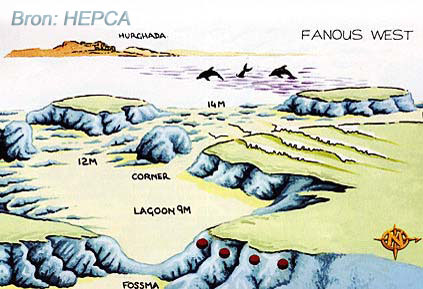 Fanous WestMoeilijkheidsgraad: 1 

Stroming: 1Reistijd: 45-60 minutenFanous WestMoeilijkheidsgraad: 1 

Stroming: 1Reistijd: 45-60 minutenFanous WestMoeilijkheidsgraad: 1 

Stroming: 1Reistijd: 45-60 minutenFanous WestMoeilijkheidsgraad: 1 

Stroming: 1Reistijd: 45-60 minutenFanous WestMoeilijkheidsgraad: 1 

Stroming: 1Reistijd: 45-60 minutenFanous WestMoeilijkheidsgraad: 1 

Stroming: 1Reistijd: 45-60 minutenFanous WestMoeilijkheidsgraad: 1 

Stroming: 1Reistijd: 45-60 minutenFanous WestMoeilijkheidsgraad: 1 

Stroming: 1Reistijd: 45-60 minutenFanous WestMoeilijkheidsgraad: 1 

Stroming: 1Reistijd: 45-60 minutenFanous WestMoeilijkheidsgraad: 1 

Stroming: 1Reistijd: 45-60 minutenFanous WestMoeilijkheidsgraad: 1 

Stroming: 1Reistijd: 45-60 minutenFanous WestMoeilijkheidsgraad: 1 

Stroming: 1Reistijd: 45-60 minutenFanous WestMoeilijkheidsgraad: 1 

Stroming: 1Reistijd: 45-60 minutenFanous WestMoeilijkheidsgraad: 1 

Stroming: 1Reistijd: 45-60 minutenFanous WestMoeilijkheidsgraad: 1 

Stroming: 1Reistijd: 45-60 minutenAan het westelijke uiteinde van het rif Fanous is een klein "fossma" of kanaal doorheen de rifwand naar een lagune op 9 meter en een koraaltuin op 12-14 meter diepte. In deze tuin bevinden zich twee ergs en vele koraaltorentjes.Duikplan: Wanneer de stroming sterker is beveelt men aan een driftduik te maken vanaf het noorden doorheen het kanaal naar de boot. In normale stroming kan je de duik beginnen vanaf de aanlegplaats in de lagune. Steek dan de lagune over en zwem door het kanaal, daarna heb je de keuze om de rif aan je linker- of rechterkant te houden.Fauna & Flora: Picassotrekkersvis, murenen, schildpadden ... In de namiddag komen hier regelmatig scholen dolfijnen voorbij, op hun weg van het noorden naar het zuiden.Aan het westelijke uiteinde van het rif Fanous is een klein "fossma" of kanaal doorheen de rifwand naar een lagune op 9 meter en een koraaltuin op 12-14 meter diepte. In deze tuin bevinden zich twee ergs en vele koraaltorentjes.Duikplan: Wanneer de stroming sterker is beveelt men aan een driftduik te maken vanaf het noorden doorheen het kanaal naar de boot. In normale stroming kan je de duik beginnen vanaf de aanlegplaats in de lagune. Steek dan de lagune over en zwem door het kanaal, daarna heb je de keuze om de rif aan je linker- of rechterkant te houden.Fauna & Flora: Picassotrekkersvis, murenen, schildpadden ... In de namiddag komen hier regelmatig scholen dolfijnen voorbij, op hun weg van het noorden naar het zuiden.Aan het westelijke uiteinde van het rif Fanous is een klein "fossma" of kanaal doorheen de rifwand naar een lagune op 9 meter en een koraaltuin op 12-14 meter diepte. In deze tuin bevinden zich twee ergs en vele koraaltorentjes.Duikplan: Wanneer de stroming sterker is beveelt men aan een driftduik te maken vanaf het noorden doorheen het kanaal naar de boot. In normale stroming kan je de duik beginnen vanaf de aanlegplaats in de lagune. Steek dan de lagune over en zwem door het kanaal, daarna heb je de keuze om de rif aan je linker- of rechterkant te houden.Fauna & Flora: Picassotrekkersvis, murenen, schildpadden ... In de namiddag komen hier regelmatig scholen dolfijnen voorbij, op hun weg van het noorden naar het zuiden.Aan het westelijke uiteinde van het rif Fanous is een klein "fossma" of kanaal doorheen de rifwand naar een lagune op 9 meter en een koraaltuin op 12-14 meter diepte. In deze tuin bevinden zich twee ergs en vele koraaltorentjes.Duikplan: Wanneer de stroming sterker is beveelt men aan een driftduik te maken vanaf het noorden doorheen het kanaal naar de boot. In normale stroming kan je de duik beginnen vanaf de aanlegplaats in de lagune. Steek dan de lagune over en zwem door het kanaal, daarna heb je de keuze om de rif aan je linker- of rechterkant te houden.Fauna & Flora: Picassotrekkersvis, murenen, schildpadden ... In de namiddag komen hier regelmatig scholen dolfijnen voorbij, op hun weg van het noorden naar het zuiden.Aan het westelijke uiteinde van het rif Fanous is een klein "fossma" of kanaal doorheen de rifwand naar een lagune op 9 meter en een koraaltuin op 12-14 meter diepte. In deze tuin bevinden zich twee ergs en vele koraaltorentjes.Duikplan: Wanneer de stroming sterker is beveelt men aan een driftduik te maken vanaf het noorden doorheen het kanaal naar de boot. In normale stroming kan je de duik beginnen vanaf de aanlegplaats in de lagune. Steek dan de lagune over en zwem door het kanaal, daarna heb je de keuze om de rif aan je linker- of rechterkant te houden.Fauna & Flora: Picassotrekkersvis, murenen, schildpadden ... In de namiddag komen hier regelmatig scholen dolfijnen voorbij, op hun weg van het noorden naar het zuiden.Aan het westelijke uiteinde van het rif Fanous is een klein "fossma" of kanaal doorheen de rifwand naar een lagune op 9 meter en een koraaltuin op 12-14 meter diepte. In deze tuin bevinden zich twee ergs en vele koraaltorentjes.Duikplan: Wanneer de stroming sterker is beveelt men aan een driftduik te maken vanaf het noorden doorheen het kanaal naar de boot. In normale stroming kan je de duik beginnen vanaf de aanlegplaats in de lagune. Steek dan de lagune over en zwem door het kanaal, daarna heb je de keuze om de rif aan je linker- of rechterkant te houden.Fauna & Flora: Picassotrekkersvis, murenen, schildpadden ... In de namiddag komen hier regelmatig scholen dolfijnen voorbij, op hun weg van het noorden naar het zuiden.Aan het westelijke uiteinde van het rif Fanous is een klein "fossma" of kanaal doorheen de rifwand naar een lagune op 9 meter en een koraaltuin op 12-14 meter diepte. In deze tuin bevinden zich twee ergs en vele koraaltorentjes.Duikplan: Wanneer de stroming sterker is beveelt men aan een driftduik te maken vanaf het noorden doorheen het kanaal naar de boot. In normale stroming kan je de duik beginnen vanaf de aanlegplaats in de lagune. Steek dan de lagune over en zwem door het kanaal, daarna heb je de keuze om de rif aan je linker- of rechterkant te houden.Fauna & Flora: Picassotrekkersvis, murenen, schildpadden ... In de namiddag komen hier regelmatig scholen dolfijnen voorbij, op hun weg van het noorden naar het zuiden.Aan het westelijke uiteinde van het rif Fanous is een klein "fossma" of kanaal doorheen de rifwand naar een lagune op 9 meter en een koraaltuin op 12-14 meter diepte. In deze tuin bevinden zich twee ergs en vele koraaltorentjes.Duikplan: Wanneer de stroming sterker is beveelt men aan een driftduik te maken vanaf het noorden doorheen het kanaal naar de boot. In normale stroming kan je de duik beginnen vanaf de aanlegplaats in de lagune. Steek dan de lagune over en zwem door het kanaal, daarna heb je de keuze om de rif aan je linker- of rechterkant te houden.Fauna & Flora: Picassotrekkersvis, murenen, schildpadden ... In de namiddag komen hier regelmatig scholen dolfijnen voorbij, op hun weg van het noorden naar het zuiden.Aan het westelijke uiteinde van het rif Fanous is een klein "fossma" of kanaal doorheen de rifwand naar een lagune op 9 meter en een koraaltuin op 12-14 meter diepte. In deze tuin bevinden zich twee ergs en vele koraaltorentjes.Duikplan: Wanneer de stroming sterker is beveelt men aan een driftduik te maken vanaf het noorden doorheen het kanaal naar de boot. In normale stroming kan je de duik beginnen vanaf de aanlegplaats in de lagune. Steek dan de lagune over en zwem door het kanaal, daarna heb je de keuze om de rif aan je linker- of rechterkant te houden.Fauna & Flora: Picassotrekkersvis, murenen, schildpadden ... In de namiddag komen hier regelmatig scholen dolfijnen voorbij, op hun weg van het noorden naar het zuiden.Aan het westelijke uiteinde van het rif Fanous is een klein "fossma" of kanaal doorheen de rifwand naar een lagune op 9 meter en een koraaltuin op 12-14 meter diepte. In deze tuin bevinden zich twee ergs en vele koraaltorentjes.Duikplan: Wanneer de stroming sterker is beveelt men aan een driftduik te maken vanaf het noorden doorheen het kanaal naar de boot. In normale stroming kan je de duik beginnen vanaf de aanlegplaats in de lagune. Steek dan de lagune over en zwem door het kanaal, daarna heb je de keuze om de rif aan je linker- of rechterkant te houden.Fauna & Flora: Picassotrekkersvis, murenen, schildpadden ... In de namiddag komen hier regelmatig scholen dolfijnen voorbij, op hun weg van het noorden naar het zuiden.Aan het westelijke uiteinde van het rif Fanous is een klein "fossma" of kanaal doorheen de rifwand naar een lagune op 9 meter en een koraaltuin op 12-14 meter diepte. In deze tuin bevinden zich twee ergs en vele koraaltorentjes.Duikplan: Wanneer de stroming sterker is beveelt men aan een driftduik te maken vanaf het noorden doorheen het kanaal naar de boot. In normale stroming kan je de duik beginnen vanaf de aanlegplaats in de lagune. Steek dan de lagune over en zwem door het kanaal, daarna heb je de keuze om de rif aan je linker- of rechterkant te houden.Fauna & Flora: Picassotrekkersvis, murenen, schildpadden ... In de namiddag komen hier regelmatig scholen dolfijnen voorbij, op hun weg van het noorden naar het zuiden.Aan het westelijke uiteinde van het rif Fanous is een klein "fossma" of kanaal doorheen de rifwand naar een lagune op 9 meter en een koraaltuin op 12-14 meter diepte. In deze tuin bevinden zich twee ergs en vele koraaltorentjes.Duikplan: Wanneer de stroming sterker is beveelt men aan een driftduik te maken vanaf het noorden doorheen het kanaal naar de boot. In normale stroming kan je de duik beginnen vanaf de aanlegplaats in de lagune. Steek dan de lagune over en zwem door het kanaal, daarna heb je de keuze om de rif aan je linker- of rechterkant te houden.Fauna & Flora: Picassotrekkersvis, murenen, schildpadden ... In de namiddag komen hier regelmatig scholen dolfijnen voorbij, op hun weg van het noorden naar het zuiden.Aan het westelijke uiteinde van het rif Fanous is een klein "fossma" of kanaal doorheen de rifwand naar een lagune op 9 meter en een koraaltuin op 12-14 meter diepte. In deze tuin bevinden zich twee ergs en vele koraaltorentjes.Duikplan: Wanneer de stroming sterker is beveelt men aan een driftduik te maken vanaf het noorden doorheen het kanaal naar de boot. In normale stroming kan je de duik beginnen vanaf de aanlegplaats in de lagune. Steek dan de lagune over en zwem door het kanaal, daarna heb je de keuze om de rif aan je linker- of rechterkant te houden.Fauna & Flora: Picassotrekkersvis, murenen, schildpadden ... In de namiddag komen hier regelmatig scholen dolfijnen voorbij, op hun weg van het noorden naar het zuiden.Aan het westelijke uiteinde van het rif Fanous is een klein "fossma" of kanaal doorheen de rifwand naar een lagune op 9 meter en een koraaltuin op 12-14 meter diepte. In deze tuin bevinden zich twee ergs en vele koraaltorentjes.Duikplan: Wanneer de stroming sterker is beveelt men aan een driftduik te maken vanaf het noorden doorheen het kanaal naar de boot. In normale stroming kan je de duik beginnen vanaf de aanlegplaats in de lagune. Steek dan de lagune over en zwem door het kanaal, daarna heb je de keuze om de rif aan je linker- of rechterkant te houden.Fauna & Flora: Picassotrekkersvis, murenen, schildpadden ... In de namiddag komen hier regelmatig scholen dolfijnen voorbij, op hun weg van het noorden naar het zuiden.Aan het westelijke uiteinde van het rif Fanous is een klein "fossma" of kanaal doorheen de rifwand naar een lagune op 9 meter en een koraaltuin op 12-14 meter diepte. In deze tuin bevinden zich twee ergs en vele koraaltorentjes.Duikplan: Wanneer de stroming sterker is beveelt men aan een driftduik te maken vanaf het noorden doorheen het kanaal naar de boot. In normale stroming kan je de duik beginnen vanaf de aanlegplaats in de lagune. Steek dan de lagune over en zwem door het kanaal, daarna heb je de keuze om de rif aan je linker- of rechterkant te houden.Fauna & Flora: Picassotrekkersvis, murenen, schildpadden ... In de namiddag komen hier regelmatig scholen dolfijnen voorbij, op hun weg van het noorden naar het zuiden.Aan het westelijke uiteinde van het rif Fanous is een klein "fossma" of kanaal doorheen de rifwand naar een lagune op 9 meter en een koraaltuin op 12-14 meter diepte. In deze tuin bevinden zich twee ergs en vele koraaltorentjes.Duikplan: Wanneer de stroming sterker is beveelt men aan een driftduik te maken vanaf het noorden doorheen het kanaal naar de boot. In normale stroming kan je de duik beginnen vanaf de aanlegplaats in de lagune. Steek dan de lagune over en zwem door het kanaal, daarna heb je de keuze om de rif aan je linker- of rechterkant te houden.Fauna & Flora: Picassotrekkersvis, murenen, schildpadden ... In de namiddag komen hier regelmatig scholen dolfijnen voorbij, op hun weg van het noorden naar het zuiden.Aan het westelijke uiteinde van het rif Fanous is een klein "fossma" of kanaal doorheen de rifwand naar een lagune op 9 meter en een koraaltuin op 12-14 meter diepte. In deze tuin bevinden zich twee ergs en vele koraaltorentjes.Duikplan: Wanneer de stroming sterker is beveelt men aan een driftduik te maken vanaf het noorden doorheen het kanaal naar de boot. In normale stroming kan je de duik beginnen vanaf de aanlegplaats in de lagune. Steek dan de lagune over en zwem door het kanaal, daarna heb je de keuze om de rif aan je linker- of rechterkant te houden.Fauna & Flora: Picassotrekkersvis, murenen, schildpadden ... In de namiddag komen hier regelmatig scholen dolfijnen voorbij, op hun weg van het noorden naar het zuiden.Aan het westelijke uiteinde van het rif Fanous is een klein "fossma" of kanaal doorheen de rifwand naar een lagune op 9 meter en een koraaltuin op 12-14 meter diepte. In deze tuin bevinden zich twee ergs en vele koraaltorentjes.Duikplan: Wanneer de stroming sterker is beveelt men aan een driftduik te maken vanaf het noorden doorheen het kanaal naar de boot. In normale stroming kan je de duik beginnen vanaf de aanlegplaats in de lagune. Steek dan de lagune over en zwem door het kanaal, daarna heb je de keuze om de rif aan je linker- of rechterkant te houden.Fauna & Flora: Picassotrekkersvis, murenen, schildpadden ... In de namiddag komen hier regelmatig scholen dolfijnen voorbij, op hun weg van het noorden naar het zuiden.Aan het westelijke uiteinde van het rif Fanous is een klein "fossma" of kanaal doorheen de rifwand naar een lagune op 9 meter en een koraaltuin op 12-14 meter diepte. In deze tuin bevinden zich twee ergs en vele koraaltorentjes.Duikplan: Wanneer de stroming sterker is beveelt men aan een driftduik te maken vanaf het noorden doorheen het kanaal naar de boot. In normale stroming kan je de duik beginnen vanaf de aanlegplaats in de lagune. Steek dan de lagune over en zwem door het kanaal, daarna heb je de keuze om de rif aan je linker- of rechterkant te houden.Fauna & Flora: Picassotrekkersvis, murenen, schildpadden ... In de namiddag komen hier regelmatig scholen dolfijnen voorbij, op hun weg van het noorden naar het zuiden.Aan het westelijke uiteinde van het rif Fanous is een klein "fossma" of kanaal doorheen de rifwand naar een lagune op 9 meter en een koraaltuin op 12-14 meter diepte. In deze tuin bevinden zich twee ergs en vele koraaltorentjes.Duikplan: Wanneer de stroming sterker is beveelt men aan een driftduik te maken vanaf het noorden doorheen het kanaal naar de boot. In normale stroming kan je de duik beginnen vanaf de aanlegplaats in de lagune. Steek dan de lagune over en zwem door het kanaal, daarna heb je de keuze om de rif aan je linker- of rechterkant te houden.Fauna & Flora: Picassotrekkersvis, murenen, schildpadden ... In de namiddag komen hier regelmatig scholen dolfijnen voorbij, op hun weg van het noorden naar het zuiden.Aan het westelijke uiteinde van het rif Fanous is een klein "fossma" of kanaal doorheen de rifwand naar een lagune op 9 meter en een koraaltuin op 12-14 meter diepte. In deze tuin bevinden zich twee ergs en vele koraaltorentjes.Duikplan: Wanneer de stroming sterker is beveelt men aan een driftduik te maken vanaf het noorden doorheen het kanaal naar de boot. In normale stroming kan je de duik beginnen vanaf de aanlegplaats in de lagune. Steek dan de lagune over en zwem door het kanaal, daarna heb je de keuze om de rif aan je linker- of rechterkant te houden.Fauna & Flora: Picassotrekkersvis, murenen, schildpadden ... In de namiddag komen hier regelmatig scholen dolfijnen voorbij, op hun weg van het noorden naar het zuiden.Aan het westelijke uiteinde van het rif Fanous is een klein "fossma" of kanaal doorheen de rifwand naar een lagune op 9 meter en een koraaltuin op 12-14 meter diepte. In deze tuin bevinden zich twee ergs en vele koraaltorentjes.Duikplan: Wanneer de stroming sterker is beveelt men aan een driftduik te maken vanaf het noorden doorheen het kanaal naar de boot. In normale stroming kan je de duik beginnen vanaf de aanlegplaats in de lagune. Steek dan de lagune over en zwem door het kanaal, daarna heb je de keuze om de rif aan je linker- of rechterkant te houden.Fauna & Flora: Picassotrekkersvis, murenen, schildpadden ... In de namiddag komen hier regelmatig scholen dolfijnen voorbij, op hun weg van het noorden naar het zuiden.Aan het westelijke uiteinde van het rif Fanous is een klein "fossma" of kanaal doorheen de rifwand naar een lagune op 9 meter en een koraaltuin op 12-14 meter diepte. In deze tuin bevinden zich twee ergs en vele koraaltorentjes.Duikplan: Wanneer de stroming sterker is beveelt men aan een driftduik te maken vanaf het noorden doorheen het kanaal naar de boot. In normale stroming kan je de duik beginnen vanaf de aanlegplaats in de lagune. Steek dan de lagune over en zwem door het kanaal, daarna heb je de keuze om de rif aan je linker- of rechterkant te houden.Fauna & Flora: Picassotrekkersvis, murenen, schildpadden ... In de namiddag komen hier regelmatig scholen dolfijnen voorbij, op hun weg van het noorden naar het zuiden.Aan het westelijke uiteinde van het rif Fanous is een klein "fossma" of kanaal doorheen de rifwand naar een lagune op 9 meter en een koraaltuin op 12-14 meter diepte. In deze tuin bevinden zich twee ergs en vele koraaltorentjes.Duikplan: Wanneer de stroming sterker is beveelt men aan een driftduik te maken vanaf het noorden doorheen het kanaal naar de boot. In normale stroming kan je de duik beginnen vanaf de aanlegplaats in de lagune. Steek dan de lagune over en zwem door het kanaal, daarna heb je de keuze om de rif aan je linker- of rechterkant te houden.Fauna & Flora: Picassotrekkersvis, murenen, schildpadden ... In de namiddag komen hier regelmatig scholen dolfijnen voorbij, op hun weg van het noorden naar het zuiden.Aan het westelijke uiteinde van het rif Fanous is een klein "fossma" of kanaal doorheen de rifwand naar een lagune op 9 meter en een koraaltuin op 12-14 meter diepte. In deze tuin bevinden zich twee ergs en vele koraaltorentjes.Duikplan: Wanneer de stroming sterker is beveelt men aan een driftduik te maken vanaf het noorden doorheen het kanaal naar de boot. In normale stroming kan je de duik beginnen vanaf de aanlegplaats in de lagune. Steek dan de lagune over en zwem door het kanaal, daarna heb je de keuze om de rif aan je linker- of rechterkant te houden.Fauna & Flora: Picassotrekkersvis, murenen, schildpadden ... In de namiddag komen hier regelmatig scholen dolfijnen voorbij, op hun weg van het noorden naar het zuiden.Aan het westelijke uiteinde van het rif Fanous is een klein "fossma" of kanaal doorheen de rifwand naar een lagune op 9 meter en een koraaltuin op 12-14 meter diepte. In deze tuin bevinden zich twee ergs en vele koraaltorentjes.Duikplan: Wanneer de stroming sterker is beveelt men aan een driftduik te maken vanaf het noorden doorheen het kanaal naar de boot. In normale stroming kan je de duik beginnen vanaf de aanlegplaats in de lagune. Steek dan de lagune over en zwem door het kanaal, daarna heb je de keuze om de rif aan je linker- of rechterkant te houden.Fauna & Flora: Picassotrekkersvis, murenen, schildpadden ... In de namiddag komen hier regelmatig scholen dolfijnen voorbij, op hun weg van het noorden naar het zuiden.Aan het westelijke uiteinde van het rif Fanous is een klein "fossma" of kanaal doorheen de rifwand naar een lagune op 9 meter en een koraaltuin op 12-14 meter diepte. In deze tuin bevinden zich twee ergs en vele koraaltorentjes.Duikplan: Wanneer de stroming sterker is beveelt men aan een driftduik te maken vanaf het noorden doorheen het kanaal naar de boot. In normale stroming kan je de duik beginnen vanaf de aanlegplaats in de lagune. Steek dan de lagune over en zwem door het kanaal, daarna heb je de keuze om de rif aan je linker- of rechterkant te houden.Fauna & Flora: Picassotrekkersvis, murenen, schildpadden ... In de namiddag komen hier regelmatig scholen dolfijnen voorbij, op hun weg van het noorden naar het zuiden.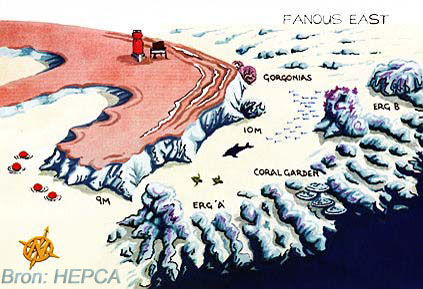 Fanous EastAlias Dolphin ReefMoeilijkheidsgraad: 1 

Stroming: 1-2Reistijd: 45-60 minutenFanous EastAlias Dolphin ReefMoeilijkheidsgraad: 1 

Stroming: 1-2Reistijd: 45-60 minutenFanous EastAlias Dolphin ReefMoeilijkheidsgraad: 1 

Stroming: 1-2Reistijd: 45-60 minutenFanous EastAlias Dolphin ReefMoeilijkheidsgraad: 1 

Stroming: 1-2Reistijd: 45-60 minutenFanous EastAlias Dolphin ReefMoeilijkheidsgraad: 1 

Stroming: 1-2Reistijd: 45-60 minutenFanous EastAlias Dolphin ReefMoeilijkheidsgraad: 1 

Stroming: 1-2Reistijd: 45-60 minutenFanous EastAlias Dolphin ReefMoeilijkheidsgraad: 1 

Stroming: 1-2Reistijd: 45-60 minutenFanous EastAlias Dolphin ReefMoeilijkheidsgraad: 1 

Stroming: 1-2Reistijd: 45-60 minutenFanous EastAlias Dolphin ReefMoeilijkheidsgraad: 1 

Stroming: 1-2Reistijd: 45-60 minutenFanous EastAlias Dolphin ReefMoeilijkheidsgraad: 1 

Stroming: 1-2Reistijd: 45-60 minutenFanous EastAlias Dolphin ReefMoeilijkheidsgraad: 1 

Stroming: 1-2Reistijd: 45-60 minutenFanous EastAlias Dolphin ReefMoeilijkheidsgraad: 1 

Stroming: 1-2Reistijd: 45-60 minutenFanous EastAlias Dolphin ReefMoeilijkheidsgraad: 1 

Stroming: 1-2Reistijd: 45-60 minutenFanous EastAlias Dolphin ReefMoeilijkheidsgraad: 1 

Stroming: 1-2Reistijd: 45-60 minutenFanous EastAlias Dolphin ReefMoeilijkheidsgraad: 1 

Stroming: 1-2Reistijd: 45-60 minutenFanous EastAlias Dolphin ReefMoeilijkheidsgraad: 1 

Stroming: 1-2Reistijd: 45-60 minutenDeze duikplaats wordt ook wel Dolphin reef, Dolphin playground of Torfa El Fanous genoemd. Fanous betekent in het arabisch "rif met lichtvuur", en werd dus zo genoemd omwille van de vuurtoren op het nabijgelegen eiland. De duikplaats bevindt zich ten noordwesten van Giftun Kebir. Ten oosten van de duikplaats scheidt een kanaal het eiland van het vasteland.Duikplan: Je kan hier kiezen voor een driftduik door het kanaal of je begint de duik aan erg A en beëindigt hem ter hoogte van erg B, je kan aan het einde ook nog de koraaltuin op de hoek een bezoekje brengen.Fauna & Flora: Het is niet ongewoon om hier dolfijnen aan te treffen. Verder zie je hier schildpadden, blauwgestipte pijlstaartroggen, adelaarsroggen, makrelen en barracuda's. Deze duikplaats wordt ook wel Dolphin reef, Dolphin playground of Torfa El Fanous genoemd. Fanous betekent in het arabisch "rif met lichtvuur", en werd dus zo genoemd omwille van de vuurtoren op het nabijgelegen eiland. De duikplaats bevindt zich ten noordwesten van Giftun Kebir. Ten oosten van de duikplaats scheidt een kanaal het eiland van het vasteland.Duikplan: Je kan hier kiezen voor een driftduik door het kanaal of je begint de duik aan erg A en beëindigt hem ter hoogte van erg B, je kan aan het einde ook nog de koraaltuin op de hoek een bezoekje brengen.Fauna & Flora: Het is niet ongewoon om hier dolfijnen aan te treffen. Verder zie je hier schildpadden, blauwgestipte pijlstaartroggen, adelaarsroggen, makrelen en barracuda's. Deze duikplaats wordt ook wel Dolphin reef, Dolphin playground of Torfa El Fanous genoemd. Fanous betekent in het arabisch "rif met lichtvuur", en werd dus zo genoemd omwille van de vuurtoren op het nabijgelegen eiland. De duikplaats bevindt zich ten noordwesten van Giftun Kebir. Ten oosten van de duikplaats scheidt een kanaal het eiland van het vasteland.Duikplan: Je kan hier kiezen voor een driftduik door het kanaal of je begint de duik aan erg A en beëindigt hem ter hoogte van erg B, je kan aan het einde ook nog de koraaltuin op de hoek een bezoekje brengen.Fauna & Flora: Het is niet ongewoon om hier dolfijnen aan te treffen. Verder zie je hier schildpadden, blauwgestipte pijlstaartroggen, adelaarsroggen, makrelen en barracuda's. Deze duikplaats wordt ook wel Dolphin reef, Dolphin playground of Torfa El Fanous genoemd. Fanous betekent in het arabisch "rif met lichtvuur", en werd dus zo genoemd omwille van de vuurtoren op het nabijgelegen eiland. De duikplaats bevindt zich ten noordwesten van Giftun Kebir. Ten oosten van de duikplaats scheidt een kanaal het eiland van het vasteland.Duikplan: Je kan hier kiezen voor een driftduik door het kanaal of je begint de duik aan erg A en beëindigt hem ter hoogte van erg B, je kan aan het einde ook nog de koraaltuin op de hoek een bezoekje brengen.Fauna & Flora: Het is niet ongewoon om hier dolfijnen aan te treffen. Verder zie je hier schildpadden, blauwgestipte pijlstaartroggen, adelaarsroggen, makrelen en barracuda's. Deze duikplaats wordt ook wel Dolphin reef, Dolphin playground of Torfa El Fanous genoemd. Fanous betekent in het arabisch "rif met lichtvuur", en werd dus zo genoemd omwille van de vuurtoren op het nabijgelegen eiland. De duikplaats bevindt zich ten noordwesten van Giftun Kebir. Ten oosten van de duikplaats scheidt een kanaal het eiland van het vasteland.Duikplan: Je kan hier kiezen voor een driftduik door het kanaal of je begint de duik aan erg A en beëindigt hem ter hoogte van erg B, je kan aan het einde ook nog de koraaltuin op de hoek een bezoekje brengen.Fauna & Flora: Het is niet ongewoon om hier dolfijnen aan te treffen. Verder zie je hier schildpadden, blauwgestipte pijlstaartroggen, adelaarsroggen, makrelen en barracuda's. Deze duikplaats wordt ook wel Dolphin reef, Dolphin playground of Torfa El Fanous genoemd. Fanous betekent in het arabisch "rif met lichtvuur", en werd dus zo genoemd omwille van de vuurtoren op het nabijgelegen eiland. De duikplaats bevindt zich ten noordwesten van Giftun Kebir. Ten oosten van de duikplaats scheidt een kanaal het eiland van het vasteland.Duikplan: Je kan hier kiezen voor een driftduik door het kanaal of je begint de duik aan erg A en beëindigt hem ter hoogte van erg B, je kan aan het einde ook nog de koraaltuin op de hoek een bezoekje brengen.Fauna & Flora: Het is niet ongewoon om hier dolfijnen aan te treffen. Verder zie je hier schildpadden, blauwgestipte pijlstaartroggen, adelaarsroggen, makrelen en barracuda's. Deze duikplaats wordt ook wel Dolphin reef, Dolphin playground of Torfa El Fanous genoemd. Fanous betekent in het arabisch "rif met lichtvuur", en werd dus zo genoemd omwille van de vuurtoren op het nabijgelegen eiland. De duikplaats bevindt zich ten noordwesten van Giftun Kebir. Ten oosten van de duikplaats scheidt een kanaal het eiland van het vasteland.Duikplan: Je kan hier kiezen voor een driftduik door het kanaal of je begint de duik aan erg A en beëindigt hem ter hoogte van erg B, je kan aan het einde ook nog de koraaltuin op de hoek een bezoekje brengen.Fauna & Flora: Het is niet ongewoon om hier dolfijnen aan te treffen. Verder zie je hier schildpadden, blauwgestipte pijlstaartroggen, adelaarsroggen, makrelen en barracuda's. Deze duikplaats wordt ook wel Dolphin reef, Dolphin playground of Torfa El Fanous genoemd. Fanous betekent in het arabisch "rif met lichtvuur", en werd dus zo genoemd omwille van de vuurtoren op het nabijgelegen eiland. De duikplaats bevindt zich ten noordwesten van Giftun Kebir. Ten oosten van de duikplaats scheidt een kanaal het eiland van het vasteland.Duikplan: Je kan hier kiezen voor een driftduik door het kanaal of je begint de duik aan erg A en beëindigt hem ter hoogte van erg B, je kan aan het einde ook nog de koraaltuin op de hoek een bezoekje brengen.Fauna & Flora: Het is niet ongewoon om hier dolfijnen aan te treffen. Verder zie je hier schildpadden, blauwgestipte pijlstaartroggen, adelaarsroggen, makrelen en barracuda's. Deze duikplaats wordt ook wel Dolphin reef, Dolphin playground of Torfa El Fanous genoemd. Fanous betekent in het arabisch "rif met lichtvuur", en werd dus zo genoemd omwille van de vuurtoren op het nabijgelegen eiland. De duikplaats bevindt zich ten noordwesten van Giftun Kebir. Ten oosten van de duikplaats scheidt een kanaal het eiland van het vasteland.Duikplan: Je kan hier kiezen voor een driftduik door het kanaal of je begint de duik aan erg A en beëindigt hem ter hoogte van erg B, je kan aan het einde ook nog de koraaltuin op de hoek een bezoekje brengen.Fauna & Flora: Het is niet ongewoon om hier dolfijnen aan te treffen. Verder zie je hier schildpadden, blauwgestipte pijlstaartroggen, adelaarsroggen, makrelen en barracuda's. Deze duikplaats wordt ook wel Dolphin reef, Dolphin playground of Torfa El Fanous genoemd. Fanous betekent in het arabisch "rif met lichtvuur", en werd dus zo genoemd omwille van de vuurtoren op het nabijgelegen eiland. De duikplaats bevindt zich ten noordwesten van Giftun Kebir. Ten oosten van de duikplaats scheidt een kanaal het eiland van het vasteland.Duikplan: Je kan hier kiezen voor een driftduik door het kanaal of je begint de duik aan erg A en beëindigt hem ter hoogte van erg B, je kan aan het einde ook nog de koraaltuin op de hoek een bezoekje brengen.Fauna & Flora: Het is niet ongewoon om hier dolfijnen aan te treffen. Verder zie je hier schildpadden, blauwgestipte pijlstaartroggen, adelaarsroggen, makrelen en barracuda's. Deze duikplaats wordt ook wel Dolphin reef, Dolphin playground of Torfa El Fanous genoemd. Fanous betekent in het arabisch "rif met lichtvuur", en werd dus zo genoemd omwille van de vuurtoren op het nabijgelegen eiland. De duikplaats bevindt zich ten noordwesten van Giftun Kebir. Ten oosten van de duikplaats scheidt een kanaal het eiland van het vasteland.Duikplan: Je kan hier kiezen voor een driftduik door het kanaal of je begint de duik aan erg A en beëindigt hem ter hoogte van erg B, je kan aan het einde ook nog de koraaltuin op de hoek een bezoekje brengen.Fauna & Flora: Het is niet ongewoon om hier dolfijnen aan te treffen. Verder zie je hier schildpadden, blauwgestipte pijlstaartroggen, adelaarsroggen, makrelen en barracuda's. Deze duikplaats wordt ook wel Dolphin reef, Dolphin playground of Torfa El Fanous genoemd. Fanous betekent in het arabisch "rif met lichtvuur", en werd dus zo genoemd omwille van de vuurtoren op het nabijgelegen eiland. De duikplaats bevindt zich ten noordwesten van Giftun Kebir. Ten oosten van de duikplaats scheidt een kanaal het eiland van het vasteland.Duikplan: Je kan hier kiezen voor een driftduik door het kanaal of je begint de duik aan erg A en beëindigt hem ter hoogte van erg B, je kan aan het einde ook nog de koraaltuin op de hoek een bezoekje brengen.Fauna & Flora: Het is niet ongewoon om hier dolfijnen aan te treffen. Verder zie je hier schildpadden, blauwgestipte pijlstaartroggen, adelaarsroggen, makrelen en barracuda's. Deze duikplaats wordt ook wel Dolphin reef, Dolphin playground of Torfa El Fanous genoemd. Fanous betekent in het arabisch "rif met lichtvuur", en werd dus zo genoemd omwille van de vuurtoren op het nabijgelegen eiland. De duikplaats bevindt zich ten noordwesten van Giftun Kebir. Ten oosten van de duikplaats scheidt een kanaal het eiland van het vasteland.Duikplan: Je kan hier kiezen voor een driftduik door het kanaal of je begint de duik aan erg A en beëindigt hem ter hoogte van erg B, je kan aan het einde ook nog de koraaltuin op de hoek een bezoekje brengen.Fauna & Flora: Het is niet ongewoon om hier dolfijnen aan te treffen. Verder zie je hier schildpadden, blauwgestipte pijlstaartroggen, adelaarsroggen, makrelen en barracuda's. Deze duikplaats wordt ook wel Dolphin reef, Dolphin playground of Torfa El Fanous genoemd. Fanous betekent in het arabisch "rif met lichtvuur", en werd dus zo genoemd omwille van de vuurtoren op het nabijgelegen eiland. De duikplaats bevindt zich ten noordwesten van Giftun Kebir. Ten oosten van de duikplaats scheidt een kanaal het eiland van het vasteland.Duikplan: Je kan hier kiezen voor een driftduik door het kanaal of je begint de duik aan erg A en beëindigt hem ter hoogte van erg B, je kan aan het einde ook nog de koraaltuin op de hoek een bezoekje brengen.Fauna & Flora: Het is niet ongewoon om hier dolfijnen aan te treffen. Verder zie je hier schildpadden, blauwgestipte pijlstaartroggen, adelaarsroggen, makrelen en barracuda's. Deze duikplaats wordt ook wel Dolphin reef, Dolphin playground of Torfa El Fanous genoemd. Fanous betekent in het arabisch "rif met lichtvuur", en werd dus zo genoemd omwille van de vuurtoren op het nabijgelegen eiland. De duikplaats bevindt zich ten noordwesten van Giftun Kebir. Ten oosten van de duikplaats scheidt een kanaal het eiland van het vasteland.Duikplan: Je kan hier kiezen voor een driftduik door het kanaal of je begint de duik aan erg A en beëindigt hem ter hoogte van erg B, je kan aan het einde ook nog de koraaltuin op de hoek een bezoekje brengen.Fauna & Flora: Het is niet ongewoon om hier dolfijnen aan te treffen. Verder zie je hier schildpadden, blauwgestipte pijlstaartroggen, adelaarsroggen, makrelen en barracuda's. Deze duikplaats wordt ook wel Dolphin reef, Dolphin playground of Torfa El Fanous genoemd. Fanous betekent in het arabisch "rif met lichtvuur", en werd dus zo genoemd omwille van de vuurtoren op het nabijgelegen eiland. De duikplaats bevindt zich ten noordwesten van Giftun Kebir. Ten oosten van de duikplaats scheidt een kanaal het eiland van het vasteland.Duikplan: Je kan hier kiezen voor een driftduik door het kanaal of je begint de duik aan erg A en beëindigt hem ter hoogte van erg B, je kan aan het einde ook nog de koraaltuin op de hoek een bezoekje brengen.Fauna & Flora: Het is niet ongewoon om hier dolfijnen aan te treffen. Verder zie je hier schildpadden, blauwgestipte pijlstaartroggen, adelaarsroggen, makrelen en barracuda's. Deze duikplaats wordt ook wel Dolphin reef, Dolphin playground of Torfa El Fanous genoemd. Fanous betekent in het arabisch "rif met lichtvuur", en werd dus zo genoemd omwille van de vuurtoren op het nabijgelegen eiland. De duikplaats bevindt zich ten noordwesten van Giftun Kebir. Ten oosten van de duikplaats scheidt een kanaal het eiland van het vasteland.Duikplan: Je kan hier kiezen voor een driftduik door het kanaal of je begint de duik aan erg A en beëindigt hem ter hoogte van erg B, je kan aan het einde ook nog de koraaltuin op de hoek een bezoekje brengen.Fauna & Flora: Het is niet ongewoon om hier dolfijnen aan te treffen. Verder zie je hier schildpadden, blauwgestipte pijlstaartroggen, adelaarsroggen, makrelen en barracuda's. Deze duikplaats wordt ook wel Dolphin reef, Dolphin playground of Torfa El Fanous genoemd. Fanous betekent in het arabisch "rif met lichtvuur", en werd dus zo genoemd omwille van de vuurtoren op het nabijgelegen eiland. De duikplaats bevindt zich ten noordwesten van Giftun Kebir. Ten oosten van de duikplaats scheidt een kanaal het eiland van het vasteland.Duikplan: Je kan hier kiezen voor een driftduik door het kanaal of je begint de duik aan erg A en beëindigt hem ter hoogte van erg B, je kan aan het einde ook nog de koraaltuin op de hoek een bezoekje brengen.Fauna & Flora: Het is niet ongewoon om hier dolfijnen aan te treffen. Verder zie je hier schildpadden, blauwgestipte pijlstaartroggen, adelaarsroggen, makrelen en barracuda's. Deze duikplaats wordt ook wel Dolphin reef, Dolphin playground of Torfa El Fanous genoemd. Fanous betekent in het arabisch "rif met lichtvuur", en werd dus zo genoemd omwille van de vuurtoren op het nabijgelegen eiland. De duikplaats bevindt zich ten noordwesten van Giftun Kebir. Ten oosten van de duikplaats scheidt een kanaal het eiland van het vasteland.Duikplan: Je kan hier kiezen voor een driftduik door het kanaal of je begint de duik aan erg A en beëindigt hem ter hoogte van erg B, je kan aan het einde ook nog de koraaltuin op de hoek een bezoekje brengen.Fauna & Flora: Het is niet ongewoon om hier dolfijnen aan te treffen. Verder zie je hier schildpadden, blauwgestipte pijlstaartroggen, adelaarsroggen, makrelen en barracuda's. Deze duikplaats wordt ook wel Dolphin reef, Dolphin playground of Torfa El Fanous genoemd. Fanous betekent in het arabisch "rif met lichtvuur", en werd dus zo genoemd omwille van de vuurtoren op het nabijgelegen eiland. De duikplaats bevindt zich ten noordwesten van Giftun Kebir. Ten oosten van de duikplaats scheidt een kanaal het eiland van het vasteland.Duikplan: Je kan hier kiezen voor een driftduik door het kanaal of je begint de duik aan erg A en beëindigt hem ter hoogte van erg B, je kan aan het einde ook nog de koraaltuin op de hoek een bezoekje brengen.Fauna & Flora: Het is niet ongewoon om hier dolfijnen aan te treffen. Verder zie je hier schildpadden, blauwgestipte pijlstaartroggen, adelaarsroggen, makrelen en barracuda's. Deze duikplaats wordt ook wel Dolphin reef, Dolphin playground of Torfa El Fanous genoemd. Fanous betekent in het arabisch "rif met lichtvuur", en werd dus zo genoemd omwille van de vuurtoren op het nabijgelegen eiland. De duikplaats bevindt zich ten noordwesten van Giftun Kebir. Ten oosten van de duikplaats scheidt een kanaal het eiland van het vasteland.Duikplan: Je kan hier kiezen voor een driftduik door het kanaal of je begint de duik aan erg A en beëindigt hem ter hoogte van erg B, je kan aan het einde ook nog de koraaltuin op de hoek een bezoekje brengen.Fauna & Flora: Het is niet ongewoon om hier dolfijnen aan te treffen. Verder zie je hier schildpadden, blauwgestipte pijlstaartroggen, adelaarsroggen, makrelen en barracuda's. Deze duikplaats wordt ook wel Dolphin reef, Dolphin playground of Torfa El Fanous genoemd. Fanous betekent in het arabisch "rif met lichtvuur", en werd dus zo genoemd omwille van de vuurtoren op het nabijgelegen eiland. De duikplaats bevindt zich ten noordwesten van Giftun Kebir. Ten oosten van de duikplaats scheidt een kanaal het eiland van het vasteland.Duikplan: Je kan hier kiezen voor een driftduik door het kanaal of je begint de duik aan erg A en beëindigt hem ter hoogte van erg B, je kan aan het einde ook nog de koraaltuin op de hoek een bezoekje brengen.Fauna & Flora: Het is niet ongewoon om hier dolfijnen aan te treffen. Verder zie je hier schildpadden, blauwgestipte pijlstaartroggen, adelaarsroggen, makrelen en barracuda's. Deze duikplaats wordt ook wel Dolphin reef, Dolphin playground of Torfa El Fanous genoemd. Fanous betekent in het arabisch "rif met lichtvuur", en werd dus zo genoemd omwille van de vuurtoren op het nabijgelegen eiland. De duikplaats bevindt zich ten noordwesten van Giftun Kebir. Ten oosten van de duikplaats scheidt een kanaal het eiland van het vasteland.Duikplan: Je kan hier kiezen voor een driftduik door het kanaal of je begint de duik aan erg A en beëindigt hem ter hoogte van erg B, je kan aan het einde ook nog de koraaltuin op de hoek een bezoekje brengen.Fauna & Flora: Het is niet ongewoon om hier dolfijnen aan te treffen. Verder zie je hier schildpadden, blauwgestipte pijlstaartroggen, adelaarsroggen, makrelen en barracuda's. Deze duikplaats wordt ook wel Dolphin reef, Dolphin playground of Torfa El Fanous genoemd. Fanous betekent in het arabisch "rif met lichtvuur", en werd dus zo genoemd omwille van de vuurtoren op het nabijgelegen eiland. De duikplaats bevindt zich ten noordwesten van Giftun Kebir. Ten oosten van de duikplaats scheidt een kanaal het eiland van het vasteland.Duikplan: Je kan hier kiezen voor een driftduik door het kanaal of je begint de duik aan erg A en beëindigt hem ter hoogte van erg B, je kan aan het einde ook nog de koraaltuin op de hoek een bezoekje brengen.Fauna & Flora: Het is niet ongewoon om hier dolfijnen aan te treffen. Verder zie je hier schildpadden, blauwgestipte pijlstaartroggen, adelaarsroggen, makrelen en barracuda's. Deze duikplaats wordt ook wel Dolphin reef, Dolphin playground of Torfa El Fanous genoemd. Fanous betekent in het arabisch "rif met lichtvuur", en werd dus zo genoemd omwille van de vuurtoren op het nabijgelegen eiland. De duikplaats bevindt zich ten noordwesten van Giftun Kebir. Ten oosten van de duikplaats scheidt een kanaal het eiland van het vasteland.Duikplan: Je kan hier kiezen voor een driftduik door het kanaal of je begint de duik aan erg A en beëindigt hem ter hoogte van erg B, je kan aan het einde ook nog de koraaltuin op de hoek een bezoekje brengen.Fauna & Flora: Het is niet ongewoon om hier dolfijnen aan te treffen. Verder zie je hier schildpadden, blauwgestipte pijlstaartroggen, adelaarsroggen, makrelen en barracuda's. Deze duikplaats wordt ook wel Dolphin reef, Dolphin playground of Torfa El Fanous genoemd. Fanous betekent in het arabisch "rif met lichtvuur", en werd dus zo genoemd omwille van de vuurtoren op het nabijgelegen eiland. De duikplaats bevindt zich ten noordwesten van Giftun Kebir. Ten oosten van de duikplaats scheidt een kanaal het eiland van het vasteland.Duikplan: Je kan hier kiezen voor een driftduik door het kanaal of je begint de duik aan erg A en beëindigt hem ter hoogte van erg B, je kan aan het einde ook nog de koraaltuin op de hoek een bezoekje brengen.Fauna & Flora: Het is niet ongewoon om hier dolfijnen aan te treffen. Verder zie je hier schildpadden, blauwgestipte pijlstaartroggen, adelaarsroggen, makrelen en barracuda's. Deze duikplaats wordt ook wel Dolphin reef, Dolphin playground of Torfa El Fanous genoemd. Fanous betekent in het arabisch "rif met lichtvuur", en werd dus zo genoemd omwille van de vuurtoren op het nabijgelegen eiland. De duikplaats bevindt zich ten noordwesten van Giftun Kebir. Ten oosten van de duikplaats scheidt een kanaal het eiland van het vasteland.Duikplan: Je kan hier kiezen voor een driftduik door het kanaal of je begint de duik aan erg A en beëindigt hem ter hoogte van erg B, je kan aan het einde ook nog de koraaltuin op de hoek een bezoekje brengen.Fauna & Flora: Het is niet ongewoon om hier dolfijnen aan te treffen. Verder zie je hier schildpadden, blauwgestipte pijlstaartroggen, adelaarsroggen, makrelen en barracuda's. 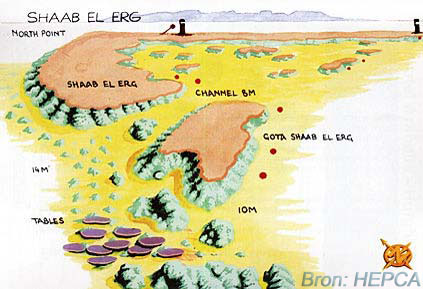 Shaab el ergMoeilijkheidsgraad: 1 

Stroming: 1Reistijd: 90-120 minutenShaab el ergMoeilijkheidsgraad: 1 

Stroming: 1Reistijd: 90-120 minutenShaab el ergMoeilijkheidsgraad: 1 

Stroming: 1Reistijd: 90-120 minutenShaab el ergMoeilijkheidsgraad: 1 

Stroming: 1Reistijd: 90-120 minutenShaab el ergMoeilijkheidsgraad: 1 

Stroming: 1Reistijd: 90-120 minutenShaab el ergMoeilijkheidsgraad: 1 

Stroming: 1Reistijd: 90-120 minutenShaab el ergMoeilijkheidsgraad: 1 

Stroming: 1Reistijd: 90-120 minutenShaab el ergMoeilijkheidsgraad: 1 

Stroming: 1Reistijd: 90-120 minutenShaab el ergMoeilijkheidsgraad: 1 

Stroming: 1Reistijd: 90-120 minutenShaab el ergMoeilijkheidsgraad: 1 

Stroming: 1Reistijd: 90-120 minutenShaab el ergMoeilijkheidsgraad: 1 

Stroming: 1Reistijd: 90-120 minutenShaab el ergMoeilijkheidsgraad: 1 

Stroming: 1Reistijd: 90-120 minutenShaab el ergMoeilijkheidsgraad: 1 

Stroming: 1Reistijd: 90-120 minutenShaab el ergMoeilijkheidsgraad: 1 

Stroming: 1Reistijd: 90-120 minutenShaab el ergMoeilijkheidsgraad: 1 

Stroming: 1Reistijd: 90-120 minutenShaab el ergMoeilijkheidsgraad: 1 

Stroming: 1Reistijd: 90-120 minutenShaab el ergMoeilijkheidsgraad: 1 

Stroming: 1Reistijd: 90-120 minutenDe duikplaats ligt ietwat afgelegen en de lange reis ernaartoe is meestal ook vrij onrustig. Doch eens aangekomen wordt men beloond met een rustige ankerplaats en weinig stroming. Dit uitgebreide rif is hoefijzervorming en vormt zo een rustige lagune vol ergs. De noordelijke en zuidelijk punt en oostelijk wand zijn het meest geliefd.Duikplan: De koraaltorens zijn veel interessanter dan het hoofdrif, zeker voor fotografen zijn de koraalhoofden het interessantste. Zij staan echter hier niet afgebeeld en bevinden zich op 15 meter diepte iets zuidelijker.Fauna & Flora: Het hele jaar door bezoeken dolfijnen regelmatig de lagune. Van januari-maart kan je aan de noordelijke spits af en toe manta's spotten. Op het plateau (Gota) vind je schorpioenvissen, baarzen, witte murenen, pijlstaartroggen en trekkersvissen. Onder de tafelkoralen zitten soms witpuntrifhaaien. In het zand: naaktslakken, zeetong en op het vlakke rif doktervissen, keizersvissen, brasem en snapper.De duikplaats ligt ietwat afgelegen en de lange reis ernaartoe is meestal ook vrij onrustig. Doch eens aangekomen wordt men beloond met een rustige ankerplaats en weinig stroming. Dit uitgebreide rif is hoefijzervorming en vormt zo een rustige lagune vol ergs. De noordelijke en zuidelijk punt en oostelijk wand zijn het meest geliefd.Duikplan: De koraaltorens zijn veel interessanter dan het hoofdrif, zeker voor fotografen zijn de koraalhoofden het interessantste. Zij staan echter hier niet afgebeeld en bevinden zich op 15 meter diepte iets zuidelijker.Fauna & Flora: Het hele jaar door bezoeken dolfijnen regelmatig de lagune. Van januari-maart kan je aan de noordelijke spits af en toe manta's spotten. Op het plateau (Gota) vind je schorpioenvissen, baarzen, witte murenen, pijlstaartroggen en trekkersvissen. Onder de tafelkoralen zitten soms witpuntrifhaaien. In het zand: naaktslakken, zeetong en op het vlakke rif doktervissen, keizersvissen, brasem en snapper.De duikplaats ligt ietwat afgelegen en de lange reis ernaartoe is meestal ook vrij onrustig. Doch eens aangekomen wordt men beloond met een rustige ankerplaats en weinig stroming. Dit uitgebreide rif is hoefijzervorming en vormt zo een rustige lagune vol ergs. De noordelijke en zuidelijk punt en oostelijk wand zijn het meest geliefd.Duikplan: De koraaltorens zijn veel interessanter dan het hoofdrif, zeker voor fotografen zijn de koraalhoofden het interessantste. Zij staan echter hier niet afgebeeld en bevinden zich op 15 meter diepte iets zuidelijker.Fauna & Flora: Het hele jaar door bezoeken dolfijnen regelmatig de lagune. Van januari-maart kan je aan de noordelijke spits af en toe manta's spotten. Op het plateau (Gota) vind je schorpioenvissen, baarzen, witte murenen, pijlstaartroggen en trekkersvissen. Onder de tafelkoralen zitten soms witpuntrifhaaien. In het zand: naaktslakken, zeetong en op het vlakke rif doktervissen, keizersvissen, brasem en snapper.De duikplaats ligt ietwat afgelegen en de lange reis ernaartoe is meestal ook vrij onrustig. Doch eens aangekomen wordt men beloond met een rustige ankerplaats en weinig stroming. Dit uitgebreide rif is hoefijzervorming en vormt zo een rustige lagune vol ergs. De noordelijke en zuidelijk punt en oostelijk wand zijn het meest geliefd.Duikplan: De koraaltorens zijn veel interessanter dan het hoofdrif, zeker voor fotografen zijn de koraalhoofden het interessantste. Zij staan echter hier niet afgebeeld en bevinden zich op 15 meter diepte iets zuidelijker.Fauna & Flora: Het hele jaar door bezoeken dolfijnen regelmatig de lagune. Van januari-maart kan je aan de noordelijke spits af en toe manta's spotten. Op het plateau (Gota) vind je schorpioenvissen, baarzen, witte murenen, pijlstaartroggen en trekkersvissen. Onder de tafelkoralen zitten soms witpuntrifhaaien. In het zand: naaktslakken, zeetong en op het vlakke rif doktervissen, keizersvissen, brasem en snapper.De duikplaats ligt ietwat afgelegen en de lange reis ernaartoe is meestal ook vrij onrustig. Doch eens aangekomen wordt men beloond met een rustige ankerplaats en weinig stroming. Dit uitgebreide rif is hoefijzervorming en vormt zo een rustige lagune vol ergs. De noordelijke en zuidelijk punt en oostelijk wand zijn het meest geliefd.Duikplan: De koraaltorens zijn veel interessanter dan het hoofdrif, zeker voor fotografen zijn de koraalhoofden het interessantste. Zij staan echter hier niet afgebeeld en bevinden zich op 15 meter diepte iets zuidelijker.Fauna & Flora: Het hele jaar door bezoeken dolfijnen regelmatig de lagune. Van januari-maart kan je aan de noordelijke spits af en toe manta's spotten. Op het plateau (Gota) vind je schorpioenvissen, baarzen, witte murenen, pijlstaartroggen en trekkersvissen. Onder de tafelkoralen zitten soms witpuntrifhaaien. In het zand: naaktslakken, zeetong en op het vlakke rif doktervissen, keizersvissen, brasem en snapper.De duikplaats ligt ietwat afgelegen en de lange reis ernaartoe is meestal ook vrij onrustig. Doch eens aangekomen wordt men beloond met een rustige ankerplaats en weinig stroming. Dit uitgebreide rif is hoefijzervorming en vormt zo een rustige lagune vol ergs. De noordelijke en zuidelijk punt en oostelijk wand zijn het meest geliefd.Duikplan: De koraaltorens zijn veel interessanter dan het hoofdrif, zeker voor fotografen zijn de koraalhoofden het interessantste. Zij staan echter hier niet afgebeeld en bevinden zich op 15 meter diepte iets zuidelijker.Fauna & Flora: Het hele jaar door bezoeken dolfijnen regelmatig de lagune. Van januari-maart kan je aan de noordelijke spits af en toe manta's spotten. Op het plateau (Gota) vind je schorpioenvissen, baarzen, witte murenen, pijlstaartroggen en trekkersvissen. Onder de tafelkoralen zitten soms witpuntrifhaaien. In het zand: naaktslakken, zeetong en op het vlakke rif doktervissen, keizersvissen, brasem en snapper.De duikplaats ligt ietwat afgelegen en de lange reis ernaartoe is meestal ook vrij onrustig. Doch eens aangekomen wordt men beloond met een rustige ankerplaats en weinig stroming. Dit uitgebreide rif is hoefijzervorming en vormt zo een rustige lagune vol ergs. De noordelijke en zuidelijk punt en oostelijk wand zijn het meest geliefd.Duikplan: De koraaltorens zijn veel interessanter dan het hoofdrif, zeker voor fotografen zijn de koraalhoofden het interessantste. Zij staan echter hier niet afgebeeld en bevinden zich op 15 meter diepte iets zuidelijker.Fauna & Flora: Het hele jaar door bezoeken dolfijnen regelmatig de lagune. Van januari-maart kan je aan de noordelijke spits af en toe manta's spotten. Op het plateau (Gota) vind je schorpioenvissen, baarzen, witte murenen, pijlstaartroggen en trekkersvissen. Onder de tafelkoralen zitten soms witpuntrifhaaien. In het zand: naaktslakken, zeetong en op het vlakke rif doktervissen, keizersvissen, brasem en snapper.De duikplaats ligt ietwat afgelegen en de lange reis ernaartoe is meestal ook vrij onrustig. Doch eens aangekomen wordt men beloond met een rustige ankerplaats en weinig stroming. Dit uitgebreide rif is hoefijzervorming en vormt zo een rustige lagune vol ergs. De noordelijke en zuidelijk punt en oostelijk wand zijn het meest geliefd.Duikplan: De koraaltorens zijn veel interessanter dan het hoofdrif, zeker voor fotografen zijn de koraalhoofden het interessantste. Zij staan echter hier niet afgebeeld en bevinden zich op 15 meter diepte iets zuidelijker.Fauna & Flora: Het hele jaar door bezoeken dolfijnen regelmatig de lagune. Van januari-maart kan je aan de noordelijke spits af en toe manta's spotten. Op het plateau (Gota) vind je schorpioenvissen, baarzen, witte murenen, pijlstaartroggen en trekkersvissen. Onder de tafelkoralen zitten soms witpuntrifhaaien. In het zand: naaktslakken, zeetong en op het vlakke rif doktervissen, keizersvissen, brasem en snapper.De duikplaats ligt ietwat afgelegen en de lange reis ernaartoe is meestal ook vrij onrustig. Doch eens aangekomen wordt men beloond met een rustige ankerplaats en weinig stroming. Dit uitgebreide rif is hoefijzervorming en vormt zo een rustige lagune vol ergs. De noordelijke en zuidelijk punt en oostelijk wand zijn het meest geliefd.Duikplan: De koraaltorens zijn veel interessanter dan het hoofdrif, zeker voor fotografen zijn de koraalhoofden het interessantste. Zij staan echter hier niet afgebeeld en bevinden zich op 15 meter diepte iets zuidelijker.Fauna & Flora: Het hele jaar door bezoeken dolfijnen regelmatig de lagune. Van januari-maart kan je aan de noordelijke spits af en toe manta's spotten. Op het plateau (Gota) vind je schorpioenvissen, baarzen, witte murenen, pijlstaartroggen en trekkersvissen. Onder de tafelkoralen zitten soms witpuntrifhaaien. In het zand: naaktslakken, zeetong en op het vlakke rif doktervissen, keizersvissen, brasem en snapper.De duikplaats ligt ietwat afgelegen en de lange reis ernaartoe is meestal ook vrij onrustig. Doch eens aangekomen wordt men beloond met een rustige ankerplaats en weinig stroming. Dit uitgebreide rif is hoefijzervorming en vormt zo een rustige lagune vol ergs. De noordelijke en zuidelijk punt en oostelijk wand zijn het meest geliefd.Duikplan: De koraaltorens zijn veel interessanter dan het hoofdrif, zeker voor fotografen zijn de koraalhoofden het interessantste. Zij staan echter hier niet afgebeeld en bevinden zich op 15 meter diepte iets zuidelijker.Fauna & Flora: Het hele jaar door bezoeken dolfijnen regelmatig de lagune. Van januari-maart kan je aan de noordelijke spits af en toe manta's spotten. Op het plateau (Gota) vind je schorpioenvissen, baarzen, witte murenen, pijlstaartroggen en trekkersvissen. Onder de tafelkoralen zitten soms witpuntrifhaaien. In het zand: naaktslakken, zeetong en op het vlakke rif doktervissen, keizersvissen, brasem en snapper.De duikplaats ligt ietwat afgelegen en de lange reis ernaartoe is meestal ook vrij onrustig. Doch eens aangekomen wordt men beloond met een rustige ankerplaats en weinig stroming. Dit uitgebreide rif is hoefijzervorming en vormt zo een rustige lagune vol ergs. De noordelijke en zuidelijk punt en oostelijk wand zijn het meest geliefd.Duikplan: De koraaltorens zijn veel interessanter dan het hoofdrif, zeker voor fotografen zijn de koraalhoofden het interessantste. Zij staan echter hier niet afgebeeld en bevinden zich op 15 meter diepte iets zuidelijker.Fauna & Flora: Het hele jaar door bezoeken dolfijnen regelmatig de lagune. Van januari-maart kan je aan de noordelijke spits af en toe manta's spotten. Op het plateau (Gota) vind je schorpioenvissen, baarzen, witte murenen, pijlstaartroggen en trekkersvissen. Onder de tafelkoralen zitten soms witpuntrifhaaien. In het zand: naaktslakken, zeetong en op het vlakke rif doktervissen, keizersvissen, brasem en snapper.De duikplaats ligt ietwat afgelegen en de lange reis ernaartoe is meestal ook vrij onrustig. Doch eens aangekomen wordt men beloond met een rustige ankerplaats en weinig stroming. Dit uitgebreide rif is hoefijzervorming en vormt zo een rustige lagune vol ergs. De noordelijke en zuidelijk punt en oostelijk wand zijn het meest geliefd.Duikplan: De koraaltorens zijn veel interessanter dan het hoofdrif, zeker voor fotografen zijn de koraalhoofden het interessantste. Zij staan echter hier niet afgebeeld en bevinden zich op 15 meter diepte iets zuidelijker.Fauna & Flora: Het hele jaar door bezoeken dolfijnen regelmatig de lagune. Van januari-maart kan je aan de noordelijke spits af en toe manta's spotten. Op het plateau (Gota) vind je schorpioenvissen, baarzen, witte murenen, pijlstaartroggen en trekkersvissen. Onder de tafelkoralen zitten soms witpuntrifhaaien. In het zand: naaktslakken, zeetong en op het vlakke rif doktervissen, keizersvissen, brasem en snapper.De duikplaats ligt ietwat afgelegen en de lange reis ernaartoe is meestal ook vrij onrustig. Doch eens aangekomen wordt men beloond met een rustige ankerplaats en weinig stroming. Dit uitgebreide rif is hoefijzervorming en vormt zo een rustige lagune vol ergs. De noordelijke en zuidelijk punt en oostelijk wand zijn het meest geliefd.Duikplan: De koraaltorens zijn veel interessanter dan het hoofdrif, zeker voor fotografen zijn de koraalhoofden het interessantste. Zij staan echter hier niet afgebeeld en bevinden zich op 15 meter diepte iets zuidelijker.Fauna & Flora: Het hele jaar door bezoeken dolfijnen regelmatig de lagune. Van januari-maart kan je aan de noordelijke spits af en toe manta's spotten. Op het plateau (Gota) vind je schorpioenvissen, baarzen, witte murenen, pijlstaartroggen en trekkersvissen. Onder de tafelkoralen zitten soms witpuntrifhaaien. In het zand: naaktslakken, zeetong en op het vlakke rif doktervissen, keizersvissen, brasem en snapper.De duikplaats ligt ietwat afgelegen en de lange reis ernaartoe is meestal ook vrij onrustig. Doch eens aangekomen wordt men beloond met een rustige ankerplaats en weinig stroming. Dit uitgebreide rif is hoefijzervorming en vormt zo een rustige lagune vol ergs. De noordelijke en zuidelijk punt en oostelijk wand zijn het meest geliefd.Duikplan: De koraaltorens zijn veel interessanter dan het hoofdrif, zeker voor fotografen zijn de koraalhoofden het interessantste. Zij staan echter hier niet afgebeeld en bevinden zich op 15 meter diepte iets zuidelijker.Fauna & Flora: Het hele jaar door bezoeken dolfijnen regelmatig de lagune. Van januari-maart kan je aan de noordelijke spits af en toe manta's spotten. Op het plateau (Gota) vind je schorpioenvissen, baarzen, witte murenen, pijlstaartroggen en trekkersvissen. Onder de tafelkoralen zitten soms witpuntrifhaaien. In het zand: naaktslakken, zeetong en op het vlakke rif doktervissen, keizersvissen, brasem en snapper.De duikplaats ligt ietwat afgelegen en de lange reis ernaartoe is meestal ook vrij onrustig. Doch eens aangekomen wordt men beloond met een rustige ankerplaats en weinig stroming. Dit uitgebreide rif is hoefijzervorming en vormt zo een rustige lagune vol ergs. De noordelijke en zuidelijk punt en oostelijk wand zijn het meest geliefd.Duikplan: De koraaltorens zijn veel interessanter dan het hoofdrif, zeker voor fotografen zijn de koraalhoofden het interessantste. Zij staan echter hier niet afgebeeld en bevinden zich op 15 meter diepte iets zuidelijker.Fauna & Flora: Het hele jaar door bezoeken dolfijnen regelmatig de lagune. Van januari-maart kan je aan de noordelijke spits af en toe manta's spotten. Op het plateau (Gota) vind je schorpioenvissen, baarzen, witte murenen, pijlstaartroggen en trekkersvissen. Onder de tafelkoralen zitten soms witpuntrifhaaien. In het zand: naaktslakken, zeetong en op het vlakke rif doktervissen, keizersvissen, brasem en snapper.De duikplaats ligt ietwat afgelegen en de lange reis ernaartoe is meestal ook vrij onrustig. Doch eens aangekomen wordt men beloond met een rustige ankerplaats en weinig stroming. Dit uitgebreide rif is hoefijzervorming en vormt zo een rustige lagune vol ergs. De noordelijke en zuidelijk punt en oostelijk wand zijn het meest geliefd.Duikplan: De koraaltorens zijn veel interessanter dan het hoofdrif, zeker voor fotografen zijn de koraalhoofden het interessantste. Zij staan echter hier niet afgebeeld en bevinden zich op 15 meter diepte iets zuidelijker.Fauna & Flora: Het hele jaar door bezoeken dolfijnen regelmatig de lagune. Van januari-maart kan je aan de noordelijke spits af en toe manta's spotten. Op het plateau (Gota) vind je schorpioenvissen, baarzen, witte murenen, pijlstaartroggen en trekkersvissen. Onder de tafelkoralen zitten soms witpuntrifhaaien. In het zand: naaktslakken, zeetong en op het vlakke rif doktervissen, keizersvissen, brasem en snapper.De duikplaats ligt ietwat afgelegen en de lange reis ernaartoe is meestal ook vrij onrustig. Doch eens aangekomen wordt men beloond met een rustige ankerplaats en weinig stroming. Dit uitgebreide rif is hoefijzervorming en vormt zo een rustige lagune vol ergs. De noordelijke en zuidelijk punt en oostelijk wand zijn het meest geliefd.Duikplan: De koraaltorens zijn veel interessanter dan het hoofdrif, zeker voor fotografen zijn de koraalhoofden het interessantste. Zij staan echter hier niet afgebeeld en bevinden zich op 15 meter diepte iets zuidelijker.Fauna & Flora: Het hele jaar door bezoeken dolfijnen regelmatig de lagune. Van januari-maart kan je aan de noordelijke spits af en toe manta's spotten. Op het plateau (Gota) vind je schorpioenvissen, baarzen, witte murenen, pijlstaartroggen en trekkersvissen. Onder de tafelkoralen zitten soms witpuntrifhaaien. In het zand: naaktslakken, zeetong en op het vlakke rif doktervissen, keizersvissen, brasem en snapper.De duikplaats ligt ietwat afgelegen en de lange reis ernaartoe is meestal ook vrij onrustig. Doch eens aangekomen wordt men beloond met een rustige ankerplaats en weinig stroming. Dit uitgebreide rif is hoefijzervorming en vormt zo een rustige lagune vol ergs. De noordelijke en zuidelijk punt en oostelijk wand zijn het meest geliefd.Duikplan: De koraaltorens zijn veel interessanter dan het hoofdrif, zeker voor fotografen zijn de koraalhoofden het interessantste. Zij staan echter hier niet afgebeeld en bevinden zich op 15 meter diepte iets zuidelijker.Fauna & Flora: Het hele jaar door bezoeken dolfijnen regelmatig de lagune. Van januari-maart kan je aan de noordelijke spits af en toe manta's spotten. Op het plateau (Gota) vind je schorpioenvissen, baarzen, witte murenen, pijlstaartroggen en trekkersvissen. Onder de tafelkoralen zitten soms witpuntrifhaaien. In het zand: naaktslakken, zeetong en op het vlakke rif doktervissen, keizersvissen, brasem en snapper.De duikplaats ligt ietwat afgelegen en de lange reis ernaartoe is meestal ook vrij onrustig. Doch eens aangekomen wordt men beloond met een rustige ankerplaats en weinig stroming. Dit uitgebreide rif is hoefijzervorming en vormt zo een rustige lagune vol ergs. De noordelijke en zuidelijk punt en oostelijk wand zijn het meest geliefd.Duikplan: De koraaltorens zijn veel interessanter dan het hoofdrif, zeker voor fotografen zijn de koraalhoofden het interessantste. Zij staan echter hier niet afgebeeld en bevinden zich op 15 meter diepte iets zuidelijker.Fauna & Flora: Het hele jaar door bezoeken dolfijnen regelmatig de lagune. Van januari-maart kan je aan de noordelijke spits af en toe manta's spotten. Op het plateau (Gota) vind je schorpioenvissen, baarzen, witte murenen, pijlstaartroggen en trekkersvissen. Onder de tafelkoralen zitten soms witpuntrifhaaien. In het zand: naaktslakken, zeetong en op het vlakke rif doktervissen, keizersvissen, brasem en snapper.De duikplaats ligt ietwat afgelegen en de lange reis ernaartoe is meestal ook vrij onrustig. Doch eens aangekomen wordt men beloond met een rustige ankerplaats en weinig stroming. Dit uitgebreide rif is hoefijzervorming en vormt zo een rustige lagune vol ergs. De noordelijke en zuidelijk punt en oostelijk wand zijn het meest geliefd.Duikplan: De koraaltorens zijn veel interessanter dan het hoofdrif, zeker voor fotografen zijn de koraalhoofden het interessantste. Zij staan echter hier niet afgebeeld en bevinden zich op 15 meter diepte iets zuidelijker.Fauna & Flora: Het hele jaar door bezoeken dolfijnen regelmatig de lagune. Van januari-maart kan je aan de noordelijke spits af en toe manta's spotten. Op het plateau (Gota) vind je schorpioenvissen, baarzen, witte murenen, pijlstaartroggen en trekkersvissen. Onder de tafelkoralen zitten soms witpuntrifhaaien. In het zand: naaktslakken, zeetong en op het vlakke rif doktervissen, keizersvissen, brasem en snapper.De duikplaats ligt ietwat afgelegen en de lange reis ernaartoe is meestal ook vrij onrustig. Doch eens aangekomen wordt men beloond met een rustige ankerplaats en weinig stroming. Dit uitgebreide rif is hoefijzervorming en vormt zo een rustige lagune vol ergs. De noordelijke en zuidelijk punt en oostelijk wand zijn het meest geliefd.Duikplan: De koraaltorens zijn veel interessanter dan het hoofdrif, zeker voor fotografen zijn de koraalhoofden het interessantste. Zij staan echter hier niet afgebeeld en bevinden zich op 15 meter diepte iets zuidelijker.Fauna & Flora: Het hele jaar door bezoeken dolfijnen regelmatig de lagune. Van januari-maart kan je aan de noordelijke spits af en toe manta's spotten. Op het plateau (Gota) vind je schorpioenvissen, baarzen, witte murenen, pijlstaartroggen en trekkersvissen. Onder de tafelkoralen zitten soms witpuntrifhaaien. In het zand: naaktslakken, zeetong en op het vlakke rif doktervissen, keizersvissen, brasem en snapper.De duikplaats ligt ietwat afgelegen en de lange reis ernaartoe is meestal ook vrij onrustig. Doch eens aangekomen wordt men beloond met een rustige ankerplaats en weinig stroming. Dit uitgebreide rif is hoefijzervorming en vormt zo een rustige lagune vol ergs. De noordelijke en zuidelijk punt en oostelijk wand zijn het meest geliefd.Duikplan: De koraaltorens zijn veel interessanter dan het hoofdrif, zeker voor fotografen zijn de koraalhoofden het interessantste. Zij staan echter hier niet afgebeeld en bevinden zich op 15 meter diepte iets zuidelijker.Fauna & Flora: Het hele jaar door bezoeken dolfijnen regelmatig de lagune. Van januari-maart kan je aan de noordelijke spits af en toe manta's spotten. Op het plateau (Gota) vind je schorpioenvissen, baarzen, witte murenen, pijlstaartroggen en trekkersvissen. Onder de tafelkoralen zitten soms witpuntrifhaaien. In het zand: naaktslakken, zeetong en op het vlakke rif doktervissen, keizersvissen, brasem en snapper.De duikplaats ligt ietwat afgelegen en de lange reis ernaartoe is meestal ook vrij onrustig. Doch eens aangekomen wordt men beloond met een rustige ankerplaats en weinig stroming. Dit uitgebreide rif is hoefijzervorming en vormt zo een rustige lagune vol ergs. De noordelijke en zuidelijk punt en oostelijk wand zijn het meest geliefd.Duikplan: De koraaltorens zijn veel interessanter dan het hoofdrif, zeker voor fotografen zijn de koraalhoofden het interessantste. Zij staan echter hier niet afgebeeld en bevinden zich op 15 meter diepte iets zuidelijker.Fauna & Flora: Het hele jaar door bezoeken dolfijnen regelmatig de lagune. Van januari-maart kan je aan de noordelijke spits af en toe manta's spotten. Op het plateau (Gota) vind je schorpioenvissen, baarzen, witte murenen, pijlstaartroggen en trekkersvissen. Onder de tafelkoralen zitten soms witpuntrifhaaien. In het zand: naaktslakken, zeetong en op het vlakke rif doktervissen, keizersvissen, brasem en snapper.De duikplaats ligt ietwat afgelegen en de lange reis ernaartoe is meestal ook vrij onrustig. Doch eens aangekomen wordt men beloond met een rustige ankerplaats en weinig stroming. Dit uitgebreide rif is hoefijzervorming en vormt zo een rustige lagune vol ergs. De noordelijke en zuidelijk punt en oostelijk wand zijn het meest geliefd.Duikplan: De koraaltorens zijn veel interessanter dan het hoofdrif, zeker voor fotografen zijn de koraalhoofden het interessantste. Zij staan echter hier niet afgebeeld en bevinden zich op 15 meter diepte iets zuidelijker.Fauna & Flora: Het hele jaar door bezoeken dolfijnen regelmatig de lagune. Van januari-maart kan je aan de noordelijke spits af en toe manta's spotten. Op het plateau (Gota) vind je schorpioenvissen, baarzen, witte murenen, pijlstaartroggen en trekkersvissen. Onder de tafelkoralen zitten soms witpuntrifhaaien. In het zand: naaktslakken, zeetong en op het vlakke rif doktervissen, keizersvissen, brasem en snapper.De duikplaats ligt ietwat afgelegen en de lange reis ernaartoe is meestal ook vrij onrustig. Doch eens aangekomen wordt men beloond met een rustige ankerplaats en weinig stroming. Dit uitgebreide rif is hoefijzervorming en vormt zo een rustige lagune vol ergs. De noordelijke en zuidelijk punt en oostelijk wand zijn het meest geliefd.Duikplan: De koraaltorens zijn veel interessanter dan het hoofdrif, zeker voor fotografen zijn de koraalhoofden het interessantste. Zij staan echter hier niet afgebeeld en bevinden zich op 15 meter diepte iets zuidelijker.Fauna & Flora: Het hele jaar door bezoeken dolfijnen regelmatig de lagune. Van januari-maart kan je aan de noordelijke spits af en toe manta's spotten. Op het plateau (Gota) vind je schorpioenvissen, baarzen, witte murenen, pijlstaartroggen en trekkersvissen. Onder de tafelkoralen zitten soms witpuntrifhaaien. In het zand: naaktslakken, zeetong en op het vlakke rif doktervissen, keizersvissen, brasem en snapper.De duikplaats ligt ietwat afgelegen en de lange reis ernaartoe is meestal ook vrij onrustig. Doch eens aangekomen wordt men beloond met een rustige ankerplaats en weinig stroming. Dit uitgebreide rif is hoefijzervorming en vormt zo een rustige lagune vol ergs. De noordelijke en zuidelijk punt en oostelijk wand zijn het meest geliefd.Duikplan: De koraaltorens zijn veel interessanter dan het hoofdrif, zeker voor fotografen zijn de koraalhoofden het interessantste. Zij staan echter hier niet afgebeeld en bevinden zich op 15 meter diepte iets zuidelijker.Fauna & Flora: Het hele jaar door bezoeken dolfijnen regelmatig de lagune. Van januari-maart kan je aan de noordelijke spits af en toe manta's spotten. Op het plateau (Gota) vind je schorpioenvissen, baarzen, witte murenen, pijlstaartroggen en trekkersvissen. Onder de tafelkoralen zitten soms witpuntrifhaaien. In het zand: naaktslakken, zeetong en op het vlakke rif doktervissen, keizersvissen, brasem en snapper.De duikplaats ligt ietwat afgelegen en de lange reis ernaartoe is meestal ook vrij onrustig. Doch eens aangekomen wordt men beloond met een rustige ankerplaats en weinig stroming. Dit uitgebreide rif is hoefijzervorming en vormt zo een rustige lagune vol ergs. De noordelijke en zuidelijk punt en oostelijk wand zijn het meest geliefd.Duikplan: De koraaltorens zijn veel interessanter dan het hoofdrif, zeker voor fotografen zijn de koraalhoofden het interessantste. Zij staan echter hier niet afgebeeld en bevinden zich op 15 meter diepte iets zuidelijker.Fauna & Flora: Het hele jaar door bezoeken dolfijnen regelmatig de lagune. Van januari-maart kan je aan de noordelijke spits af en toe manta's spotten. Op het plateau (Gota) vind je schorpioenvissen, baarzen, witte murenen, pijlstaartroggen en trekkersvissen. Onder de tafelkoralen zitten soms witpuntrifhaaien. In het zand: naaktslakken, zeetong en op het vlakke rif doktervissen, keizersvissen, brasem en snapper.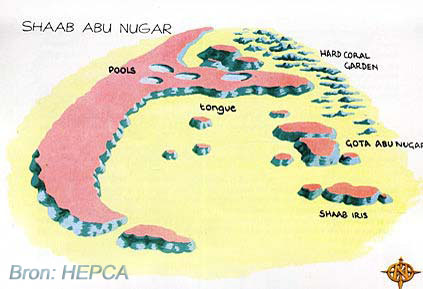 Shaab abu nugarMoeilijkheidsgraad: 1 

Stroming: 1Reistijd: 60-90 minutenShaab abu nugarMoeilijkheidsgraad: 1 

Stroming: 1Reistijd: 60-90 minutenShaab abu nugarMoeilijkheidsgraad: 1 

Stroming: 1Reistijd: 60-90 minutenShaab abu nugarMoeilijkheidsgraad: 1 

Stroming: 1Reistijd: 60-90 minutenShaab abu nugarMoeilijkheidsgraad: 1 

Stroming: 1Reistijd: 60-90 minutenShaab abu nugarMoeilijkheidsgraad: 1 

Stroming: 1Reistijd: 60-90 minutenShaab abu nugarMoeilijkheidsgraad: 1 

Stroming: 1Reistijd: 60-90 minutenShaab abu nugarMoeilijkheidsgraad: 1 

Stroming: 1Reistijd: 60-90 minutenShaab abu nugarMoeilijkheidsgraad: 1 

Stroming: 1Reistijd: 60-90 minutenShaab abu nugarMoeilijkheidsgraad: 1 

Stroming: 1Reistijd: 60-90 minutenShaab abu nugarMoeilijkheidsgraad: 1 

Stroming: 1Reistijd: 60-90 minutenShaab abu nugarMoeilijkheidsgraad: 1 

Stroming: 1Reistijd: 60-90 minutenShaab abu nugarMoeilijkheidsgraad: 1 

Stroming: 1Reistijd: 60-90 minutenShaab abu nugarMoeilijkheidsgraad: 1 

Stroming: 1Reistijd: 60-90 minutenShaab abu nugarMoeilijkheidsgraad: 1 

Stroming: 1Reistijd: 60-90 minutenShaab abu nugarMoeilijkheidsgraad: 1 

Stroming: 1Reistijd: 60-90 minutenShaab abu nugarMoeilijkheidsgraad: 1 

Stroming: 1Reistijd: 60-90 minutenShaab abu nugarMoeilijkheidsgraad: 1 

Stroming: 1Reistijd: 60-90 minutenAbu Nugar, letterlijk vertaald " vader der dijken", bestaat uit drie duikplaatsen. Het rif wordt gevormd door een T-vormig rif in het westen en een zandplateau met vele ergs in het oosten. Er wordt gedoken aan de zuidoostelijke ergs (Shaab Iris) aan de twee grotere centrale ergs (Gota abu nugar) en aan de noordzijde van de tong. De reis erheen is meestal nogal onrustig, maar je kan hier zowat bij elke weersomstandigheid afmeren en duiken.Duikplan: Aan te bevelen is te duiken op het plateau nabij het bijna onaangeroerde rif. Vooral de drie ergs in het noorden zijn aan te bevelen.Fauna & Flora: Het rif is opgebouwd uit hartkoraalformaties: tafelkoralen, hoornkoralen en andere. Het visbestand is er niet speciaal.Abu Nugar, letterlijk vertaald " vader der dijken", bestaat uit drie duikplaatsen. Het rif wordt gevormd door een T-vormig rif in het westen en een zandplateau met vele ergs in het oosten. Er wordt gedoken aan de zuidoostelijke ergs (Shaab Iris) aan de twee grotere centrale ergs (Gota abu nugar) en aan de noordzijde van de tong. De reis erheen is meestal nogal onrustig, maar je kan hier zowat bij elke weersomstandigheid afmeren en duiken.Duikplan: Aan te bevelen is te duiken op het plateau nabij het bijna onaangeroerde rif. Vooral de drie ergs in het noorden zijn aan te bevelen.Fauna & Flora: Het rif is opgebouwd uit hartkoraalformaties: tafelkoralen, hoornkoralen en andere. Het visbestand is er niet speciaal.Abu Nugar, letterlijk vertaald " vader der dijken", bestaat uit drie duikplaatsen. Het rif wordt gevormd door een T-vormig rif in het westen en een zandplateau met vele ergs in het oosten. Er wordt gedoken aan de zuidoostelijke ergs (Shaab Iris) aan de twee grotere centrale ergs (Gota abu nugar) en aan de noordzijde van de tong. De reis erheen is meestal nogal onrustig, maar je kan hier zowat bij elke weersomstandigheid afmeren en duiken.Duikplan: Aan te bevelen is te duiken op het plateau nabij het bijna onaangeroerde rif. Vooral de drie ergs in het noorden zijn aan te bevelen.Fauna & Flora: Het rif is opgebouwd uit hartkoraalformaties: tafelkoralen, hoornkoralen en andere. Het visbestand is er niet speciaal.Abu Nugar, letterlijk vertaald " vader der dijken", bestaat uit drie duikplaatsen. Het rif wordt gevormd door een T-vormig rif in het westen en een zandplateau met vele ergs in het oosten. Er wordt gedoken aan de zuidoostelijke ergs (Shaab Iris) aan de twee grotere centrale ergs (Gota abu nugar) en aan de noordzijde van de tong. De reis erheen is meestal nogal onrustig, maar je kan hier zowat bij elke weersomstandigheid afmeren en duiken.Duikplan: Aan te bevelen is te duiken op het plateau nabij het bijna onaangeroerde rif. Vooral de drie ergs in het noorden zijn aan te bevelen.Fauna & Flora: Het rif is opgebouwd uit hartkoraalformaties: tafelkoralen, hoornkoralen en andere. Het visbestand is er niet speciaal.Abu Nugar, letterlijk vertaald " vader der dijken", bestaat uit drie duikplaatsen. Het rif wordt gevormd door een T-vormig rif in het westen en een zandplateau met vele ergs in het oosten. Er wordt gedoken aan de zuidoostelijke ergs (Shaab Iris) aan de twee grotere centrale ergs (Gota abu nugar) en aan de noordzijde van de tong. De reis erheen is meestal nogal onrustig, maar je kan hier zowat bij elke weersomstandigheid afmeren en duiken.Duikplan: Aan te bevelen is te duiken op het plateau nabij het bijna onaangeroerde rif. Vooral de drie ergs in het noorden zijn aan te bevelen.Fauna & Flora: Het rif is opgebouwd uit hartkoraalformaties: tafelkoralen, hoornkoralen en andere. Het visbestand is er niet speciaal.Abu Nugar, letterlijk vertaald " vader der dijken", bestaat uit drie duikplaatsen. Het rif wordt gevormd door een T-vormig rif in het westen en een zandplateau met vele ergs in het oosten. Er wordt gedoken aan de zuidoostelijke ergs (Shaab Iris) aan de twee grotere centrale ergs (Gota abu nugar) en aan de noordzijde van de tong. De reis erheen is meestal nogal onrustig, maar je kan hier zowat bij elke weersomstandigheid afmeren en duiken.Duikplan: Aan te bevelen is te duiken op het plateau nabij het bijna onaangeroerde rif. Vooral de drie ergs in het noorden zijn aan te bevelen.Fauna & Flora: Het rif is opgebouwd uit hartkoraalformaties: tafelkoralen, hoornkoralen en andere. Het visbestand is er niet speciaal.Abu Nugar, letterlijk vertaald " vader der dijken", bestaat uit drie duikplaatsen. Het rif wordt gevormd door een T-vormig rif in het westen en een zandplateau met vele ergs in het oosten. Er wordt gedoken aan de zuidoostelijke ergs (Shaab Iris) aan de twee grotere centrale ergs (Gota abu nugar) en aan de noordzijde van de tong. De reis erheen is meestal nogal onrustig, maar je kan hier zowat bij elke weersomstandigheid afmeren en duiken.Duikplan: Aan te bevelen is te duiken op het plateau nabij het bijna onaangeroerde rif. Vooral de drie ergs in het noorden zijn aan te bevelen.Fauna & Flora: Het rif is opgebouwd uit hartkoraalformaties: tafelkoralen, hoornkoralen en andere. Het visbestand is er niet speciaal.Abu Nugar, letterlijk vertaald " vader der dijken", bestaat uit drie duikplaatsen. Het rif wordt gevormd door een T-vormig rif in het westen en een zandplateau met vele ergs in het oosten. Er wordt gedoken aan de zuidoostelijke ergs (Shaab Iris) aan de twee grotere centrale ergs (Gota abu nugar) en aan de noordzijde van de tong. De reis erheen is meestal nogal onrustig, maar je kan hier zowat bij elke weersomstandigheid afmeren en duiken.Duikplan: Aan te bevelen is te duiken op het plateau nabij het bijna onaangeroerde rif. Vooral de drie ergs in het noorden zijn aan te bevelen.Fauna & Flora: Het rif is opgebouwd uit hartkoraalformaties: tafelkoralen, hoornkoralen en andere. Het visbestand is er niet speciaal.Abu Nugar, letterlijk vertaald " vader der dijken", bestaat uit drie duikplaatsen. Het rif wordt gevormd door een T-vormig rif in het westen en een zandplateau met vele ergs in het oosten. Er wordt gedoken aan de zuidoostelijke ergs (Shaab Iris) aan de twee grotere centrale ergs (Gota abu nugar) en aan de noordzijde van de tong. De reis erheen is meestal nogal onrustig, maar je kan hier zowat bij elke weersomstandigheid afmeren en duiken.Duikplan: Aan te bevelen is te duiken op het plateau nabij het bijna onaangeroerde rif. Vooral de drie ergs in het noorden zijn aan te bevelen.Fauna & Flora: Het rif is opgebouwd uit hartkoraalformaties: tafelkoralen, hoornkoralen en andere. Het visbestand is er niet speciaal.Abu Nugar, letterlijk vertaald " vader der dijken", bestaat uit drie duikplaatsen. Het rif wordt gevormd door een T-vormig rif in het westen en een zandplateau met vele ergs in het oosten. Er wordt gedoken aan de zuidoostelijke ergs (Shaab Iris) aan de twee grotere centrale ergs (Gota abu nugar) en aan de noordzijde van de tong. De reis erheen is meestal nogal onrustig, maar je kan hier zowat bij elke weersomstandigheid afmeren en duiken.Duikplan: Aan te bevelen is te duiken op het plateau nabij het bijna onaangeroerde rif. Vooral de drie ergs in het noorden zijn aan te bevelen.Fauna & Flora: Het rif is opgebouwd uit hartkoraalformaties: tafelkoralen, hoornkoralen en andere. Het visbestand is er niet speciaal.Abu Nugar, letterlijk vertaald " vader der dijken", bestaat uit drie duikplaatsen. Het rif wordt gevormd door een T-vormig rif in het westen en een zandplateau met vele ergs in het oosten. Er wordt gedoken aan de zuidoostelijke ergs (Shaab Iris) aan de twee grotere centrale ergs (Gota abu nugar) en aan de noordzijde van de tong. De reis erheen is meestal nogal onrustig, maar je kan hier zowat bij elke weersomstandigheid afmeren en duiken.Duikplan: Aan te bevelen is te duiken op het plateau nabij het bijna onaangeroerde rif. Vooral de drie ergs in het noorden zijn aan te bevelen.Fauna & Flora: Het rif is opgebouwd uit hartkoraalformaties: tafelkoralen, hoornkoralen en andere. Het visbestand is er niet speciaal.Abu Nugar, letterlijk vertaald " vader der dijken", bestaat uit drie duikplaatsen. Het rif wordt gevormd door een T-vormig rif in het westen en een zandplateau met vele ergs in het oosten. Er wordt gedoken aan de zuidoostelijke ergs (Shaab Iris) aan de twee grotere centrale ergs (Gota abu nugar) en aan de noordzijde van de tong. De reis erheen is meestal nogal onrustig, maar je kan hier zowat bij elke weersomstandigheid afmeren en duiken.Duikplan: Aan te bevelen is te duiken op het plateau nabij het bijna onaangeroerde rif. Vooral de drie ergs in het noorden zijn aan te bevelen.Fauna & Flora: Het rif is opgebouwd uit hartkoraalformaties: tafelkoralen, hoornkoralen en andere. Het visbestand is er niet speciaal.Abu Nugar, letterlijk vertaald " vader der dijken", bestaat uit drie duikplaatsen. Het rif wordt gevormd door een T-vormig rif in het westen en een zandplateau met vele ergs in het oosten. Er wordt gedoken aan de zuidoostelijke ergs (Shaab Iris) aan de twee grotere centrale ergs (Gota abu nugar) en aan de noordzijde van de tong. De reis erheen is meestal nogal onrustig, maar je kan hier zowat bij elke weersomstandigheid afmeren en duiken.Duikplan: Aan te bevelen is te duiken op het plateau nabij het bijna onaangeroerde rif. Vooral de drie ergs in het noorden zijn aan te bevelen.Fauna & Flora: Het rif is opgebouwd uit hartkoraalformaties: tafelkoralen, hoornkoralen en andere. Het visbestand is er niet speciaal.Abu Nugar, letterlijk vertaald " vader der dijken", bestaat uit drie duikplaatsen. Het rif wordt gevormd door een T-vormig rif in het westen en een zandplateau met vele ergs in het oosten. Er wordt gedoken aan de zuidoostelijke ergs (Shaab Iris) aan de twee grotere centrale ergs (Gota abu nugar) en aan de noordzijde van de tong. De reis erheen is meestal nogal onrustig, maar je kan hier zowat bij elke weersomstandigheid afmeren en duiken.Duikplan: Aan te bevelen is te duiken op het plateau nabij het bijna onaangeroerde rif. Vooral de drie ergs in het noorden zijn aan te bevelen.Fauna & Flora: Het rif is opgebouwd uit hartkoraalformaties: tafelkoralen, hoornkoralen en andere. Het visbestand is er niet speciaal.Abu Nugar, letterlijk vertaald " vader der dijken", bestaat uit drie duikplaatsen. Het rif wordt gevormd door een T-vormig rif in het westen en een zandplateau met vele ergs in het oosten. Er wordt gedoken aan de zuidoostelijke ergs (Shaab Iris) aan de twee grotere centrale ergs (Gota abu nugar) en aan de noordzijde van de tong. De reis erheen is meestal nogal onrustig, maar je kan hier zowat bij elke weersomstandigheid afmeren en duiken.Duikplan: Aan te bevelen is te duiken op het plateau nabij het bijna onaangeroerde rif. Vooral de drie ergs in het noorden zijn aan te bevelen.Fauna & Flora: Het rif is opgebouwd uit hartkoraalformaties: tafelkoralen, hoornkoralen en andere. Het visbestand is er niet speciaal.Abu Nugar, letterlijk vertaald " vader der dijken", bestaat uit drie duikplaatsen. Het rif wordt gevormd door een T-vormig rif in het westen en een zandplateau met vele ergs in het oosten. Er wordt gedoken aan de zuidoostelijke ergs (Shaab Iris) aan de twee grotere centrale ergs (Gota abu nugar) en aan de noordzijde van de tong. De reis erheen is meestal nogal onrustig, maar je kan hier zowat bij elke weersomstandigheid afmeren en duiken.Duikplan: Aan te bevelen is te duiken op het plateau nabij het bijna onaangeroerde rif. Vooral de drie ergs in het noorden zijn aan te bevelen.Fauna & Flora: Het rif is opgebouwd uit hartkoraalformaties: tafelkoralen, hoornkoralen en andere. Het visbestand is er niet speciaal.Abu Nugar, letterlijk vertaald " vader der dijken", bestaat uit drie duikplaatsen. Het rif wordt gevormd door een T-vormig rif in het westen en een zandplateau met vele ergs in het oosten. Er wordt gedoken aan de zuidoostelijke ergs (Shaab Iris) aan de twee grotere centrale ergs (Gota abu nugar) en aan de noordzijde van de tong. De reis erheen is meestal nogal onrustig, maar je kan hier zowat bij elke weersomstandigheid afmeren en duiken.Duikplan: Aan te bevelen is te duiken op het plateau nabij het bijna onaangeroerde rif. Vooral de drie ergs in het noorden zijn aan te bevelen.Fauna & Flora: Het rif is opgebouwd uit hartkoraalformaties: tafelkoralen, hoornkoralen en andere. Het visbestand is er niet speciaal.Abu Nugar, letterlijk vertaald " vader der dijken", bestaat uit drie duikplaatsen. Het rif wordt gevormd door een T-vormig rif in het westen en een zandplateau met vele ergs in het oosten. Er wordt gedoken aan de zuidoostelijke ergs (Shaab Iris) aan de twee grotere centrale ergs (Gota abu nugar) en aan de noordzijde van de tong. De reis erheen is meestal nogal onrustig, maar je kan hier zowat bij elke weersomstandigheid afmeren en duiken.Duikplan: Aan te bevelen is te duiken op het plateau nabij het bijna onaangeroerde rif. Vooral de drie ergs in het noorden zijn aan te bevelen.Fauna & Flora: Het rif is opgebouwd uit hartkoraalformaties: tafelkoralen, hoornkoralen en andere. Het visbestand is er niet speciaal.Abu Nugar, letterlijk vertaald " vader der dijken", bestaat uit drie duikplaatsen. Het rif wordt gevormd door een T-vormig rif in het westen en een zandplateau met vele ergs in het oosten. Er wordt gedoken aan de zuidoostelijke ergs (Shaab Iris) aan de twee grotere centrale ergs (Gota abu nugar) en aan de noordzijde van de tong. De reis erheen is meestal nogal onrustig, maar je kan hier zowat bij elke weersomstandigheid afmeren en duiken.Duikplan: Aan te bevelen is te duiken op het plateau nabij het bijna onaangeroerde rif. Vooral de drie ergs in het noorden zijn aan te bevelen.Fauna & Flora: Het rif is opgebouwd uit hartkoraalformaties: tafelkoralen, hoornkoralen en andere. Het visbestand is er niet speciaal.Abu Nugar, letterlijk vertaald " vader der dijken", bestaat uit drie duikplaatsen. Het rif wordt gevormd door een T-vormig rif in het westen en een zandplateau met vele ergs in het oosten. Er wordt gedoken aan de zuidoostelijke ergs (Shaab Iris) aan de twee grotere centrale ergs (Gota abu nugar) en aan de noordzijde van de tong. De reis erheen is meestal nogal onrustig, maar je kan hier zowat bij elke weersomstandigheid afmeren en duiken.Duikplan: Aan te bevelen is te duiken op het plateau nabij het bijna onaangeroerde rif. Vooral de drie ergs in het noorden zijn aan te bevelen.Fauna & Flora: Het rif is opgebouwd uit hartkoraalformaties: tafelkoralen, hoornkoralen en andere. Het visbestand is er niet speciaal.Abu Nugar, letterlijk vertaald " vader der dijken", bestaat uit drie duikplaatsen. Het rif wordt gevormd door een T-vormig rif in het westen en een zandplateau met vele ergs in het oosten. Er wordt gedoken aan de zuidoostelijke ergs (Shaab Iris) aan de twee grotere centrale ergs (Gota abu nugar) en aan de noordzijde van de tong. De reis erheen is meestal nogal onrustig, maar je kan hier zowat bij elke weersomstandigheid afmeren en duiken.Duikplan: Aan te bevelen is te duiken op het plateau nabij het bijna onaangeroerde rif. Vooral de drie ergs in het noorden zijn aan te bevelen.Fauna & Flora: Het rif is opgebouwd uit hartkoraalformaties: tafelkoralen, hoornkoralen en andere. Het visbestand is er niet speciaal.Abu Nugar, letterlijk vertaald " vader der dijken", bestaat uit drie duikplaatsen. Het rif wordt gevormd door een T-vormig rif in het westen en een zandplateau met vele ergs in het oosten. Er wordt gedoken aan de zuidoostelijke ergs (Shaab Iris) aan de twee grotere centrale ergs (Gota abu nugar) en aan de noordzijde van de tong. De reis erheen is meestal nogal onrustig, maar je kan hier zowat bij elke weersomstandigheid afmeren en duiken.Duikplan: Aan te bevelen is te duiken op het plateau nabij het bijna onaangeroerde rif. Vooral de drie ergs in het noorden zijn aan te bevelen.Fauna & Flora: Het rif is opgebouwd uit hartkoraalformaties: tafelkoralen, hoornkoralen en andere. Het visbestand is er niet speciaal.Abu Nugar, letterlijk vertaald " vader der dijken", bestaat uit drie duikplaatsen. Het rif wordt gevormd door een T-vormig rif in het westen en een zandplateau met vele ergs in het oosten. Er wordt gedoken aan de zuidoostelijke ergs (Shaab Iris) aan de twee grotere centrale ergs (Gota abu nugar) en aan de noordzijde van de tong. De reis erheen is meestal nogal onrustig, maar je kan hier zowat bij elke weersomstandigheid afmeren en duiken.Duikplan: Aan te bevelen is te duiken op het plateau nabij het bijna onaangeroerde rif. Vooral de drie ergs in het noorden zijn aan te bevelen.Fauna & Flora: Het rif is opgebouwd uit hartkoraalformaties: tafelkoralen, hoornkoralen en andere. Het visbestand is er niet speciaal.Abu Nugar, letterlijk vertaald " vader der dijken", bestaat uit drie duikplaatsen. Het rif wordt gevormd door een T-vormig rif in het westen en een zandplateau met vele ergs in het oosten. Er wordt gedoken aan de zuidoostelijke ergs (Shaab Iris) aan de twee grotere centrale ergs (Gota abu nugar) en aan de noordzijde van de tong. De reis erheen is meestal nogal onrustig, maar je kan hier zowat bij elke weersomstandigheid afmeren en duiken.Duikplan: Aan te bevelen is te duiken op het plateau nabij het bijna onaangeroerde rif. Vooral de drie ergs in het noorden zijn aan te bevelen.Fauna & Flora: Het rif is opgebouwd uit hartkoraalformaties: tafelkoralen, hoornkoralen en andere. Het visbestand is er niet speciaal.Abu Nugar, letterlijk vertaald " vader der dijken", bestaat uit drie duikplaatsen. Het rif wordt gevormd door een T-vormig rif in het westen en een zandplateau met vele ergs in het oosten. Er wordt gedoken aan de zuidoostelijke ergs (Shaab Iris) aan de twee grotere centrale ergs (Gota abu nugar) en aan de noordzijde van de tong. De reis erheen is meestal nogal onrustig, maar je kan hier zowat bij elke weersomstandigheid afmeren en duiken.Duikplan: Aan te bevelen is te duiken op het plateau nabij het bijna onaangeroerde rif. Vooral de drie ergs in het noorden zijn aan te bevelen.Fauna & Flora: Het rif is opgebouwd uit hartkoraalformaties: tafelkoralen, hoornkoralen en andere. Het visbestand is er niet speciaal.Abu Nugar, letterlijk vertaald " vader der dijken", bestaat uit drie duikplaatsen. Het rif wordt gevormd door een T-vormig rif in het westen en een zandplateau met vele ergs in het oosten. Er wordt gedoken aan de zuidoostelijke ergs (Shaab Iris) aan de twee grotere centrale ergs (Gota abu nugar) en aan de noordzijde van de tong. De reis erheen is meestal nogal onrustig, maar je kan hier zowat bij elke weersomstandigheid afmeren en duiken.Duikplan: Aan te bevelen is te duiken op het plateau nabij het bijna onaangeroerde rif. Vooral de drie ergs in het noorden zijn aan te bevelen.Fauna & Flora: Het rif is opgebouwd uit hartkoraalformaties: tafelkoralen, hoornkoralen en andere. Het visbestand is er niet speciaal.Abu Nugar, letterlijk vertaald " vader der dijken", bestaat uit drie duikplaatsen. Het rif wordt gevormd door een T-vormig rif in het westen en een zandplateau met vele ergs in het oosten. Er wordt gedoken aan de zuidoostelijke ergs (Shaab Iris) aan de twee grotere centrale ergs (Gota abu nugar) en aan de noordzijde van de tong. De reis erheen is meestal nogal onrustig, maar je kan hier zowat bij elke weersomstandigheid afmeren en duiken.Duikplan: Aan te bevelen is te duiken op het plateau nabij het bijna onaangeroerde rif. Vooral de drie ergs in het noorden zijn aan te bevelen.Fauna & Flora: Het rif is opgebouwd uit hartkoraalformaties: tafelkoralen, hoornkoralen en andere. Het visbestand is er niet speciaal.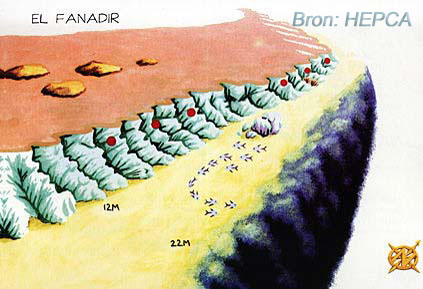 El FanadirMoeilijkheidsgraad: 1 

Stroming: 1Reistijd: 45-60 minutenEl FanadirMoeilijkheidsgraad: 1 

Stroming: 1Reistijd: 45-60 minutenEl FanadirMoeilijkheidsgraad: 1 

Stroming: 1Reistijd: 45-60 minutenEl FanadirMoeilijkheidsgraad: 1 

Stroming: 1Reistijd: 45-60 minutenEl FanadirMoeilijkheidsgraad: 1 

Stroming: 1Reistijd: 45-60 minutenEl FanadirMoeilijkheidsgraad: 1 

Stroming: 1Reistijd: 45-60 minutenEl FanadirMoeilijkheidsgraad: 1 

Stroming: 1Reistijd: 45-60 minutenEl FanadirMoeilijkheidsgraad: 1 

Stroming: 1Reistijd: 45-60 minutenEl FanadirMoeilijkheidsgraad: 1 

Stroming: 1Reistijd: 45-60 minutenEl FanadirMoeilijkheidsgraad: 1 

Stroming: 1Reistijd: 45-60 minutenEl FanadirMoeilijkheidsgraad: 1 

Stroming: 1Reistijd: 45-60 minutenEl FanadirMoeilijkheidsgraad: 1 

Stroming: 1Reistijd: 45-60 minutenEl FanadirMoeilijkheidsgraad: 1 

Stroming: 1Reistijd: 45-60 minutenEl FanadirMoeilijkheidsgraad: 1 

Stroming: 1Reistijd: 45-60 minutenEl FanadirMoeilijkheidsgraad: 1 

Stroming: 1Reistijd: 45-60 minutenEl FanadirMoeilijkheidsgraad: 1 

Stroming: 1Reistijd: 45-60 minutenEl FanadirMoeilijkheidsgraad: 1 

Stroming: 1Reistijd: 45-60 minutenEl FanadirMoeilijkheidsgraad: 1 

Stroming: 1Reistijd: 45-60 minutenEl FanadirMoeilijkheidsgraad: 1 

Stroming: 1Reistijd: 45-60 minutenEl Fanadir is een smal rif ten noorden van Hurghada, de duikplaats bevindt zich langs de oostzijde, dewelke beschut is voor de weergoden. Een wand begroeid met harde koralen, zakt in een hoek van zo'n 60 graden af tot op een zandplateau van 12 meter diepte. Deze vlakte is zo'n 50 meter breed en wordt smaller naar het noorden toe. Op 20-25 meter wordt het plateau begrenst door een dropoff.Duikplan: De dropoff is niet begroeid en dan ook weinig aantrekkelijk. Het beste is in het begin van de duik een diepte van 12-15 meter aan te houden en terug te keren op 4-5 meter. Ten noorden van de eilandjes, bevindt zich een koraalhoofd op 14 meter diepte, daar vind je glasvisjes, kardinaalbaarzen en waaierkoralen. Fauna & Flora: schorpioenvissen, steenvissen en valse steenvissen tieren hier welig.El Fanadir is een smal rif ten noorden van Hurghada, de duikplaats bevindt zich langs de oostzijde, dewelke beschut is voor de weergoden. Een wand begroeid met harde koralen, zakt in een hoek van zo'n 60 graden af tot op een zandplateau van 12 meter diepte. Deze vlakte is zo'n 50 meter breed en wordt smaller naar het noorden toe. Op 20-25 meter wordt het plateau begrenst door een dropoff.Duikplan: De dropoff is niet begroeid en dan ook weinig aantrekkelijk. Het beste is in het begin van de duik een diepte van 12-15 meter aan te houden en terug te keren op 4-5 meter. Ten noorden van de eilandjes, bevindt zich een koraalhoofd op 14 meter diepte, daar vind je glasvisjes, kardinaalbaarzen en waaierkoralen. Fauna & Flora: schorpioenvissen, steenvissen en valse steenvissen tieren hier welig.El Fanadir is een smal rif ten noorden van Hurghada, de duikplaats bevindt zich langs de oostzijde, dewelke beschut is voor de weergoden. Een wand begroeid met harde koralen, zakt in een hoek van zo'n 60 graden af tot op een zandplateau van 12 meter diepte. Deze vlakte is zo'n 50 meter breed en wordt smaller naar het noorden toe. Op 20-25 meter wordt het plateau begrenst door een dropoff.Duikplan: De dropoff is niet begroeid en dan ook weinig aantrekkelijk. Het beste is in het begin van de duik een diepte van 12-15 meter aan te houden en terug te keren op 4-5 meter. Ten noorden van de eilandjes, bevindt zich een koraalhoofd op 14 meter diepte, daar vind je glasvisjes, kardinaalbaarzen en waaierkoralen. Fauna & Flora: schorpioenvissen, steenvissen en valse steenvissen tieren hier welig.El Fanadir is een smal rif ten noorden van Hurghada, de duikplaats bevindt zich langs de oostzijde, dewelke beschut is voor de weergoden. Een wand begroeid met harde koralen, zakt in een hoek van zo'n 60 graden af tot op een zandplateau van 12 meter diepte. Deze vlakte is zo'n 50 meter breed en wordt smaller naar het noorden toe. Op 20-25 meter wordt het plateau begrenst door een dropoff.Duikplan: De dropoff is niet begroeid en dan ook weinig aantrekkelijk. Het beste is in het begin van de duik een diepte van 12-15 meter aan te houden en terug te keren op 4-5 meter. Ten noorden van de eilandjes, bevindt zich een koraalhoofd op 14 meter diepte, daar vind je glasvisjes, kardinaalbaarzen en waaierkoralen. Fauna & Flora: schorpioenvissen, steenvissen en valse steenvissen tieren hier welig.El Fanadir is een smal rif ten noorden van Hurghada, de duikplaats bevindt zich langs de oostzijde, dewelke beschut is voor de weergoden. Een wand begroeid met harde koralen, zakt in een hoek van zo'n 60 graden af tot op een zandplateau van 12 meter diepte. Deze vlakte is zo'n 50 meter breed en wordt smaller naar het noorden toe. Op 20-25 meter wordt het plateau begrenst door een dropoff.Duikplan: De dropoff is niet begroeid en dan ook weinig aantrekkelijk. Het beste is in het begin van de duik een diepte van 12-15 meter aan te houden en terug te keren op 4-5 meter. Ten noorden van de eilandjes, bevindt zich een koraalhoofd op 14 meter diepte, daar vind je glasvisjes, kardinaalbaarzen en waaierkoralen. Fauna & Flora: schorpioenvissen, steenvissen en valse steenvissen tieren hier welig.El Fanadir is een smal rif ten noorden van Hurghada, de duikplaats bevindt zich langs de oostzijde, dewelke beschut is voor de weergoden. Een wand begroeid met harde koralen, zakt in een hoek van zo'n 60 graden af tot op een zandplateau van 12 meter diepte. Deze vlakte is zo'n 50 meter breed en wordt smaller naar het noorden toe. Op 20-25 meter wordt het plateau begrenst door een dropoff.Duikplan: De dropoff is niet begroeid en dan ook weinig aantrekkelijk. Het beste is in het begin van de duik een diepte van 12-15 meter aan te houden en terug te keren op 4-5 meter. Ten noorden van de eilandjes, bevindt zich een koraalhoofd op 14 meter diepte, daar vind je glasvisjes, kardinaalbaarzen en waaierkoralen. Fauna & Flora: schorpioenvissen, steenvissen en valse steenvissen tieren hier welig.El Fanadir is een smal rif ten noorden van Hurghada, de duikplaats bevindt zich langs de oostzijde, dewelke beschut is voor de weergoden. Een wand begroeid met harde koralen, zakt in een hoek van zo'n 60 graden af tot op een zandplateau van 12 meter diepte. Deze vlakte is zo'n 50 meter breed en wordt smaller naar het noorden toe. Op 20-25 meter wordt het plateau begrenst door een dropoff.Duikplan: De dropoff is niet begroeid en dan ook weinig aantrekkelijk. Het beste is in het begin van de duik een diepte van 12-15 meter aan te houden en terug te keren op 4-5 meter. Ten noorden van de eilandjes, bevindt zich een koraalhoofd op 14 meter diepte, daar vind je glasvisjes, kardinaalbaarzen en waaierkoralen. Fauna & Flora: schorpioenvissen, steenvissen en valse steenvissen tieren hier welig.El Fanadir is een smal rif ten noorden van Hurghada, de duikplaats bevindt zich langs de oostzijde, dewelke beschut is voor de weergoden. Een wand begroeid met harde koralen, zakt in een hoek van zo'n 60 graden af tot op een zandplateau van 12 meter diepte. Deze vlakte is zo'n 50 meter breed en wordt smaller naar het noorden toe. Op 20-25 meter wordt het plateau begrenst door een dropoff.Duikplan: De dropoff is niet begroeid en dan ook weinig aantrekkelijk. Het beste is in het begin van de duik een diepte van 12-15 meter aan te houden en terug te keren op 4-5 meter. Ten noorden van de eilandjes, bevindt zich een koraalhoofd op 14 meter diepte, daar vind je glasvisjes, kardinaalbaarzen en waaierkoralen. Fauna & Flora: schorpioenvissen, steenvissen en valse steenvissen tieren hier welig.El Fanadir is een smal rif ten noorden van Hurghada, de duikplaats bevindt zich langs de oostzijde, dewelke beschut is voor de weergoden. Een wand begroeid met harde koralen, zakt in een hoek van zo'n 60 graden af tot op een zandplateau van 12 meter diepte. Deze vlakte is zo'n 50 meter breed en wordt smaller naar het noorden toe. Op 20-25 meter wordt het plateau begrenst door een dropoff.Duikplan: De dropoff is niet begroeid en dan ook weinig aantrekkelijk. Het beste is in het begin van de duik een diepte van 12-15 meter aan te houden en terug te keren op 4-5 meter. Ten noorden van de eilandjes, bevindt zich een koraalhoofd op 14 meter diepte, daar vind je glasvisjes, kardinaalbaarzen en waaierkoralen. Fauna & Flora: schorpioenvissen, steenvissen en valse steenvissen tieren hier welig.El Fanadir is een smal rif ten noorden van Hurghada, de duikplaats bevindt zich langs de oostzijde, dewelke beschut is voor de weergoden. Een wand begroeid met harde koralen, zakt in een hoek van zo'n 60 graden af tot op een zandplateau van 12 meter diepte. Deze vlakte is zo'n 50 meter breed en wordt smaller naar het noorden toe. Op 20-25 meter wordt het plateau begrenst door een dropoff.Duikplan: De dropoff is niet begroeid en dan ook weinig aantrekkelijk. Het beste is in het begin van de duik een diepte van 12-15 meter aan te houden en terug te keren op 4-5 meter. Ten noorden van de eilandjes, bevindt zich een koraalhoofd op 14 meter diepte, daar vind je glasvisjes, kardinaalbaarzen en waaierkoralen. Fauna & Flora: schorpioenvissen, steenvissen en valse steenvissen tieren hier welig.El Fanadir is een smal rif ten noorden van Hurghada, de duikplaats bevindt zich langs de oostzijde, dewelke beschut is voor de weergoden. Een wand begroeid met harde koralen, zakt in een hoek van zo'n 60 graden af tot op een zandplateau van 12 meter diepte. Deze vlakte is zo'n 50 meter breed en wordt smaller naar het noorden toe. Op 20-25 meter wordt het plateau begrenst door een dropoff.Duikplan: De dropoff is niet begroeid en dan ook weinig aantrekkelijk. Het beste is in het begin van de duik een diepte van 12-15 meter aan te houden en terug te keren op 4-5 meter. Ten noorden van de eilandjes, bevindt zich een koraalhoofd op 14 meter diepte, daar vind je glasvisjes, kardinaalbaarzen en waaierkoralen. Fauna & Flora: schorpioenvissen, steenvissen en valse steenvissen tieren hier welig.El Fanadir is een smal rif ten noorden van Hurghada, de duikplaats bevindt zich langs de oostzijde, dewelke beschut is voor de weergoden. Een wand begroeid met harde koralen, zakt in een hoek van zo'n 60 graden af tot op een zandplateau van 12 meter diepte. Deze vlakte is zo'n 50 meter breed en wordt smaller naar het noorden toe. Op 20-25 meter wordt het plateau begrenst door een dropoff.Duikplan: De dropoff is niet begroeid en dan ook weinig aantrekkelijk. Het beste is in het begin van de duik een diepte van 12-15 meter aan te houden en terug te keren op 4-5 meter. Ten noorden van de eilandjes, bevindt zich een koraalhoofd op 14 meter diepte, daar vind je glasvisjes, kardinaalbaarzen en waaierkoralen. Fauna & Flora: schorpioenvissen, steenvissen en valse steenvissen tieren hier welig.El Fanadir is een smal rif ten noorden van Hurghada, de duikplaats bevindt zich langs de oostzijde, dewelke beschut is voor de weergoden. Een wand begroeid met harde koralen, zakt in een hoek van zo'n 60 graden af tot op een zandplateau van 12 meter diepte. Deze vlakte is zo'n 50 meter breed en wordt smaller naar het noorden toe. Op 20-25 meter wordt het plateau begrenst door een dropoff.Duikplan: De dropoff is niet begroeid en dan ook weinig aantrekkelijk. Het beste is in het begin van de duik een diepte van 12-15 meter aan te houden en terug te keren op 4-5 meter. Ten noorden van de eilandjes, bevindt zich een koraalhoofd op 14 meter diepte, daar vind je glasvisjes, kardinaalbaarzen en waaierkoralen. Fauna & Flora: schorpioenvissen, steenvissen en valse steenvissen tieren hier welig.El Fanadir is een smal rif ten noorden van Hurghada, de duikplaats bevindt zich langs de oostzijde, dewelke beschut is voor de weergoden. Een wand begroeid met harde koralen, zakt in een hoek van zo'n 60 graden af tot op een zandplateau van 12 meter diepte. Deze vlakte is zo'n 50 meter breed en wordt smaller naar het noorden toe. Op 20-25 meter wordt het plateau begrenst door een dropoff.Duikplan: De dropoff is niet begroeid en dan ook weinig aantrekkelijk. Het beste is in het begin van de duik een diepte van 12-15 meter aan te houden en terug te keren op 4-5 meter. Ten noorden van de eilandjes, bevindt zich een koraalhoofd op 14 meter diepte, daar vind je glasvisjes, kardinaalbaarzen en waaierkoralen. Fauna & Flora: schorpioenvissen, steenvissen en valse steenvissen tieren hier welig.El Fanadir is een smal rif ten noorden van Hurghada, de duikplaats bevindt zich langs de oostzijde, dewelke beschut is voor de weergoden. Een wand begroeid met harde koralen, zakt in een hoek van zo'n 60 graden af tot op een zandplateau van 12 meter diepte. Deze vlakte is zo'n 50 meter breed en wordt smaller naar het noorden toe. Op 20-25 meter wordt het plateau begrenst door een dropoff.Duikplan: De dropoff is niet begroeid en dan ook weinig aantrekkelijk. Het beste is in het begin van de duik een diepte van 12-15 meter aan te houden en terug te keren op 4-5 meter. Ten noorden van de eilandjes, bevindt zich een koraalhoofd op 14 meter diepte, daar vind je glasvisjes, kardinaalbaarzen en waaierkoralen. Fauna & Flora: schorpioenvissen, steenvissen en valse steenvissen tieren hier welig.El Fanadir is een smal rif ten noorden van Hurghada, de duikplaats bevindt zich langs de oostzijde, dewelke beschut is voor de weergoden. Een wand begroeid met harde koralen, zakt in een hoek van zo'n 60 graden af tot op een zandplateau van 12 meter diepte. Deze vlakte is zo'n 50 meter breed en wordt smaller naar het noorden toe. Op 20-25 meter wordt het plateau begrenst door een dropoff.Duikplan: De dropoff is niet begroeid en dan ook weinig aantrekkelijk. Het beste is in het begin van de duik een diepte van 12-15 meter aan te houden en terug te keren op 4-5 meter. Ten noorden van de eilandjes, bevindt zich een koraalhoofd op 14 meter diepte, daar vind je glasvisjes, kardinaalbaarzen en waaierkoralen. Fauna & Flora: schorpioenvissen, steenvissen en valse steenvissen tieren hier welig.El Fanadir is een smal rif ten noorden van Hurghada, de duikplaats bevindt zich langs de oostzijde, dewelke beschut is voor de weergoden. Een wand begroeid met harde koralen, zakt in een hoek van zo'n 60 graden af tot op een zandplateau van 12 meter diepte. Deze vlakte is zo'n 50 meter breed en wordt smaller naar het noorden toe. Op 20-25 meter wordt het plateau begrenst door een dropoff.Duikplan: De dropoff is niet begroeid en dan ook weinig aantrekkelijk. Het beste is in het begin van de duik een diepte van 12-15 meter aan te houden en terug te keren op 4-5 meter. Ten noorden van de eilandjes, bevindt zich een koraalhoofd op 14 meter diepte, daar vind je glasvisjes, kardinaalbaarzen en waaierkoralen. Fauna & Flora: schorpioenvissen, steenvissen en valse steenvissen tieren hier welig.El Fanadir is een smal rif ten noorden van Hurghada, de duikplaats bevindt zich langs de oostzijde, dewelke beschut is voor de weergoden. Een wand begroeid met harde koralen, zakt in een hoek van zo'n 60 graden af tot op een zandplateau van 12 meter diepte. Deze vlakte is zo'n 50 meter breed en wordt smaller naar het noorden toe. Op 20-25 meter wordt het plateau begrenst door een dropoff.Duikplan: De dropoff is niet begroeid en dan ook weinig aantrekkelijk. Het beste is in het begin van de duik een diepte van 12-15 meter aan te houden en terug te keren op 4-5 meter. Ten noorden van de eilandjes, bevindt zich een koraalhoofd op 14 meter diepte, daar vind je glasvisjes, kardinaalbaarzen en waaierkoralen. Fauna & Flora: schorpioenvissen, steenvissen en valse steenvissen tieren hier welig.El Fanadir is een smal rif ten noorden van Hurghada, de duikplaats bevindt zich langs de oostzijde, dewelke beschut is voor de weergoden. Een wand begroeid met harde koralen, zakt in een hoek van zo'n 60 graden af tot op een zandplateau van 12 meter diepte. Deze vlakte is zo'n 50 meter breed en wordt smaller naar het noorden toe. Op 20-25 meter wordt het plateau begrenst door een dropoff.Duikplan: De dropoff is niet begroeid en dan ook weinig aantrekkelijk. Het beste is in het begin van de duik een diepte van 12-15 meter aan te houden en terug te keren op 4-5 meter. Ten noorden van de eilandjes, bevindt zich een koraalhoofd op 14 meter diepte, daar vind je glasvisjes, kardinaalbaarzen en waaierkoralen. Fauna & Flora: schorpioenvissen, steenvissen en valse steenvissen tieren hier welig.El Fanadir is een smal rif ten noorden van Hurghada, de duikplaats bevindt zich langs de oostzijde, dewelke beschut is voor de weergoden. Een wand begroeid met harde koralen, zakt in een hoek van zo'n 60 graden af tot op een zandplateau van 12 meter diepte. Deze vlakte is zo'n 50 meter breed en wordt smaller naar het noorden toe. Op 20-25 meter wordt het plateau begrenst door een dropoff.Duikplan: De dropoff is niet begroeid en dan ook weinig aantrekkelijk. Het beste is in het begin van de duik een diepte van 12-15 meter aan te houden en terug te keren op 4-5 meter. Ten noorden van de eilandjes, bevindt zich een koraalhoofd op 14 meter diepte, daar vind je glasvisjes, kardinaalbaarzen en waaierkoralen. Fauna & Flora: schorpioenvissen, steenvissen en valse steenvissen tieren hier welig.El Fanadir is een smal rif ten noorden van Hurghada, de duikplaats bevindt zich langs de oostzijde, dewelke beschut is voor de weergoden. Een wand begroeid met harde koralen, zakt in een hoek van zo'n 60 graden af tot op een zandplateau van 12 meter diepte. Deze vlakte is zo'n 50 meter breed en wordt smaller naar het noorden toe. Op 20-25 meter wordt het plateau begrenst door een dropoff.Duikplan: De dropoff is niet begroeid en dan ook weinig aantrekkelijk. Het beste is in het begin van de duik een diepte van 12-15 meter aan te houden en terug te keren op 4-5 meter. Ten noorden van de eilandjes, bevindt zich een koraalhoofd op 14 meter diepte, daar vind je glasvisjes, kardinaalbaarzen en waaierkoralen. Fauna & Flora: schorpioenvissen, steenvissen en valse steenvissen tieren hier welig.El Fanadir is een smal rif ten noorden van Hurghada, de duikplaats bevindt zich langs de oostzijde, dewelke beschut is voor de weergoden. Een wand begroeid met harde koralen, zakt in een hoek van zo'n 60 graden af tot op een zandplateau van 12 meter diepte. Deze vlakte is zo'n 50 meter breed en wordt smaller naar het noorden toe. Op 20-25 meter wordt het plateau begrenst door een dropoff.Duikplan: De dropoff is niet begroeid en dan ook weinig aantrekkelijk. Het beste is in het begin van de duik een diepte van 12-15 meter aan te houden en terug te keren op 4-5 meter. Ten noorden van de eilandjes, bevindt zich een koraalhoofd op 14 meter diepte, daar vind je glasvisjes, kardinaalbaarzen en waaierkoralen. Fauna & Flora: schorpioenvissen, steenvissen en valse steenvissen tieren hier welig.El Fanadir is een smal rif ten noorden van Hurghada, de duikplaats bevindt zich langs de oostzijde, dewelke beschut is voor de weergoden. Een wand begroeid met harde koralen, zakt in een hoek van zo'n 60 graden af tot op een zandplateau van 12 meter diepte. Deze vlakte is zo'n 50 meter breed en wordt smaller naar het noorden toe. Op 20-25 meter wordt het plateau begrenst door een dropoff.Duikplan: De dropoff is niet begroeid en dan ook weinig aantrekkelijk. Het beste is in het begin van de duik een diepte van 12-15 meter aan te houden en terug te keren op 4-5 meter. Ten noorden van de eilandjes, bevindt zich een koraalhoofd op 14 meter diepte, daar vind je glasvisjes, kardinaalbaarzen en waaierkoralen. Fauna & Flora: schorpioenvissen, steenvissen en valse steenvissen tieren hier welig.El Fanadir is een smal rif ten noorden van Hurghada, de duikplaats bevindt zich langs de oostzijde, dewelke beschut is voor de weergoden. Een wand begroeid met harde koralen, zakt in een hoek van zo'n 60 graden af tot op een zandplateau van 12 meter diepte. Deze vlakte is zo'n 50 meter breed en wordt smaller naar het noorden toe. Op 20-25 meter wordt het plateau begrenst door een dropoff.Duikplan: De dropoff is niet begroeid en dan ook weinig aantrekkelijk. Het beste is in het begin van de duik een diepte van 12-15 meter aan te houden en terug te keren op 4-5 meter. Ten noorden van de eilandjes, bevindt zich een koraalhoofd op 14 meter diepte, daar vind je glasvisjes, kardinaalbaarzen en waaierkoralen. Fauna & Flora: schorpioenvissen, steenvissen en valse steenvissen tieren hier welig.El Fanadir is een smal rif ten noorden van Hurghada, de duikplaats bevindt zich langs de oostzijde, dewelke beschut is voor de weergoden. Een wand begroeid met harde koralen, zakt in een hoek van zo'n 60 graden af tot op een zandplateau van 12 meter diepte. Deze vlakte is zo'n 50 meter breed en wordt smaller naar het noorden toe. Op 20-25 meter wordt het plateau begrenst door een dropoff.Duikplan: De dropoff is niet begroeid en dan ook weinig aantrekkelijk. Het beste is in het begin van de duik een diepte van 12-15 meter aan te houden en terug te keren op 4-5 meter. Ten noorden van de eilandjes, bevindt zich een koraalhoofd op 14 meter diepte, daar vind je glasvisjes, kardinaalbaarzen en waaierkoralen. Fauna & Flora: schorpioenvissen, steenvissen en valse steenvissen tieren hier welig.El Fanadir is een smal rif ten noorden van Hurghada, de duikplaats bevindt zich langs de oostzijde, dewelke beschut is voor de weergoden. Een wand begroeid met harde koralen, zakt in een hoek van zo'n 60 graden af tot op een zandplateau van 12 meter diepte. Deze vlakte is zo'n 50 meter breed en wordt smaller naar het noorden toe. Op 20-25 meter wordt het plateau begrenst door een dropoff.Duikplan: De dropoff is niet begroeid en dan ook weinig aantrekkelijk. Het beste is in het begin van de duik een diepte van 12-15 meter aan te houden en terug te keren op 4-5 meter. Ten noorden van de eilandjes, bevindt zich een koraalhoofd op 14 meter diepte, daar vind je glasvisjes, kardinaalbaarzen en waaierkoralen. Fauna & Flora: schorpioenvissen, steenvissen en valse steenvissen tieren hier welig.El Fanadir is een smal rif ten noorden van Hurghada, de duikplaats bevindt zich langs de oostzijde, dewelke beschut is voor de weergoden. Een wand begroeid met harde koralen, zakt in een hoek van zo'n 60 graden af tot op een zandplateau van 12 meter diepte. Deze vlakte is zo'n 50 meter breed en wordt smaller naar het noorden toe. Op 20-25 meter wordt het plateau begrenst door een dropoff.Duikplan: De dropoff is niet begroeid en dan ook weinig aantrekkelijk. Het beste is in het begin van de duik een diepte van 12-15 meter aan te houden en terug te keren op 4-5 meter. Ten noorden van de eilandjes, bevindt zich een koraalhoofd op 14 meter diepte, daar vind je glasvisjes, kardinaalbaarzen en waaierkoralen. Fauna & Flora: schorpioenvissen, steenvissen en valse steenvissen tieren hier welig.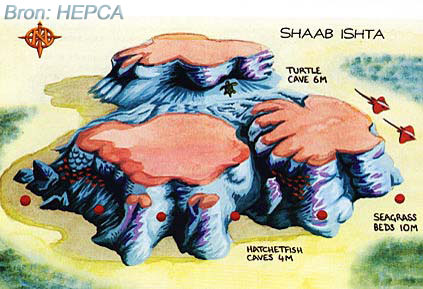 Shaab IshtaMoeilijkheidsgraad: 1 

Stroming: 1Reistijd: 45-60 minutenShaab IshtaMoeilijkheidsgraad: 1 

Stroming: 1Reistijd: 45-60 minutenShaab IshtaMoeilijkheidsgraad: 1 

Stroming: 1Reistijd: 45-60 minutenShaab IshtaMoeilijkheidsgraad: 1 

Stroming: 1Reistijd: 45-60 minutenShaab IshtaMoeilijkheidsgraad: 1 

Stroming: 1Reistijd: 45-60 minutenShaab IshtaMoeilijkheidsgraad: 1 

Stroming: 1Reistijd: 45-60 minutenShaab IshtaMoeilijkheidsgraad: 1 

Stroming: 1Reistijd: 45-60 minutenShaab IshtaMoeilijkheidsgraad: 1 

Stroming: 1Reistijd: 45-60 minutenShaab IshtaMoeilijkheidsgraad: 1 

Stroming: 1Reistijd: 45-60 minutenShaab IshtaMoeilijkheidsgraad: 1 

Stroming: 1Reistijd: 45-60 minutenShaab IshtaMoeilijkheidsgraad: 1 

Stroming: 1Reistijd: 45-60 minutenShaab IshtaMoeilijkheidsgraad: 1 

Stroming: 1Reistijd: 45-60 minutenShaab IshtaMoeilijkheidsgraad: 1 

Stroming: 1Reistijd: 45-60 minutenShaab IshtaMoeilijkheidsgraad: 1 

Stroming: 1Reistijd: 45-60 minutenShaab IshtaMoeilijkheidsgraad: 1 

Stroming: 1Reistijd: 45-60 minutenShaab IshtaMoeilijkheidsgraad: 1 

Stroming: 1Reistijd: 45-60 minutenShaab IshtaMoeilijkheidsgraad: 1 

Stroming: 1Reistijd: 45-60 minutenShaab IshtaMoeilijkheidsgraad: 1 

Stroming: 1Reistijd: 45-60 minutenShaab IshtaMoeilijkheidsgraad: 1 

Stroming: 1Reistijd: 45-60 minutenShaab IshtaMoeilijkheidsgraad: 1 

Stroming: 1Reistijd: 45-60 minutenDe duikplaats shaab ishta is 45 tot 60 minuten van Hurghada verwijderd. Ze bestaat uit twee ergs, een kleinder in het noorden en een grotere in het zuiden. Op een diepte van 9 - 12 meter wordt de duikplaats begrenst door zeegrasvelden.Duikplan: Shaab Ishta is een kleine duikplaats, het is dan ook mogelijk de ergs twee maal in een achtvorm te omcirkelen. Fauna & Flora: In het zeegras is het opletten voor schildpadden, zeepaardjes, spookfluitvissen ... Ik het kanaal tussen de twee ergs zie je lipvissen, zeebaars en snappers in de stroming. Steenvissen, schorpioenvissen en krokodilvissen houden zich op in het rotsachtige gebied. Er is ook een kleine grot waar 's nachts een zeeschildpad slaapt. De duikplaats shaab ishta is 45 tot 60 minuten van Hurghada verwijderd. Ze bestaat uit twee ergs, een kleinder in het noorden en een grotere in het zuiden. Op een diepte van 9 - 12 meter wordt de duikplaats begrenst door zeegrasvelden.Duikplan: Shaab Ishta is een kleine duikplaats, het is dan ook mogelijk de ergs twee maal in een achtvorm te omcirkelen. Fauna & Flora: In het zeegras is het opletten voor schildpadden, zeepaardjes, spookfluitvissen ... Ik het kanaal tussen de twee ergs zie je lipvissen, zeebaars en snappers in de stroming. Steenvissen, schorpioenvissen en krokodilvissen houden zich op in het rotsachtige gebied. Er is ook een kleine grot waar 's nachts een zeeschildpad slaapt. De duikplaats shaab ishta is 45 tot 60 minuten van Hurghada verwijderd. Ze bestaat uit twee ergs, een kleinder in het noorden en een grotere in het zuiden. Op een diepte van 9 - 12 meter wordt de duikplaats begrenst door zeegrasvelden.Duikplan: Shaab Ishta is een kleine duikplaats, het is dan ook mogelijk de ergs twee maal in een achtvorm te omcirkelen. Fauna & Flora: In het zeegras is het opletten voor schildpadden, zeepaardjes, spookfluitvissen ... Ik het kanaal tussen de twee ergs zie je lipvissen, zeebaars en snappers in de stroming. Steenvissen, schorpioenvissen en krokodilvissen houden zich op in het rotsachtige gebied. Er is ook een kleine grot waar 's nachts een zeeschildpad slaapt. De duikplaats shaab ishta is 45 tot 60 minuten van Hurghada verwijderd. Ze bestaat uit twee ergs, een kleinder in het noorden en een grotere in het zuiden. Op een diepte van 9 - 12 meter wordt de duikplaats begrenst door zeegrasvelden.Duikplan: Shaab Ishta is een kleine duikplaats, het is dan ook mogelijk de ergs twee maal in een achtvorm te omcirkelen. Fauna & Flora: In het zeegras is het opletten voor schildpadden, zeepaardjes, spookfluitvissen ... Ik het kanaal tussen de twee ergs zie je lipvissen, zeebaars en snappers in de stroming. Steenvissen, schorpioenvissen en krokodilvissen houden zich op in het rotsachtige gebied. Er is ook een kleine grot waar 's nachts een zeeschildpad slaapt. De duikplaats shaab ishta is 45 tot 60 minuten van Hurghada verwijderd. Ze bestaat uit twee ergs, een kleinder in het noorden en een grotere in het zuiden. Op een diepte van 9 - 12 meter wordt de duikplaats begrenst door zeegrasvelden.Duikplan: Shaab Ishta is een kleine duikplaats, het is dan ook mogelijk de ergs twee maal in een achtvorm te omcirkelen. Fauna & Flora: In het zeegras is het opletten voor schildpadden, zeepaardjes, spookfluitvissen ... Ik het kanaal tussen de twee ergs zie je lipvissen, zeebaars en snappers in de stroming. Steenvissen, schorpioenvissen en krokodilvissen houden zich op in het rotsachtige gebied. Er is ook een kleine grot waar 's nachts een zeeschildpad slaapt. De duikplaats shaab ishta is 45 tot 60 minuten van Hurghada verwijderd. Ze bestaat uit twee ergs, een kleinder in het noorden en een grotere in het zuiden. Op een diepte van 9 - 12 meter wordt de duikplaats begrenst door zeegrasvelden.Duikplan: Shaab Ishta is een kleine duikplaats, het is dan ook mogelijk de ergs twee maal in een achtvorm te omcirkelen. Fauna & Flora: In het zeegras is het opletten voor schildpadden, zeepaardjes, spookfluitvissen ... Ik het kanaal tussen de twee ergs zie je lipvissen, zeebaars en snappers in de stroming. Steenvissen, schorpioenvissen en krokodilvissen houden zich op in het rotsachtige gebied. Er is ook een kleine grot waar 's nachts een zeeschildpad slaapt. De duikplaats shaab ishta is 45 tot 60 minuten van Hurghada verwijderd. Ze bestaat uit twee ergs, een kleinder in het noorden en een grotere in het zuiden. Op een diepte van 9 - 12 meter wordt de duikplaats begrenst door zeegrasvelden.Duikplan: Shaab Ishta is een kleine duikplaats, het is dan ook mogelijk de ergs twee maal in een achtvorm te omcirkelen. Fauna & Flora: In het zeegras is het opletten voor schildpadden, zeepaardjes, spookfluitvissen ... Ik het kanaal tussen de twee ergs zie je lipvissen, zeebaars en snappers in de stroming. Steenvissen, schorpioenvissen en krokodilvissen houden zich op in het rotsachtige gebied. Er is ook een kleine grot waar 's nachts een zeeschildpad slaapt. De duikplaats shaab ishta is 45 tot 60 minuten van Hurghada verwijderd. Ze bestaat uit twee ergs, een kleinder in het noorden en een grotere in het zuiden. Op een diepte van 9 - 12 meter wordt de duikplaats begrenst door zeegrasvelden.Duikplan: Shaab Ishta is een kleine duikplaats, het is dan ook mogelijk de ergs twee maal in een achtvorm te omcirkelen. Fauna & Flora: In het zeegras is het opletten voor schildpadden, zeepaardjes, spookfluitvissen ... Ik het kanaal tussen de twee ergs zie je lipvissen, zeebaars en snappers in de stroming. Steenvissen, schorpioenvissen en krokodilvissen houden zich op in het rotsachtige gebied. Er is ook een kleine grot waar 's nachts een zeeschildpad slaapt. De duikplaats shaab ishta is 45 tot 60 minuten van Hurghada verwijderd. Ze bestaat uit twee ergs, een kleinder in het noorden en een grotere in het zuiden. Op een diepte van 9 - 12 meter wordt de duikplaats begrenst door zeegrasvelden.Duikplan: Shaab Ishta is een kleine duikplaats, het is dan ook mogelijk de ergs twee maal in een achtvorm te omcirkelen. Fauna & Flora: In het zeegras is het opletten voor schildpadden, zeepaardjes, spookfluitvissen ... Ik het kanaal tussen de twee ergs zie je lipvissen, zeebaars en snappers in de stroming. Steenvissen, schorpioenvissen en krokodilvissen houden zich op in het rotsachtige gebied. Er is ook een kleine grot waar 's nachts een zeeschildpad slaapt. De duikplaats shaab ishta is 45 tot 60 minuten van Hurghada verwijderd. Ze bestaat uit twee ergs, een kleinder in het noorden en een grotere in het zuiden. Op een diepte van 9 - 12 meter wordt de duikplaats begrenst door zeegrasvelden.Duikplan: Shaab Ishta is een kleine duikplaats, het is dan ook mogelijk de ergs twee maal in een achtvorm te omcirkelen. Fauna & Flora: In het zeegras is het opletten voor schildpadden, zeepaardjes, spookfluitvissen ... Ik het kanaal tussen de twee ergs zie je lipvissen, zeebaars en snappers in de stroming. Steenvissen, schorpioenvissen en krokodilvissen houden zich op in het rotsachtige gebied. Er is ook een kleine grot waar 's nachts een zeeschildpad slaapt. De duikplaats shaab ishta is 45 tot 60 minuten van Hurghada verwijderd. Ze bestaat uit twee ergs, een kleinder in het noorden en een grotere in het zuiden. Op een diepte van 9 - 12 meter wordt de duikplaats begrenst door zeegrasvelden.Duikplan: Shaab Ishta is een kleine duikplaats, het is dan ook mogelijk de ergs twee maal in een achtvorm te omcirkelen. Fauna & Flora: In het zeegras is het opletten voor schildpadden, zeepaardjes, spookfluitvissen ... Ik het kanaal tussen de twee ergs zie je lipvissen, zeebaars en snappers in de stroming. Steenvissen, schorpioenvissen en krokodilvissen houden zich op in het rotsachtige gebied. Er is ook een kleine grot waar 's nachts een zeeschildpad slaapt. De duikplaats shaab ishta is 45 tot 60 minuten van Hurghada verwijderd. Ze bestaat uit twee ergs, een kleinder in het noorden en een grotere in het zuiden. Op een diepte van 9 - 12 meter wordt de duikplaats begrenst door zeegrasvelden.Duikplan: Shaab Ishta is een kleine duikplaats, het is dan ook mogelijk de ergs twee maal in een achtvorm te omcirkelen. Fauna & Flora: In het zeegras is het opletten voor schildpadden, zeepaardjes, spookfluitvissen ... Ik het kanaal tussen de twee ergs zie je lipvissen, zeebaars en snappers in de stroming. Steenvissen, schorpioenvissen en krokodilvissen houden zich op in het rotsachtige gebied. Er is ook een kleine grot waar 's nachts een zeeschildpad slaapt. De duikplaats shaab ishta is 45 tot 60 minuten van Hurghada verwijderd. Ze bestaat uit twee ergs, een kleinder in het noorden en een grotere in het zuiden. Op een diepte van 9 - 12 meter wordt de duikplaats begrenst door zeegrasvelden.Duikplan: Shaab Ishta is een kleine duikplaats, het is dan ook mogelijk de ergs twee maal in een achtvorm te omcirkelen. Fauna & Flora: In het zeegras is het opletten voor schildpadden, zeepaardjes, spookfluitvissen ... Ik het kanaal tussen de twee ergs zie je lipvissen, zeebaars en snappers in de stroming. Steenvissen, schorpioenvissen en krokodilvissen houden zich op in het rotsachtige gebied. Er is ook een kleine grot waar 's nachts een zeeschildpad slaapt. De duikplaats shaab ishta is 45 tot 60 minuten van Hurghada verwijderd. Ze bestaat uit twee ergs, een kleinder in het noorden en een grotere in het zuiden. Op een diepte van 9 - 12 meter wordt de duikplaats begrenst door zeegrasvelden.Duikplan: Shaab Ishta is een kleine duikplaats, het is dan ook mogelijk de ergs twee maal in een achtvorm te omcirkelen. Fauna & Flora: In het zeegras is het opletten voor schildpadden, zeepaardjes, spookfluitvissen ... Ik het kanaal tussen de twee ergs zie je lipvissen, zeebaars en snappers in de stroming. Steenvissen, schorpioenvissen en krokodilvissen houden zich op in het rotsachtige gebied. Er is ook een kleine grot waar 's nachts een zeeschildpad slaapt. De duikplaats shaab ishta is 45 tot 60 minuten van Hurghada verwijderd. Ze bestaat uit twee ergs, een kleinder in het noorden en een grotere in het zuiden. Op een diepte van 9 - 12 meter wordt de duikplaats begrenst door zeegrasvelden.Duikplan: Shaab Ishta is een kleine duikplaats, het is dan ook mogelijk de ergs twee maal in een achtvorm te omcirkelen. Fauna & Flora: In het zeegras is het opletten voor schildpadden, zeepaardjes, spookfluitvissen ... Ik het kanaal tussen de twee ergs zie je lipvissen, zeebaars en snappers in de stroming. Steenvissen, schorpioenvissen en krokodilvissen houden zich op in het rotsachtige gebied. Er is ook een kleine grot waar 's nachts een zeeschildpad slaapt. De duikplaats shaab ishta is 45 tot 60 minuten van Hurghada verwijderd. Ze bestaat uit twee ergs, een kleinder in het noorden en een grotere in het zuiden. Op een diepte van 9 - 12 meter wordt de duikplaats begrenst door zeegrasvelden.Duikplan: Shaab Ishta is een kleine duikplaats, het is dan ook mogelijk de ergs twee maal in een achtvorm te omcirkelen. Fauna & Flora: In het zeegras is het opletten voor schildpadden, zeepaardjes, spookfluitvissen ... Ik het kanaal tussen de twee ergs zie je lipvissen, zeebaars en snappers in de stroming. Steenvissen, schorpioenvissen en krokodilvissen houden zich op in het rotsachtige gebied. Er is ook een kleine grot waar 's nachts een zeeschildpad slaapt. De duikplaats shaab ishta is 45 tot 60 minuten van Hurghada verwijderd. Ze bestaat uit twee ergs, een kleinder in het noorden en een grotere in het zuiden. Op een diepte van 9 - 12 meter wordt de duikplaats begrenst door zeegrasvelden.Duikplan: Shaab Ishta is een kleine duikplaats, het is dan ook mogelijk de ergs twee maal in een achtvorm te omcirkelen. Fauna & Flora: In het zeegras is het opletten voor schildpadden, zeepaardjes, spookfluitvissen ... Ik het kanaal tussen de twee ergs zie je lipvissen, zeebaars en snappers in de stroming. Steenvissen, schorpioenvissen en krokodilvissen houden zich op in het rotsachtige gebied. Er is ook een kleine grot waar 's nachts een zeeschildpad slaapt. De duikplaats shaab ishta is 45 tot 60 minuten van Hurghada verwijderd. Ze bestaat uit twee ergs, een kleinder in het noorden en een grotere in het zuiden. Op een diepte van 9 - 12 meter wordt de duikplaats begrenst door zeegrasvelden.Duikplan: Shaab Ishta is een kleine duikplaats, het is dan ook mogelijk de ergs twee maal in een achtvorm te omcirkelen. Fauna & Flora: In het zeegras is het opletten voor schildpadden, zeepaardjes, spookfluitvissen ... Ik het kanaal tussen de twee ergs zie je lipvissen, zeebaars en snappers in de stroming. Steenvissen, schorpioenvissen en krokodilvissen houden zich op in het rotsachtige gebied. Er is ook een kleine grot waar 's nachts een zeeschildpad slaapt. De duikplaats shaab ishta is 45 tot 60 minuten van Hurghada verwijderd. Ze bestaat uit twee ergs, een kleinder in het noorden en een grotere in het zuiden. Op een diepte van 9 - 12 meter wordt de duikplaats begrenst door zeegrasvelden.Duikplan: Shaab Ishta is een kleine duikplaats, het is dan ook mogelijk de ergs twee maal in een achtvorm te omcirkelen. Fauna & Flora: In het zeegras is het opletten voor schildpadden, zeepaardjes, spookfluitvissen ... Ik het kanaal tussen de twee ergs zie je lipvissen, zeebaars en snappers in de stroming. Steenvissen, schorpioenvissen en krokodilvissen houden zich op in het rotsachtige gebied. Er is ook een kleine grot waar 's nachts een zeeschildpad slaapt. De duikplaats shaab ishta is 45 tot 60 minuten van Hurghada verwijderd. Ze bestaat uit twee ergs, een kleinder in het noorden en een grotere in het zuiden. Op een diepte van 9 - 12 meter wordt de duikplaats begrenst door zeegrasvelden.Duikplan: Shaab Ishta is een kleine duikplaats, het is dan ook mogelijk de ergs twee maal in een achtvorm te omcirkelen. Fauna & Flora: In het zeegras is het opletten voor schildpadden, zeepaardjes, spookfluitvissen ... Ik het kanaal tussen de twee ergs zie je lipvissen, zeebaars en snappers in de stroming. Steenvissen, schorpioenvissen en krokodilvissen houden zich op in het rotsachtige gebied. Er is ook een kleine grot waar 's nachts een zeeschildpad slaapt. De duikplaats shaab ishta is 45 tot 60 minuten van Hurghada verwijderd. Ze bestaat uit twee ergs, een kleinder in het noorden en een grotere in het zuiden. Op een diepte van 9 - 12 meter wordt de duikplaats begrenst door zeegrasvelden.Duikplan: Shaab Ishta is een kleine duikplaats, het is dan ook mogelijk de ergs twee maal in een achtvorm te omcirkelen. Fauna & Flora: In het zeegras is het opletten voor schildpadden, zeepaardjes, spookfluitvissen ... Ik het kanaal tussen de twee ergs zie je lipvissen, zeebaars en snappers in de stroming. Steenvissen, schorpioenvissen en krokodilvissen houden zich op in het rotsachtige gebied. Er is ook een kleine grot waar 's nachts een zeeschildpad slaapt. De duikplaats shaab ishta is 45 tot 60 minuten van Hurghada verwijderd. Ze bestaat uit twee ergs, een kleinder in het noorden en een grotere in het zuiden. Op een diepte van 9 - 12 meter wordt de duikplaats begrenst door zeegrasvelden.Duikplan: Shaab Ishta is een kleine duikplaats, het is dan ook mogelijk de ergs twee maal in een achtvorm te omcirkelen. Fauna & Flora: In het zeegras is het opletten voor schildpadden, zeepaardjes, spookfluitvissen ... Ik het kanaal tussen de twee ergs zie je lipvissen, zeebaars en snappers in de stroming. Steenvissen, schorpioenvissen en krokodilvissen houden zich op in het rotsachtige gebied. Er is ook een kleine grot waar 's nachts een zeeschildpad slaapt. De duikplaats shaab ishta is 45 tot 60 minuten van Hurghada verwijderd. Ze bestaat uit twee ergs, een kleinder in het noorden en een grotere in het zuiden. Op een diepte van 9 - 12 meter wordt de duikplaats begrenst door zeegrasvelden.Duikplan: Shaab Ishta is een kleine duikplaats, het is dan ook mogelijk de ergs twee maal in een achtvorm te omcirkelen. Fauna & Flora: In het zeegras is het opletten voor schildpadden, zeepaardjes, spookfluitvissen ... Ik het kanaal tussen de twee ergs zie je lipvissen, zeebaars en snappers in de stroming. Steenvissen, schorpioenvissen en krokodilvissen houden zich op in het rotsachtige gebied. Er is ook een kleine grot waar 's nachts een zeeschildpad slaapt. De duikplaats shaab ishta is 45 tot 60 minuten van Hurghada verwijderd. Ze bestaat uit twee ergs, een kleinder in het noorden en een grotere in het zuiden. Op een diepte van 9 - 12 meter wordt de duikplaats begrenst door zeegrasvelden.Duikplan: Shaab Ishta is een kleine duikplaats, het is dan ook mogelijk de ergs twee maal in een achtvorm te omcirkelen. Fauna & Flora: In het zeegras is het opletten voor schildpadden, zeepaardjes, spookfluitvissen ... Ik het kanaal tussen de twee ergs zie je lipvissen, zeebaars en snappers in de stroming. Steenvissen, schorpioenvissen en krokodilvissen houden zich op in het rotsachtige gebied. Er is ook een kleine grot waar 's nachts een zeeschildpad slaapt. De duikplaats shaab ishta is 45 tot 60 minuten van Hurghada verwijderd. Ze bestaat uit twee ergs, een kleinder in het noorden en een grotere in het zuiden. Op een diepte van 9 - 12 meter wordt de duikplaats begrenst door zeegrasvelden.Duikplan: Shaab Ishta is een kleine duikplaats, het is dan ook mogelijk de ergs twee maal in een achtvorm te omcirkelen. Fauna & Flora: In het zeegras is het opletten voor schildpadden, zeepaardjes, spookfluitvissen ... Ik het kanaal tussen de twee ergs zie je lipvissen, zeebaars en snappers in de stroming. Steenvissen, schorpioenvissen en krokodilvissen houden zich op in het rotsachtige gebied. Er is ook een kleine grot waar 's nachts een zeeschildpad slaapt. De duikplaats shaab ishta is 45 tot 60 minuten van Hurghada verwijderd. Ze bestaat uit twee ergs, een kleinder in het noorden en een grotere in het zuiden. Op een diepte van 9 - 12 meter wordt de duikplaats begrenst door zeegrasvelden.Duikplan: Shaab Ishta is een kleine duikplaats, het is dan ook mogelijk de ergs twee maal in een achtvorm te omcirkelen. Fauna & Flora: In het zeegras is het opletten voor schildpadden, zeepaardjes, spookfluitvissen ... Ik het kanaal tussen de twee ergs zie je lipvissen, zeebaars en snappers in de stroming. Steenvissen, schorpioenvissen en krokodilvissen houden zich op in het rotsachtige gebied. Er is ook een kleine grot waar 's nachts een zeeschildpad slaapt. De duikplaats shaab ishta is 45 tot 60 minuten van Hurghada verwijderd. Ze bestaat uit twee ergs, een kleinder in het noorden en een grotere in het zuiden. Op een diepte van 9 - 12 meter wordt de duikplaats begrenst door zeegrasvelden.Duikplan: Shaab Ishta is een kleine duikplaats, het is dan ook mogelijk de ergs twee maal in een achtvorm te omcirkelen. Fauna & Flora: In het zeegras is het opletten voor schildpadden, zeepaardjes, spookfluitvissen ... Ik het kanaal tussen de twee ergs zie je lipvissen, zeebaars en snappers in de stroming. Steenvissen, schorpioenvissen en krokodilvissen houden zich op in het rotsachtige gebied. Er is ook een kleine grot waar 's nachts een zeeschildpad slaapt. 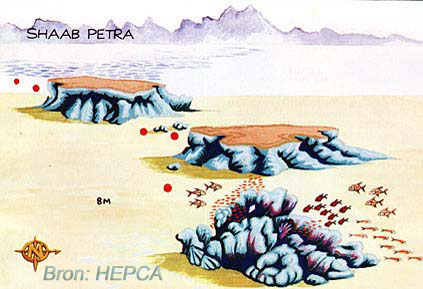 Shaab PetraMoeilijkheidsgraad: 1 

Stroming: 1-2Reistijd: 45 minutenShaab PetraMoeilijkheidsgraad: 1 

Stroming: 1-2Reistijd: 45 minutenShaab PetraMoeilijkheidsgraad: 1 

Stroming: 1-2Reistijd: 45 minutenShaab PetraMoeilijkheidsgraad: 1 

Stroming: 1-2Reistijd: 45 minutenShaab PetraMoeilijkheidsgraad: 1 

Stroming: 1-2Reistijd: 45 minutenShaab PetraMoeilijkheidsgraad: 1 

Stroming: 1-2Reistijd: 45 minutenShaab PetraMoeilijkheidsgraad: 1 

Stroming: 1-2Reistijd: 45 minutenShaab PetraMoeilijkheidsgraad: 1 

Stroming: 1-2Reistijd: 45 minutenShaab PetraMoeilijkheidsgraad: 1 

Stroming: 1-2Reistijd: 45 minutenShaab PetraMoeilijkheidsgraad: 1 

Stroming: 1-2Reistijd: 45 minutenShaab PetraMoeilijkheidsgraad: 1 

Stroming: 1-2Reistijd: 45 minutenShaab PetraMoeilijkheidsgraad: 1 

Stroming: 1-2Reistijd: 45 minutenShaab PetraMoeilijkheidsgraad: 1 

Stroming: 1-2Reistijd: 45 minutenShaab PetraMoeilijkheidsgraad: 1 

Stroming: 1-2Reistijd: 45 minutenShaab PetraMoeilijkheidsgraad: 1 

Stroming: 1-2Reistijd: 45 minutenShaab PetraMoeilijkheidsgraad: 1 

Stroming: 1-2Reistijd: 45 minutenShaab PetraMoeilijkheidsgraad: 1 

Stroming: 1-2Reistijd: 45 minutenShaab PetraMoeilijkheidsgraad: 1 

Stroming: 1-2Reistijd: 45 minutenShaab PetraMoeilijkheidsgraad: 1 

Stroming: 1-2Reistijd: 45 minutenShaab PetraMoeilijkheidsgraad: 1 

Stroming: 1-2Reistijd: 45 minutenShaab PetraMoeilijkheidsgraad: 1 

Stroming: 1-2Reistijd: 45 minutenDeze duikplaats is slechts 45 minuten van Hurghada verwijderd en bestaat uit 2 ergs op een 8 meter diepe zandbodem. De ergs liggen in een Oost-Westelijke lijn op ongeveer 50 meter uit elkaar. Ten oosten van de ergs is er een kleinere, maar bijzonder mooi koraalhoofd.Duikplan: Breng de meeste tijd door bij de meest oostelijke erg en het koraalhoofd, hetwelke een enorme rijkdom aan leven bevat.Fauna & Flora: In het koraalhoofd is een groot gat, waar glasvisjes en andere kleine visjes in leven. Boven de formatie vind je een grote school zilverruggen en kleine zeebaars. Makrelen jagen deze scholen soms op. In de ergs bevinden zich nog grotere gaten waar soldatenvis en kardinaalbaarzen leven. Deze duikplaats is slechts 45 minuten van Hurghada verwijderd en bestaat uit 2 ergs op een 8 meter diepe zandbodem. De ergs liggen in een Oost-Westelijke lijn op ongeveer 50 meter uit elkaar. Ten oosten van de ergs is er een kleinere, maar bijzonder mooi koraalhoofd.Duikplan: Breng de meeste tijd door bij de meest oostelijke erg en het koraalhoofd, hetwelke een enorme rijkdom aan leven bevat.Fauna & Flora: In het koraalhoofd is een groot gat, waar glasvisjes en andere kleine visjes in leven. Boven de formatie vind je een grote school zilverruggen en kleine zeebaars. Makrelen jagen deze scholen soms op. In de ergs bevinden zich nog grotere gaten waar soldatenvis en kardinaalbaarzen leven. Deze duikplaats is slechts 45 minuten van Hurghada verwijderd en bestaat uit 2 ergs op een 8 meter diepe zandbodem. De ergs liggen in een Oost-Westelijke lijn op ongeveer 50 meter uit elkaar. Ten oosten van de ergs is er een kleinere, maar bijzonder mooi koraalhoofd.Duikplan: Breng de meeste tijd door bij de meest oostelijke erg en het koraalhoofd, hetwelke een enorme rijkdom aan leven bevat.Fauna & Flora: In het koraalhoofd is een groot gat, waar glasvisjes en andere kleine visjes in leven. Boven de formatie vind je een grote school zilverruggen en kleine zeebaars. Makrelen jagen deze scholen soms op. In de ergs bevinden zich nog grotere gaten waar soldatenvis en kardinaalbaarzen leven. Deze duikplaats is slechts 45 minuten van Hurghada verwijderd en bestaat uit 2 ergs op een 8 meter diepe zandbodem. De ergs liggen in een Oost-Westelijke lijn op ongeveer 50 meter uit elkaar. Ten oosten van de ergs is er een kleinere, maar bijzonder mooi koraalhoofd.Duikplan: Breng de meeste tijd door bij de meest oostelijke erg en het koraalhoofd, hetwelke een enorme rijkdom aan leven bevat.Fauna & Flora: In het koraalhoofd is een groot gat, waar glasvisjes en andere kleine visjes in leven. Boven de formatie vind je een grote school zilverruggen en kleine zeebaars. Makrelen jagen deze scholen soms op. In de ergs bevinden zich nog grotere gaten waar soldatenvis en kardinaalbaarzen leven. Deze duikplaats is slechts 45 minuten van Hurghada verwijderd en bestaat uit 2 ergs op een 8 meter diepe zandbodem. De ergs liggen in een Oost-Westelijke lijn op ongeveer 50 meter uit elkaar. Ten oosten van de ergs is er een kleinere, maar bijzonder mooi koraalhoofd.Duikplan: Breng de meeste tijd door bij de meest oostelijke erg en het koraalhoofd, hetwelke een enorme rijkdom aan leven bevat.Fauna & Flora: In het koraalhoofd is een groot gat, waar glasvisjes en andere kleine visjes in leven. Boven de formatie vind je een grote school zilverruggen en kleine zeebaars. Makrelen jagen deze scholen soms op. In de ergs bevinden zich nog grotere gaten waar soldatenvis en kardinaalbaarzen leven. Deze duikplaats is slechts 45 minuten van Hurghada verwijderd en bestaat uit 2 ergs op een 8 meter diepe zandbodem. De ergs liggen in een Oost-Westelijke lijn op ongeveer 50 meter uit elkaar. Ten oosten van de ergs is er een kleinere, maar bijzonder mooi koraalhoofd.Duikplan: Breng de meeste tijd door bij de meest oostelijke erg en het koraalhoofd, hetwelke een enorme rijkdom aan leven bevat.Fauna & Flora: In het koraalhoofd is een groot gat, waar glasvisjes en andere kleine visjes in leven. Boven de formatie vind je een grote school zilverruggen en kleine zeebaars. Makrelen jagen deze scholen soms op. In de ergs bevinden zich nog grotere gaten waar soldatenvis en kardinaalbaarzen leven. Deze duikplaats is slechts 45 minuten van Hurghada verwijderd en bestaat uit 2 ergs op een 8 meter diepe zandbodem. De ergs liggen in een Oost-Westelijke lijn op ongeveer 50 meter uit elkaar. Ten oosten van de ergs is er een kleinere, maar bijzonder mooi koraalhoofd.Duikplan: Breng de meeste tijd door bij de meest oostelijke erg en het koraalhoofd, hetwelke een enorme rijkdom aan leven bevat.Fauna & Flora: In het koraalhoofd is een groot gat, waar glasvisjes en andere kleine visjes in leven. Boven de formatie vind je een grote school zilverruggen en kleine zeebaars. Makrelen jagen deze scholen soms op. In de ergs bevinden zich nog grotere gaten waar soldatenvis en kardinaalbaarzen leven. Deze duikplaats is slechts 45 minuten van Hurghada verwijderd en bestaat uit 2 ergs op een 8 meter diepe zandbodem. De ergs liggen in een Oost-Westelijke lijn op ongeveer 50 meter uit elkaar. Ten oosten van de ergs is er een kleinere, maar bijzonder mooi koraalhoofd.Duikplan: Breng de meeste tijd door bij de meest oostelijke erg en het koraalhoofd, hetwelke een enorme rijkdom aan leven bevat.Fauna & Flora: In het koraalhoofd is een groot gat, waar glasvisjes en andere kleine visjes in leven. Boven de formatie vind je een grote school zilverruggen en kleine zeebaars. Makrelen jagen deze scholen soms op. In de ergs bevinden zich nog grotere gaten waar soldatenvis en kardinaalbaarzen leven. Deze duikplaats is slechts 45 minuten van Hurghada verwijderd en bestaat uit 2 ergs op een 8 meter diepe zandbodem. De ergs liggen in een Oost-Westelijke lijn op ongeveer 50 meter uit elkaar. Ten oosten van de ergs is er een kleinere, maar bijzonder mooi koraalhoofd.Duikplan: Breng de meeste tijd door bij de meest oostelijke erg en het koraalhoofd, hetwelke een enorme rijkdom aan leven bevat.Fauna & Flora: In het koraalhoofd is een groot gat, waar glasvisjes en andere kleine visjes in leven. Boven de formatie vind je een grote school zilverruggen en kleine zeebaars. Makrelen jagen deze scholen soms op. In de ergs bevinden zich nog grotere gaten waar soldatenvis en kardinaalbaarzen leven. Deze duikplaats is slechts 45 minuten van Hurghada verwijderd en bestaat uit 2 ergs op een 8 meter diepe zandbodem. De ergs liggen in een Oost-Westelijke lijn op ongeveer 50 meter uit elkaar. Ten oosten van de ergs is er een kleinere, maar bijzonder mooi koraalhoofd.Duikplan: Breng de meeste tijd door bij de meest oostelijke erg en het koraalhoofd, hetwelke een enorme rijkdom aan leven bevat.Fauna & Flora: In het koraalhoofd is een groot gat, waar glasvisjes en andere kleine visjes in leven. Boven de formatie vind je een grote school zilverruggen en kleine zeebaars. Makrelen jagen deze scholen soms op. In de ergs bevinden zich nog grotere gaten waar soldatenvis en kardinaalbaarzen leven. Deze duikplaats is slechts 45 minuten van Hurghada verwijderd en bestaat uit 2 ergs op een 8 meter diepe zandbodem. De ergs liggen in een Oost-Westelijke lijn op ongeveer 50 meter uit elkaar. Ten oosten van de ergs is er een kleinere, maar bijzonder mooi koraalhoofd.Duikplan: Breng de meeste tijd door bij de meest oostelijke erg en het koraalhoofd, hetwelke een enorme rijkdom aan leven bevat.Fauna & Flora: In het koraalhoofd is een groot gat, waar glasvisjes en andere kleine visjes in leven. Boven de formatie vind je een grote school zilverruggen en kleine zeebaars. Makrelen jagen deze scholen soms op. In de ergs bevinden zich nog grotere gaten waar soldatenvis en kardinaalbaarzen leven. Deze duikplaats is slechts 45 minuten van Hurghada verwijderd en bestaat uit 2 ergs op een 8 meter diepe zandbodem. De ergs liggen in een Oost-Westelijke lijn op ongeveer 50 meter uit elkaar. Ten oosten van de ergs is er een kleinere, maar bijzonder mooi koraalhoofd.Duikplan: Breng de meeste tijd door bij de meest oostelijke erg en het koraalhoofd, hetwelke een enorme rijkdom aan leven bevat.Fauna & Flora: In het koraalhoofd is een groot gat, waar glasvisjes en andere kleine visjes in leven. Boven de formatie vind je een grote school zilverruggen en kleine zeebaars. Makrelen jagen deze scholen soms op. In de ergs bevinden zich nog grotere gaten waar soldatenvis en kardinaalbaarzen leven. Deze duikplaats is slechts 45 minuten van Hurghada verwijderd en bestaat uit 2 ergs op een 8 meter diepe zandbodem. De ergs liggen in een Oost-Westelijke lijn op ongeveer 50 meter uit elkaar. Ten oosten van de ergs is er een kleinere, maar bijzonder mooi koraalhoofd.Duikplan: Breng de meeste tijd door bij de meest oostelijke erg en het koraalhoofd, hetwelke een enorme rijkdom aan leven bevat.Fauna & Flora: In het koraalhoofd is een groot gat, waar glasvisjes en andere kleine visjes in leven. Boven de formatie vind je een grote school zilverruggen en kleine zeebaars. Makrelen jagen deze scholen soms op. In de ergs bevinden zich nog grotere gaten waar soldatenvis en kardinaalbaarzen leven. Deze duikplaats is slechts 45 minuten van Hurghada verwijderd en bestaat uit 2 ergs op een 8 meter diepe zandbodem. De ergs liggen in een Oost-Westelijke lijn op ongeveer 50 meter uit elkaar. Ten oosten van de ergs is er een kleinere, maar bijzonder mooi koraalhoofd.Duikplan: Breng de meeste tijd door bij de meest oostelijke erg en het koraalhoofd, hetwelke een enorme rijkdom aan leven bevat.Fauna & Flora: In het koraalhoofd is een groot gat, waar glasvisjes en andere kleine visjes in leven. Boven de formatie vind je een grote school zilverruggen en kleine zeebaars. Makrelen jagen deze scholen soms op. In de ergs bevinden zich nog grotere gaten waar soldatenvis en kardinaalbaarzen leven. Deze duikplaats is slechts 45 minuten van Hurghada verwijderd en bestaat uit 2 ergs op een 8 meter diepe zandbodem. De ergs liggen in een Oost-Westelijke lijn op ongeveer 50 meter uit elkaar. Ten oosten van de ergs is er een kleinere, maar bijzonder mooi koraalhoofd.Duikplan: Breng de meeste tijd door bij de meest oostelijke erg en het koraalhoofd, hetwelke een enorme rijkdom aan leven bevat.Fauna & Flora: In het koraalhoofd is een groot gat, waar glasvisjes en andere kleine visjes in leven. Boven de formatie vind je een grote school zilverruggen en kleine zeebaars. Makrelen jagen deze scholen soms op. In de ergs bevinden zich nog grotere gaten waar soldatenvis en kardinaalbaarzen leven. Deze duikplaats is slechts 45 minuten van Hurghada verwijderd en bestaat uit 2 ergs op een 8 meter diepe zandbodem. De ergs liggen in een Oost-Westelijke lijn op ongeveer 50 meter uit elkaar. Ten oosten van de ergs is er een kleinere, maar bijzonder mooi koraalhoofd.Duikplan: Breng de meeste tijd door bij de meest oostelijke erg en het koraalhoofd, hetwelke een enorme rijkdom aan leven bevat.Fauna & Flora: In het koraalhoofd is een groot gat, waar glasvisjes en andere kleine visjes in leven. Boven de formatie vind je een grote school zilverruggen en kleine zeebaars. Makrelen jagen deze scholen soms op. In de ergs bevinden zich nog grotere gaten waar soldatenvis en kardinaalbaarzen leven. Deze duikplaats is slechts 45 minuten van Hurghada verwijderd en bestaat uit 2 ergs op een 8 meter diepe zandbodem. De ergs liggen in een Oost-Westelijke lijn op ongeveer 50 meter uit elkaar. Ten oosten van de ergs is er een kleinere, maar bijzonder mooi koraalhoofd.Duikplan: Breng de meeste tijd door bij de meest oostelijke erg en het koraalhoofd, hetwelke een enorme rijkdom aan leven bevat.Fauna & Flora: In het koraalhoofd is een groot gat, waar glasvisjes en andere kleine visjes in leven. Boven de formatie vind je een grote school zilverruggen en kleine zeebaars. Makrelen jagen deze scholen soms op. In de ergs bevinden zich nog grotere gaten waar soldatenvis en kardinaalbaarzen leven. Deze duikplaats is slechts 45 minuten van Hurghada verwijderd en bestaat uit 2 ergs op een 8 meter diepe zandbodem. De ergs liggen in een Oost-Westelijke lijn op ongeveer 50 meter uit elkaar. Ten oosten van de ergs is er een kleinere, maar bijzonder mooi koraalhoofd.Duikplan: Breng de meeste tijd door bij de meest oostelijke erg en het koraalhoofd, hetwelke een enorme rijkdom aan leven bevat.Fauna & Flora: In het koraalhoofd is een groot gat, waar glasvisjes en andere kleine visjes in leven. Boven de formatie vind je een grote school zilverruggen en kleine zeebaars. Makrelen jagen deze scholen soms op. In de ergs bevinden zich nog grotere gaten waar soldatenvis en kardinaalbaarzen leven. Deze duikplaats is slechts 45 minuten van Hurghada verwijderd en bestaat uit 2 ergs op een 8 meter diepe zandbodem. De ergs liggen in een Oost-Westelijke lijn op ongeveer 50 meter uit elkaar. Ten oosten van de ergs is er een kleinere, maar bijzonder mooi koraalhoofd.Duikplan: Breng de meeste tijd door bij de meest oostelijke erg en het koraalhoofd, hetwelke een enorme rijkdom aan leven bevat.Fauna & Flora: In het koraalhoofd is een groot gat, waar glasvisjes en andere kleine visjes in leven. Boven de formatie vind je een grote school zilverruggen en kleine zeebaars. Makrelen jagen deze scholen soms op. In de ergs bevinden zich nog grotere gaten waar soldatenvis en kardinaalbaarzen leven. Deze duikplaats is slechts 45 minuten van Hurghada verwijderd en bestaat uit 2 ergs op een 8 meter diepe zandbodem. De ergs liggen in een Oost-Westelijke lijn op ongeveer 50 meter uit elkaar. Ten oosten van de ergs is er een kleinere, maar bijzonder mooi koraalhoofd.Duikplan: Breng de meeste tijd door bij de meest oostelijke erg en het koraalhoofd, hetwelke een enorme rijkdom aan leven bevat.Fauna & Flora: In het koraalhoofd is een groot gat, waar glasvisjes en andere kleine visjes in leven. Boven de formatie vind je een grote school zilverruggen en kleine zeebaars. Makrelen jagen deze scholen soms op. In de ergs bevinden zich nog grotere gaten waar soldatenvis en kardinaalbaarzen leven. Deze duikplaats is slechts 45 minuten van Hurghada verwijderd en bestaat uit 2 ergs op een 8 meter diepe zandbodem. De ergs liggen in een Oost-Westelijke lijn op ongeveer 50 meter uit elkaar. Ten oosten van de ergs is er een kleinere, maar bijzonder mooi koraalhoofd.Duikplan: Breng de meeste tijd door bij de meest oostelijke erg en het koraalhoofd, hetwelke een enorme rijkdom aan leven bevat.Fauna & Flora: In het koraalhoofd is een groot gat, waar glasvisjes en andere kleine visjes in leven. Boven de formatie vind je een grote school zilverruggen en kleine zeebaars. Makrelen jagen deze scholen soms op. In de ergs bevinden zich nog grotere gaten waar soldatenvis en kardinaalbaarzen leven. Deze duikplaats is slechts 45 minuten van Hurghada verwijderd en bestaat uit 2 ergs op een 8 meter diepe zandbodem. De ergs liggen in een Oost-Westelijke lijn op ongeveer 50 meter uit elkaar. Ten oosten van de ergs is er een kleinere, maar bijzonder mooi koraalhoofd.Duikplan: Breng de meeste tijd door bij de meest oostelijke erg en het koraalhoofd, hetwelke een enorme rijkdom aan leven bevat.Fauna & Flora: In het koraalhoofd is een groot gat, waar glasvisjes en andere kleine visjes in leven. Boven de formatie vind je een grote school zilverruggen en kleine zeebaars. Makrelen jagen deze scholen soms op. In de ergs bevinden zich nog grotere gaten waar soldatenvis en kardinaalbaarzen leven. Deze duikplaats is slechts 45 minuten van Hurghada verwijderd en bestaat uit 2 ergs op een 8 meter diepe zandbodem. De ergs liggen in een Oost-Westelijke lijn op ongeveer 50 meter uit elkaar. Ten oosten van de ergs is er een kleinere, maar bijzonder mooi koraalhoofd.Duikplan: Breng de meeste tijd door bij de meest oostelijke erg en het koraalhoofd, hetwelke een enorme rijkdom aan leven bevat.Fauna & Flora: In het koraalhoofd is een groot gat, waar glasvisjes en andere kleine visjes in leven. Boven de formatie vind je een grote school zilverruggen en kleine zeebaars. Makrelen jagen deze scholen soms op. In de ergs bevinden zich nog grotere gaten waar soldatenvis en kardinaalbaarzen leven. Deze duikplaats is slechts 45 minuten van Hurghada verwijderd en bestaat uit 2 ergs op een 8 meter diepe zandbodem. De ergs liggen in een Oost-Westelijke lijn op ongeveer 50 meter uit elkaar. Ten oosten van de ergs is er een kleinere, maar bijzonder mooi koraalhoofd.Duikplan: Breng de meeste tijd door bij de meest oostelijke erg en het koraalhoofd, hetwelke een enorme rijkdom aan leven bevat.Fauna & Flora: In het koraalhoofd is een groot gat, waar glasvisjes en andere kleine visjes in leven. Boven de formatie vind je een grote school zilverruggen en kleine zeebaars. Makrelen jagen deze scholen soms op. In de ergs bevinden zich nog grotere gaten waar soldatenvis en kardinaalbaarzen leven. Deze duikplaats is slechts 45 minuten van Hurghada verwijderd en bestaat uit 2 ergs op een 8 meter diepe zandbodem. De ergs liggen in een Oost-Westelijke lijn op ongeveer 50 meter uit elkaar. Ten oosten van de ergs is er een kleinere, maar bijzonder mooi koraalhoofd.Duikplan: Breng de meeste tijd door bij de meest oostelijke erg en het koraalhoofd, hetwelke een enorme rijkdom aan leven bevat.Fauna & Flora: In het koraalhoofd is een groot gat, waar glasvisjes en andere kleine visjes in leven. Boven de formatie vind je een grote school zilverruggen en kleine zeebaars. Makrelen jagen deze scholen soms op. In de ergs bevinden zich nog grotere gaten waar soldatenvis en kardinaalbaarzen leven. Deze duikplaats is slechts 45 minuten van Hurghada verwijderd en bestaat uit 2 ergs op een 8 meter diepe zandbodem. De ergs liggen in een Oost-Westelijke lijn op ongeveer 50 meter uit elkaar. Ten oosten van de ergs is er een kleinere, maar bijzonder mooi koraalhoofd.Duikplan: Breng de meeste tijd door bij de meest oostelijke erg en het koraalhoofd, hetwelke een enorme rijkdom aan leven bevat.Fauna & Flora: In het koraalhoofd is een groot gat, waar glasvisjes en andere kleine visjes in leven. Boven de formatie vind je een grote school zilverruggen en kleine zeebaars. Makrelen jagen deze scholen soms op. In de ergs bevinden zich nog grotere gaten waar soldatenvis en kardinaalbaarzen leven. Deze duikplaats is slechts 45 minuten van Hurghada verwijderd en bestaat uit 2 ergs op een 8 meter diepe zandbodem. De ergs liggen in een Oost-Westelijke lijn op ongeveer 50 meter uit elkaar. Ten oosten van de ergs is er een kleinere, maar bijzonder mooi koraalhoofd.Duikplan: Breng de meeste tijd door bij de meest oostelijke erg en het koraalhoofd, hetwelke een enorme rijkdom aan leven bevat.Fauna & Flora: In het koraalhoofd is een groot gat, waar glasvisjes en andere kleine visjes in leven. Boven de formatie vind je een grote school zilverruggen en kleine zeebaars. Makrelen jagen deze scholen soms op. In de ergs bevinden zich nog grotere gaten waar soldatenvis en kardinaalbaarzen leven. 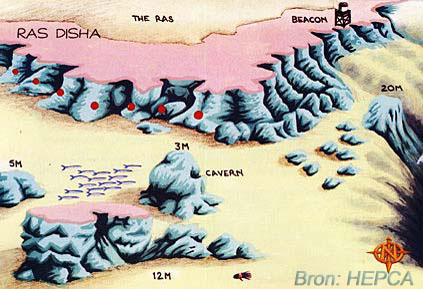 Ras DishaMoeilijkheidsgraad: 1 

Stroming: 1Reistijd: 90 minutenRas DishaMoeilijkheidsgraad: 1 

Stroming: 1Reistijd: 90 minutenRas DishaMoeilijkheidsgraad: 1 

Stroming: 1Reistijd: 90 minutenRas DishaMoeilijkheidsgraad: 1 

Stroming: 1Reistijd: 90 minutenRas DishaMoeilijkheidsgraad: 1 

Stroming: 1Reistijd: 90 minutenRas DishaMoeilijkheidsgraad: 1 

Stroming: 1Reistijd: 90 minutenRas DishaMoeilijkheidsgraad: 1 

Stroming: 1Reistijd: 90 minutenRas DishaMoeilijkheidsgraad: 1 

Stroming: 1Reistijd: 90 minutenRas DishaMoeilijkheidsgraad: 1 

Stroming: 1Reistijd: 90 minutenRas DishaMoeilijkheidsgraad: 1 

Stroming: 1Reistijd: 90 minutenRas DishaMoeilijkheidsgraad: 1 

Stroming: 1Reistijd: 90 minutenRas DishaMoeilijkheidsgraad: 1 

Stroming: 1Reistijd: 90 minutenRas DishaMoeilijkheidsgraad: 1 

Stroming: 1Reistijd: 90 minutenRas DishaMoeilijkheidsgraad: 1 

Stroming: 1Reistijd: 90 minutenRas DishaMoeilijkheidsgraad: 1 

Stroming: 1Reistijd: 90 minutenRas DishaMoeilijkheidsgraad: 1 

Stroming: 1Reistijd: 90 minutenRas DishaMoeilijkheidsgraad: 1 

Stroming: 1Reistijd: 90 minutenRas DishaMoeilijkheidsgraad: 1 

Stroming: 1Reistijd: 90 minutenRas DishaMoeilijkheidsgraad: 1 

Stroming: 1Reistijd: 90 minutenRas DishaMoeilijkheidsgraad: 1 

Stroming: 1Reistijd: 90 minutenRas DishaMoeilijkheidsgraad: 1 

Stroming: 1Reistijd: 90 minutenRas DishaMoeilijkheidsgraad: 1 

Stroming: 1Reistijd: 90 minutenRas Disha herbergt een rustige duikplaats op 90 minuten ten zuiden van Hurghada. In het midden van het eiland Abu Haschish ligt een bocht die in het noorden door de landtong (Ras Disha) begrensd wordt. De duikplaats bestaat uit een zandplateau begrenst door een dropoff en buigt voorbij de vuurtoren richting noorden af.Duikplan: Het hoofdrif is grotendeels afgestorven en dus niet aantrekkelijk. Je kan dus best op de ergs duiken die vanaf 12 meter omhoogkomen. In de meest noordelijke erg is en grot met glasvisjes.Fauna & Flora: Glasvisjes en hun typische belagers, zoals makrelen ... daarnaast vind je hier ook vele bodembewoners. Schorpioenvissen, steenvissen, roggen, krokodilvissen, zandvlooien ... Tussen de ergs gaan barracuda's schuil. Er wordt ook gezegd dat aan de noordelijke dropoff een rifhaai zou leven.Ras Disha herbergt een rustige duikplaats op 90 minuten ten zuiden van Hurghada. In het midden van het eiland Abu Haschish ligt een bocht die in het noorden door de landtong (Ras Disha) begrensd wordt. De duikplaats bestaat uit een zandplateau begrenst door een dropoff en buigt voorbij de vuurtoren richting noorden af.Duikplan: Het hoofdrif is grotendeels afgestorven en dus niet aantrekkelijk. Je kan dus best op de ergs duiken die vanaf 12 meter omhoogkomen. In de meest noordelijke erg is en grot met glasvisjes.Fauna & Flora: Glasvisjes en hun typische belagers, zoals makrelen ... daarnaast vind je hier ook vele bodembewoners. Schorpioenvissen, steenvissen, roggen, krokodilvissen, zandvlooien ... Tussen de ergs gaan barracuda's schuil. Er wordt ook gezegd dat aan de noordelijke dropoff een rifhaai zou leven.Ras Disha herbergt een rustige duikplaats op 90 minuten ten zuiden van Hurghada. In het midden van het eiland Abu Haschish ligt een bocht die in het noorden door de landtong (Ras Disha) begrensd wordt. De duikplaats bestaat uit een zandplateau begrenst door een dropoff en buigt voorbij de vuurtoren richting noorden af.Duikplan: Het hoofdrif is grotendeels afgestorven en dus niet aantrekkelijk. Je kan dus best op de ergs duiken die vanaf 12 meter omhoogkomen. In de meest noordelijke erg is en grot met glasvisjes.Fauna & Flora: Glasvisjes en hun typische belagers, zoals makrelen ... daarnaast vind je hier ook vele bodembewoners. Schorpioenvissen, steenvissen, roggen, krokodilvissen, zandvlooien ... Tussen de ergs gaan barracuda's schuil. Er wordt ook gezegd dat aan de noordelijke dropoff een rifhaai zou leven.Ras Disha herbergt een rustige duikplaats op 90 minuten ten zuiden van Hurghada. In het midden van het eiland Abu Haschish ligt een bocht die in het noorden door de landtong (Ras Disha) begrensd wordt. De duikplaats bestaat uit een zandplateau begrenst door een dropoff en buigt voorbij de vuurtoren richting noorden af.Duikplan: Het hoofdrif is grotendeels afgestorven en dus niet aantrekkelijk. Je kan dus best op de ergs duiken die vanaf 12 meter omhoogkomen. In de meest noordelijke erg is en grot met glasvisjes.Fauna & Flora: Glasvisjes en hun typische belagers, zoals makrelen ... daarnaast vind je hier ook vele bodembewoners. Schorpioenvissen, steenvissen, roggen, krokodilvissen, zandvlooien ... Tussen de ergs gaan barracuda's schuil. Er wordt ook gezegd dat aan de noordelijke dropoff een rifhaai zou leven.Ras Disha herbergt een rustige duikplaats op 90 minuten ten zuiden van Hurghada. In het midden van het eiland Abu Haschish ligt een bocht die in het noorden door de landtong (Ras Disha) begrensd wordt. De duikplaats bestaat uit een zandplateau begrenst door een dropoff en buigt voorbij de vuurtoren richting noorden af.Duikplan: Het hoofdrif is grotendeels afgestorven en dus niet aantrekkelijk. Je kan dus best op de ergs duiken die vanaf 12 meter omhoogkomen. In de meest noordelijke erg is en grot met glasvisjes.Fauna & Flora: Glasvisjes en hun typische belagers, zoals makrelen ... daarnaast vind je hier ook vele bodembewoners. Schorpioenvissen, steenvissen, roggen, krokodilvissen, zandvlooien ... Tussen de ergs gaan barracuda's schuil. Er wordt ook gezegd dat aan de noordelijke dropoff een rifhaai zou leven.Ras Disha herbergt een rustige duikplaats op 90 minuten ten zuiden van Hurghada. In het midden van het eiland Abu Haschish ligt een bocht die in het noorden door de landtong (Ras Disha) begrensd wordt. De duikplaats bestaat uit een zandplateau begrenst door een dropoff en buigt voorbij de vuurtoren richting noorden af.Duikplan: Het hoofdrif is grotendeels afgestorven en dus niet aantrekkelijk. Je kan dus best op de ergs duiken die vanaf 12 meter omhoogkomen. In de meest noordelijke erg is en grot met glasvisjes.Fauna & Flora: Glasvisjes en hun typische belagers, zoals makrelen ... daarnaast vind je hier ook vele bodembewoners. Schorpioenvissen, steenvissen, roggen, krokodilvissen, zandvlooien ... Tussen de ergs gaan barracuda's schuil. Er wordt ook gezegd dat aan de noordelijke dropoff een rifhaai zou leven.Ras Disha herbergt een rustige duikplaats op 90 minuten ten zuiden van Hurghada. In het midden van het eiland Abu Haschish ligt een bocht die in het noorden door de landtong (Ras Disha) begrensd wordt. De duikplaats bestaat uit een zandplateau begrenst door een dropoff en buigt voorbij de vuurtoren richting noorden af.Duikplan: Het hoofdrif is grotendeels afgestorven en dus niet aantrekkelijk. Je kan dus best op de ergs duiken die vanaf 12 meter omhoogkomen. In de meest noordelijke erg is en grot met glasvisjes.Fauna & Flora: Glasvisjes en hun typische belagers, zoals makrelen ... daarnaast vind je hier ook vele bodembewoners. Schorpioenvissen, steenvissen, roggen, krokodilvissen, zandvlooien ... Tussen de ergs gaan barracuda's schuil. Er wordt ook gezegd dat aan de noordelijke dropoff een rifhaai zou leven.Ras Disha herbergt een rustige duikplaats op 90 minuten ten zuiden van Hurghada. In het midden van het eiland Abu Haschish ligt een bocht die in het noorden door de landtong (Ras Disha) begrensd wordt. De duikplaats bestaat uit een zandplateau begrenst door een dropoff en buigt voorbij de vuurtoren richting noorden af.Duikplan: Het hoofdrif is grotendeels afgestorven en dus niet aantrekkelijk. Je kan dus best op de ergs duiken die vanaf 12 meter omhoogkomen. In de meest noordelijke erg is en grot met glasvisjes.Fauna & Flora: Glasvisjes en hun typische belagers, zoals makrelen ... daarnaast vind je hier ook vele bodembewoners. Schorpioenvissen, steenvissen, roggen, krokodilvissen, zandvlooien ... Tussen de ergs gaan barracuda's schuil. Er wordt ook gezegd dat aan de noordelijke dropoff een rifhaai zou leven.Ras Disha herbergt een rustige duikplaats op 90 minuten ten zuiden van Hurghada. In het midden van het eiland Abu Haschish ligt een bocht die in het noorden door de landtong (Ras Disha) begrensd wordt. De duikplaats bestaat uit een zandplateau begrenst door een dropoff en buigt voorbij de vuurtoren richting noorden af.Duikplan: Het hoofdrif is grotendeels afgestorven en dus niet aantrekkelijk. Je kan dus best op de ergs duiken die vanaf 12 meter omhoogkomen. In de meest noordelijke erg is en grot met glasvisjes.Fauna & Flora: Glasvisjes en hun typische belagers, zoals makrelen ... daarnaast vind je hier ook vele bodembewoners. Schorpioenvissen, steenvissen, roggen, krokodilvissen, zandvlooien ... Tussen de ergs gaan barracuda's schuil. Er wordt ook gezegd dat aan de noordelijke dropoff een rifhaai zou leven.Ras Disha herbergt een rustige duikplaats op 90 minuten ten zuiden van Hurghada. In het midden van het eiland Abu Haschish ligt een bocht die in het noorden door de landtong (Ras Disha) begrensd wordt. De duikplaats bestaat uit een zandplateau begrenst door een dropoff en buigt voorbij de vuurtoren richting noorden af.Duikplan: Het hoofdrif is grotendeels afgestorven en dus niet aantrekkelijk. Je kan dus best op de ergs duiken die vanaf 12 meter omhoogkomen. In de meest noordelijke erg is en grot met glasvisjes.Fauna & Flora: Glasvisjes en hun typische belagers, zoals makrelen ... daarnaast vind je hier ook vele bodembewoners. Schorpioenvissen, steenvissen, roggen, krokodilvissen, zandvlooien ... Tussen de ergs gaan barracuda's schuil. Er wordt ook gezegd dat aan de noordelijke dropoff een rifhaai zou leven.Ras Disha herbergt een rustige duikplaats op 90 minuten ten zuiden van Hurghada. In het midden van het eiland Abu Haschish ligt een bocht die in het noorden door de landtong (Ras Disha) begrensd wordt. De duikplaats bestaat uit een zandplateau begrenst door een dropoff en buigt voorbij de vuurtoren richting noorden af.Duikplan: Het hoofdrif is grotendeels afgestorven en dus niet aantrekkelijk. Je kan dus best op de ergs duiken die vanaf 12 meter omhoogkomen. In de meest noordelijke erg is en grot met glasvisjes.Fauna & Flora: Glasvisjes en hun typische belagers, zoals makrelen ... daarnaast vind je hier ook vele bodembewoners. Schorpioenvissen, steenvissen, roggen, krokodilvissen, zandvlooien ... Tussen de ergs gaan barracuda's schuil. Er wordt ook gezegd dat aan de noordelijke dropoff een rifhaai zou leven.Ras Disha herbergt een rustige duikplaats op 90 minuten ten zuiden van Hurghada. In het midden van het eiland Abu Haschish ligt een bocht die in het noorden door de landtong (Ras Disha) begrensd wordt. De duikplaats bestaat uit een zandplateau begrenst door een dropoff en buigt voorbij de vuurtoren richting noorden af.Duikplan: Het hoofdrif is grotendeels afgestorven en dus niet aantrekkelijk. Je kan dus best op de ergs duiken die vanaf 12 meter omhoogkomen. In de meest noordelijke erg is en grot met glasvisjes.Fauna & Flora: Glasvisjes en hun typische belagers, zoals makrelen ... daarnaast vind je hier ook vele bodembewoners. Schorpioenvissen, steenvissen, roggen, krokodilvissen, zandvlooien ... Tussen de ergs gaan barracuda's schuil. Er wordt ook gezegd dat aan de noordelijke dropoff een rifhaai zou leven.Ras Disha herbergt een rustige duikplaats op 90 minuten ten zuiden van Hurghada. In het midden van het eiland Abu Haschish ligt een bocht die in het noorden door de landtong (Ras Disha) begrensd wordt. De duikplaats bestaat uit een zandplateau begrenst door een dropoff en buigt voorbij de vuurtoren richting noorden af.Duikplan: Het hoofdrif is grotendeels afgestorven en dus niet aantrekkelijk. Je kan dus best op de ergs duiken die vanaf 12 meter omhoogkomen. In de meest noordelijke erg is en grot met glasvisjes.Fauna & Flora: Glasvisjes en hun typische belagers, zoals makrelen ... daarnaast vind je hier ook vele bodembewoners. Schorpioenvissen, steenvissen, roggen, krokodilvissen, zandvlooien ... Tussen de ergs gaan barracuda's schuil. Er wordt ook gezegd dat aan de noordelijke dropoff een rifhaai zou leven.Ras Disha herbergt een rustige duikplaats op 90 minuten ten zuiden van Hurghada. In het midden van het eiland Abu Haschish ligt een bocht die in het noorden door de landtong (Ras Disha) begrensd wordt. De duikplaats bestaat uit een zandplateau begrenst door een dropoff en buigt voorbij de vuurtoren richting noorden af.Duikplan: Het hoofdrif is grotendeels afgestorven en dus niet aantrekkelijk. Je kan dus best op de ergs duiken die vanaf 12 meter omhoogkomen. In de meest noordelijke erg is en grot met glasvisjes.Fauna & Flora: Glasvisjes en hun typische belagers, zoals makrelen ... daarnaast vind je hier ook vele bodembewoners. Schorpioenvissen, steenvissen, roggen, krokodilvissen, zandvlooien ... Tussen de ergs gaan barracuda's schuil. Er wordt ook gezegd dat aan de noordelijke dropoff een rifhaai zou leven.Ras Disha herbergt een rustige duikplaats op 90 minuten ten zuiden van Hurghada. In het midden van het eiland Abu Haschish ligt een bocht die in het noorden door de landtong (Ras Disha) begrensd wordt. De duikplaats bestaat uit een zandplateau begrenst door een dropoff en buigt voorbij de vuurtoren richting noorden af.Duikplan: Het hoofdrif is grotendeels afgestorven en dus niet aantrekkelijk. Je kan dus best op de ergs duiken die vanaf 12 meter omhoogkomen. In de meest noordelijke erg is en grot met glasvisjes.Fauna & Flora: Glasvisjes en hun typische belagers, zoals makrelen ... daarnaast vind je hier ook vele bodembewoners. Schorpioenvissen, steenvissen, roggen, krokodilvissen, zandvlooien ... Tussen de ergs gaan barracuda's schuil. Er wordt ook gezegd dat aan de noordelijke dropoff een rifhaai zou leven.Ras Disha herbergt een rustige duikplaats op 90 minuten ten zuiden van Hurghada. In het midden van het eiland Abu Haschish ligt een bocht die in het noorden door de landtong (Ras Disha) begrensd wordt. De duikplaats bestaat uit een zandplateau begrenst door een dropoff en buigt voorbij de vuurtoren richting noorden af.Duikplan: Het hoofdrif is grotendeels afgestorven en dus niet aantrekkelijk. Je kan dus best op de ergs duiken die vanaf 12 meter omhoogkomen. In de meest noordelijke erg is en grot met glasvisjes.Fauna & Flora: Glasvisjes en hun typische belagers, zoals makrelen ... daarnaast vind je hier ook vele bodembewoners. Schorpioenvissen, steenvissen, roggen, krokodilvissen, zandvlooien ... Tussen de ergs gaan barracuda's schuil. Er wordt ook gezegd dat aan de noordelijke dropoff een rifhaai zou leven.Ras Disha herbergt een rustige duikplaats op 90 minuten ten zuiden van Hurghada. In het midden van het eiland Abu Haschish ligt een bocht die in het noorden door de landtong (Ras Disha) begrensd wordt. De duikplaats bestaat uit een zandplateau begrenst door een dropoff en buigt voorbij de vuurtoren richting noorden af.Duikplan: Het hoofdrif is grotendeels afgestorven en dus niet aantrekkelijk. Je kan dus best op de ergs duiken die vanaf 12 meter omhoogkomen. In de meest noordelijke erg is en grot met glasvisjes.Fauna & Flora: Glasvisjes en hun typische belagers, zoals makrelen ... daarnaast vind je hier ook vele bodembewoners. Schorpioenvissen, steenvissen, roggen, krokodilvissen, zandvlooien ... Tussen de ergs gaan barracuda's schuil. Er wordt ook gezegd dat aan de noordelijke dropoff een rifhaai zou leven.Ras Disha herbergt een rustige duikplaats op 90 minuten ten zuiden van Hurghada. In het midden van het eiland Abu Haschish ligt een bocht die in het noorden door de landtong (Ras Disha) begrensd wordt. De duikplaats bestaat uit een zandplateau begrenst door een dropoff en buigt voorbij de vuurtoren richting noorden af.Duikplan: Het hoofdrif is grotendeels afgestorven en dus niet aantrekkelijk. Je kan dus best op de ergs duiken die vanaf 12 meter omhoogkomen. In de meest noordelijke erg is en grot met glasvisjes.Fauna & Flora: Glasvisjes en hun typische belagers, zoals makrelen ... daarnaast vind je hier ook vele bodembewoners. Schorpioenvissen, steenvissen, roggen, krokodilvissen, zandvlooien ... Tussen de ergs gaan barracuda's schuil. Er wordt ook gezegd dat aan de noordelijke dropoff een rifhaai zou leven.Ras Disha herbergt een rustige duikplaats op 90 minuten ten zuiden van Hurghada. In het midden van het eiland Abu Haschish ligt een bocht die in het noorden door de landtong (Ras Disha) begrensd wordt. De duikplaats bestaat uit een zandplateau begrenst door een dropoff en buigt voorbij de vuurtoren richting noorden af.Duikplan: Het hoofdrif is grotendeels afgestorven en dus niet aantrekkelijk. Je kan dus best op de ergs duiken die vanaf 12 meter omhoogkomen. In de meest noordelijke erg is en grot met glasvisjes.Fauna & Flora: Glasvisjes en hun typische belagers, zoals makrelen ... daarnaast vind je hier ook vele bodembewoners. Schorpioenvissen, steenvissen, roggen, krokodilvissen, zandvlooien ... Tussen de ergs gaan barracuda's schuil. Er wordt ook gezegd dat aan de noordelijke dropoff een rifhaai zou leven.Ras Disha herbergt een rustige duikplaats op 90 minuten ten zuiden van Hurghada. In het midden van het eiland Abu Haschish ligt een bocht die in het noorden door de landtong (Ras Disha) begrensd wordt. De duikplaats bestaat uit een zandplateau begrenst door een dropoff en buigt voorbij de vuurtoren richting noorden af.Duikplan: Het hoofdrif is grotendeels afgestorven en dus niet aantrekkelijk. Je kan dus best op de ergs duiken die vanaf 12 meter omhoogkomen. In de meest noordelijke erg is en grot met glasvisjes.Fauna & Flora: Glasvisjes en hun typische belagers, zoals makrelen ... daarnaast vind je hier ook vele bodembewoners. Schorpioenvissen, steenvissen, roggen, krokodilvissen, zandvlooien ... Tussen de ergs gaan barracuda's schuil. Er wordt ook gezegd dat aan de noordelijke dropoff een rifhaai zou leven.Ras Disha herbergt een rustige duikplaats op 90 minuten ten zuiden van Hurghada. In het midden van het eiland Abu Haschish ligt een bocht die in het noorden door de landtong (Ras Disha) begrensd wordt. De duikplaats bestaat uit een zandplateau begrenst door een dropoff en buigt voorbij de vuurtoren richting noorden af.Duikplan: Het hoofdrif is grotendeels afgestorven en dus niet aantrekkelijk. Je kan dus best op de ergs duiken die vanaf 12 meter omhoogkomen. In de meest noordelijke erg is en grot met glasvisjes.Fauna & Flora: Glasvisjes en hun typische belagers, zoals makrelen ... daarnaast vind je hier ook vele bodembewoners. Schorpioenvissen, steenvissen, roggen, krokodilvissen, zandvlooien ... Tussen de ergs gaan barracuda's schuil. Er wordt ook gezegd dat aan de noordelijke dropoff een rifhaai zou leven.Ras Disha herbergt een rustige duikplaats op 90 minuten ten zuiden van Hurghada. In het midden van het eiland Abu Haschish ligt een bocht die in het noorden door de landtong (Ras Disha) begrensd wordt. De duikplaats bestaat uit een zandplateau begrenst door een dropoff en buigt voorbij de vuurtoren richting noorden af.Duikplan: Het hoofdrif is grotendeels afgestorven en dus niet aantrekkelijk. Je kan dus best op de ergs duiken die vanaf 12 meter omhoogkomen. In de meest noordelijke erg is en grot met glasvisjes.Fauna & Flora: Glasvisjes en hun typische belagers, zoals makrelen ... daarnaast vind je hier ook vele bodembewoners. Schorpioenvissen, steenvissen, roggen, krokodilvissen, zandvlooien ... Tussen de ergs gaan barracuda's schuil. Er wordt ook gezegd dat aan de noordelijke dropoff een rifhaai zou leven.Ras Disha herbergt een rustige duikplaats op 90 minuten ten zuiden van Hurghada. In het midden van het eiland Abu Haschish ligt een bocht die in het noorden door de landtong (Ras Disha) begrensd wordt. De duikplaats bestaat uit een zandplateau begrenst door een dropoff en buigt voorbij de vuurtoren richting noorden af.Duikplan: Het hoofdrif is grotendeels afgestorven en dus niet aantrekkelijk. Je kan dus best op de ergs duiken die vanaf 12 meter omhoogkomen. In de meest noordelijke erg is en grot met glasvisjes.Fauna & Flora: Glasvisjes en hun typische belagers, zoals makrelen ... daarnaast vind je hier ook vele bodembewoners. Schorpioenvissen, steenvissen, roggen, krokodilvissen, zandvlooien ... Tussen de ergs gaan barracuda's schuil. Er wordt ook gezegd dat aan de noordelijke dropoff een rifhaai zou leven.Ras Disha herbergt een rustige duikplaats op 90 minuten ten zuiden van Hurghada. In het midden van het eiland Abu Haschish ligt een bocht die in het noorden door de landtong (Ras Disha) begrensd wordt. De duikplaats bestaat uit een zandplateau begrenst door een dropoff en buigt voorbij de vuurtoren richting noorden af.Duikplan: Het hoofdrif is grotendeels afgestorven en dus niet aantrekkelijk. Je kan dus best op de ergs duiken die vanaf 12 meter omhoogkomen. In de meest noordelijke erg is en grot met glasvisjes.Fauna & Flora: Glasvisjes en hun typische belagers, zoals makrelen ... daarnaast vind je hier ook vele bodembewoners. Schorpioenvissen, steenvissen, roggen, krokodilvissen, zandvlooien ... Tussen de ergs gaan barracuda's schuil. Er wordt ook gezegd dat aan de noordelijke dropoff een rifhaai zou leven.Ras Disha herbergt een rustige duikplaats op 90 minuten ten zuiden van Hurghada. In het midden van het eiland Abu Haschish ligt een bocht die in het noorden door de landtong (Ras Disha) begrensd wordt. De duikplaats bestaat uit een zandplateau begrenst door een dropoff en buigt voorbij de vuurtoren richting noorden af.Duikplan: Het hoofdrif is grotendeels afgestorven en dus niet aantrekkelijk. Je kan dus best op de ergs duiken die vanaf 12 meter omhoogkomen. In de meest noordelijke erg is en grot met glasvisjes.Fauna & Flora: Glasvisjes en hun typische belagers, zoals makrelen ... daarnaast vind je hier ook vele bodembewoners. Schorpioenvissen, steenvissen, roggen, krokodilvissen, zandvlooien ... Tussen de ergs gaan barracuda's schuil. Er wordt ook gezegd dat aan de noordelijke dropoff een rifhaai zou leven.Ras Disha herbergt een rustige duikplaats op 90 minuten ten zuiden van Hurghada. In het midden van het eiland Abu Haschish ligt een bocht die in het noorden door de landtong (Ras Disha) begrensd wordt. De duikplaats bestaat uit een zandplateau begrenst door een dropoff en buigt voorbij de vuurtoren richting noorden af.Duikplan: Het hoofdrif is grotendeels afgestorven en dus niet aantrekkelijk. Je kan dus best op de ergs duiken die vanaf 12 meter omhoogkomen. In de meest noordelijke erg is en grot met glasvisjes.Fauna & Flora: Glasvisjes en hun typische belagers, zoals makrelen ... daarnaast vind je hier ook vele bodembewoners. Schorpioenvissen, steenvissen, roggen, krokodilvissen, zandvlooien ... Tussen de ergs gaan barracuda's schuil. Er wordt ook gezegd dat aan de noordelijke dropoff een rifhaai zou leven.Ras Disha herbergt een rustige duikplaats op 90 minuten ten zuiden van Hurghada. In het midden van het eiland Abu Haschish ligt een bocht die in het noorden door de landtong (Ras Disha) begrensd wordt. De duikplaats bestaat uit een zandplateau begrenst door een dropoff en buigt voorbij de vuurtoren richting noorden af.Duikplan: Het hoofdrif is grotendeels afgestorven en dus niet aantrekkelijk. Je kan dus best op de ergs duiken die vanaf 12 meter omhoogkomen. In de meest noordelijke erg is en grot met glasvisjes.Fauna & Flora: Glasvisjes en hun typische belagers, zoals makrelen ... daarnaast vind je hier ook vele bodembewoners. Schorpioenvissen, steenvissen, roggen, krokodilvissen, zandvlooien ... Tussen de ergs gaan barracuda's schuil. Er wordt ook gezegd dat aan de noordelijke dropoff een rifhaai zou leven.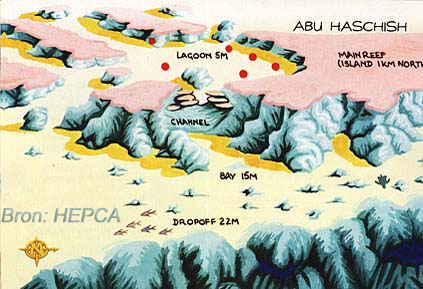 Abu HaschishEnkel bij goed weerMoeilijkheidsgraad: 2 

Stroming: 1-2Reistijd: 90 minutenAbu HaschishEnkel bij goed weerMoeilijkheidsgraad: 2 

Stroming: 1-2Reistijd: 90 minutenAbu HaschishEnkel bij goed weerMoeilijkheidsgraad: 2 

Stroming: 1-2Reistijd: 90 minutenAbu HaschishEnkel bij goed weerMoeilijkheidsgraad: 2 

Stroming: 1-2Reistijd: 90 minutenAbu HaschishEnkel bij goed weerMoeilijkheidsgraad: 2 

Stroming: 1-2Reistijd: 90 minutenAbu HaschishEnkel bij goed weerMoeilijkheidsgraad: 2 

Stroming: 1-2Reistijd: 90 minutenAbu HaschishEnkel bij goed weerMoeilijkheidsgraad: 2 

Stroming: 1-2Reistijd: 90 minutenAbu HaschishEnkel bij goed weerMoeilijkheidsgraad: 2 

Stroming: 1-2Reistijd: 90 minutenAbu HaschishEnkel bij goed weerMoeilijkheidsgraad: 2 

Stroming: 1-2Reistijd: 90 minutenAbu HaschishEnkel bij goed weerMoeilijkheidsgraad: 2 

Stroming: 1-2Reistijd: 90 minutenAbu HaschishEnkel bij goed weerMoeilijkheidsgraad: 2 

Stroming: 1-2Reistijd: 90 minutenAbu HaschishEnkel bij goed weerMoeilijkheidsgraad: 2 

Stroming: 1-2Reistijd: 90 minutenAbu HaschishEnkel bij goed weerMoeilijkheidsgraad: 2 

Stroming: 1-2Reistijd: 90 minutenAbu HaschishEnkel bij goed weerMoeilijkheidsgraad: 2 

Stroming: 1-2Reistijd: 90 minutenAbu HaschishEnkel bij goed weerMoeilijkheidsgraad: 2 

Stroming: 1-2Reistijd: 90 minutenAbu HaschishEnkel bij goed weerMoeilijkheidsgraad: 2 

Stroming: 1-2Reistijd: 90 minutenAbu HaschishEnkel bij goed weerMoeilijkheidsgraad: 2 

Stroming: 1-2Reistijd: 90 minutenAbu HaschishEnkel bij goed weerMoeilijkheidsgraad: 2 

Stroming: 1-2Reistijd: 90 minutenAbu HaschishEnkel bij goed weerMoeilijkheidsgraad: 2 

Stroming: 1-2Reistijd: 90 minutenAbu HaschishEnkel bij goed weerMoeilijkheidsgraad: 2 

Stroming: 1-2Reistijd: 90 minutenAbu HaschishEnkel bij goed weerMoeilijkheidsgraad: 2 

Stroming: 1-2Reistijd: 90 minutenAbu HaschishEnkel bij goed weerMoeilijkheidsgraad: 2 

Stroming: 1-2Reistijd: 90 minutenAbu HaschishEnkel bij goed weerMoeilijkheidsgraad: 2 

Stroming: 1-2Reistijd: 90 minutenAbu Haschish is een eiland in het midden van de bocht op 90 minuten van Hurghada. Het eiland heeft zijn naam te danken aan de drugshandel waar het vroeger als tussenstation voor gebruikt werd. Ten zuiden van het eiland ligt een 1-kilometer lang rif. De duikplaats ligt volledig in het zuiden daarvan. Het plateau ligt tussen de 15 en de 20 meter diepte, daarboven is de rifwand slechts schaars begroeid. Binnen de riftong bevinden zich een aantal ergs.Duikplan: Verlaat de laguna langs een canyon met tafelkoralen, zwem over het plateau naar de dropoff en volg die in noordelijke richting. Rond de dertig meter bevinden zich een paar leuk grotjes. Keer langsheen het rif terug en beëindig de duik in de lagune.Fauna & Flora: Langsheen het rif zie je makrelen, barracuda's, witpunrifhaaien en soms ook hamerhaaien en bruine stekelroggen. Op het plateau, schildpadden, pijlstaartroggen, spaanse danseres, murenen en verschillende soorten baarzen.Abu Haschish is een eiland in het midden van de bocht op 90 minuten van Hurghada. Het eiland heeft zijn naam te danken aan de drugshandel waar het vroeger als tussenstation voor gebruikt werd. Ten zuiden van het eiland ligt een 1-kilometer lang rif. De duikplaats ligt volledig in het zuiden daarvan. Het plateau ligt tussen de 15 en de 20 meter diepte, daarboven is de rifwand slechts schaars begroeid. Binnen de riftong bevinden zich een aantal ergs.Duikplan: Verlaat de laguna langs een canyon met tafelkoralen, zwem over het plateau naar de dropoff en volg die in noordelijke richting. Rond de dertig meter bevinden zich een paar leuk grotjes. Keer langsheen het rif terug en beëindig de duik in de lagune.Fauna & Flora: Langsheen het rif zie je makrelen, barracuda's, witpunrifhaaien en soms ook hamerhaaien en bruine stekelroggen. Op het plateau, schildpadden, pijlstaartroggen, spaanse danseres, murenen en verschillende soorten baarzen.Abu Haschish is een eiland in het midden van de bocht op 90 minuten van Hurghada. Het eiland heeft zijn naam te danken aan de drugshandel waar het vroeger als tussenstation voor gebruikt werd. Ten zuiden van het eiland ligt een 1-kilometer lang rif. De duikplaats ligt volledig in het zuiden daarvan. Het plateau ligt tussen de 15 en de 20 meter diepte, daarboven is de rifwand slechts schaars begroeid. Binnen de riftong bevinden zich een aantal ergs.Duikplan: Verlaat de laguna langs een canyon met tafelkoralen, zwem over het plateau naar de dropoff en volg die in noordelijke richting. Rond de dertig meter bevinden zich een paar leuk grotjes. Keer langsheen het rif terug en beëindig de duik in de lagune.Fauna & Flora: Langsheen het rif zie je makrelen, barracuda's, witpunrifhaaien en soms ook hamerhaaien en bruine stekelroggen. Op het plateau, schildpadden, pijlstaartroggen, spaanse danseres, murenen en verschillende soorten baarzen.Abu Haschish is een eiland in het midden van de bocht op 90 minuten van Hurghada. Het eiland heeft zijn naam te danken aan de drugshandel waar het vroeger als tussenstation voor gebruikt werd. Ten zuiden van het eiland ligt een 1-kilometer lang rif. De duikplaats ligt volledig in het zuiden daarvan. Het plateau ligt tussen de 15 en de 20 meter diepte, daarboven is de rifwand slechts schaars begroeid. Binnen de riftong bevinden zich een aantal ergs.Duikplan: Verlaat de laguna langs een canyon met tafelkoralen, zwem over het plateau naar de dropoff en volg die in noordelijke richting. Rond de dertig meter bevinden zich een paar leuk grotjes. Keer langsheen het rif terug en beëindig de duik in de lagune.Fauna & Flora: Langsheen het rif zie je makrelen, barracuda's, witpunrifhaaien en soms ook hamerhaaien en bruine stekelroggen. Op het plateau, schildpadden, pijlstaartroggen, spaanse danseres, murenen en verschillende soorten baarzen.Abu Haschish is een eiland in het midden van de bocht op 90 minuten van Hurghada. Het eiland heeft zijn naam te danken aan de drugshandel waar het vroeger als tussenstation voor gebruikt werd. Ten zuiden van het eiland ligt een 1-kilometer lang rif. De duikplaats ligt volledig in het zuiden daarvan. Het plateau ligt tussen de 15 en de 20 meter diepte, daarboven is de rifwand slechts schaars begroeid. Binnen de riftong bevinden zich een aantal ergs.Duikplan: Verlaat de laguna langs een canyon met tafelkoralen, zwem over het plateau naar de dropoff en volg die in noordelijke richting. Rond de dertig meter bevinden zich een paar leuk grotjes. Keer langsheen het rif terug en beëindig de duik in de lagune.Fauna & Flora: Langsheen het rif zie je makrelen, barracuda's, witpunrifhaaien en soms ook hamerhaaien en bruine stekelroggen. Op het plateau, schildpadden, pijlstaartroggen, spaanse danseres, murenen en verschillende soorten baarzen.Abu Haschish is een eiland in het midden van de bocht op 90 minuten van Hurghada. Het eiland heeft zijn naam te danken aan de drugshandel waar het vroeger als tussenstation voor gebruikt werd. Ten zuiden van het eiland ligt een 1-kilometer lang rif. De duikplaats ligt volledig in het zuiden daarvan. Het plateau ligt tussen de 15 en de 20 meter diepte, daarboven is de rifwand slechts schaars begroeid. Binnen de riftong bevinden zich een aantal ergs.Duikplan: Verlaat de laguna langs een canyon met tafelkoralen, zwem over het plateau naar de dropoff en volg die in noordelijke richting. Rond de dertig meter bevinden zich een paar leuk grotjes. Keer langsheen het rif terug en beëindig de duik in de lagune.Fauna & Flora: Langsheen het rif zie je makrelen, barracuda's, witpunrifhaaien en soms ook hamerhaaien en bruine stekelroggen. Op het plateau, schildpadden, pijlstaartroggen, spaanse danseres, murenen en verschillende soorten baarzen.Abu Haschish is een eiland in het midden van de bocht op 90 minuten van Hurghada. Het eiland heeft zijn naam te danken aan de drugshandel waar het vroeger als tussenstation voor gebruikt werd. Ten zuiden van het eiland ligt een 1-kilometer lang rif. De duikplaats ligt volledig in het zuiden daarvan. Het plateau ligt tussen de 15 en de 20 meter diepte, daarboven is de rifwand slechts schaars begroeid. Binnen de riftong bevinden zich een aantal ergs.Duikplan: Verlaat de laguna langs een canyon met tafelkoralen, zwem over het plateau naar de dropoff en volg die in noordelijke richting. Rond de dertig meter bevinden zich een paar leuk grotjes. Keer langsheen het rif terug en beëindig de duik in de lagune.Fauna & Flora: Langsheen het rif zie je makrelen, barracuda's, witpunrifhaaien en soms ook hamerhaaien en bruine stekelroggen. Op het plateau, schildpadden, pijlstaartroggen, spaanse danseres, murenen en verschillende soorten baarzen.Abu Haschish is een eiland in het midden van de bocht op 90 minuten van Hurghada. Het eiland heeft zijn naam te danken aan de drugshandel waar het vroeger als tussenstation voor gebruikt werd. Ten zuiden van het eiland ligt een 1-kilometer lang rif. De duikplaats ligt volledig in het zuiden daarvan. Het plateau ligt tussen de 15 en de 20 meter diepte, daarboven is de rifwand slechts schaars begroeid. Binnen de riftong bevinden zich een aantal ergs.Duikplan: Verlaat de laguna langs een canyon met tafelkoralen, zwem over het plateau naar de dropoff en volg die in noordelijke richting. Rond de dertig meter bevinden zich een paar leuk grotjes. Keer langsheen het rif terug en beëindig de duik in de lagune.Fauna & Flora: Langsheen het rif zie je makrelen, barracuda's, witpunrifhaaien en soms ook hamerhaaien en bruine stekelroggen. Op het plateau, schildpadden, pijlstaartroggen, spaanse danseres, murenen en verschillende soorten baarzen.Abu Haschish is een eiland in het midden van de bocht op 90 minuten van Hurghada. Het eiland heeft zijn naam te danken aan de drugshandel waar het vroeger als tussenstation voor gebruikt werd. Ten zuiden van het eiland ligt een 1-kilometer lang rif. De duikplaats ligt volledig in het zuiden daarvan. Het plateau ligt tussen de 15 en de 20 meter diepte, daarboven is de rifwand slechts schaars begroeid. Binnen de riftong bevinden zich een aantal ergs.Duikplan: Verlaat de laguna langs een canyon met tafelkoralen, zwem over het plateau naar de dropoff en volg die in noordelijke richting. Rond de dertig meter bevinden zich een paar leuk grotjes. Keer langsheen het rif terug en beëindig de duik in de lagune.Fauna & Flora: Langsheen het rif zie je makrelen, barracuda's, witpunrifhaaien en soms ook hamerhaaien en bruine stekelroggen. Op het plateau, schildpadden, pijlstaartroggen, spaanse danseres, murenen en verschillende soorten baarzen.Abu Haschish is een eiland in het midden van de bocht op 90 minuten van Hurghada. Het eiland heeft zijn naam te danken aan de drugshandel waar het vroeger als tussenstation voor gebruikt werd. Ten zuiden van het eiland ligt een 1-kilometer lang rif. De duikplaats ligt volledig in het zuiden daarvan. Het plateau ligt tussen de 15 en de 20 meter diepte, daarboven is de rifwand slechts schaars begroeid. Binnen de riftong bevinden zich een aantal ergs.Duikplan: Verlaat de laguna langs een canyon met tafelkoralen, zwem over het plateau naar de dropoff en volg die in noordelijke richting. Rond de dertig meter bevinden zich een paar leuk grotjes. Keer langsheen het rif terug en beëindig de duik in de lagune.Fauna & Flora: Langsheen het rif zie je makrelen, barracuda's, witpunrifhaaien en soms ook hamerhaaien en bruine stekelroggen. Op het plateau, schildpadden, pijlstaartroggen, spaanse danseres, murenen en verschillende soorten baarzen.Abu Haschish is een eiland in het midden van de bocht op 90 minuten van Hurghada. Het eiland heeft zijn naam te danken aan de drugshandel waar het vroeger als tussenstation voor gebruikt werd. Ten zuiden van het eiland ligt een 1-kilometer lang rif. De duikplaats ligt volledig in het zuiden daarvan. Het plateau ligt tussen de 15 en de 20 meter diepte, daarboven is de rifwand slechts schaars begroeid. Binnen de riftong bevinden zich een aantal ergs.Duikplan: Verlaat de laguna langs een canyon met tafelkoralen, zwem over het plateau naar de dropoff en volg die in noordelijke richting. Rond de dertig meter bevinden zich een paar leuk grotjes. Keer langsheen het rif terug en beëindig de duik in de lagune.Fauna & Flora: Langsheen het rif zie je makrelen, barracuda's, witpunrifhaaien en soms ook hamerhaaien en bruine stekelroggen. Op het plateau, schildpadden, pijlstaartroggen, spaanse danseres, murenen en verschillende soorten baarzen.Abu Haschish is een eiland in het midden van de bocht op 90 minuten van Hurghada. Het eiland heeft zijn naam te danken aan de drugshandel waar het vroeger als tussenstation voor gebruikt werd. Ten zuiden van het eiland ligt een 1-kilometer lang rif. De duikplaats ligt volledig in het zuiden daarvan. Het plateau ligt tussen de 15 en de 20 meter diepte, daarboven is de rifwand slechts schaars begroeid. Binnen de riftong bevinden zich een aantal ergs.Duikplan: Verlaat de laguna langs een canyon met tafelkoralen, zwem over het plateau naar de dropoff en volg die in noordelijke richting. Rond de dertig meter bevinden zich een paar leuk grotjes. Keer langsheen het rif terug en beëindig de duik in de lagune.Fauna & Flora: Langsheen het rif zie je makrelen, barracuda's, witpunrifhaaien en soms ook hamerhaaien en bruine stekelroggen. Op het plateau, schildpadden, pijlstaartroggen, spaanse danseres, murenen en verschillende soorten baarzen.Abu Haschish is een eiland in het midden van de bocht op 90 minuten van Hurghada. Het eiland heeft zijn naam te danken aan de drugshandel waar het vroeger als tussenstation voor gebruikt werd. Ten zuiden van het eiland ligt een 1-kilometer lang rif. De duikplaats ligt volledig in het zuiden daarvan. Het plateau ligt tussen de 15 en de 20 meter diepte, daarboven is de rifwand slechts schaars begroeid. Binnen de riftong bevinden zich een aantal ergs.Duikplan: Verlaat de laguna langs een canyon met tafelkoralen, zwem over het plateau naar de dropoff en volg die in noordelijke richting. Rond de dertig meter bevinden zich een paar leuk grotjes. Keer langsheen het rif terug en beëindig de duik in de lagune.Fauna & Flora: Langsheen het rif zie je makrelen, barracuda's, witpunrifhaaien en soms ook hamerhaaien en bruine stekelroggen. Op het plateau, schildpadden, pijlstaartroggen, spaanse danseres, murenen en verschillende soorten baarzen.Abu Haschish is een eiland in het midden van de bocht op 90 minuten van Hurghada. Het eiland heeft zijn naam te danken aan de drugshandel waar het vroeger als tussenstation voor gebruikt werd. Ten zuiden van het eiland ligt een 1-kilometer lang rif. De duikplaats ligt volledig in het zuiden daarvan. Het plateau ligt tussen de 15 en de 20 meter diepte, daarboven is de rifwand slechts schaars begroeid. Binnen de riftong bevinden zich een aantal ergs.Duikplan: Verlaat de laguna langs een canyon met tafelkoralen, zwem over het plateau naar de dropoff en volg die in noordelijke richting. Rond de dertig meter bevinden zich een paar leuk grotjes. Keer langsheen het rif terug en beëindig de duik in de lagune.Fauna & Flora: Langsheen het rif zie je makrelen, barracuda's, witpunrifhaaien en soms ook hamerhaaien en bruine stekelroggen. Op het plateau, schildpadden, pijlstaartroggen, spaanse danseres, murenen en verschillende soorten baarzen.Abu Haschish is een eiland in het midden van de bocht op 90 minuten van Hurghada. Het eiland heeft zijn naam te danken aan de drugshandel waar het vroeger als tussenstation voor gebruikt werd. Ten zuiden van het eiland ligt een 1-kilometer lang rif. De duikplaats ligt volledig in het zuiden daarvan. Het plateau ligt tussen de 15 en de 20 meter diepte, daarboven is de rifwand slechts schaars begroeid. Binnen de riftong bevinden zich een aantal ergs.Duikplan: Verlaat de laguna langs een canyon met tafelkoralen, zwem over het plateau naar de dropoff en volg die in noordelijke richting. Rond de dertig meter bevinden zich een paar leuk grotjes. Keer langsheen het rif terug en beëindig de duik in de lagune.Fauna & Flora: Langsheen het rif zie je makrelen, barracuda's, witpunrifhaaien en soms ook hamerhaaien en bruine stekelroggen. Op het plateau, schildpadden, pijlstaartroggen, spaanse danseres, murenen en verschillende soorten baarzen.Abu Haschish is een eiland in het midden van de bocht op 90 minuten van Hurghada. Het eiland heeft zijn naam te danken aan de drugshandel waar het vroeger als tussenstation voor gebruikt werd. Ten zuiden van het eiland ligt een 1-kilometer lang rif. De duikplaats ligt volledig in het zuiden daarvan. Het plateau ligt tussen de 15 en de 20 meter diepte, daarboven is de rifwand slechts schaars begroeid. Binnen de riftong bevinden zich een aantal ergs.Duikplan: Verlaat de laguna langs een canyon met tafelkoralen, zwem over het plateau naar de dropoff en volg die in noordelijke richting. Rond de dertig meter bevinden zich een paar leuk grotjes. Keer langsheen het rif terug en beëindig de duik in de lagune.Fauna & Flora: Langsheen het rif zie je makrelen, barracuda's, witpunrifhaaien en soms ook hamerhaaien en bruine stekelroggen. Op het plateau, schildpadden, pijlstaartroggen, spaanse danseres, murenen en verschillende soorten baarzen.Abu Haschish is een eiland in het midden van de bocht op 90 minuten van Hurghada. Het eiland heeft zijn naam te danken aan de drugshandel waar het vroeger als tussenstation voor gebruikt werd. Ten zuiden van het eiland ligt een 1-kilometer lang rif. De duikplaats ligt volledig in het zuiden daarvan. Het plateau ligt tussen de 15 en de 20 meter diepte, daarboven is de rifwand slechts schaars begroeid. Binnen de riftong bevinden zich een aantal ergs.Duikplan: Verlaat de laguna langs een canyon met tafelkoralen, zwem over het plateau naar de dropoff en volg die in noordelijke richting. Rond de dertig meter bevinden zich een paar leuk grotjes. Keer langsheen het rif terug en beëindig de duik in de lagune.Fauna & Flora: Langsheen het rif zie je makrelen, barracuda's, witpunrifhaaien en soms ook hamerhaaien en bruine stekelroggen. Op het plateau, schildpadden, pijlstaartroggen, spaanse danseres, murenen en verschillende soorten baarzen.Abu Haschish is een eiland in het midden van de bocht op 90 minuten van Hurghada. Het eiland heeft zijn naam te danken aan de drugshandel waar het vroeger als tussenstation voor gebruikt werd. Ten zuiden van het eiland ligt een 1-kilometer lang rif. De duikplaats ligt volledig in het zuiden daarvan. Het plateau ligt tussen de 15 en de 20 meter diepte, daarboven is de rifwand slechts schaars begroeid. Binnen de riftong bevinden zich een aantal ergs.Duikplan: Verlaat de laguna langs een canyon met tafelkoralen, zwem over het plateau naar de dropoff en volg die in noordelijke richting. Rond de dertig meter bevinden zich een paar leuk grotjes. Keer langsheen het rif terug en beëindig de duik in de lagune.Fauna & Flora: Langsheen het rif zie je makrelen, barracuda's, witpunrifhaaien en soms ook hamerhaaien en bruine stekelroggen. Op het plateau, schildpadden, pijlstaartroggen, spaanse danseres, murenen en verschillende soorten baarzen.Abu Haschish is een eiland in het midden van de bocht op 90 minuten van Hurghada. Het eiland heeft zijn naam te danken aan de drugshandel waar het vroeger als tussenstation voor gebruikt werd. Ten zuiden van het eiland ligt een 1-kilometer lang rif. De duikplaats ligt volledig in het zuiden daarvan. Het plateau ligt tussen de 15 en de 20 meter diepte, daarboven is de rifwand slechts schaars begroeid. Binnen de riftong bevinden zich een aantal ergs.Duikplan: Verlaat de laguna langs een canyon met tafelkoralen, zwem over het plateau naar de dropoff en volg die in noordelijke richting. Rond de dertig meter bevinden zich een paar leuk grotjes. Keer langsheen het rif terug en beëindig de duik in de lagune.Fauna & Flora: Langsheen het rif zie je makrelen, barracuda's, witpunrifhaaien en soms ook hamerhaaien en bruine stekelroggen. Op het plateau, schildpadden, pijlstaartroggen, spaanse danseres, murenen en verschillende soorten baarzen.Abu Haschish is een eiland in het midden van de bocht op 90 minuten van Hurghada. Het eiland heeft zijn naam te danken aan de drugshandel waar het vroeger als tussenstation voor gebruikt werd. Ten zuiden van het eiland ligt een 1-kilometer lang rif. De duikplaats ligt volledig in het zuiden daarvan. Het plateau ligt tussen de 15 en de 20 meter diepte, daarboven is de rifwand slechts schaars begroeid. Binnen de riftong bevinden zich een aantal ergs.Duikplan: Verlaat de laguna langs een canyon met tafelkoralen, zwem over het plateau naar de dropoff en volg die in noordelijke richting. Rond de dertig meter bevinden zich een paar leuk grotjes. Keer langsheen het rif terug en beëindig de duik in de lagune.Fauna & Flora: Langsheen het rif zie je makrelen, barracuda's, witpunrifhaaien en soms ook hamerhaaien en bruine stekelroggen. Op het plateau, schildpadden, pijlstaartroggen, spaanse danseres, murenen en verschillende soorten baarzen.Abu Haschish is een eiland in het midden van de bocht op 90 minuten van Hurghada. Het eiland heeft zijn naam te danken aan de drugshandel waar het vroeger als tussenstation voor gebruikt werd. Ten zuiden van het eiland ligt een 1-kilometer lang rif. De duikplaats ligt volledig in het zuiden daarvan. Het plateau ligt tussen de 15 en de 20 meter diepte, daarboven is de rifwand slechts schaars begroeid. Binnen de riftong bevinden zich een aantal ergs.Duikplan: Verlaat de laguna langs een canyon met tafelkoralen, zwem over het plateau naar de dropoff en volg die in noordelijke richting. Rond de dertig meter bevinden zich een paar leuk grotjes. Keer langsheen het rif terug en beëindig de duik in de lagune.Fauna & Flora: Langsheen het rif zie je makrelen, barracuda's, witpunrifhaaien en soms ook hamerhaaien en bruine stekelroggen. Op het plateau, schildpadden, pijlstaartroggen, spaanse danseres, murenen en verschillende soorten baarzen.Abu Haschish is een eiland in het midden van de bocht op 90 minuten van Hurghada. Het eiland heeft zijn naam te danken aan de drugshandel waar het vroeger als tussenstation voor gebruikt werd. Ten zuiden van het eiland ligt een 1-kilometer lang rif. De duikplaats ligt volledig in het zuiden daarvan. Het plateau ligt tussen de 15 en de 20 meter diepte, daarboven is de rifwand slechts schaars begroeid. Binnen de riftong bevinden zich een aantal ergs.Duikplan: Verlaat de laguna langs een canyon met tafelkoralen, zwem over het plateau naar de dropoff en volg die in noordelijke richting. Rond de dertig meter bevinden zich een paar leuk grotjes. Keer langsheen het rif terug en beëindig de duik in de lagune.Fauna & Flora: Langsheen het rif zie je makrelen, barracuda's, witpunrifhaaien en soms ook hamerhaaien en bruine stekelroggen. Op het plateau, schildpadden, pijlstaartroggen, spaanse danseres, murenen en verschillende soorten baarzen.Abu Haschish is een eiland in het midden van de bocht op 90 minuten van Hurghada. Het eiland heeft zijn naam te danken aan de drugshandel waar het vroeger als tussenstation voor gebruikt werd. Ten zuiden van het eiland ligt een 1-kilometer lang rif. De duikplaats ligt volledig in het zuiden daarvan. Het plateau ligt tussen de 15 en de 20 meter diepte, daarboven is de rifwand slechts schaars begroeid. Binnen de riftong bevinden zich een aantal ergs.Duikplan: Verlaat de laguna langs een canyon met tafelkoralen, zwem over het plateau naar de dropoff en volg die in noordelijke richting. Rond de dertig meter bevinden zich een paar leuk grotjes. Keer langsheen het rif terug en beëindig de duik in de lagune.Fauna & Flora: Langsheen het rif zie je makrelen, barracuda's, witpunrifhaaien en soms ook hamerhaaien en bruine stekelroggen. Op het plateau, schildpadden, pijlstaartroggen, spaanse danseres, murenen en verschillende soorten baarzen.Abu Haschish is een eiland in het midden van de bocht op 90 minuten van Hurghada. Het eiland heeft zijn naam te danken aan de drugshandel waar het vroeger als tussenstation voor gebruikt werd. Ten zuiden van het eiland ligt een 1-kilometer lang rif. De duikplaats ligt volledig in het zuiden daarvan. Het plateau ligt tussen de 15 en de 20 meter diepte, daarboven is de rifwand slechts schaars begroeid. Binnen de riftong bevinden zich een aantal ergs.Duikplan: Verlaat de laguna langs een canyon met tafelkoralen, zwem over het plateau naar de dropoff en volg die in noordelijke richting. Rond de dertig meter bevinden zich een paar leuk grotjes. Keer langsheen het rif terug en beëindig de duik in de lagune.Fauna & Flora: Langsheen het rif zie je makrelen, barracuda's, witpunrifhaaien en soms ook hamerhaaien en bruine stekelroggen. Op het plateau, schildpadden, pijlstaartroggen, spaanse danseres, murenen en verschillende soorten baarzen.Abu Haschish is een eiland in het midden van de bocht op 90 minuten van Hurghada. Het eiland heeft zijn naam te danken aan de drugshandel waar het vroeger als tussenstation voor gebruikt werd. Ten zuiden van het eiland ligt een 1-kilometer lang rif. De duikplaats ligt volledig in het zuiden daarvan. Het plateau ligt tussen de 15 en de 20 meter diepte, daarboven is de rifwand slechts schaars begroeid. Binnen de riftong bevinden zich een aantal ergs.Duikplan: Verlaat de laguna langs een canyon met tafelkoralen, zwem over het plateau naar de dropoff en volg die in noordelijke richting. Rond de dertig meter bevinden zich een paar leuk grotjes. Keer langsheen het rif terug en beëindig de duik in de lagune.Fauna & Flora: Langsheen het rif zie je makrelen, barracuda's, witpunrifhaaien en soms ook hamerhaaien en bruine stekelroggen. Op het plateau, schildpadden, pijlstaartroggen, spaanse danseres, murenen en verschillende soorten baarzen.Abu Haschish is een eiland in het midden van de bocht op 90 minuten van Hurghada. Het eiland heeft zijn naam te danken aan de drugshandel waar het vroeger als tussenstation voor gebruikt werd. Ten zuiden van het eiland ligt een 1-kilometer lang rif. De duikplaats ligt volledig in het zuiden daarvan. Het plateau ligt tussen de 15 en de 20 meter diepte, daarboven is de rifwand slechts schaars begroeid. Binnen de riftong bevinden zich een aantal ergs.Duikplan: Verlaat de laguna langs een canyon met tafelkoralen, zwem over het plateau naar de dropoff en volg die in noordelijke richting. Rond de dertig meter bevinden zich een paar leuk grotjes. Keer langsheen het rif terug en beëindig de duik in de lagune.Fauna & Flora: Langsheen het rif zie je makrelen, barracuda's, witpunrifhaaien en soms ook hamerhaaien en bruine stekelroggen. Op het plateau, schildpadden, pijlstaartroggen, spaanse danseres, murenen en verschillende soorten baarzen.Abu Haschish is een eiland in het midden van de bocht op 90 minuten van Hurghada. Het eiland heeft zijn naam te danken aan de drugshandel waar het vroeger als tussenstation voor gebruikt werd. Ten zuiden van het eiland ligt een 1-kilometer lang rif. De duikplaats ligt volledig in het zuiden daarvan. Het plateau ligt tussen de 15 en de 20 meter diepte, daarboven is de rifwand slechts schaars begroeid. Binnen de riftong bevinden zich een aantal ergs.Duikplan: Verlaat de laguna langs een canyon met tafelkoralen, zwem over het plateau naar de dropoff en volg die in noordelijke richting. Rond de dertig meter bevinden zich een paar leuk grotjes. Keer langsheen het rif terug en beëindig de duik in de lagune.Fauna & Flora: Langsheen het rif zie je makrelen, barracuda's, witpunrifhaaien en soms ook hamerhaaien en bruine stekelroggen. Op het plateau, schildpadden, pijlstaartroggen, spaanse danseres, murenen en verschillende soorten baarzen.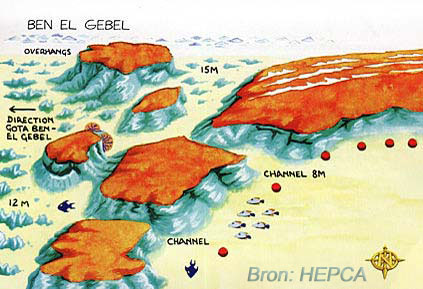 Ben El GebelAlias: Shaab TorfaMoeilijkheidsgraad: 2 

Stroming: 2Reistijd: 90 minutenBen El GebelAlias: Shaab TorfaMoeilijkheidsgraad: 2 

Stroming: 2Reistijd: 90 minutenBen El GebelAlias: Shaab TorfaMoeilijkheidsgraad: 2 

Stroming: 2Reistijd: 90 minutenBen El GebelAlias: Shaab TorfaMoeilijkheidsgraad: 2 

Stroming: 2Reistijd: 90 minutenBen El GebelAlias: Shaab TorfaMoeilijkheidsgraad: 2 

Stroming: 2Reistijd: 90 minutenBen El GebelAlias: Shaab TorfaMoeilijkheidsgraad: 2 

Stroming: 2Reistijd: 90 minutenBen El GebelAlias: Shaab TorfaMoeilijkheidsgraad: 2 

Stroming: 2Reistijd: 90 minutenBen El GebelAlias: Shaab TorfaMoeilijkheidsgraad: 2 

Stroming: 2Reistijd: 90 minutenBen El GebelAlias: Shaab TorfaMoeilijkheidsgraad: 2 

Stroming: 2Reistijd: 90 minutenBen El GebelAlias: Shaab TorfaMoeilijkheidsgraad: 2 

Stroming: 2Reistijd: 90 minutenBen El GebelAlias: Shaab TorfaMoeilijkheidsgraad: 2 

Stroming: 2Reistijd: 90 minutenBen El GebelAlias: Shaab TorfaMoeilijkheidsgraad: 2 

Stroming: 2Reistijd: 90 minutenBen El GebelAlias: Shaab TorfaMoeilijkheidsgraad: 2 

Stroming: 2Reistijd: 90 minutenBen El GebelAlias: Shaab TorfaMoeilijkheidsgraad: 2 

Stroming: 2Reistijd: 90 minutenBen El GebelAlias: Shaab TorfaMoeilijkheidsgraad: 2 

Stroming: 2Reistijd: 90 minutenBen El GebelAlias: Shaab TorfaMoeilijkheidsgraad: 2 

Stroming: 2Reistijd: 90 minutenBen El GebelAlias: Shaab TorfaMoeilijkheidsgraad: 2 

Stroming: 2Reistijd: 90 minutenBen El GebelAlias: Shaab TorfaMoeilijkheidsgraad: 2 

Stroming: 2Reistijd: 90 minutenBen El GebelAlias: Shaab TorfaMoeilijkheidsgraad: 2 

Stroming: 2Reistijd: 90 minutenBen El GebelAlias: Shaab TorfaMoeilijkheidsgraad: 2 

Stroming: 2Reistijd: 90 minutenBen El GebelAlias: Shaab TorfaMoeilijkheidsgraad: 2 

Stroming: 2Reistijd: 90 minutenBen El GebelAlias: Shaab TorfaMoeilijkheidsgraad: 2 

Stroming: 2Reistijd: 90 minutenBen El GebelAlias: Shaab TorfaMoeilijkheidsgraad: 2 

Stroming: 2Reistijd: 90 minutenBen El GebelAlias: Shaab TorfaMoeilijkheidsgraad: 2 

Stroming: 2Reistijd: 90 minutenDe duikplaats ligt op 90 minuten van Hurghada tussen Giftun Soraya en Giftun Kebir. Een boogvormig rif reikt aan de noordzijde van Giftun Soraya. Ben el Gebel, betekent letterlijk vertaald, tussen de bergen. Aan het einde van de boog, bij 5 ergs ligt de duikplaats.Duikplan: Zwem door het kanaal op 8 meter diepte. Daarna kan je kiezen. Ofwel bezoek je gewoon de drie dichtsbijzijnde ergs, mooi met koralen begroeid. Ofwel als je wat sportiever bent, kan je naar de verst verwijderde erg zwemmen, deze wordt minder vaak bedoken en is dan ook rijk aan vis. Pas op dat je niet te ver in de straat zwemt en de orientatie verliest, de terugweg is niet zo gemakkelijk !Fauna & Flora: Picassotrekkersvis, kogelvis, doktersvis, napoleons en snappers. Goudvlekmakrelen jagen op de glasvisjes in de holen. Aan de verder verwijderde noordzijde verblijven barracuda's en passeert af en toe een witpuntrifhaai of adelaarsrog. Vlakbij het rif leven grote groepen anemoonvisjes.De duikplaats ligt op 90 minuten van Hurghada tussen Giftun Soraya en Giftun Kebir. Een boogvormig rif reikt aan de noordzijde van Giftun Soraya. Ben el Gebel, betekent letterlijk vertaald, tussen de bergen. Aan het einde van de boog, bij 5 ergs ligt de duikplaats.Duikplan: Zwem door het kanaal op 8 meter diepte. Daarna kan je kiezen. Ofwel bezoek je gewoon de drie dichtsbijzijnde ergs, mooi met koralen begroeid. Ofwel als je wat sportiever bent, kan je naar de verst verwijderde erg zwemmen, deze wordt minder vaak bedoken en is dan ook rijk aan vis. Pas op dat je niet te ver in de straat zwemt en de orientatie verliest, de terugweg is niet zo gemakkelijk !Fauna & Flora: Picassotrekkersvis, kogelvis, doktersvis, napoleons en snappers. Goudvlekmakrelen jagen op de glasvisjes in de holen. Aan de verder verwijderde noordzijde verblijven barracuda's en passeert af en toe een witpuntrifhaai of adelaarsrog. Vlakbij het rif leven grote groepen anemoonvisjes.De duikplaats ligt op 90 minuten van Hurghada tussen Giftun Soraya en Giftun Kebir. Een boogvormig rif reikt aan de noordzijde van Giftun Soraya. Ben el Gebel, betekent letterlijk vertaald, tussen de bergen. Aan het einde van de boog, bij 5 ergs ligt de duikplaats.Duikplan: Zwem door het kanaal op 8 meter diepte. Daarna kan je kiezen. Ofwel bezoek je gewoon de drie dichtsbijzijnde ergs, mooi met koralen begroeid. Ofwel als je wat sportiever bent, kan je naar de verst verwijderde erg zwemmen, deze wordt minder vaak bedoken en is dan ook rijk aan vis. Pas op dat je niet te ver in de straat zwemt en de orientatie verliest, de terugweg is niet zo gemakkelijk !Fauna & Flora: Picassotrekkersvis, kogelvis, doktersvis, napoleons en snappers. Goudvlekmakrelen jagen op de glasvisjes in de holen. Aan de verder verwijderde noordzijde verblijven barracuda's en passeert af en toe een witpuntrifhaai of adelaarsrog. Vlakbij het rif leven grote groepen anemoonvisjes.De duikplaats ligt op 90 minuten van Hurghada tussen Giftun Soraya en Giftun Kebir. Een boogvormig rif reikt aan de noordzijde van Giftun Soraya. Ben el Gebel, betekent letterlijk vertaald, tussen de bergen. Aan het einde van de boog, bij 5 ergs ligt de duikplaats.Duikplan: Zwem door het kanaal op 8 meter diepte. Daarna kan je kiezen. Ofwel bezoek je gewoon de drie dichtsbijzijnde ergs, mooi met koralen begroeid. Ofwel als je wat sportiever bent, kan je naar de verst verwijderde erg zwemmen, deze wordt minder vaak bedoken en is dan ook rijk aan vis. Pas op dat je niet te ver in de straat zwemt en de orientatie verliest, de terugweg is niet zo gemakkelijk !Fauna & Flora: Picassotrekkersvis, kogelvis, doktersvis, napoleons en snappers. Goudvlekmakrelen jagen op de glasvisjes in de holen. Aan de verder verwijderde noordzijde verblijven barracuda's en passeert af en toe een witpuntrifhaai of adelaarsrog. Vlakbij het rif leven grote groepen anemoonvisjes.De duikplaats ligt op 90 minuten van Hurghada tussen Giftun Soraya en Giftun Kebir. Een boogvormig rif reikt aan de noordzijde van Giftun Soraya. Ben el Gebel, betekent letterlijk vertaald, tussen de bergen. Aan het einde van de boog, bij 5 ergs ligt de duikplaats.Duikplan: Zwem door het kanaal op 8 meter diepte. Daarna kan je kiezen. Ofwel bezoek je gewoon de drie dichtsbijzijnde ergs, mooi met koralen begroeid. Ofwel als je wat sportiever bent, kan je naar de verst verwijderde erg zwemmen, deze wordt minder vaak bedoken en is dan ook rijk aan vis. Pas op dat je niet te ver in de straat zwemt en de orientatie verliest, de terugweg is niet zo gemakkelijk !Fauna & Flora: Picassotrekkersvis, kogelvis, doktersvis, napoleons en snappers. Goudvlekmakrelen jagen op de glasvisjes in de holen. Aan de verder verwijderde noordzijde verblijven barracuda's en passeert af en toe een witpuntrifhaai of adelaarsrog. Vlakbij het rif leven grote groepen anemoonvisjes.De duikplaats ligt op 90 minuten van Hurghada tussen Giftun Soraya en Giftun Kebir. Een boogvormig rif reikt aan de noordzijde van Giftun Soraya. Ben el Gebel, betekent letterlijk vertaald, tussen de bergen. Aan het einde van de boog, bij 5 ergs ligt de duikplaats.Duikplan: Zwem door het kanaal op 8 meter diepte. Daarna kan je kiezen. Ofwel bezoek je gewoon de drie dichtsbijzijnde ergs, mooi met koralen begroeid. Ofwel als je wat sportiever bent, kan je naar de verst verwijderde erg zwemmen, deze wordt minder vaak bedoken en is dan ook rijk aan vis. Pas op dat je niet te ver in de straat zwemt en de orientatie verliest, de terugweg is niet zo gemakkelijk !Fauna & Flora: Picassotrekkersvis, kogelvis, doktersvis, napoleons en snappers. Goudvlekmakrelen jagen op de glasvisjes in de holen. Aan de verder verwijderde noordzijde verblijven barracuda's en passeert af en toe een witpuntrifhaai of adelaarsrog. Vlakbij het rif leven grote groepen anemoonvisjes.De duikplaats ligt op 90 minuten van Hurghada tussen Giftun Soraya en Giftun Kebir. Een boogvormig rif reikt aan de noordzijde van Giftun Soraya. Ben el Gebel, betekent letterlijk vertaald, tussen de bergen. Aan het einde van de boog, bij 5 ergs ligt de duikplaats.Duikplan: Zwem door het kanaal op 8 meter diepte. Daarna kan je kiezen. Ofwel bezoek je gewoon de drie dichtsbijzijnde ergs, mooi met koralen begroeid. Ofwel als je wat sportiever bent, kan je naar de verst verwijderde erg zwemmen, deze wordt minder vaak bedoken en is dan ook rijk aan vis. Pas op dat je niet te ver in de straat zwemt en de orientatie verliest, de terugweg is niet zo gemakkelijk !Fauna & Flora: Picassotrekkersvis, kogelvis, doktersvis, napoleons en snappers. Goudvlekmakrelen jagen op de glasvisjes in de holen. Aan de verder verwijderde noordzijde verblijven barracuda's en passeert af en toe een witpuntrifhaai of adelaarsrog. Vlakbij het rif leven grote groepen anemoonvisjes.De duikplaats ligt op 90 minuten van Hurghada tussen Giftun Soraya en Giftun Kebir. Een boogvormig rif reikt aan de noordzijde van Giftun Soraya. Ben el Gebel, betekent letterlijk vertaald, tussen de bergen. Aan het einde van de boog, bij 5 ergs ligt de duikplaats.Duikplan: Zwem door het kanaal op 8 meter diepte. Daarna kan je kiezen. Ofwel bezoek je gewoon de drie dichtsbijzijnde ergs, mooi met koralen begroeid. Ofwel als je wat sportiever bent, kan je naar de verst verwijderde erg zwemmen, deze wordt minder vaak bedoken en is dan ook rijk aan vis. Pas op dat je niet te ver in de straat zwemt en de orientatie verliest, de terugweg is niet zo gemakkelijk !Fauna & Flora: Picassotrekkersvis, kogelvis, doktersvis, napoleons en snappers. Goudvlekmakrelen jagen op de glasvisjes in de holen. Aan de verder verwijderde noordzijde verblijven barracuda's en passeert af en toe een witpuntrifhaai of adelaarsrog. Vlakbij het rif leven grote groepen anemoonvisjes.De duikplaats ligt op 90 minuten van Hurghada tussen Giftun Soraya en Giftun Kebir. Een boogvormig rif reikt aan de noordzijde van Giftun Soraya. Ben el Gebel, betekent letterlijk vertaald, tussen de bergen. Aan het einde van de boog, bij 5 ergs ligt de duikplaats.Duikplan: Zwem door het kanaal op 8 meter diepte. Daarna kan je kiezen. Ofwel bezoek je gewoon de drie dichtsbijzijnde ergs, mooi met koralen begroeid. Ofwel als je wat sportiever bent, kan je naar de verst verwijderde erg zwemmen, deze wordt minder vaak bedoken en is dan ook rijk aan vis. Pas op dat je niet te ver in de straat zwemt en de orientatie verliest, de terugweg is niet zo gemakkelijk !Fauna & Flora: Picassotrekkersvis, kogelvis, doktersvis, napoleons en snappers. Goudvlekmakrelen jagen op de glasvisjes in de holen. Aan de verder verwijderde noordzijde verblijven barracuda's en passeert af en toe een witpuntrifhaai of adelaarsrog. Vlakbij het rif leven grote groepen anemoonvisjes.De duikplaats ligt op 90 minuten van Hurghada tussen Giftun Soraya en Giftun Kebir. Een boogvormig rif reikt aan de noordzijde van Giftun Soraya. Ben el Gebel, betekent letterlijk vertaald, tussen de bergen. Aan het einde van de boog, bij 5 ergs ligt de duikplaats.Duikplan: Zwem door het kanaal op 8 meter diepte. Daarna kan je kiezen. Ofwel bezoek je gewoon de drie dichtsbijzijnde ergs, mooi met koralen begroeid. Ofwel als je wat sportiever bent, kan je naar de verst verwijderde erg zwemmen, deze wordt minder vaak bedoken en is dan ook rijk aan vis. Pas op dat je niet te ver in de straat zwemt en de orientatie verliest, de terugweg is niet zo gemakkelijk !Fauna & Flora: Picassotrekkersvis, kogelvis, doktersvis, napoleons en snappers. Goudvlekmakrelen jagen op de glasvisjes in de holen. Aan de verder verwijderde noordzijde verblijven barracuda's en passeert af en toe een witpuntrifhaai of adelaarsrog. Vlakbij het rif leven grote groepen anemoonvisjes.De duikplaats ligt op 90 minuten van Hurghada tussen Giftun Soraya en Giftun Kebir. Een boogvormig rif reikt aan de noordzijde van Giftun Soraya. Ben el Gebel, betekent letterlijk vertaald, tussen de bergen. Aan het einde van de boog, bij 5 ergs ligt de duikplaats.Duikplan: Zwem door het kanaal op 8 meter diepte. Daarna kan je kiezen. Ofwel bezoek je gewoon de drie dichtsbijzijnde ergs, mooi met koralen begroeid. Ofwel als je wat sportiever bent, kan je naar de verst verwijderde erg zwemmen, deze wordt minder vaak bedoken en is dan ook rijk aan vis. Pas op dat je niet te ver in de straat zwemt en de orientatie verliest, de terugweg is niet zo gemakkelijk !Fauna & Flora: Picassotrekkersvis, kogelvis, doktersvis, napoleons en snappers. Goudvlekmakrelen jagen op de glasvisjes in de holen. Aan de verder verwijderde noordzijde verblijven barracuda's en passeert af en toe een witpuntrifhaai of adelaarsrog. Vlakbij het rif leven grote groepen anemoonvisjes.De duikplaats ligt op 90 minuten van Hurghada tussen Giftun Soraya en Giftun Kebir. Een boogvormig rif reikt aan de noordzijde van Giftun Soraya. Ben el Gebel, betekent letterlijk vertaald, tussen de bergen. Aan het einde van de boog, bij 5 ergs ligt de duikplaats.Duikplan: Zwem door het kanaal op 8 meter diepte. Daarna kan je kiezen. Ofwel bezoek je gewoon de drie dichtsbijzijnde ergs, mooi met koralen begroeid. Ofwel als je wat sportiever bent, kan je naar de verst verwijderde erg zwemmen, deze wordt minder vaak bedoken en is dan ook rijk aan vis. Pas op dat je niet te ver in de straat zwemt en de orientatie verliest, de terugweg is niet zo gemakkelijk !Fauna & Flora: Picassotrekkersvis, kogelvis, doktersvis, napoleons en snappers. Goudvlekmakrelen jagen op de glasvisjes in de holen. Aan de verder verwijderde noordzijde verblijven barracuda's en passeert af en toe een witpuntrifhaai of adelaarsrog. Vlakbij het rif leven grote groepen anemoonvisjes.De duikplaats ligt op 90 minuten van Hurghada tussen Giftun Soraya en Giftun Kebir. Een boogvormig rif reikt aan de noordzijde van Giftun Soraya. Ben el Gebel, betekent letterlijk vertaald, tussen de bergen. Aan het einde van de boog, bij 5 ergs ligt de duikplaats.Duikplan: Zwem door het kanaal op 8 meter diepte. Daarna kan je kiezen. Ofwel bezoek je gewoon de drie dichtsbijzijnde ergs, mooi met koralen begroeid. Ofwel als je wat sportiever bent, kan je naar de verst verwijderde erg zwemmen, deze wordt minder vaak bedoken en is dan ook rijk aan vis. Pas op dat je niet te ver in de straat zwemt en de orientatie verliest, de terugweg is niet zo gemakkelijk !Fauna & Flora: Picassotrekkersvis, kogelvis, doktersvis, napoleons en snappers. Goudvlekmakrelen jagen op de glasvisjes in de holen. Aan de verder verwijderde noordzijde verblijven barracuda's en passeert af en toe een witpuntrifhaai of adelaarsrog. Vlakbij het rif leven grote groepen anemoonvisjes.De duikplaats ligt op 90 minuten van Hurghada tussen Giftun Soraya en Giftun Kebir. Een boogvormig rif reikt aan de noordzijde van Giftun Soraya. Ben el Gebel, betekent letterlijk vertaald, tussen de bergen. Aan het einde van de boog, bij 5 ergs ligt de duikplaats.Duikplan: Zwem door het kanaal op 8 meter diepte. Daarna kan je kiezen. Ofwel bezoek je gewoon de drie dichtsbijzijnde ergs, mooi met koralen begroeid. Ofwel als je wat sportiever bent, kan je naar de verst verwijderde erg zwemmen, deze wordt minder vaak bedoken en is dan ook rijk aan vis. Pas op dat je niet te ver in de straat zwemt en de orientatie verliest, de terugweg is niet zo gemakkelijk !Fauna & Flora: Picassotrekkersvis, kogelvis, doktersvis, napoleons en snappers. Goudvlekmakrelen jagen op de glasvisjes in de holen. Aan de verder verwijderde noordzijde verblijven barracuda's en passeert af en toe een witpuntrifhaai of adelaarsrog. Vlakbij het rif leven grote groepen anemoonvisjes.De duikplaats ligt op 90 minuten van Hurghada tussen Giftun Soraya en Giftun Kebir. Een boogvormig rif reikt aan de noordzijde van Giftun Soraya. Ben el Gebel, betekent letterlijk vertaald, tussen de bergen. Aan het einde van de boog, bij 5 ergs ligt de duikplaats.Duikplan: Zwem door het kanaal op 8 meter diepte. Daarna kan je kiezen. Ofwel bezoek je gewoon de drie dichtsbijzijnde ergs, mooi met koralen begroeid. Ofwel als je wat sportiever bent, kan je naar de verst verwijderde erg zwemmen, deze wordt minder vaak bedoken en is dan ook rijk aan vis. Pas op dat je niet te ver in de straat zwemt en de orientatie verliest, de terugweg is niet zo gemakkelijk !Fauna & Flora: Picassotrekkersvis, kogelvis, doktersvis, napoleons en snappers. Goudvlekmakrelen jagen op de glasvisjes in de holen. Aan de verder verwijderde noordzijde verblijven barracuda's en passeert af en toe een witpuntrifhaai of adelaarsrog. Vlakbij het rif leven grote groepen anemoonvisjes.De duikplaats ligt op 90 minuten van Hurghada tussen Giftun Soraya en Giftun Kebir. Een boogvormig rif reikt aan de noordzijde van Giftun Soraya. Ben el Gebel, betekent letterlijk vertaald, tussen de bergen. Aan het einde van de boog, bij 5 ergs ligt de duikplaats.Duikplan: Zwem door het kanaal op 8 meter diepte. Daarna kan je kiezen. Ofwel bezoek je gewoon de drie dichtsbijzijnde ergs, mooi met koralen begroeid. Ofwel als je wat sportiever bent, kan je naar de verst verwijderde erg zwemmen, deze wordt minder vaak bedoken en is dan ook rijk aan vis. Pas op dat je niet te ver in de straat zwemt en de orientatie verliest, de terugweg is niet zo gemakkelijk !Fauna & Flora: Picassotrekkersvis, kogelvis, doktersvis, napoleons en snappers. Goudvlekmakrelen jagen op de glasvisjes in de holen. Aan de verder verwijderde noordzijde verblijven barracuda's en passeert af en toe een witpuntrifhaai of adelaarsrog. Vlakbij het rif leven grote groepen anemoonvisjes.De duikplaats ligt op 90 minuten van Hurghada tussen Giftun Soraya en Giftun Kebir. Een boogvormig rif reikt aan de noordzijde van Giftun Soraya. Ben el Gebel, betekent letterlijk vertaald, tussen de bergen. Aan het einde van de boog, bij 5 ergs ligt de duikplaats.Duikplan: Zwem door het kanaal op 8 meter diepte. Daarna kan je kiezen. Ofwel bezoek je gewoon de drie dichtsbijzijnde ergs, mooi met koralen begroeid. Ofwel als je wat sportiever bent, kan je naar de verst verwijderde erg zwemmen, deze wordt minder vaak bedoken en is dan ook rijk aan vis. Pas op dat je niet te ver in de straat zwemt en de orientatie verliest, de terugweg is niet zo gemakkelijk !Fauna & Flora: Picassotrekkersvis, kogelvis, doktersvis, napoleons en snappers. Goudvlekmakrelen jagen op de glasvisjes in de holen. Aan de verder verwijderde noordzijde verblijven barracuda's en passeert af en toe een witpuntrifhaai of adelaarsrog. Vlakbij het rif leven grote groepen anemoonvisjes.De duikplaats ligt op 90 minuten van Hurghada tussen Giftun Soraya en Giftun Kebir. Een boogvormig rif reikt aan de noordzijde van Giftun Soraya. Ben el Gebel, betekent letterlijk vertaald, tussen de bergen. Aan het einde van de boog, bij 5 ergs ligt de duikplaats.Duikplan: Zwem door het kanaal op 8 meter diepte. Daarna kan je kiezen. Ofwel bezoek je gewoon de drie dichtsbijzijnde ergs, mooi met koralen begroeid. Ofwel als je wat sportiever bent, kan je naar de verst verwijderde erg zwemmen, deze wordt minder vaak bedoken en is dan ook rijk aan vis. Pas op dat je niet te ver in de straat zwemt en de orientatie verliest, de terugweg is niet zo gemakkelijk !Fauna & Flora: Picassotrekkersvis, kogelvis, doktersvis, napoleons en snappers. Goudvlekmakrelen jagen op de glasvisjes in de holen. Aan de verder verwijderde noordzijde verblijven barracuda's en passeert af en toe een witpuntrifhaai of adelaarsrog. Vlakbij het rif leven grote groepen anemoonvisjes.De duikplaats ligt op 90 minuten van Hurghada tussen Giftun Soraya en Giftun Kebir. Een boogvormig rif reikt aan de noordzijde van Giftun Soraya. Ben el Gebel, betekent letterlijk vertaald, tussen de bergen. Aan het einde van de boog, bij 5 ergs ligt de duikplaats.Duikplan: Zwem door het kanaal op 8 meter diepte. Daarna kan je kiezen. Ofwel bezoek je gewoon de drie dichtsbijzijnde ergs, mooi met koralen begroeid. Ofwel als je wat sportiever bent, kan je naar de verst verwijderde erg zwemmen, deze wordt minder vaak bedoken en is dan ook rijk aan vis. Pas op dat je niet te ver in de straat zwemt en de orientatie verliest, de terugweg is niet zo gemakkelijk !Fauna & Flora: Picassotrekkersvis, kogelvis, doktersvis, napoleons en snappers. Goudvlekmakrelen jagen op de glasvisjes in de holen. Aan de verder verwijderde noordzijde verblijven barracuda's en passeert af en toe een witpuntrifhaai of adelaarsrog. Vlakbij het rif leven grote groepen anemoonvisjes.De duikplaats ligt op 90 minuten van Hurghada tussen Giftun Soraya en Giftun Kebir. Een boogvormig rif reikt aan de noordzijde van Giftun Soraya. Ben el Gebel, betekent letterlijk vertaald, tussen de bergen. Aan het einde van de boog, bij 5 ergs ligt de duikplaats.Duikplan: Zwem door het kanaal op 8 meter diepte. Daarna kan je kiezen. Ofwel bezoek je gewoon de drie dichtsbijzijnde ergs, mooi met koralen begroeid. Ofwel als je wat sportiever bent, kan je naar de verst verwijderde erg zwemmen, deze wordt minder vaak bedoken en is dan ook rijk aan vis. Pas op dat je niet te ver in de straat zwemt en de orientatie verliest, de terugweg is niet zo gemakkelijk !Fauna & Flora: Picassotrekkersvis, kogelvis, doktersvis, napoleons en snappers. Goudvlekmakrelen jagen op de glasvisjes in de holen. Aan de verder verwijderde noordzijde verblijven barracuda's en passeert af en toe een witpuntrifhaai of adelaarsrog. Vlakbij het rif leven grote groepen anemoonvisjes.De duikplaats ligt op 90 minuten van Hurghada tussen Giftun Soraya en Giftun Kebir. Een boogvormig rif reikt aan de noordzijde van Giftun Soraya. Ben el Gebel, betekent letterlijk vertaald, tussen de bergen. Aan het einde van de boog, bij 5 ergs ligt de duikplaats.Duikplan: Zwem door het kanaal op 8 meter diepte. Daarna kan je kiezen. Ofwel bezoek je gewoon de drie dichtsbijzijnde ergs, mooi met koralen begroeid. Ofwel als je wat sportiever bent, kan je naar de verst verwijderde erg zwemmen, deze wordt minder vaak bedoken en is dan ook rijk aan vis. Pas op dat je niet te ver in de straat zwemt en de orientatie verliest, de terugweg is niet zo gemakkelijk !Fauna & Flora: Picassotrekkersvis, kogelvis, doktersvis, napoleons en snappers. Goudvlekmakrelen jagen op de glasvisjes in de holen. Aan de verder verwijderde noordzijde verblijven barracuda's en passeert af en toe een witpuntrifhaai of adelaarsrog. Vlakbij het rif leven grote groepen anemoonvisjes.De duikplaats ligt op 90 minuten van Hurghada tussen Giftun Soraya en Giftun Kebir. Een boogvormig rif reikt aan de noordzijde van Giftun Soraya. Ben el Gebel, betekent letterlijk vertaald, tussen de bergen. Aan het einde van de boog, bij 5 ergs ligt de duikplaats.Duikplan: Zwem door het kanaal op 8 meter diepte. Daarna kan je kiezen. Ofwel bezoek je gewoon de drie dichtsbijzijnde ergs, mooi met koralen begroeid. Ofwel als je wat sportiever bent, kan je naar de verst verwijderde erg zwemmen, deze wordt minder vaak bedoken en is dan ook rijk aan vis. Pas op dat je niet te ver in de straat zwemt en de orientatie verliest, de terugweg is niet zo gemakkelijk !Fauna & Flora: Picassotrekkersvis, kogelvis, doktersvis, napoleons en snappers. Goudvlekmakrelen jagen op de glasvisjes in de holen. Aan de verder verwijderde noordzijde verblijven barracuda's en passeert af en toe een witpuntrifhaai of adelaarsrog. Vlakbij het rif leven grote groepen anemoonvisjes.De duikplaats ligt op 90 minuten van Hurghada tussen Giftun Soraya en Giftun Kebir. Een boogvormig rif reikt aan de noordzijde van Giftun Soraya. Ben el Gebel, betekent letterlijk vertaald, tussen de bergen. Aan het einde van de boog, bij 5 ergs ligt de duikplaats.Duikplan: Zwem door het kanaal op 8 meter diepte. Daarna kan je kiezen. Ofwel bezoek je gewoon de drie dichtsbijzijnde ergs, mooi met koralen begroeid. Ofwel als je wat sportiever bent, kan je naar de verst verwijderde erg zwemmen, deze wordt minder vaak bedoken en is dan ook rijk aan vis. Pas op dat je niet te ver in de straat zwemt en de orientatie verliest, de terugweg is niet zo gemakkelijk !Fauna & Flora: Picassotrekkersvis, kogelvis, doktersvis, napoleons en snappers. Goudvlekmakrelen jagen op de glasvisjes in de holen. Aan de verder verwijderde noordzijde verblijven barracuda's en passeert af en toe een witpuntrifhaai of adelaarsrog. Vlakbij het rif leven grote groepen anemoonvisjes.De duikplaats ligt op 90 minuten van Hurghada tussen Giftun Soraya en Giftun Kebir. Een boogvormig rif reikt aan de noordzijde van Giftun Soraya. Ben el Gebel, betekent letterlijk vertaald, tussen de bergen. Aan het einde van de boog, bij 5 ergs ligt de duikplaats.Duikplan: Zwem door het kanaal op 8 meter diepte. Daarna kan je kiezen. Ofwel bezoek je gewoon de drie dichtsbijzijnde ergs, mooi met koralen begroeid. Ofwel als je wat sportiever bent, kan je naar de verst verwijderde erg zwemmen, deze wordt minder vaak bedoken en is dan ook rijk aan vis. Pas op dat je niet te ver in de straat zwemt en de orientatie verliest, de terugweg is niet zo gemakkelijk !Fauna & Flora: Picassotrekkersvis, kogelvis, doktersvis, napoleons en snappers. Goudvlekmakrelen jagen op de glasvisjes in de holen. Aan de verder verwijderde noordzijde verblijven barracuda's en passeert af en toe een witpuntrifhaai of adelaarsrog. Vlakbij het rif leven grote groepen anemoonvisjes.De duikplaats ligt op 90 minuten van Hurghada tussen Giftun Soraya en Giftun Kebir. Een boogvormig rif reikt aan de noordzijde van Giftun Soraya. Ben el Gebel, betekent letterlijk vertaald, tussen de bergen. Aan het einde van de boog, bij 5 ergs ligt de duikplaats.Duikplan: Zwem door het kanaal op 8 meter diepte. Daarna kan je kiezen. Ofwel bezoek je gewoon de drie dichtsbijzijnde ergs, mooi met koralen begroeid. Ofwel als je wat sportiever bent, kan je naar de verst verwijderde erg zwemmen, deze wordt minder vaak bedoken en is dan ook rijk aan vis. Pas op dat je niet te ver in de straat zwemt en de orientatie verliest, de terugweg is niet zo gemakkelijk !Fauna & Flora: Picassotrekkersvis, kogelvis, doktersvis, napoleons en snappers. Goudvlekmakrelen jagen op de glasvisjes in de holen. Aan de verder verwijderde noordzijde verblijven barracuda's en passeert af en toe een witpuntrifhaai of adelaarsrog. Vlakbij het rif leven grote groepen anemoonvisjes.De duikplaats ligt op 90 minuten van Hurghada tussen Giftun Soraya en Giftun Kebir. Een boogvormig rif reikt aan de noordzijde van Giftun Soraya. Ben el Gebel, betekent letterlijk vertaald, tussen de bergen. Aan het einde van de boog, bij 5 ergs ligt de duikplaats.Duikplan: Zwem door het kanaal op 8 meter diepte. Daarna kan je kiezen. Ofwel bezoek je gewoon de drie dichtsbijzijnde ergs, mooi met koralen begroeid. Ofwel als je wat sportiever bent, kan je naar de verst verwijderde erg zwemmen, deze wordt minder vaak bedoken en is dan ook rijk aan vis. Pas op dat je niet te ver in de straat zwemt en de orientatie verliest, de terugweg is niet zo gemakkelijk !Fauna & Flora: Picassotrekkersvis, kogelvis, doktersvis, napoleons en snappers. Goudvlekmakrelen jagen op de glasvisjes in de holen. Aan de verder verwijderde noordzijde verblijven barracuda's en passeert af en toe een witpuntrifhaai of adelaarsrog. Vlakbij het rif leven grote groepen anemoonvisjes.De duikplaats ligt op 90 minuten van Hurghada tussen Giftun Soraya en Giftun Kebir. Een boogvormig rif reikt aan de noordzijde van Giftun Soraya. Ben el Gebel, betekent letterlijk vertaald, tussen de bergen. Aan het einde van de boog, bij 5 ergs ligt de duikplaats.Duikplan: Zwem door het kanaal op 8 meter diepte. Daarna kan je kiezen. Ofwel bezoek je gewoon de drie dichtsbijzijnde ergs, mooi met koralen begroeid. Ofwel als je wat sportiever bent, kan je naar de verst verwijderde erg zwemmen, deze wordt minder vaak bedoken en is dan ook rijk aan vis. Pas op dat je niet te ver in de straat zwemt en de orientatie verliest, de terugweg is niet zo gemakkelijk !Fauna & Flora: Picassotrekkersvis, kogelvis, doktersvis, napoleons en snappers. Goudvlekmakrelen jagen op de glasvisjes in de holen. Aan de verder verwijderde noordzijde verblijven barracuda's en passeert af en toe een witpuntrifhaai of adelaarsrog. Vlakbij het rif leven grote groepen anemoonvisjes.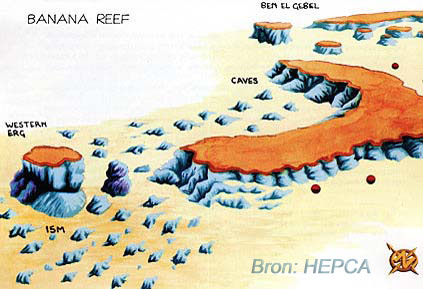 Banana ReefAlias: Gota Ben el GebelMoeilijkheidsgraad: 3 

Stroming: 3Reistijd: 90 minutenBanana ReefAlias: Gota Ben el GebelMoeilijkheidsgraad: 3 

Stroming: 3Reistijd: 90 minutenBanana ReefAlias: Gota Ben el GebelMoeilijkheidsgraad: 3 

Stroming: 3Reistijd: 90 minutenBanana ReefAlias: Gota Ben el GebelMoeilijkheidsgraad: 3 

Stroming: 3Reistijd: 90 minutenBanana ReefAlias: Gota Ben el GebelMoeilijkheidsgraad: 3 

Stroming: 3Reistijd: 90 minutenBanana ReefAlias: Gota Ben el GebelMoeilijkheidsgraad: 3 

Stroming: 3Reistijd: 90 minutenBanana ReefAlias: Gota Ben el GebelMoeilijkheidsgraad: 3 

Stroming: 3Reistijd: 90 minutenBanana ReefAlias: Gota Ben el GebelMoeilijkheidsgraad: 3 

Stroming: 3Reistijd: 90 minutenBanana ReefAlias: Gota Ben el GebelMoeilijkheidsgraad: 3 

Stroming: 3Reistijd: 90 minutenBanana ReefAlias: Gota Ben el GebelMoeilijkheidsgraad: 3 

Stroming: 3Reistijd: 90 minutenBanana ReefAlias: Gota Ben el GebelMoeilijkheidsgraad: 3 

Stroming: 3Reistijd: 90 minutenBanana ReefAlias: Gota Ben el GebelMoeilijkheidsgraad: 3 

Stroming: 3Reistijd: 90 minutenBanana ReefAlias: Gota Ben el GebelMoeilijkheidsgraad: 3 

Stroming: 3Reistijd: 90 minutenBanana ReefAlias: Gota Ben el GebelMoeilijkheidsgraad: 3 

Stroming: 3Reistijd: 90 minutenBanana ReefAlias: Gota Ben el GebelMoeilijkheidsgraad: 3 

Stroming: 3Reistijd: 90 minutenBanana ReefAlias: Gota Ben el GebelMoeilijkheidsgraad: 3 

Stroming: 3Reistijd: 90 minutenBanana ReefAlias: Gota Ben el GebelMoeilijkheidsgraad: 3 

Stroming: 3Reistijd: 90 minutenBanana ReefAlias: Gota Ben el GebelMoeilijkheidsgraad: 3 

Stroming: 3Reistijd: 90 minutenBanana ReefAlias: Gota Ben el GebelMoeilijkheidsgraad: 3 

Stroming: 3Reistijd: 90 minutenBanana ReefAlias: Gota Ben el GebelMoeilijkheidsgraad: 3 

Stroming: 3Reistijd: 90 minutenBanana ReefAlias: Gota Ben el GebelMoeilijkheidsgraad: 3 

Stroming: 3Reistijd: 90 minutenBanana ReefAlias: Gota Ben el GebelMoeilijkheidsgraad: 3 

Stroming: 3Reistijd: 90 minutenBanana ReefAlias: Gota Ben el GebelMoeilijkheidsgraad: 3 

Stroming: 3Reistijd: 90 minutenBanana ReefAlias: Gota Ben el GebelMoeilijkheidsgraad: 3 

Stroming: 3Reistijd: 90 minutenBanana ReefAlias: Gota Ben el GebelMoeilijkheidsgraad: 3 

Stroming: 3Reistijd: 90 minutenOp deze duikplaats staat vaak een sterke stroming, bij slecht weer verminderd ook de zichtbaarheid door de snel opwarrelende zandbodem. Het rif heeft de vorm van een ypsilon en begint op een zandbodem van 15 meter.Duikplan: Vanaf de ankerlijn kan je beide delen van het rif aan doen. Aan de noordoostelijke punt zijn een paar mooie grotten. In het noordwestelijke deel ligt een buitengewoon mooie erg. Het zuiden van het rif is afgestorven en dus niet interessant. Zwem je naar de buitenkant van het rif, vind je op de hoek een rotsformatie met een school wimpelvissen. Van hieruit moet je in westelijke richting van het rif wegzwemmen. Ongeveer 20 meter verder bevindt zich de erg. Fauna & Flora: Wimpelvissen, kogelvis, doktersvis, keizersvis ... in het voorjaar ook adelaarsroggen, schildpadden en witpuntrifhaai.Op deze duikplaats staat vaak een sterke stroming, bij slecht weer verminderd ook de zichtbaarheid door de snel opwarrelende zandbodem. Het rif heeft de vorm van een ypsilon en begint op een zandbodem van 15 meter.Duikplan: Vanaf de ankerlijn kan je beide delen van het rif aan doen. Aan de noordoostelijke punt zijn een paar mooie grotten. In het noordwestelijke deel ligt een buitengewoon mooie erg. Het zuiden van het rif is afgestorven en dus niet interessant. Zwem je naar de buitenkant van het rif, vind je op de hoek een rotsformatie met een school wimpelvissen. Van hieruit moet je in westelijke richting van het rif wegzwemmen. Ongeveer 20 meter verder bevindt zich de erg. Fauna & Flora: Wimpelvissen, kogelvis, doktersvis, keizersvis ... in het voorjaar ook adelaarsroggen, schildpadden en witpuntrifhaai.Op deze duikplaats staat vaak een sterke stroming, bij slecht weer verminderd ook de zichtbaarheid door de snel opwarrelende zandbodem. Het rif heeft de vorm van een ypsilon en begint op een zandbodem van 15 meter.Duikplan: Vanaf de ankerlijn kan je beide delen van het rif aan doen. Aan de noordoostelijke punt zijn een paar mooie grotten. In het noordwestelijke deel ligt een buitengewoon mooie erg. Het zuiden van het rif is afgestorven en dus niet interessant. Zwem je naar de buitenkant van het rif, vind je op de hoek een rotsformatie met een school wimpelvissen. Van hieruit moet je in westelijke richting van het rif wegzwemmen. Ongeveer 20 meter verder bevindt zich de erg. Fauna & Flora: Wimpelvissen, kogelvis, doktersvis, keizersvis ... in het voorjaar ook adelaarsroggen, schildpadden en witpuntrifhaai.Op deze duikplaats staat vaak een sterke stroming, bij slecht weer verminderd ook de zichtbaarheid door de snel opwarrelende zandbodem. Het rif heeft de vorm van een ypsilon en begint op een zandbodem van 15 meter.Duikplan: Vanaf de ankerlijn kan je beide delen van het rif aan doen. Aan de noordoostelijke punt zijn een paar mooie grotten. In het noordwestelijke deel ligt een buitengewoon mooie erg. Het zuiden van het rif is afgestorven en dus niet interessant. Zwem je naar de buitenkant van het rif, vind je op de hoek een rotsformatie met een school wimpelvissen. Van hieruit moet je in westelijke richting van het rif wegzwemmen. Ongeveer 20 meter verder bevindt zich de erg. Fauna & Flora: Wimpelvissen, kogelvis, doktersvis, keizersvis ... in het voorjaar ook adelaarsroggen, schildpadden en witpuntrifhaai.Op deze duikplaats staat vaak een sterke stroming, bij slecht weer verminderd ook de zichtbaarheid door de snel opwarrelende zandbodem. Het rif heeft de vorm van een ypsilon en begint op een zandbodem van 15 meter.Duikplan: Vanaf de ankerlijn kan je beide delen van het rif aan doen. Aan de noordoostelijke punt zijn een paar mooie grotten. In het noordwestelijke deel ligt een buitengewoon mooie erg. Het zuiden van het rif is afgestorven en dus niet interessant. Zwem je naar de buitenkant van het rif, vind je op de hoek een rotsformatie met een school wimpelvissen. Van hieruit moet je in westelijke richting van het rif wegzwemmen. Ongeveer 20 meter verder bevindt zich de erg. Fauna & Flora: Wimpelvissen, kogelvis, doktersvis, keizersvis ... in het voorjaar ook adelaarsroggen, schildpadden en witpuntrifhaai.Op deze duikplaats staat vaak een sterke stroming, bij slecht weer verminderd ook de zichtbaarheid door de snel opwarrelende zandbodem. Het rif heeft de vorm van een ypsilon en begint op een zandbodem van 15 meter.Duikplan: Vanaf de ankerlijn kan je beide delen van het rif aan doen. Aan de noordoostelijke punt zijn een paar mooie grotten. In het noordwestelijke deel ligt een buitengewoon mooie erg. Het zuiden van het rif is afgestorven en dus niet interessant. Zwem je naar de buitenkant van het rif, vind je op de hoek een rotsformatie met een school wimpelvissen. Van hieruit moet je in westelijke richting van het rif wegzwemmen. Ongeveer 20 meter verder bevindt zich de erg. Fauna & Flora: Wimpelvissen, kogelvis, doktersvis, keizersvis ... in het voorjaar ook adelaarsroggen, schildpadden en witpuntrifhaai.Op deze duikplaats staat vaak een sterke stroming, bij slecht weer verminderd ook de zichtbaarheid door de snel opwarrelende zandbodem. Het rif heeft de vorm van een ypsilon en begint op een zandbodem van 15 meter.Duikplan: Vanaf de ankerlijn kan je beide delen van het rif aan doen. Aan de noordoostelijke punt zijn een paar mooie grotten. In het noordwestelijke deel ligt een buitengewoon mooie erg. Het zuiden van het rif is afgestorven en dus niet interessant. Zwem je naar de buitenkant van het rif, vind je op de hoek een rotsformatie met een school wimpelvissen. Van hieruit moet je in westelijke richting van het rif wegzwemmen. Ongeveer 20 meter verder bevindt zich de erg. Fauna & Flora: Wimpelvissen, kogelvis, doktersvis, keizersvis ... in het voorjaar ook adelaarsroggen, schildpadden en witpuntrifhaai.Op deze duikplaats staat vaak een sterke stroming, bij slecht weer verminderd ook de zichtbaarheid door de snel opwarrelende zandbodem. Het rif heeft de vorm van een ypsilon en begint op een zandbodem van 15 meter.Duikplan: Vanaf de ankerlijn kan je beide delen van het rif aan doen. Aan de noordoostelijke punt zijn een paar mooie grotten. In het noordwestelijke deel ligt een buitengewoon mooie erg. Het zuiden van het rif is afgestorven en dus niet interessant. Zwem je naar de buitenkant van het rif, vind je op de hoek een rotsformatie met een school wimpelvissen. Van hieruit moet je in westelijke richting van het rif wegzwemmen. Ongeveer 20 meter verder bevindt zich de erg. Fauna & Flora: Wimpelvissen, kogelvis, doktersvis, keizersvis ... in het voorjaar ook adelaarsroggen, schildpadden en witpuntrifhaai.Op deze duikplaats staat vaak een sterke stroming, bij slecht weer verminderd ook de zichtbaarheid door de snel opwarrelende zandbodem. Het rif heeft de vorm van een ypsilon en begint op een zandbodem van 15 meter.Duikplan: Vanaf de ankerlijn kan je beide delen van het rif aan doen. Aan de noordoostelijke punt zijn een paar mooie grotten. In het noordwestelijke deel ligt een buitengewoon mooie erg. Het zuiden van het rif is afgestorven en dus niet interessant. Zwem je naar de buitenkant van het rif, vind je op de hoek een rotsformatie met een school wimpelvissen. Van hieruit moet je in westelijke richting van het rif wegzwemmen. Ongeveer 20 meter verder bevindt zich de erg. Fauna & Flora: Wimpelvissen, kogelvis, doktersvis, keizersvis ... in het voorjaar ook adelaarsroggen, schildpadden en witpuntrifhaai.Op deze duikplaats staat vaak een sterke stroming, bij slecht weer verminderd ook de zichtbaarheid door de snel opwarrelende zandbodem. Het rif heeft de vorm van een ypsilon en begint op een zandbodem van 15 meter.Duikplan: Vanaf de ankerlijn kan je beide delen van het rif aan doen. Aan de noordoostelijke punt zijn een paar mooie grotten. In het noordwestelijke deel ligt een buitengewoon mooie erg. Het zuiden van het rif is afgestorven en dus niet interessant. Zwem je naar de buitenkant van het rif, vind je op de hoek een rotsformatie met een school wimpelvissen. Van hieruit moet je in westelijke richting van het rif wegzwemmen. Ongeveer 20 meter verder bevindt zich de erg. Fauna & Flora: Wimpelvissen, kogelvis, doktersvis, keizersvis ... in het voorjaar ook adelaarsroggen, schildpadden en witpuntrifhaai.Op deze duikplaats staat vaak een sterke stroming, bij slecht weer verminderd ook de zichtbaarheid door de snel opwarrelende zandbodem. Het rif heeft de vorm van een ypsilon en begint op een zandbodem van 15 meter.Duikplan: Vanaf de ankerlijn kan je beide delen van het rif aan doen. Aan de noordoostelijke punt zijn een paar mooie grotten. In het noordwestelijke deel ligt een buitengewoon mooie erg. Het zuiden van het rif is afgestorven en dus niet interessant. Zwem je naar de buitenkant van het rif, vind je op de hoek een rotsformatie met een school wimpelvissen. Van hieruit moet je in westelijke richting van het rif wegzwemmen. Ongeveer 20 meter verder bevindt zich de erg. Fauna & Flora: Wimpelvissen, kogelvis, doktersvis, keizersvis ... in het voorjaar ook adelaarsroggen, schildpadden en witpuntrifhaai.Op deze duikplaats staat vaak een sterke stroming, bij slecht weer verminderd ook de zichtbaarheid door de snel opwarrelende zandbodem. Het rif heeft de vorm van een ypsilon en begint op een zandbodem van 15 meter.Duikplan: Vanaf de ankerlijn kan je beide delen van het rif aan doen. Aan de noordoostelijke punt zijn een paar mooie grotten. In het noordwestelijke deel ligt een buitengewoon mooie erg. Het zuiden van het rif is afgestorven en dus niet interessant. Zwem je naar de buitenkant van het rif, vind je op de hoek een rotsformatie met een school wimpelvissen. Van hieruit moet je in westelijke richting van het rif wegzwemmen. Ongeveer 20 meter verder bevindt zich de erg. Fauna & Flora: Wimpelvissen, kogelvis, doktersvis, keizersvis ... in het voorjaar ook adelaarsroggen, schildpadden en witpuntrifhaai.Op deze duikplaats staat vaak een sterke stroming, bij slecht weer verminderd ook de zichtbaarheid door de snel opwarrelende zandbodem. Het rif heeft de vorm van een ypsilon en begint op een zandbodem van 15 meter.Duikplan: Vanaf de ankerlijn kan je beide delen van het rif aan doen. Aan de noordoostelijke punt zijn een paar mooie grotten. In het noordwestelijke deel ligt een buitengewoon mooie erg. Het zuiden van het rif is afgestorven en dus niet interessant. Zwem je naar de buitenkant van het rif, vind je op de hoek een rotsformatie met een school wimpelvissen. Van hieruit moet je in westelijke richting van het rif wegzwemmen. Ongeveer 20 meter verder bevindt zich de erg. Fauna & Flora: Wimpelvissen, kogelvis, doktersvis, keizersvis ... in het voorjaar ook adelaarsroggen, schildpadden en witpuntrifhaai.Op deze duikplaats staat vaak een sterke stroming, bij slecht weer verminderd ook de zichtbaarheid door de snel opwarrelende zandbodem. Het rif heeft de vorm van een ypsilon en begint op een zandbodem van 15 meter.Duikplan: Vanaf de ankerlijn kan je beide delen van het rif aan doen. Aan de noordoostelijke punt zijn een paar mooie grotten. In het noordwestelijke deel ligt een buitengewoon mooie erg. Het zuiden van het rif is afgestorven en dus niet interessant. Zwem je naar de buitenkant van het rif, vind je op de hoek een rotsformatie met een school wimpelvissen. Van hieruit moet je in westelijke richting van het rif wegzwemmen. Ongeveer 20 meter verder bevindt zich de erg. Fauna & Flora: Wimpelvissen, kogelvis, doktersvis, keizersvis ... in het voorjaar ook adelaarsroggen, schildpadden en witpuntrifhaai.Op deze duikplaats staat vaak een sterke stroming, bij slecht weer verminderd ook de zichtbaarheid door de snel opwarrelende zandbodem. Het rif heeft de vorm van een ypsilon en begint op een zandbodem van 15 meter.Duikplan: Vanaf de ankerlijn kan je beide delen van het rif aan doen. Aan de noordoostelijke punt zijn een paar mooie grotten. In het noordwestelijke deel ligt een buitengewoon mooie erg. Het zuiden van het rif is afgestorven en dus niet interessant. Zwem je naar de buitenkant van het rif, vind je op de hoek een rotsformatie met een school wimpelvissen. Van hieruit moet je in westelijke richting van het rif wegzwemmen. Ongeveer 20 meter verder bevindt zich de erg. Fauna & Flora: Wimpelvissen, kogelvis, doktersvis, keizersvis ... in het voorjaar ook adelaarsroggen, schildpadden en witpuntrifhaai.Op deze duikplaats staat vaak een sterke stroming, bij slecht weer verminderd ook de zichtbaarheid door de snel opwarrelende zandbodem. Het rif heeft de vorm van een ypsilon en begint op een zandbodem van 15 meter.Duikplan: Vanaf de ankerlijn kan je beide delen van het rif aan doen. Aan de noordoostelijke punt zijn een paar mooie grotten. In het noordwestelijke deel ligt een buitengewoon mooie erg. Het zuiden van het rif is afgestorven en dus niet interessant. Zwem je naar de buitenkant van het rif, vind je op de hoek een rotsformatie met een school wimpelvissen. Van hieruit moet je in westelijke richting van het rif wegzwemmen. Ongeveer 20 meter verder bevindt zich de erg. Fauna & Flora: Wimpelvissen, kogelvis, doktersvis, keizersvis ... in het voorjaar ook adelaarsroggen, schildpadden en witpuntrifhaai.Op deze duikplaats staat vaak een sterke stroming, bij slecht weer verminderd ook de zichtbaarheid door de snel opwarrelende zandbodem. Het rif heeft de vorm van een ypsilon en begint op een zandbodem van 15 meter.Duikplan: Vanaf de ankerlijn kan je beide delen van het rif aan doen. Aan de noordoostelijke punt zijn een paar mooie grotten. In het noordwestelijke deel ligt een buitengewoon mooie erg. Het zuiden van het rif is afgestorven en dus niet interessant. Zwem je naar de buitenkant van het rif, vind je op de hoek een rotsformatie met een school wimpelvissen. Van hieruit moet je in westelijke richting van het rif wegzwemmen. Ongeveer 20 meter verder bevindt zich de erg. Fauna & Flora: Wimpelvissen, kogelvis, doktersvis, keizersvis ... in het voorjaar ook adelaarsroggen, schildpadden en witpuntrifhaai.Op deze duikplaats staat vaak een sterke stroming, bij slecht weer verminderd ook de zichtbaarheid door de snel opwarrelende zandbodem. Het rif heeft de vorm van een ypsilon en begint op een zandbodem van 15 meter.Duikplan: Vanaf de ankerlijn kan je beide delen van het rif aan doen. Aan de noordoostelijke punt zijn een paar mooie grotten. In het noordwestelijke deel ligt een buitengewoon mooie erg. Het zuiden van het rif is afgestorven en dus niet interessant. Zwem je naar de buitenkant van het rif, vind je op de hoek een rotsformatie met een school wimpelvissen. Van hieruit moet je in westelijke richting van het rif wegzwemmen. Ongeveer 20 meter verder bevindt zich de erg. Fauna & Flora: Wimpelvissen, kogelvis, doktersvis, keizersvis ... in het voorjaar ook adelaarsroggen, schildpadden en witpuntrifhaai.Op deze duikplaats staat vaak een sterke stroming, bij slecht weer verminderd ook de zichtbaarheid door de snel opwarrelende zandbodem. Het rif heeft de vorm van een ypsilon en begint op een zandbodem van 15 meter.Duikplan: Vanaf de ankerlijn kan je beide delen van het rif aan doen. Aan de noordoostelijke punt zijn een paar mooie grotten. In het noordwestelijke deel ligt een buitengewoon mooie erg. Het zuiden van het rif is afgestorven en dus niet interessant. Zwem je naar de buitenkant van het rif, vind je op de hoek een rotsformatie met een school wimpelvissen. Van hieruit moet je in westelijke richting van het rif wegzwemmen. Ongeveer 20 meter verder bevindt zich de erg. Fauna & Flora: Wimpelvissen, kogelvis, doktersvis, keizersvis ... in het voorjaar ook adelaarsroggen, schildpadden en witpuntrifhaai.Op deze duikplaats staat vaak een sterke stroming, bij slecht weer verminderd ook de zichtbaarheid door de snel opwarrelende zandbodem. Het rif heeft de vorm van een ypsilon en begint op een zandbodem van 15 meter.Duikplan: Vanaf de ankerlijn kan je beide delen van het rif aan doen. Aan de noordoostelijke punt zijn een paar mooie grotten. In het noordwestelijke deel ligt een buitengewoon mooie erg. Het zuiden van het rif is afgestorven en dus niet interessant. Zwem je naar de buitenkant van het rif, vind je op de hoek een rotsformatie met een school wimpelvissen. Van hieruit moet je in westelijke richting van het rif wegzwemmen. Ongeveer 20 meter verder bevindt zich de erg. Fauna & Flora: Wimpelvissen, kogelvis, doktersvis, keizersvis ... in het voorjaar ook adelaarsroggen, schildpadden en witpuntrifhaai.Op deze duikplaats staat vaak een sterke stroming, bij slecht weer verminderd ook de zichtbaarheid door de snel opwarrelende zandbodem. Het rif heeft de vorm van een ypsilon en begint op een zandbodem van 15 meter.Duikplan: Vanaf de ankerlijn kan je beide delen van het rif aan doen. Aan de noordoostelijke punt zijn een paar mooie grotten. In het noordwestelijke deel ligt een buitengewoon mooie erg. Het zuiden van het rif is afgestorven en dus niet interessant. Zwem je naar de buitenkant van het rif, vind je op de hoek een rotsformatie met een school wimpelvissen. Van hieruit moet je in westelijke richting van het rif wegzwemmen. Ongeveer 20 meter verder bevindt zich de erg. Fauna & Flora: Wimpelvissen, kogelvis, doktersvis, keizersvis ... in het voorjaar ook adelaarsroggen, schildpadden en witpuntrifhaai.Op deze duikplaats staat vaak een sterke stroming, bij slecht weer verminderd ook de zichtbaarheid door de snel opwarrelende zandbodem. Het rif heeft de vorm van een ypsilon en begint op een zandbodem van 15 meter.Duikplan: Vanaf de ankerlijn kan je beide delen van het rif aan doen. Aan de noordoostelijke punt zijn een paar mooie grotten. In het noordwestelijke deel ligt een buitengewoon mooie erg. Het zuiden van het rif is afgestorven en dus niet interessant. Zwem je naar de buitenkant van het rif, vind je op de hoek een rotsformatie met een school wimpelvissen. Van hieruit moet je in westelijke richting van het rif wegzwemmen. Ongeveer 20 meter verder bevindt zich de erg. Fauna & Flora: Wimpelvissen, kogelvis, doktersvis, keizersvis ... in het voorjaar ook adelaarsroggen, schildpadden en witpuntrifhaai.Op deze duikplaats staat vaak een sterke stroming, bij slecht weer verminderd ook de zichtbaarheid door de snel opwarrelende zandbodem. Het rif heeft de vorm van een ypsilon en begint op een zandbodem van 15 meter.Duikplan: Vanaf de ankerlijn kan je beide delen van het rif aan doen. Aan de noordoostelijke punt zijn een paar mooie grotten. In het noordwestelijke deel ligt een buitengewoon mooie erg. Het zuiden van het rif is afgestorven en dus niet interessant. Zwem je naar de buitenkant van het rif, vind je op de hoek een rotsformatie met een school wimpelvissen. Van hieruit moet je in westelijke richting van het rif wegzwemmen. Ongeveer 20 meter verder bevindt zich de erg. Fauna & Flora: Wimpelvissen, kogelvis, doktersvis, keizersvis ... in het voorjaar ook adelaarsroggen, schildpadden en witpuntrifhaai.Op deze duikplaats staat vaak een sterke stroming, bij slecht weer verminderd ook de zichtbaarheid door de snel opwarrelende zandbodem. Het rif heeft de vorm van een ypsilon en begint op een zandbodem van 15 meter.Duikplan: Vanaf de ankerlijn kan je beide delen van het rif aan doen. Aan de noordoostelijke punt zijn een paar mooie grotten. In het noordwestelijke deel ligt een buitengewoon mooie erg. Het zuiden van het rif is afgestorven en dus niet interessant. Zwem je naar de buitenkant van het rif, vind je op de hoek een rotsformatie met een school wimpelvissen. Van hieruit moet je in westelijke richting van het rif wegzwemmen. Ongeveer 20 meter verder bevindt zich de erg. Fauna & Flora: Wimpelvissen, kogelvis, doktersvis, keizersvis ... in het voorjaar ook adelaarsroggen, schildpadden en witpuntrifhaai.Op deze duikplaats staat vaak een sterke stroming, bij slecht weer verminderd ook de zichtbaarheid door de snel opwarrelende zandbodem. Het rif heeft de vorm van een ypsilon en begint op een zandbodem van 15 meter.Duikplan: Vanaf de ankerlijn kan je beide delen van het rif aan doen. Aan de noordoostelijke punt zijn een paar mooie grotten. In het noordwestelijke deel ligt een buitengewoon mooie erg. Het zuiden van het rif is afgestorven en dus niet interessant. Zwem je naar de buitenkant van het rif, vind je op de hoek een rotsformatie met een school wimpelvissen. Van hieruit moet je in westelijke richting van het rif wegzwemmen. Ongeveer 20 meter verder bevindt zich de erg. Fauna & Flora: Wimpelvissen, kogelvis, doktersvis, keizersvis ... in het voorjaar ook adelaarsroggen, schildpadden en witpuntrifhaai.Op deze duikplaats staat vaak een sterke stroming, bij slecht weer verminderd ook de zichtbaarheid door de snel opwarrelende zandbodem. Het rif heeft de vorm van een ypsilon en begint op een zandbodem van 15 meter.Duikplan: Vanaf de ankerlijn kan je beide delen van het rif aan doen. Aan de noordoostelijke punt zijn een paar mooie grotten. In het noordwestelijke deel ligt een buitengewoon mooie erg. Het zuiden van het rif is afgestorven en dus niet interessant. Zwem je naar de buitenkant van het rif, vind je op de hoek een rotsformatie met een school wimpelvissen. Van hieruit moet je in westelijke richting van het rif wegzwemmen. Ongeveer 20 meter verder bevindt zich de erg. Fauna & Flora: Wimpelvissen, kogelvis, doktersvis, keizersvis ... in het voorjaar ook adelaarsroggen, schildpadden en witpuntrifhaai.Op deze duikplaats staat vaak een sterke stroming, bij slecht weer verminderd ook de zichtbaarheid door de snel opwarrelende zandbodem. Het rif heeft de vorm van een ypsilon en begint op een zandbodem van 15 meter.Duikplan: Vanaf de ankerlijn kan je beide delen van het rif aan doen. Aan de noordoostelijke punt zijn een paar mooie grotten. In het noordwestelijke deel ligt een buitengewoon mooie erg. Het zuiden van het rif is afgestorven en dus niet interessant. Zwem je naar de buitenkant van het rif, vind je op de hoek een rotsformatie met een school wimpelvissen. Van hieruit moet je in westelijke richting van het rif wegzwemmen. Ongeveer 20 meter verder bevindt zich de erg. Fauna & Flora: Wimpelvissen, kogelvis, doktersvis, keizersvis ... in het voorjaar ook adelaarsroggen, schildpadden en witpuntrifhaai.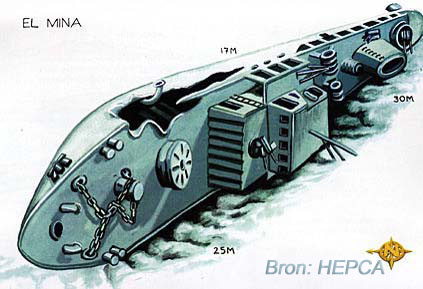 El MinaAlias: Israelische torpedoMoeilijkheidsgraad: 3 

Stroming: 1Reistijd: vlakbij havenEl MinaAlias: Israelische torpedoMoeilijkheidsgraad: 3 

Stroming: 1Reistijd: vlakbij havenEl MinaAlias: Israelische torpedoMoeilijkheidsgraad: 3 

Stroming: 1Reistijd: vlakbij havenEl MinaAlias: Israelische torpedoMoeilijkheidsgraad: 3 

Stroming: 1Reistijd: vlakbij havenEl MinaAlias: Israelische torpedoMoeilijkheidsgraad: 3 

Stroming: 1Reistijd: vlakbij havenEl MinaAlias: Israelische torpedoMoeilijkheidsgraad: 3 

Stroming: 1Reistijd: vlakbij havenEl MinaAlias: Israelische torpedoMoeilijkheidsgraad: 3 

Stroming: 1Reistijd: vlakbij havenEl MinaAlias: Israelische torpedoMoeilijkheidsgraad: 3 

Stroming: 1Reistijd: vlakbij havenEl MinaAlias: Israelische torpedoMoeilijkheidsgraad: 3 

Stroming: 1Reistijd: vlakbij havenEl MinaAlias: Israelische torpedoMoeilijkheidsgraad: 3 

Stroming: 1Reistijd: vlakbij havenEl MinaAlias: Israelische torpedoMoeilijkheidsgraad: 3 

Stroming: 1Reistijd: vlakbij havenEl MinaAlias: Israelische torpedoMoeilijkheidsgraad: 3 

Stroming: 1Reistijd: vlakbij havenEl MinaAlias: Israelische torpedoMoeilijkheidsgraad: 3 

Stroming: 1Reistijd: vlakbij havenEl MinaAlias: Israelische torpedoMoeilijkheidsgraad: 3 

Stroming: 1Reistijd: vlakbij havenEl MinaAlias: Israelische torpedoMoeilijkheidsgraad: 3 

Stroming: 1Reistijd: vlakbij havenEl MinaAlias: Israelische torpedoMoeilijkheidsgraad: 3 

Stroming: 1Reistijd: vlakbij havenEl MinaAlias: Israelische torpedoMoeilijkheidsgraad: 3 

Stroming: 1Reistijd: vlakbij havenEl MinaAlias: Israelische torpedoMoeilijkheidsgraad: 3 

Stroming: 1Reistijd: vlakbij havenEl MinaAlias: Israelische torpedoMoeilijkheidsgraad: 3 

Stroming: 1Reistijd: vlakbij havenEl MinaAlias: Israelische torpedoMoeilijkheidsgraad: 3 

Stroming: 1Reistijd: vlakbij havenEl MinaAlias: Israelische torpedoMoeilijkheidsgraad: 3 

Stroming: 1Reistijd: vlakbij havenEl MinaAlias: Israelische torpedoMoeilijkheidsgraad: 3 

Stroming: 1Reistijd: vlakbij havenEl MinaAlias: Israelische torpedoMoeilijkheidsgraad: 3 

Stroming: 1Reistijd: vlakbij havenEl MinaAlias: Israelische torpedoMoeilijkheidsgraad: 3 

Stroming: 1Reistijd: vlakbij havenEl MinaAlias: Israelische torpedoMoeilijkheidsgraad: 3 

Stroming: 1Reistijd: vlakbij havenEl MinaAlias: Israelische torpedoMoeilijkheidsgraad: 3 

Stroming: 1Reistijd: vlakbij havenNet buiten de haven van Hurghada bevindt zich het wrak van de El Mina. De El Mina was een mijnenveger en zonk in het conflict met Israel in 1969. De boeg bevindt zich op zo'n 25 meter diepte, het hek rond de 32 meter.Duikplan: Zelfs bij slecht weer kan de El Mina in alle rust bekeken worden. Het wrak is zo'n 60 meter lang en ligt op een ZW naar NO as. Beginnend aan de diepste zijde, herkent met het luchtafweergeschut, aan stuurboordzijde nadert men richting boeg de explosieruimte. Pas op voor de soms erg scherpe munitiescherven die rond het wrak verstrooid liggen. Blijf hier ten alle tijd af !Net buiten de haven van Hurghada bevindt zich het wrak van de El Mina. De El Mina was een mijnenveger en zonk in het conflict met Israel in 1969. De boeg bevindt zich op zo'n 25 meter diepte, het hek rond de 32 meter.Duikplan: Zelfs bij slecht weer kan de El Mina in alle rust bekeken worden. Het wrak is zo'n 60 meter lang en ligt op een ZW naar NO as. Beginnend aan de diepste zijde, herkent met het luchtafweergeschut, aan stuurboordzijde nadert men richting boeg de explosieruimte. Pas op voor de soms erg scherpe munitiescherven die rond het wrak verstrooid liggen. Blijf hier ten alle tijd af !Net buiten de haven van Hurghada bevindt zich het wrak van de El Mina. De El Mina was een mijnenveger en zonk in het conflict met Israel in 1969. De boeg bevindt zich op zo'n 25 meter diepte, het hek rond de 32 meter.Duikplan: Zelfs bij slecht weer kan de El Mina in alle rust bekeken worden. Het wrak is zo'n 60 meter lang en ligt op een ZW naar NO as. Beginnend aan de diepste zijde, herkent met het luchtafweergeschut, aan stuurboordzijde nadert men richting boeg de explosieruimte. Pas op voor de soms erg scherpe munitiescherven die rond het wrak verstrooid liggen. Blijf hier ten alle tijd af !Net buiten de haven van Hurghada bevindt zich het wrak van de El Mina. De El Mina was een mijnenveger en zonk in het conflict met Israel in 1969. De boeg bevindt zich op zo'n 25 meter diepte, het hek rond de 32 meter.Duikplan: Zelfs bij slecht weer kan de El Mina in alle rust bekeken worden. Het wrak is zo'n 60 meter lang en ligt op een ZW naar NO as. Beginnend aan de diepste zijde, herkent met het luchtafweergeschut, aan stuurboordzijde nadert men richting boeg de explosieruimte. Pas op voor de soms erg scherpe munitiescherven die rond het wrak verstrooid liggen. Blijf hier ten alle tijd af !Net buiten de haven van Hurghada bevindt zich het wrak van de El Mina. De El Mina was een mijnenveger en zonk in het conflict met Israel in 1969. De boeg bevindt zich op zo'n 25 meter diepte, het hek rond de 32 meter.Duikplan: Zelfs bij slecht weer kan de El Mina in alle rust bekeken worden. Het wrak is zo'n 60 meter lang en ligt op een ZW naar NO as. Beginnend aan de diepste zijde, herkent met het luchtafweergeschut, aan stuurboordzijde nadert men richting boeg de explosieruimte. Pas op voor de soms erg scherpe munitiescherven die rond het wrak verstrooid liggen. Blijf hier ten alle tijd af !Net buiten de haven van Hurghada bevindt zich het wrak van de El Mina. De El Mina was een mijnenveger en zonk in het conflict met Israel in 1969. De boeg bevindt zich op zo'n 25 meter diepte, het hek rond de 32 meter.Duikplan: Zelfs bij slecht weer kan de El Mina in alle rust bekeken worden. Het wrak is zo'n 60 meter lang en ligt op een ZW naar NO as. Beginnend aan de diepste zijde, herkent met het luchtafweergeschut, aan stuurboordzijde nadert men richting boeg de explosieruimte. Pas op voor de soms erg scherpe munitiescherven die rond het wrak verstrooid liggen. Blijf hier ten alle tijd af !Net buiten de haven van Hurghada bevindt zich het wrak van de El Mina. De El Mina was een mijnenveger en zonk in het conflict met Israel in 1969. De boeg bevindt zich op zo'n 25 meter diepte, het hek rond de 32 meter.Duikplan: Zelfs bij slecht weer kan de El Mina in alle rust bekeken worden. Het wrak is zo'n 60 meter lang en ligt op een ZW naar NO as. Beginnend aan de diepste zijde, herkent met het luchtafweergeschut, aan stuurboordzijde nadert men richting boeg de explosieruimte. Pas op voor de soms erg scherpe munitiescherven die rond het wrak verstrooid liggen. Blijf hier ten alle tijd af !Net buiten de haven van Hurghada bevindt zich het wrak van de El Mina. De El Mina was een mijnenveger en zonk in het conflict met Israel in 1969. De boeg bevindt zich op zo'n 25 meter diepte, het hek rond de 32 meter.Duikplan: Zelfs bij slecht weer kan de El Mina in alle rust bekeken worden. Het wrak is zo'n 60 meter lang en ligt op een ZW naar NO as. Beginnend aan de diepste zijde, herkent met het luchtafweergeschut, aan stuurboordzijde nadert men richting boeg de explosieruimte. Pas op voor de soms erg scherpe munitiescherven die rond het wrak verstrooid liggen. Blijf hier ten alle tijd af !Net buiten de haven van Hurghada bevindt zich het wrak van de El Mina. De El Mina was een mijnenveger en zonk in het conflict met Israel in 1969. De boeg bevindt zich op zo'n 25 meter diepte, het hek rond de 32 meter.Duikplan: Zelfs bij slecht weer kan de El Mina in alle rust bekeken worden. Het wrak is zo'n 60 meter lang en ligt op een ZW naar NO as. Beginnend aan de diepste zijde, herkent met het luchtafweergeschut, aan stuurboordzijde nadert men richting boeg de explosieruimte. Pas op voor de soms erg scherpe munitiescherven die rond het wrak verstrooid liggen. Blijf hier ten alle tijd af !Net buiten de haven van Hurghada bevindt zich het wrak van de El Mina. De El Mina was een mijnenveger en zonk in het conflict met Israel in 1969. De boeg bevindt zich op zo'n 25 meter diepte, het hek rond de 32 meter.Duikplan: Zelfs bij slecht weer kan de El Mina in alle rust bekeken worden. Het wrak is zo'n 60 meter lang en ligt op een ZW naar NO as. Beginnend aan de diepste zijde, herkent met het luchtafweergeschut, aan stuurboordzijde nadert men richting boeg de explosieruimte. Pas op voor de soms erg scherpe munitiescherven die rond het wrak verstrooid liggen. Blijf hier ten alle tijd af !Net buiten de haven van Hurghada bevindt zich het wrak van de El Mina. De El Mina was een mijnenveger en zonk in het conflict met Israel in 1969. De boeg bevindt zich op zo'n 25 meter diepte, het hek rond de 32 meter.Duikplan: Zelfs bij slecht weer kan de El Mina in alle rust bekeken worden. Het wrak is zo'n 60 meter lang en ligt op een ZW naar NO as. Beginnend aan de diepste zijde, herkent met het luchtafweergeschut, aan stuurboordzijde nadert men richting boeg de explosieruimte. Pas op voor de soms erg scherpe munitiescherven die rond het wrak verstrooid liggen. Blijf hier ten alle tijd af !Net buiten de haven van Hurghada bevindt zich het wrak van de El Mina. De El Mina was een mijnenveger en zonk in het conflict met Israel in 1969. De boeg bevindt zich op zo'n 25 meter diepte, het hek rond de 32 meter.Duikplan: Zelfs bij slecht weer kan de El Mina in alle rust bekeken worden. Het wrak is zo'n 60 meter lang en ligt op een ZW naar NO as. Beginnend aan de diepste zijde, herkent met het luchtafweergeschut, aan stuurboordzijde nadert men richting boeg de explosieruimte. Pas op voor de soms erg scherpe munitiescherven die rond het wrak verstrooid liggen. Blijf hier ten alle tijd af !Net buiten de haven van Hurghada bevindt zich het wrak van de El Mina. De El Mina was een mijnenveger en zonk in het conflict met Israel in 1969. De boeg bevindt zich op zo'n 25 meter diepte, het hek rond de 32 meter.Duikplan: Zelfs bij slecht weer kan de El Mina in alle rust bekeken worden. Het wrak is zo'n 60 meter lang en ligt op een ZW naar NO as. Beginnend aan de diepste zijde, herkent met het luchtafweergeschut, aan stuurboordzijde nadert men richting boeg de explosieruimte. Pas op voor de soms erg scherpe munitiescherven die rond het wrak verstrooid liggen. Blijf hier ten alle tijd af !Net buiten de haven van Hurghada bevindt zich het wrak van de El Mina. De El Mina was een mijnenveger en zonk in het conflict met Israel in 1969. De boeg bevindt zich op zo'n 25 meter diepte, het hek rond de 32 meter.Duikplan: Zelfs bij slecht weer kan de El Mina in alle rust bekeken worden. Het wrak is zo'n 60 meter lang en ligt op een ZW naar NO as. Beginnend aan de diepste zijde, herkent met het luchtafweergeschut, aan stuurboordzijde nadert men richting boeg de explosieruimte. Pas op voor de soms erg scherpe munitiescherven die rond het wrak verstrooid liggen. Blijf hier ten alle tijd af !Net buiten de haven van Hurghada bevindt zich het wrak van de El Mina. De El Mina was een mijnenveger en zonk in het conflict met Israel in 1969. De boeg bevindt zich op zo'n 25 meter diepte, het hek rond de 32 meter.Duikplan: Zelfs bij slecht weer kan de El Mina in alle rust bekeken worden. Het wrak is zo'n 60 meter lang en ligt op een ZW naar NO as. Beginnend aan de diepste zijde, herkent met het luchtafweergeschut, aan stuurboordzijde nadert men richting boeg de explosieruimte. Pas op voor de soms erg scherpe munitiescherven die rond het wrak verstrooid liggen. Blijf hier ten alle tijd af !Net buiten de haven van Hurghada bevindt zich het wrak van de El Mina. De El Mina was een mijnenveger en zonk in het conflict met Israel in 1969. De boeg bevindt zich op zo'n 25 meter diepte, het hek rond de 32 meter.Duikplan: Zelfs bij slecht weer kan de El Mina in alle rust bekeken worden. Het wrak is zo'n 60 meter lang en ligt op een ZW naar NO as. Beginnend aan de diepste zijde, herkent met het luchtafweergeschut, aan stuurboordzijde nadert men richting boeg de explosieruimte. Pas op voor de soms erg scherpe munitiescherven die rond het wrak verstrooid liggen. Blijf hier ten alle tijd af !Net buiten de haven van Hurghada bevindt zich het wrak van de El Mina. De El Mina was een mijnenveger en zonk in het conflict met Israel in 1969. De boeg bevindt zich op zo'n 25 meter diepte, het hek rond de 32 meter.Duikplan: Zelfs bij slecht weer kan de El Mina in alle rust bekeken worden. Het wrak is zo'n 60 meter lang en ligt op een ZW naar NO as. Beginnend aan de diepste zijde, herkent met het luchtafweergeschut, aan stuurboordzijde nadert men richting boeg de explosieruimte. Pas op voor de soms erg scherpe munitiescherven die rond het wrak verstrooid liggen. Blijf hier ten alle tijd af !Net buiten de haven van Hurghada bevindt zich het wrak van de El Mina. De El Mina was een mijnenveger en zonk in het conflict met Israel in 1969. De boeg bevindt zich op zo'n 25 meter diepte, het hek rond de 32 meter.Duikplan: Zelfs bij slecht weer kan de El Mina in alle rust bekeken worden. Het wrak is zo'n 60 meter lang en ligt op een ZW naar NO as. Beginnend aan de diepste zijde, herkent met het luchtafweergeschut, aan stuurboordzijde nadert men richting boeg de explosieruimte. Pas op voor de soms erg scherpe munitiescherven die rond het wrak verstrooid liggen. Blijf hier ten alle tijd af !Net buiten de haven van Hurghada bevindt zich het wrak van de El Mina. De El Mina was een mijnenveger en zonk in het conflict met Israel in 1969. De boeg bevindt zich op zo'n 25 meter diepte, het hek rond de 32 meter.Duikplan: Zelfs bij slecht weer kan de El Mina in alle rust bekeken worden. Het wrak is zo'n 60 meter lang en ligt op een ZW naar NO as. Beginnend aan de diepste zijde, herkent met het luchtafweergeschut, aan stuurboordzijde nadert men richting boeg de explosieruimte. Pas op voor de soms erg scherpe munitiescherven die rond het wrak verstrooid liggen. Blijf hier ten alle tijd af !Net buiten de haven van Hurghada bevindt zich het wrak van de El Mina. De El Mina was een mijnenveger en zonk in het conflict met Israel in 1969. De boeg bevindt zich op zo'n 25 meter diepte, het hek rond de 32 meter.Duikplan: Zelfs bij slecht weer kan de El Mina in alle rust bekeken worden. Het wrak is zo'n 60 meter lang en ligt op een ZW naar NO as. Beginnend aan de diepste zijde, herkent met het luchtafweergeschut, aan stuurboordzijde nadert men richting boeg de explosieruimte. Pas op voor de soms erg scherpe munitiescherven die rond het wrak verstrooid liggen. Blijf hier ten alle tijd af !Net buiten de haven van Hurghada bevindt zich het wrak van de El Mina. De El Mina was een mijnenveger en zonk in het conflict met Israel in 1969. De boeg bevindt zich op zo'n 25 meter diepte, het hek rond de 32 meter.Duikplan: Zelfs bij slecht weer kan de El Mina in alle rust bekeken worden. Het wrak is zo'n 60 meter lang en ligt op een ZW naar NO as. Beginnend aan de diepste zijde, herkent met het luchtafweergeschut, aan stuurboordzijde nadert men richting boeg de explosieruimte. Pas op voor de soms erg scherpe munitiescherven die rond het wrak verstrooid liggen. Blijf hier ten alle tijd af !Net buiten de haven van Hurghada bevindt zich het wrak van de El Mina. De El Mina was een mijnenveger en zonk in het conflict met Israel in 1969. De boeg bevindt zich op zo'n 25 meter diepte, het hek rond de 32 meter.Duikplan: Zelfs bij slecht weer kan de El Mina in alle rust bekeken worden. Het wrak is zo'n 60 meter lang en ligt op een ZW naar NO as. Beginnend aan de diepste zijde, herkent met het luchtafweergeschut, aan stuurboordzijde nadert men richting boeg de explosieruimte. Pas op voor de soms erg scherpe munitiescherven die rond het wrak verstrooid liggen. Blijf hier ten alle tijd af !Net buiten de haven van Hurghada bevindt zich het wrak van de El Mina. De El Mina was een mijnenveger en zonk in het conflict met Israel in 1969. De boeg bevindt zich op zo'n 25 meter diepte, het hek rond de 32 meter.Duikplan: Zelfs bij slecht weer kan de El Mina in alle rust bekeken worden. Het wrak is zo'n 60 meter lang en ligt op een ZW naar NO as. Beginnend aan de diepste zijde, herkent met het luchtafweergeschut, aan stuurboordzijde nadert men richting boeg de explosieruimte. Pas op voor de soms erg scherpe munitiescherven die rond het wrak verstrooid liggen. Blijf hier ten alle tijd af !Net buiten de haven van Hurghada bevindt zich het wrak van de El Mina. De El Mina was een mijnenveger en zonk in het conflict met Israel in 1969. De boeg bevindt zich op zo'n 25 meter diepte, het hek rond de 32 meter.Duikplan: Zelfs bij slecht weer kan de El Mina in alle rust bekeken worden. Het wrak is zo'n 60 meter lang en ligt op een ZW naar NO as. Beginnend aan de diepste zijde, herkent met het luchtafweergeschut, aan stuurboordzijde nadert men richting boeg de explosieruimte. Pas op voor de soms erg scherpe munitiescherven die rond het wrak verstrooid liggen. Blijf hier ten alle tijd af !Net buiten de haven van Hurghada bevindt zich het wrak van de El Mina. De El Mina was een mijnenveger en zonk in het conflict met Israel in 1969. De boeg bevindt zich op zo'n 25 meter diepte, het hek rond de 32 meter.Duikplan: Zelfs bij slecht weer kan de El Mina in alle rust bekeken worden. Het wrak is zo'n 60 meter lang en ligt op een ZW naar NO as. Beginnend aan de diepste zijde, herkent met het luchtafweergeschut, aan stuurboordzijde nadert men richting boeg de explosieruimte. Pas op voor de soms erg scherpe munitiescherven die rond het wrak verstrooid liggen. Blijf hier ten alle tijd af !Net buiten de haven van Hurghada bevindt zich het wrak van de El Mina. De El Mina was een mijnenveger en zonk in het conflict met Israel in 1969. De boeg bevindt zich op zo'n 25 meter diepte, het hek rond de 32 meter.Duikplan: Zelfs bij slecht weer kan de El Mina in alle rust bekeken worden. Het wrak is zo'n 60 meter lang en ligt op een ZW naar NO as. Beginnend aan de diepste zijde, herkent met het luchtafweergeschut, aan stuurboordzijde nadert men richting boeg de explosieruimte. Pas op voor de soms erg scherpe munitiescherven die rond het wrak verstrooid liggen. Blijf hier ten alle tijd af !Net buiten de haven van Hurghada bevindt zich het wrak van de El Mina. De El Mina was een mijnenveger en zonk in het conflict met Israel in 1969. De boeg bevindt zich op zo'n 25 meter diepte, het hek rond de 32 meter.Duikplan: Zelfs bij slecht weer kan de El Mina in alle rust bekeken worden. Het wrak is zo'n 60 meter lang en ligt op een ZW naar NO as. Beginnend aan de diepste zijde, herkent met het luchtafweergeschut, aan stuurboordzijde nadert men richting boeg de explosieruimte. Pas op voor de soms erg scherpe munitiescherven die rond het wrak verstrooid liggen. Blijf hier ten alle tijd af !